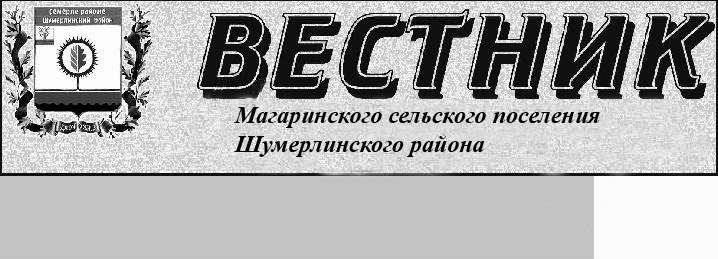 ПостановлениеПостановлениеадминистрации Магаринского сельского поселения Шумерлинского района Чувашской Республики « Об утверждении муниципальной  программы Магаринского сельского поселения Шумерлинского района Чувашской Республики «Повышение безопасности жизнедеятельности населения и территорий  Магаринского сельского поселения Шумерлинского района Чувашской Республики» »17.04.2020 г. № 38В целях достижения высоких стандартов благосостояния населения, повышения безопасности жизнедеятельности населения и территорий Магаринского сельского поселения Шумерлинского района Чувашской Республики администрация  Магаринского сельского поселения Шумерлинского района Чувашской Республики постановляет:Утвердить прилагаемую муниципальную программу Магаринского сельского поселения Шумерлинского района Чувашской Республики «Повышение безопасности жизнедеятельности населения и территорий Магаринского сельского поселения Шумерлинского района Чувашской Республики» (далее- Муниципальная программа).Признать утратившим силу постановление администрации Магаринского сельского поселения Шумерлинского района Чувашской Республики от 20.01.2020 г. № 3 «Об утверждении муниципальной программы Магаринского сельского поселения Шумерлинского района «Повышение безопасности жизнедеятельности населения и территорий Магаринского сельского поселения  Шумерлинского района» на 2020-2022 годы»Настоящее постановление вступает в силу после его официального опубликования в издании «Вестник Магаринского сельского поселения Шумерлинского района» и подлежит размещению на официальном сайте Магаринского сельского поселения Шумерлинского района в информационно-телекоммуникационной сети «Интернет».Глава администрации Магаринского сельского поселения Шумерлинского района Л.Д. Егорова    УТВЕРЖДЕНАпостановлением администрации Магаринского сельского поселения Шумерлинского района Чувашской Республикиот 17.04.2020 г. № 38Муниципальная программа Магаринского сельского поселения Шумерлинского района Чувашской Республики "Повышение безопасности жизнедеятельности населения и территорий Магаринского  сельского поселения Шумерлинского района Чувашской Республики" Глава администрации Магаринского сельского поселения Л.Д.ЕгороваПАСПОРТмуниципальной программы  Магаринского сельского поселения Шумерлинского района Чувашской Республики "Повышение безопасности жизнедеятельности населения и территорий  Магаринского сельского поселения Шумерлинского района Чувашской Республики» (далее- Муниципальная программа)                                                       Раздел I. Приоритеты в сфере реализации муниципальной программы, цели, задачиосновные ожидаемые конечные результаты Приоритеты в сфере повышения безопасности жизнедеятельности населения и территорий Магаринского сельского поселения Шумерлинского района Чувашской Республики определены Основами государственной политики Российской Федерации в области защиты населения и территорий от чрезвычайных ситуаций (далее –ЧС) на период до 2030 года, утвержденных Указом Президента Российской Федерации 11 января 2018 г. № 12, Концепцией построения и развития аппаратно-программного комплекса «Безопасный город», утвержденной распоряжением Правительства Российской Федерации от 3 декабря 2014 г. № 2446-р, Стратегией социально-экономического развития Чувашской Республики до 2035 года, утвержденной постановлением Кабинета Министров Чувашской Республики от 28 июня 2018 г. № 254, в ежегодных посланиях Главы Чувашской Республики Государственному Совету Чувашской Республики.Муниципальная программа направлена на достижение следующих целей:обеспечение безопасности жизнедеятельности жителей района, включая защищенность от преступных и противоправных действий, ЧС природного и техногенного характера;предупреждение возникновения и развития ЧС природного и техногенного характера;подготовка населения по вопросам гражданской обороны (далее-ГО), защиты от ЧС природного и техногенного характера и террористических акций;создание в Магаринском сельском поселении Шумерлинского района комплексной информационной системы, обеспечивающей прогнозирование, мониторинг, предупреждение и ликвидацию возможных угроз, а также контроль устранения последствий ЧС и правонарушений.своевременное информирование населения Магаринского сельского поселения Шумерлинского района Чувашской Республики о ЧС природного и техногенного характера, мерах по обеспечению безопасности населения и территорий;повышение мобильности спасательных сил;обеспечение противопожарной службы специальной техникой и имуществом, необходимым для проведения поисково-спасательных работ и пожаротушения;снижение угрозы и возможного ущерба от пожаров и ЧС природного и техногенного характера;совершенствование системы подготовки руководящего состава и специалистов аварийно-спасательных сил;подготовка населения Магаринского сельского поселения Шумерлинского района Чувашской Республики в области ГО и защиты от ЧС природного и техногенного характера;организация контроля над обстановкой на улице и в других общественных местах, своевременное реагирование на осложнение оперативной обстановки и оперативное управление силами и средствами, задействованными в охране общественного порядка;доведение уровня готовности систем оповещения населения об опасностях, возникающих при военных конфликтах и ЧС, а также обеспеченности населения защитными сооружениями гражданской обороны, средствами индивидуальной защиты органов дыхания и медицинскими средствами индивидуальной защиты до 100%;формирование коммуникационной платформы для органов местного самоуправления в Магаринском сельском поселении Шумерлинского районе Чувашской Республике с целью устранения рисков обеспечения безопасности среды обитания на базе межведомственного взаимодействия.Для достижения поставленных целей необходимо решение следующих задач:Муниципальная программа будет реализовываться в 2020 - 2035 годах в три этапа:1 этап - 2020 - 2025 годы; 2 этап - 2026 - 2030 годы; 3 этап - 2031 - 2035 годы.Каждый из этапов отличается условиями и факторами социально - экономического развития и приоритетами государственной политики на федеральном уровне с учетом особенностей Магаринского сельского поселения Шумерлинского района.В рамках 1 этапа Муниципальная программы будет продолжена реализация ранее начатых мероприятий, направленных на обеспечение безопасности жизнедеятельности жителей района, включая защищенность от преступных и противоправных действий, ЧС природного и техногенного характера.На 2 и 3 этапах реализации Муниципальная программы планируется продолжить работу по совершенствованию предупреждения возникновения и развития ЧС природного и техногенного характера, повысить мобильность спасательных сил, а также продолжить подготовку населения Магаринского сельского поселения Шумерлинского района Чувашской Республики в области ГО и защиты от ЧС природного и техногенного характера.Реализация Муниципальная программы позволит:обеспечить гарантированное и своевременное информирование населения об угрозе и возникновении кризисных ситуаций;обеспечить устойчивое функционирование системы мониторинга и лабораторного контроля в очагах поражения и районах ЧС природного и техногенного характера;довести до требуемого уровня объемы запасов средств индивидуальной и коллективной защиты, своевременное их освежение, обеспечить их сохранность и выдачу населению в угрожаемый период;развить теоретические и практические навыки действий населения в условиях ЧС природного и техногенного характера;снизить количество преступлений на улице и в других общественных местах;обеспечить всему населению Магаринского сельского поселения Шумерлинского района Чувашской Республики возможность обращения к экстренным оперативным службам по типу «одного окна» и снизить экономические затраты на осуществление взаимодействия экстренных оперативных служб.Сведения о целевых индикаторах и показателях Муниципальная программы, подпрограмм Муниципальная программы и их значениях приведены в приложении № 1 к Муниципальная программе.Перечень целевых индикаторов и показателей носит открытый характер и предусматривает возможность корректировки в случае потери информативности целевого индикатора и показателя (достижения максимального значения) и изменения приоритетов государственной политики в рассматриваемой сфере.Раздел II. Обобщенная характеристика основных мероприятий подпрограмм Муниципальной программыЗадачи Муниципальной программы будут решаться в рамках трех подпрограмм.Подпрограмма «Защита населения и территорий от чрезвычайных ситуаций природного и техногенного характера, обеспечение пожарной безопасности и безопасности населения на водных объектах на территории Магаринского сельского поселения Шумерлинского района Чувашской Республики» объединяет четыре основных мероприятий:Основное мероприятие 1. Обеспечение первичных мер пожарной безопасности на территории  Магаринского сельского поселения Шумерлинского района.Предусматриваются обеспечение необходимого уровня пожарной безопасности и минимизация потерь вследствие пожаров для устойчивого функционирования объектов экономики и организаций на территории Магаринского сельского поселения Шумерлинского района, что включает в себя:оказание содействия в тушении пожаров в населенных пунктах;оказание содействия в оснащении противопожарной службы техникой, оборудованием и имуществом, разработку и внедрение новых технологий пожаротушения.Основное мероприятие 2. Реализация мероприятий по подготовке населения Магаринского сельского поселения Шумерлинского района Чувашской Республики к действиям  в чрезвычайных ситуациях природного и техногенного характера.В рамках выполнения мероприятия предусматривается реализация мер, направленных на оказание содействия в обучении руководителей, других должностных лиц и специалистов органов местного самоуправления и организаций по исполнению ими своих функций и полномочий в области ГО, защиты населения от опасностей, возникающих при ведении военных действий или вследствие этих действий, а также при возникновении ЧС.Основное мероприятие 3. Развитие гражданской обороны, снижение рисков и смягчение последствий чрезвычайных ситуаций природного и техногенного характера.В рамках выполнения основного мероприятия планируется:оказание содействия в содержании материально-технических запасов в целях ГО;реализация мероприятий по развитию системы обеспечения вызова экстренных оперативных служб по единому номеру "112" (далее - система-112), предполагающих повышение качества и эффективности взаимодействия оперативных служб при их совместных действиях в экстремальных ситуациях с целью уменьшения возможного социально-экономического ущерба от ЧС, снижения затрат финансовых, медицинских, материально-технических и других ресурсов на экстренное реагирование, организацию удобного обращения к экстренным оперативным службам по типу "одного окна" и снижение экономических затрат на осуществление взаимодействия экстренных оперативных служб.Поддержание органов управления, сил и средств органов управления в постоянной готовности по предупреждению и ликвидации чрезвычайных ситуаций и последствий стихийных бедствий.Подпрограмма «Профилактика терроризма и экстремистской деятельности в Магаринском сельском поселении Шумерлинского района Чувашской Республике» объединяет шесть основных мероприятий:Основное мероприятие 1. Совершенствование взаимодействия органов местного самоуправления Магаринского сельского поселения Шумерлинского района и институтов гражданского общества в работе по профилактике терроризма и экстремистской деятельностиДанное мероприятие предусматривает: проведение научно-практических конференций и круглых столов по вопросам профилактики терроризма и экстремизма, формирования толерантности в современных условиях;разработку текстов лекций и методических рекомендаций по вопросам профилактики терроризма и экстремизма;проведение мониторинга состояния стабильности в обществе;повышение квалификации и обучение педагогов-психологов образовательных организаций по профилактике терроризма и экстремистской деятельности.Основное мероприятие 2. Профилактическая работа по укреплению стабильности в обществеДанное мероприятие предусматривает: взаимодействие с руководителями организаций в целях обеспечения социального, национального и конфессионального согласия в обществе;проведение комплексных обследований образовательных организаций, учреждений культуры и спорта и прилегающих к ним территорий в целях проверки их антитеррористической защищенности и пожарной безопасности;оказание содействия в трудоустройстве выпускникам общеобразовательных организаций, профессиональных образовательных организаций, образовательных организаций высшего образования, подросткам, находящимся в трудной жизненной ситуации;проведение мероприятий, направленных на правовое просвещение населения, формирование толерантности, укрепление стабильности в обществе.Основное мероприятие 3. Образовательно-воспитательные, культурно-массовые и спортивные мероприятияДанное мероприятие предусматривает: вовлечение молодежи и несовершеннолетних в клубные, внеклассные и внешкольные формирования, спортивные секции, кружки и другие объединения по интересам;проведение мероприятий, направленных на организацию содержательного досуга молодежи и несовершеннолетних;формирование патриотизма, духовно-нравственных ценностей в обществе.Основное мероприятие 4. Информационная работа по профилактике терроризма и экстремистской деятельностиДанное мероприятие предусматривает: освещение в СМИ хода реализации подпрограммы;размещение в местах массового пребывания людей наружной социальной рекламы, направленной на профилактику терроризма и экстремизма;оформление в образовательных организациях, учреждениях культуры и спорта тематических стендов и витрин, направленных на профилактику терроризма и экстремизма, пропаганду здорового образа жизни;участие в республиканских конкурсах среди журналистов и СМИ на лучшее произведение в области профилактики терроризма и экстремизма.Основное мероприятие 5. Мероприятия по профилактике и соблюдению правопорядка на улицах и в других общественных местахДанное мероприятие включает в себя:приобретение антитеррористического и досмотрового оборудования: арочных и ручных досмотровых металлодетекторов, газоанализаторов, передвижных металлических барьеров;организацию профилактической работы, способствующей добровольной сдаче на возмездной (компенсационной) основе органам внутренних дел незарегистрированных предметов вооружения, боеприпасов, взрывчатых веществ и взрывных устройств, незаконно хранящихся у населения.В рамках выполнения данного основного мероприятия также предусматриваются:оборудование образовательных организаций, учреждений культуры и спорта шлагбаумами, турникетами, декоративными железобетонными конструкциями, средствами для принудительной остановки автотранспорта;привлечение сотрудников частных охранных предприятий, служб безопасности организаций к работе по профилактике правонарушений в общественных местах в соответствии с заключаемыми соглашениями, предусматривающими конкретные формы их участия в охране правопорядка.Основное мероприятие 6. Профилактика правонарушений со стороны членов семей участников религиозно-экстремистских объединений и псевдорелигиозных сект деструктивной направленностиДанное мероприятие предусматривает проведение рабочих встреч по вопросам профилактики терроризма и экстремизма, формирования толерантности в современных условиях, организацию в учреждениях культуры и образования профилактической работы, направленной на недопущение вовлечения детей и подростков в деятельность религиозных сект и экстремистских организаций.Подпрограмма "Профилактика правонарушений в Магаринском сельском поселении Шумерлинского района Чувашской Республики" объединяет шесть основных мероприятий:Основное мероприятие 1. Дальнейшее развитие многоуровневой системы профилактики правонарушенийВ рамках данного основного мероприятия предусматривается реализация следующих мероприятий:Мероприятие 1.1. Привлечение общественных формирований правоохранительной направленности к охране общественного порядка и общественной безопасности.Мероприятие 1.2. Проведение районного конкурса "Лучший народный дружинник".Мероприятие 1.3. Проведение совместных профилактических мероприятий по выявлению иностранных граждан и лиц без гражданства, незаконно осуществляющих трудовую деятельность в Российской Федерации, и граждан Российской Федерации, незаконно привлекающих к трудовой деятельности иностранных граждан и лиц без гражданства, а также по пресечению нелегальной миграции, выявлению адресов регистрации и проживания иностранных граждан и лиц без гражданства, установлению лиц, незаконно сдающих им в наем жилые помещения.Мероприятие 1.4. Организация встреч с руководителями (представителями) хозяйствующих субъектов, привлекающих к трудовой деятельности иностранных граждан и лиц без гражданства, с целью разъяснения им норм миграционного законодательства в сфере привлечения и использования иностранной рабочей силы, а также с представителями национально-культурных объединений Чувашской Республики с целью получения информации об обстановке внутри национальных объединений, предупреждения возможных негативных процессов в среде мигрантов, а также профилактики нарушений иностранными гражданами и лицами без гражданства законодательства Российской Федерации в сфере миграции.Мероприятие 1.5. Приведение помещений, занимаемых участковыми уполномоченными полиции, в надлежащее состояние, в том числе проведение необходимых ремонтных работ.Мероприятие 1.6. Проведение межведомственных совещаний по проблемным вопросам, возникающим при работе с лицами, осужденными к уголовным наказаниям, не связанным с лишением свободы, и страдающими психическими расстройствами, представляющими опасность для себя и окружающих.Мероприятия 1.7 Мероприятия, направленные на снижение количество преступлений, совершаемых несовершеннолетними гражданами. Основное мероприятие 2. Профилактика и предупреждение рецидивной преступности, ресоциализация и адаптация лиц, освободившихся из мест лишения свободы, и лиц, осужденных к уголовным наказаниям, не связанным с лишением свободыВ рамках данного основного мероприятия предусматривается реализация следующих мероприятий:Мероприятие 2.1. Содействие занятости лиц, освободившихся из мест лишения свободы, осужденных к исправительным работам.Мероприятие 2.2. Организация взаимодействия органов местного самоуправления в Магаринском сельском поселении Шумерлинского района Чувашской Республике с исправительными учреждениями Управления Федеральной службы исполнения наказаний по Чувашской Республике - Чувашии в сфере размещения государственных и муниципальных заказов на выполнение работ (оказание услуг) учреждениями уголовно-исполнительной системы.Мероприятие 2.3. Оказание комплекса услуг по реабилитации и ресоциализации лиц, освободившихся из мест лишения свободы, и лиц, осужденных к уголовным наказаниям, не связанным с лишением свободы.Мероприятие 2.4. Организация проверки возможности бытового устройства освобождаемого осужденного и направление в месячный срок по запросам исправительных учреждений заключения о возможности бытового устройства лица, освобождаемого из мест лишения свободы.Мероприятие 2.5. Оказание помощи в направлении в дома престарелых и инвалидов лиц, освобождаемых из исправительных учреждений уголовно-исполнительной системы, не имеющих постоянного места жительства и по состоянию здоровья нуждающихся в постороннем уходе.Мероприятие 2.6. Оказание помощи в проведении медико-социальной экспертизы для установления инвалидности осужденному.Мероприятие 2.7. Оказание бесплатной юридической помощи лицам, освободившимся из мест лишения свободы, в течение трех месяцев со дня освобождения.Основное мероприятие 3. Профилактика и предупреждение бытовой преступности, а также преступлений, совершенных в состоянии алкогольного опьяненияВ рамках данного основного мероприятия предусматривается реализация следующих мероприятий:Мероприятие 3.1. Реализация системы мер, направленных на предупреждение и пресечение преступлений, совершаемых на бытовой почве, в том числе в сфере семейно-бытовых отношений.Мероприятие 3.2. Организация взаимодействия с администрациями городских, сельских поселений, учреждениями системы образования, здравоохранения, социальной защиты и социального обеспечения населения с целью получения упреждающей информации о фактах насилия в семье.Мероприятие 3.3. Проведение комплекса профилактических мероприятий по работе с неблагополучными семьями, устранению причин и обстоятельств, способствующих совершению преступлений в сфере семейно-бытовых отношений.Мероприятие 3.4. Активизация деятельности советов профилактики, участковых пунктов полиции, содействие участию граждан, общественных формирований в охране общественного порядка, профилактике правонарушений, в том числе связанных с бытовым пьянством, алкоголизмом.Мероприятие 3.5. Организация профилактических мероприятий по выявлению и пресечению правонарушений в сфере оборота алкогольной продукции, незаконного изготовления и реализации спиртных напитков домашней выработки, продажи алкогольной продукции.Мероприятие 3.6. Проведение профилактической работы с населением по недопущению употребления пива и напитков, изготавливаемых на его основе, алкогольной и спиртосодержащей продукции в присутствии несовершеннолетних и вовлечения их в употребление.Основное мероприятие 4. Социальная адаптация лиц, находящихся в трудной жизненной ситуации, содействие в реализации их конституционных прав и свобод, а также помощь в трудовом и бытовом устройствеВ рамках данного основного мероприятия предусматривается реализация следующих мероприятий:Мероприятие 4.1. Выявление граждан, находящихся в трудной жизненной ситуации и на ранних стадиях социального неблагополучия.Мероприятие 4.2. Предоставление лицам, нуждающимся в социальной адаптации, в том числе лицам, находящимся в трудной жизненной ситуации, социальных услуг в организациях социального обслуживания.Мероприятие 4.3. Оказание бесплатной юридической помощи в экстренных случаях гражданам, оказавшимся в трудной жизненной ситуации.Основное мероприятие 5. Помощь лицам, пострадавшим от правонарушений или подверженным риску стать таковымиДанное мероприятие включает в себя оказание правовой, социальной, психологической, медицинской и иной поддержки лицам, пострадавшим от правонарушений или подверженным риску стать таковыми, осуществляемой в соответствии с законодательством Российской Федерации с их согласия в целях минимизации последствий правонарушений либо снижения риска стать пострадавшими от правонарушений.Основное мероприятие 6. Информационно-методическое обеспечение профилактики правонарушений и повышение уровня правовой культуры населенияВ рамках данного основного мероприятия предусматривается реализация следующих мероприятий:Мероприятие 6.1. Распространение через средства массовой информации положительного опыта работы граждан, добровольно участвующих в охране общественного порядка.Мероприятие 6.2. Информирование граждан о наиболее часто совершаемых преступлениях и их видах и проводимых сотрудниками органов внутренних дел мероприятиях по их профилактике и раскрытию.Мероприятие 6.3. Размещение в средствах массовой информации материалов о позитивных результатах деятельности правоохранительных органов, лучших сотрудниках.Мероприятие 6.4. Освещение в средствах массовой информации результатов проделанной работы в сфере противодействия преступлениям, связанным с незаконным оборотом алкогольной продукции, а также профилактики правонарушений, связанных с бытовым пьянством, алкоголизмом.Мероприятие 6.5. Обеспечение создания и размещения в средствах массовой информации информационных материалов, направленных на предупреждение отдельных видов преступлений.Мероприятие 6.6. Обеспечение создания и размещения в средствах массовой информации социальной рекламы, направленной на профилактику правонарушений.Раздел III. Обоснование объема финансовых ресурсов, необходимых для реализации Муниципальных программыРасходы муниципальной программы формируются за счет средств бюджета Магаринского сельского поселения Шумерлинского района Чувашской Республики и средств внебюджетных источников.Распределение бюджетных ассигнований на реализацию муниципальной программы (подпрограмм) утверждается решением собрания депутатов Магаринского сельского поселения Шумерлинского района о бюджете Магаринского сельского поселения Шумерлинского района на очередной финансовый год и плановый период. Общий объем финансирования мероприятий муниципальной программы в 2020 - 2035 годах составляет 18 тыс. рублей, в том числе за счет средств: федерального бюджета – 0 тыс. рублей (0 %), республиканского бюджета Чувашской Республики – 0 тыс. рублей (0 %),бюджета Магаринского сельского поселения Шумерлинского района  0 тыс. руб. (0%);внебюджетных источников – 18 тыс. руб. (100%).Прогнозируемый объем финансирования Муниципальной программы на 1 этапе (2020 - 2025 годы) составляет 18 тыс. рублей, в том числе:в 2020 году – 3 тыс. рублей; в 2021 году – 3 тыс. рублей; в 2022 году – 3 тыс. рублей;в 2023 году – 3 тыс. рублей; в 2024 году – 3 тыс. рублей; в 2025 году – 3 тыс. рублей;из них средства:федерального бюджета – 0 тыс. рублей, республиканского бюджета Чувашской Республики – 0 тыс. рублей,бюджета Магаринского сельского поселения Шумерлинского района  - 0,0 тыс. рублей,внебюджетных источников - 18 тыс. рублей, в том числе:в 2020 году – 3 тыс. рублей; в 2021 году – 3 тыс. рублей; в 2022 году – 3 тыс. рублей;в 2023 году – 3 тыс. рублей; в 2024 году – 3 тыс. рублей; в 2025 году – 3 тыс. рублей;На 2 этапе (2026 - 2030 годы) объем финансирования Муниципальной программы составит 0,0 тыс. рублей, из них средства:федерального бюджета – 0 тыс. рублей (0 %), республиканского бюджета Чувашской Республики – 0 тыс. рублей (0 %),бюджета Магаринского сельского поселения Шумерлинского района  – 0,0 тыс. рублей (0 %);внебюджетных источников – 0,0 тыс. рублей (0 %).На 3 этапе (2031 - 2035 годы) объем финансирования Муниципальной программы составит 0,0 тыс. рублей, из них средства:федерального бюджета – 0 тыс. рублей (0 %), республиканского бюджета Чувашской Республики – 0 тыс. рублей (0%),бюджета Магаринского сельского поселения Шумерлинского района  – 0,0 тыс. рублей (0 %);внебюджетных источников – 0,0 тыс. рублей (0 %).Объем бюджетных ассигнований уточняются ежегодно при формировании бюджета Магаринского сельского поселения Шумерлинского района на очередной финансовый год и плановый период.Ресурсное обеспечение и прогнозная (справочная) оценка расходов за счет всех источников финансирования реализации Муниципальной программы приведены в приложении № 2 к Муниципальной программе.В Муниципальную программу включены подпрограммы, реализуемые в рамках Муниципальную программы, согласно приложениям № 3 - 5 к Муниципальную программе.Приложение N 1к муниципальной программе Магаринского сельского поселения Шумерлинского района Чувашской Республики "Повышение безопасности жизнедеятельности населения и территорий  Магаринского сельского поселения Шумерлинского района Чувашской Республики" Сведенияо показателях (индикаторах) муниципальной программы Магаринского сельского поселения Шумерлинского района Чувашской Республики "Повышение безопасности жизнедеятельности населения и территорий Магаринского сельского поселения Шумерлинского района Чувашской Республики», подпрограмм муниципальной программы Магаринского сельского поселения Шумерлинского района Чувашской Республики "Повышение безопасности жизнедеятельности населения и территорий Магаринского сельского поселения Шумерлинского района Чувашской Республики их значениях	<**> Приводятся значения целевых индикаторов и показателей в 2030 и 2035 годах соответственно.Приложение № 2к муниципальной программе Магаринского  сельского поселения Шумерлинского района Чувашской Республики «Повышение безопасности жизнедеятельности населения и территорий  Магаринского  сельского поселения Шумерлинского района Чувашской Республики» Ресурсное обеспечение и прогнозная (справочная) оценка расходов за счет всех источников финансирования реализации муниципальной программы Магаринского сельского поселения Шумерлинского района Чувашской Республики «Повышение безопасности жизнедеятельности населения и территорий Магаринского сельского поселения Шумерлинского района Чувашской Республики» * Мероприятия указанные в Ресурсном обеспечении, реализуются по согласованию с исполнителями (соисполнителями)Приложение № 3к муниципальной программе Магаринского  сельского поселения  Шумерлинского района Чувашской Республики «Повышение безопасности жизнедеятельности населения и территорий Магаринского  сельского поселения Шумерлинского района Чувашской Республики»ПОДПРОГРАММА«ЗАЩИТА НАСЕЛЕНИЯ И ТЕРРИТОРИЙ ОТ  ЧРЕЗВЫЧАЙНЫХ СИТУАЦИЙ ПРИРОДНОГО И ТЕХНОГЕННОГО ХАРАКТЕРА, ОБЕСПЕЧЕНИЕ ПОЖАРНОЙ БЕЗОПАСНОСТИ И БЕЗОПАСНОСТИ НАСЕЛЕНИЯ  НА ВОДНЫХ ОБЪЕКТАХ НА ТЕРРИТОРИИ  МАГАРИНСКОГО СЕЛЬСКОГО ПОСЕЛЕНИЯ ШУМЕРЛИНСКОГО РАЙОНА ЧУВАШСКОЙ РЕСПУБЛИКИ» ПАСПОРТ ПОДПРОГРАММЫРаздел I. Приоритеты государственной политики в сфере реализации подпрограммы, цели, задачи, описание основных ожидаемых конечных результатов подпрограммы Приоритетами государственной политики  в области обеспечения защиты населения и территорий Чувашской Республики от ЧС природного и техногенного характера являются обеспечение безопасности жизнедеятельности жителей республики, включая защищенность от преступных и противоправных действий, ЧС природного и техногенного характера, предупреждение возникновения и развития ЧС природного и техногенного характера и определены Стратегией социально-экономического развития Чувашской Республики до 2035 года, а также основными целями Муниципальной программы.Основными целями подпрограммы «Защита населения и территорий от чрезвычайных ситуаций природного и техногенного характера, обеспечение пожарной безопасности и безопасности населения на водных объектах на территории Магаринского сельского поселения Шумерлинского района Чувашской Республики» (далее - подпрограмма) являются:повышение уровня готовности в области ГО, защиты населения и территорий от ЧС, обеспечения пожарной безопасности и безопасности людей на водных объектах;сокращение количества зарегистрированных пожаров и количества людей, получивших травмы и погибших на пожарах;подготовка, переподготовка (повышение квалификации) руководителей, других должностных лиц и специалистов  органов местного самоуправления и организаций Магаринского  сельского поселения Шумерлинского района независимо от организационно-правовых форм и форм собственности по вопросам ГО и защиты от ЧС.Достижению поставленных в подпрограмме целей способствует решение следующих задач:организация и осуществление профилактических мероприятий, направленных на недопущение возникновения ЧС природного и техногенного характера;организация проведения аварийно-спасательных и других неотложных работ в районе ЧС;организация и осуществление профилактики пожаров;организация и осуществление тушения пожаров, спасания людей и материальных ценностей при пожарах;организация и проведение обучения, тренировок и учений с различными слоями населения по обучению правилам поведения в случае возникновения ЧС и проведение мероприятий, направленных на пропаганду спасательного дела через средства массовой информации;планирование и организация учебного процесса по повышению квалификации;совершенствование системы обеспечения пожарной безопасности и защиты населения и территорий Магаринского сельского поселения Шумерлинского района Чувашской Республики от ЧС.В результате реализации мероприятий подпрограммы к 2036 году ожидается достижение следующих результатов:снижение факторов, способствующих возникновению ЧС природного и техногенного характера;снижение количества погибших и пострадавших в ЧС природного и техногенного характера;снижение экономического ущерба от ЧС природного и техногенного характера;повышение уровня защищенности населения и территорий от угрозы воздействия ЧС природного и техногенного характера;снижение факторов, способствующих возникновению пожаров;повышение уровня знаний и приобретение практических навыков руководителями, другими должностными лицами и специалистами органов местного самоуправления и организаций в области ГО и защиты от ЧС природного и техногенного характера;увеличение доли оправдавшихся прогнозов чрезвычайных ситуаций природного и техногенного характера (достоверность прогнозов системы мониторинга и прогнозирования ЧС природного и техногенного характера).Подпрограмма отражает участие администрации Магаринского сельского поселения Шумерлинского района в реализации мероприятий Муниципальных программ по повышению безопасности жизнедеятельности населения и территорий в целях обеспечения защищенности населения от преступных и противоправных действий, ЧС природного и техногенного характера и пожаров.Раздел II. Перечень и сведения о целевых индикаторах и показателях подпрограммы с расшифровкой плановых значений по годам ее реализацииЦелевыми индикаторами и показателями подпрограммы являются:количество зарегистрированных пожаров;количество погибших на пожарах;количество травмированных на пожарах людей;доля руководящего состава и должностных лиц, прошедших подготовку по вопросам ГО, защиты от ЧС природного и техногенного характера и террористических актов;доля оправдавшихся прогнозов ЧС природного и техногенного характера (достоверность прогнозов системы мониторинга и прогнозирования ЧС природного и техногенного характера);повышение уровня готовности защитных сооружений гражданской обороны к использованию по предназначению;доля населения, имеющего доступ к получению сигналов оповещения и экстренной информации.В результате реализации мероприятий подпрограммы ожидается достижение к 2036 году следующих целевых индикаторов и показателей:1) количество зарегистрированных пожаров – 1 единиц, в том числе:в 2020 году – 1 единиц; в 2021 году – 1 единиц; в 2022 году – 1 единиц;в 2023 году – 1 единиц; в 2024 году – 1 единиц; в 2025 году – 1 единиц;в 2030 году – 1 единиц; в 2035 году – 1 единиц;2) количество погибших на пожарах - 0 человек, в том числе:в 2020 году – 0 человек; в 2021 году – 0человек; в 2022 году – 0 человек; в 2023 году – 0 человек; в 2024 году – 0 человек; в 2025 году – 0 человек; в 2030 году – 0 человек; в 2035 году – 0 человек;3) количество травмированных на пожарах людей – 0 человек, в том числе:в 2020 году – 0 человек; в 2021 году – 0человек; в 2022 году – 0 человек; в 2023 году – 0 человек;в 2024 году – 0 человек; в 2025 году – 0 человек; в 2030 году – 0 человек; в 2035 году – 0 человек;6) доля руководящего состава и должностных лиц, прошедших подготовку по вопросам гражданской обороны, защиты от чрезвычайных ситуаций природного и техногенного характера и террористических актов, - 95,0 %, в том числе:в 2020 году – 94,2 %; в 2021 году – 94,3 %; в 2022 году – 94,4 %; в 2023 году – 94,5 %;в 2024 году – 94,6 %; в 2025 году – 94,7 %; в 2030 году – 95,0 %; в 2035 году – 95,0 %;7) доля оправдавшихся прогнозов чрезвычайных ситуаций природного и техногенного характера (достоверность прогнозов системы мониторинга и прогнозирования чрезвычайных ситуаций природного и техногенного характера), - 93,0 %, в том числе:в 2020 году – 90,2 %; в 2021 году – 90,4 %; в 2022 году – 90,6 %; в 2023 году – 90,8 %;в 2024 году – 91,0 %; в 2025 году – 91,2 %; в 2030 году – 92,0 %; в 2035 году – 93,0 %;10) повышение уровня готовности защитных сооружений гражданской обороны к использованию по предназначению - 100,0 %, в том числе:в 2020 году – 90,0 %; в 2021 году – 91,0 %; в 2022 году – 92,0 %; в 2023 году – 93,0 %;в 2024 году – 94,0 %; в 2025 году – 95,0 %; в 2030 году – 97,0 %; в 2035 году – 100,0 %;11) доля населения, имеющего доступ к получению сигналов оповещения и экстренной информации, – 90,0 %, в том числе:в 2020 году – 87,2 %; в 2021 году – 87,4 %; в 2022 году – 87,6 %; в 2023 году – 87,8 %;в 2024 году – 88,0 %; в 2025 году – 88,0 %; в 2030 году – 89,0 %; в 2035 году – 90,0 %.Раздел III. Характеристика основных мероприятий подпрограммы с указанием сроков и этапов их реализацииОсновные мероприятия подпрограммы направлены на выполнение поставленных целей и задач подпрограммы и муниципальной программы в целом. Подпрограмма объединяет четыре основных мероприятий:Основное мероприятие 1. Обеспечение первичных мер пожарной безопасности на территории  Магаринского  сельского поселения Шумерлинского района.Предусматриваются обеспечение необходимого уровня пожарной безопасности и минимизация потерь вследствие пожаров для устойчивого функционирования объектов экономики и организаций на территории Магаринского  сельского поселения Шумерлинского района, что включает в себя:оказание содействия в тушении пожаров в населенных пунктах;оказание содействия в оснащении противопожарной службы техникой, оборудованием и имуществом, разработку и внедрение новых технологий пожаротушения.Основное мероприятие 2. Реализация мероприятий по подготовке населения Магаринского сельского поселения Шумерлинского района Чувашской Республики к действиям  в чрезвычайных ситуациях природного и техногенного характера.В рамках выполнения мероприятия предусматривается реализация мер, направленных на оказание содействия в обучении руководителей, других должностных лиц и специалистов органов местного самоуправления и организаций по исполнению ими своих функций и полномочий в области ГО, защиты населения от опасностей, возникающих при ведении военных действий или вследствие этих действий, а также при возникновении ЧС.Основное мероприятие 3. Развитие гражданской обороны, снижение рисков и смягчение последствий чрезвычайных ситуаций природного и техногенного характера.В рамках выполнения основного мероприятия планируется:оказание содействия в содержании материально-технических запасов в целях ГО;реализация мероприятий по развитию системы обеспечения вызова экстренных оперативных служб по единому номеру "112" (далее - система-112), предполагающих повышение качества и эффективности взаимодействия оперативных служб при их совместных действиях в экстремальных ситуациях с целью уменьшения возможного социально-экономического ущерба от ЧС, снижения затрат финансовых, медицинских, материально-технических и других ресурсов на экстренное реагирование, организацию удобного обращения к экстренным оперативным службам по типу "одного окна" и снижение экономических затрат на осуществление взаимодействия экстренных оперативных служб.Поддержание органов управления, сил и средств органов управления в постоянной готовности по предупреждению и ликвидации чрезвычайных ситуаций и последствий стихийных бедствий.Основное мероприятие 4. Совершенствование функционирования органов управления районного звена территориальной подсистемы Чувашской Республики единой государственной системы предупреждения и ликвидации чрезвычайных ситуаций, систем оповещения и информирования населения.Предусматривается создание и развитие на территории Магаринского сельского поселения Шумерлинского района Чувашской Республики комплексной системы экстренного оповещения населения об угрозе возникновения или о возникновении чрезвычайных ситуаций природного и техногенного характера.Оснащение пунктов управления современными средствами связи и программно-аналитическими комплексами оценки обстановки и поддержки принятых решений.Раздел IV. Обоснование объема финансовых ресурсов, необходимых для реализации подпрограммы в 2020-2035 годахПриложение к подпрограмме Защита населения и территорий от чрезвычайных ситуаций природного и техногенного характера, обеспечение пожарной безопасности и безопасности населения на водных объектах на территории  Магаринского сельского поселения Шумерлинского района Чувашской Республики» муниципальной программы Магаринского сельского поселения Шумерлинского района  Чувашской Республики «Повышение безопасности жизнедеятельности  населения и территорий Магаринского сельского поселения Шумерлинского района Чувашской Республики» Ресурсное обеспечениереализации подпрограммы «Защита населения и территорий от чрезвычайных ситуаций природного и техногенного характера, обеспечение пожарной безопасности и безопасности населения на водных объектах  на территории  Магаринского сельского поселения Шумерлинского района Чувашской Республики» муниципальной программы Магаринского сельского поселения Шумерлинского района Чувашской Республики «Повышение безопасности жизнедеятельности  населения и территорий Магаринского сельского поселения Шумерлинского района Чувашской Республики» за счет всех источников финансирования	Приложение №4к муниципальной программе Магаринского сельского поселения Шумерлинского района Чувашской Республики "Повышение безопасностижизнедеятельности населения и территорий  Магаринского сельского поселения  Шумерлинского района  Чувашской Республики" ПОДПРОГРАММА"ПРОФИЛАКТИКА ТЕРРОРИЗМА И ЭКСТРЕМИСТСКОЙ ДЕЯТЕЛЬНОСТИ В МАГАРИНСКОМ СЕЛЬСКОМ ПОСЕЛЕНИИ ШУМЕРЛИНСКОГО РАЙОНЕ ЧУВАШСКОЙ РЕСПУБЛИКИ"Паспорт подпрограммыРаздел I. Приоритеты в сфере реализации подпрограммы, цель, задачи описание основных ожидаемых конечных результатовПриоритеты, цель и задачи подпрограммы «Профилактика терроризма и экстремистской деятельности в Магаринском сельском поселении Шумерлинского районе Чувашской Республике» (далее - подпрограмма) определены в соответствии со Стратегией национальной безопасности Российской Федерации, утвержденной Указом Президента Российской Федерации от 31 декабря 2015 г. № 683 (в части экстремистской деятельности националистических, религиозных, этнических и иных организаций и структур как основного источника угроз национальной безопасности в сфере государственной и общественной безопасности и необходимости постоянного совершенствования правоохранительных мер по выявлению, предупреждению, пресечению и раскрытию актов терроризма, экстремизма).Целью подпрограммы является укрепление законности и правопорядка, повышение уровня защищенности граждан и общества на основе противодействия терроризму и экстремизму, профилактики их проявлений в Магаринском сельском поселении Шумерлинского района Чувашской Республике.Достижению поставленной цели подпрограммы способствует решение следующих задач:повышение эффективности взаимодействия органов местного самоуправления, территориальных органов федеральных органов исполнительной власти и организаций в вопросах профилактики терроризма и экстремизма;создание безопасной обстановки на улицах и в других общественных местах, в том числе путем более широкого распространения и внедрения современных технических средств охраны правопорядка;профилактика конфликтов на социальной, этнической и конфессиональной почве;выявление и устранение причин и условий, способствующих осуществлению террористической и экстремистской деятельности;укрепление технической защиты объектов повышенной опасности с массовым пребыванием людей, особо важных объектов;выявление и последующее устранение причин и условий, способствующих осуществлению деятельности религиозно-экстремистских объединений и псевдо-религиозных сект деструктивной направленности.В результате реализации мероприятий подпрограммы к 2036 году ожидается достижение следующих результатов:своевременное выявление предпосылок экстремистских и террористических проявлений, их предупреждение;сохранение в Магаринском сельском поселении Шумерлинского района Чувашской Республике стабильности в обществе и правопорядка;повышение безопасности жизнедеятельности населения и территории Магаринского сельского поселения Шумерлинского района Чувашской Республики;повышение доли жителей Магаринского сельского поселения Шумерлинского района Чувашской Республики, негативно относящихся к экстремистским и террористическим проявлениям;сужение социальной базы для экстремистских и террористических организаций;недопущение террористических актов и экстремистских акций;снижение общественной опасности преступных деяний за счет предупреждения совершения насильственных тяжких и особо тяжких преступлений на улицах.Подпрограмма отражает участие органов местного самоуправления Магаринского сельского поселения Шумерлинского района в реализации мероприятий подпрограммы по повышению уровня защищенности граждан и общества на основе противодействия терроризму и экстремизму, профилактики их проявлений в Магаринском сельском поселении Шумерлинского района Чувашской Республики.Раздел II. Перечень и сведения о целевых индикаторах и показателях подпрограммы с расшифровкой плановых значений по годам ее реализацииЦелевыми индикаторами и показателями подпрограммы являются:доля детей, охваченных образовательными программами дополнительного образования детей, в общей численности детей и молодежи;доля безработных граждан из числа молодежи в возрасте от 16 до 29 лет в общей численности безработных граждан, зарегистрированных в органах службы занятости;уровень раскрытия преступлений, совершенных на улицах;доля граждан, положительно оценивающих состояние межнациональных отношений, в общей численности населения Магаринского сельского поселения Шумерлинского района Чувашской Республики (по данным социологических исследований);количество материалов в районной средствах массовой информации, направленных на профилактику терроризма и экстремистской деятельности;количество мероприятий (рабочих встреч, круглых столов), проведенных с представителями общественных объединений, конфессий, диаспор с целью пропаганды недопустимости межнациональных и межконфессиональных конфликтов, деструктивной деятельности псевдорелигиозных сект, распространения экстремистских учений, призывающих к насильственным действиям.В результате реализации мероприятий подпрограммы ожидается достижение к 2036 году следующих целевых индикаторов и показателей:1)	доля детей, охваченных образовательными программами дополнительного образования детей, в общей численности детей и молодежи - 80,0 %, в том числе:в 2020 году – 72,0 %; в 2021 году – 73,0 %; в 2022 году – 74,0 %, в 2023 году – 75,0 %;в 2024 году – 76,0 %; в 2025 году – 77,0 %; в 2030 году – 78,0 %; в 2035 году – 80,0 %;2)	доля безработных граждан из числа молодежи в возрасте от 16 до 29 лет в общей численности безработных граждан, зарегистрированных в органах службы занятости, - 28,7 %, в том числе:в 2020 году – 30,2 %; в 2021 году – 29,7 %; в 2022 году – 29,6 %; в 2023 году – 29,5 %;в 2024 году – 29,4 %; в 2025 году – 29,3 %; в 2030 году – 29,1 %; в 2035 году – 28,7 %;3)	уровень раскрытия преступлений, совершенных на улицах, - 80,0 %, в том числе:в 2020 году – 72,5 %; в 2021 году – 73,0 %; в 2022 году – 73,5 %; в 2023 году – 74,0 %;в 2024 году – 74,5 %; в 2025 году – 75,0 %; в 2030 году – 77,5 %; в 2035 году – 80,0 %;4)	доля граждан, положительно оценивающих состояние межнациональных отношений, в общей численности граждан Российской Федерации, проживающих в Магаринском сельском поселении Шумерлинского районе Чувашской Республике (по данным социологических исследований)  - 89,5 %, в том числе:в 2020 году – 88,0 %; в 2021 году – 88,1 %; в 2022 году – 88,2 %; в 2023 году – 88,3 %;в 2024 году – 88,4 %; в 2025 году – 88,5 %; в 2030 году – 89,0 %; в 2035 году – 89,5 %;5)	количество материалов в районных средствах массовой информации, направленных на профилактику терроризма и экстремистской деятельности - 4 единицы, в том числе;в 2020 году – 2 единицы; в 2021 году – 2 единицы; в 2022 году – 2 единицы; в 2023 году – 2 единицы;в 2024 году – 2 единицы; в 2025 году – 2 единицы; в 2030 году – 3 единицы;  в 2035 году – 4 единицы;6)	количество мероприятий (рабочих встреч, круглых столов), проведенных с представителями общественных объединений, конфессий, диаспор с целью пропаганды недопустимости межнациональных и межконфессиональных конфликтов, деструктивной деятельности псевдорелигиозных сект, распространения экстремистских учений, призывающих к насильственным действиям, - 2 единицы, в том числе:в 2020 году – 1 единица; в 2021 году – 1 единица; в 2022 году – 1 единица; в 2023 году – 1 единица;в 2024 году – 1 единица; в 2025 году – 1 единица; в 2030 году – 2 единицы; в 2035 году – 2 единицы.Раздел III. Характеристика  основных мероприятий подпрограммыОсновные мероприятия подпрограммы направлены на реализацию поставленных целей и задач подпрограммы и Муниципальной программы в целом. Подпрограмма объединяет шесть основных мероприятий:Основное мероприятие 1. Совершенствование взаимодействия органов местного самоуправления Магаринского  сельского поселения Шумерлинского района и институтов гражданского общества в работе по профилактике терроризма и экстремистской деятельностиДанное мероприятие предусматривает: проведение научно-практических конференций и круглых столов по вопросам профилактики терроризма и экстремизма, формирования толерантности в современных условиях;разработку текстов лекций и методических рекомендаций по вопросам профилактики терроризма и экстремизма;проведение мониторинга состояния стабильности в обществе;повышение квалификации и обучение педагогов-психологов образовательных организаций по профилактике терроризма и экстремистской деятельности.Основное мероприятие 2. Профилактическая работа по укреплению стабильности в обществеДанное мероприятие предусматривает: взаимодействие с руководителями организаций в целях обеспечения социального, национального и конфессионального согласия в обществе;проведение комплексных обследований образовательных организаций, учреждений культуры и спорта и прилегающих к ним территорий в целях проверки их антитеррористической защищенности и пожарной безопасности;оказание содействия в трудоустройстве выпускникам общеобразовательных организаций, профессиональных образовательных организаций, образовательных организаций высшего образования, подросткам, находящимся в трудной жизненной ситуации;проведение мероприятий, направленных на правовое просвещение населения, формирование толерантности, укрепление стабильности в обществе.Основное мероприятие 3. Образовательно-воспитательные, культурно-массовые и спортивные мероприятияДанное мероприятие предусматривает: вовлечение молодежи и несовершеннолетних в клубные, внеклассные и внешкольные формирования, спортивные секции, кружки и другие объединения по интересам;проведение мероприятий, направленных на организацию содержательного досуга молодежи и несовершеннолетних;формирование патриотизма, духовно-нравственных ценностей в обществе.Основное мероприятие 4. Информационная работа по профилактике терроризма и экстремистской деятельностиДанное мероприятие предусматривает: освещение в муниципальных СМИ хода реализации подпрограммы;размещение в местах массового пребывания людей наружной социальной рекламы, направленной на профилактику терроризма и экстремизма;оформление в образовательных организациях, учреждениях культуры и спорта тематических стендов и витрин, направленных на профилактику терроризма и экстремизма, пропаганду здорового образа жизни;участие в республиканских конкурсах среди журналистов и СМИ на лучшее произведение в области профилактики терроризма и экстремизма.Основное мероприятие 5. Мероприятия по профилактике и соблюдению правопорядка на улицах и в других общественных местахДанное мероприятие включает в себя:приобретение антитеррористического и досмотрового оборудования: арочных и ручных досмотровых металлодетекторов, газоанализаторов, передвижных металлических барьеров;организацию профилактической работы, способствующей добровольной сдаче на возмездной (компенсационной) основе органам внутренних дел незарегистрированных предметов вооружения, боеприпасов, взрывчатых веществ и взрывных устройств, незаконно хранящихся у населения.В рамках выполнения данного основного мероприятия также предусматриваются:оборудование образовательных организаций, учреждений культуры и спорта, административных зданий органов местного самоуправления шлагбаумами, турникетами, декоративными железобетонными конструкциями, средствами для принудительной остановки автотранспорта;привлечение сотрудников частных охранных предприятий, служб безопасности организаций к работе по профилактике правонарушений в общественных местах в соответствии с заключаемыми соглашениями, предусматривающими конкретные формы их участия в охране правопорядка;Основное мероприятие 6. Профилактика правонарушений со стороны членов семей участников религиозно-экстремистских объединений и псевдорелигиозных сект деструктивной направленностиДанное мероприятие предусматривает:проведение рабочих встреч по вопросам профилактики терроризма и экстремизма, формирования толерантности в современных условиях;организацию в учреждениях культуры и образования профилактической работы, направленной на недопущение вовлечения детей и подростков в деятельность религиозных сект и экстремистских организаций;Подпрограмма реализуется в период с 2020 по 2035 годы в три этапа:1 этап – 2020-2025 годы; 2 этап – 2026-2030 годы; 3 этап – 2031-2035 годы. Раздел IV. Обоснование объемов финансовых ресурсов, необходимых для реализации подпрограммы Общий объем финансирования подпрограммы в 2020-2035 годах за счет всех источников финансирования составляет 6,0 тыс. рублей, в том числе за счет средств:Федерального бюджета – 0 рублей; Республиканского бюджета Чувашской Республики – 0 рублей; бюджета Магаринского сельского поселения Шумерлинского района  - 0,0 тыс. рублей, (0 процента); внебюджетных источников-6,0 тыс. руб. (100%). Прогнозируемый объем финансирования подпрограммы на 1 этапе (2020-2025 годы) составит 6 тыс. рублей, в том числев 2020 году – 1,0 тыс. рублей; в 2021 году – 1,0 тыс. рублей; в 2022 году – 1,0 тыс. рублей;в 2023 году – 1,0 тыс. рублей; в 2024 году – 1,0 тыс. рублей; в 2025 году – 1,0 тыс. рублей;из них средства:Федерального бюджета – 0 рублей (0 процентов); Республиканского бюджета Чувашской Республики – 0 рублей (0 процентов);бюджета Магаринского сельского поселения Шумерлинского района  - 0,0 тыс. рублей, (0 процента), внебюджетных источников - 6 тыс. рублей (100 процента) в том числе:в 2020 году – 1,0 тыс. рублей; в 2021 году – 1,0 тыс. рублей; в 2022 году – 1,0 тыс. рублей;в 2023 году – 1,0 тыс. рублей; в 2024 году – 1,0 тыс. рублей; в 2025 году – 1,0 тыс. рублей;На 2 этапе (2026-2030 годы) планируемый объем финансирования подпрограммы составит 0,0 тыс. рублей, из них средства:Федерального бюджета – 0 рублей (0 процентов); Республиканского бюджета Чувашской Республики – 0 рублей (0 процентов);бюджета Магаринского сельского поселения Шумерлинского района  - 0,0 тыс. рублей, (0 процента), внебюджетных источников – 0 (0 %);На 3 (2031 - 2035 годы) этапе планируемый объем финансирования подпрограммы составит 0,0 тыс. рублей, из них средства:Федерального бюджета – 0 рублей (0 процентов); Республиканского бюджета Чувашской Республики – 0 рублей (0 процентов);бюджета Магаринского сельского поселения Шумерлинского района  - 0,0 тыс. рублей, (0 процентов), внебюджетных источников – 0 (0 %);Объем бюджетных ассигнований уточняется ежегодно при формировании бюджета Магаринского сельского поселения Шумерлинского района Чувашской Республики на очередной финансовый год и плановый период».Ресурсное обеспечение подпрограммы за счет всех источников финансирования приведено в приложении к настоящей подпрограмме.Приложение к подпрограмме "Профилактика терроризма и экстремистской деятельности в Магаринском сельском поселении Шумерлинского района Чувашской Республики" муниципальной программы Магаринского сельского поселения Шумерлинского района Чувашской Республики"Повышение безопасности жизнедеятельности населения и территорий Магаринского сельского поселения Шумерлинского района Чувашской Республики"Ресурсное обеспечениереализации подпрограммы «Профилактика терроризма и экстремисткой деятельности в Магаринском сельском поселении Шумерлинского районе Чувашской Республики районе» муниципальной программы Магаринском сельского поселения Шумерлинского района Чувашской Республики "Повышение безопасности жизнедеятельности населения и территорий Магаринского сельского поселения Шумерлинского района Чувашской Республики" за счет всех источников финансирования        <*> Мероприятия указанные в Ресурсном обеспечении, реализуются по согласованию с исполнителями (соисполнителями)<**> Приводятся значения целевых индикаторов и показателей в 2030 и 2035 годах соответственно.Приложение № 5к муниципальной программе Магаринского сельского поселения Шумерлинского района Чувашской Республики "Повышение безопасности жизнедеятельности населения и территорий   Магаринского сельского поселения Шумерлинского района Чувашской Республики»ПОДПРОГРАММА«Профилактика правонарушений в Магаринском сельском поселении Шумерлинского района Чувашской Республики» муниципальной программы Магаринского сельского поселения Шумерлинского района Чувашской Республики «Повышение безопасности жизнедеятельности населения и территорий  Магаринского сельского поселения Шумерлинского района  Чувашской Республики»ПАСПОРТ ПОДПРОГРАММЫРаздел I. Приоритеты и цели подпрограммы «Профилактика правонарушений в Магаринском сельском поселении Шумерлинского районе Чувашской Республики» муниципальной программы Магаринского сельского поселения Шумерлинского района Чувашской Республики «Повышение безопасности жизнедеятельности населения и территорий Магаринского сельского поселения Шумерлинского района» Приоритетными направлениями государственной политики в сфере профилактики правонарушений и противодействия преступности являются обеспечение защиты прав и свобод граждан, имущественных и других интересов граждан и юридических лиц от преступных посягательств, снижение уровня преступности.Подпрограмма "Профилактика правонарушений в Магаринском сельском поселении Шумерлинского района Чувашской Республики " муниципальной программы Магаринского сельского поселения Шумерлинского района Чувашской Республики «Повышение безопасности жизнедеятельности населения и территорий Магаринского сельского поселения Шумерлинского района» Чувашской Республики» (далее - подпрограмма) носит ярко выраженный социальный характер. Реализация мероприятий подпрограммы окажет влияние на различные аспекты жизнедеятельности граждан, функционирование правоохранительной и уголовно-исполнительной систем, социально-экономическое развитие Магаринского сельского поселения Шумерлинского района Чувашской Республики.Основными целями подпрограммы являются:совершенствование взаимодействия органов исполнительной власти Чувашской Республики, правоохранительных, контролирующих органов, и администрации Магаринского сельского поселения Шумерлинского района Чувашской Республики, граждан, их объединений, участвующих в охране общественного порядка (далее - общественные формирования), в сфере профилактики правонарушений и борьбы с преступностью, в том числе удержание контроля над криминогенной ситуацией в Магаринском сельском поселении Шумерлинского района Чувашской Республики;укрепление законности и правопорядка, обеспечение защиты прав и свобод граждан, имущественных и других интересов граждан и юридических лиц от преступных посягательств.Достижению поставленных в подпрограмме целей способствует решение следующих задач:совершенствование системы профилактики правонарушений, повышение ответственности всех звеньев правоохранительной системы за состояние правопорядка;повышение эффективности взаимодействия субъектов профилактики правонарушений и лиц, участвующих в профилактике правонарушений;повышение роли органов местного самоуправления в решении вопросов охраны общественного порядка, защиты собственности, прав и свобод граждан, устранения причин и условий, способствующих совершению правонарушений;активизация деятельности советов профилактики, участковых пунктов полиции, содействие участию граждан, общественных формирований в охране правопорядка, профилактике правонарушений, в том числе связанных с бытовым пьянством, алкоголизмом и наркоманией;снижение уровня рецидивной преступности и количества преступлений, совершенных в состоянии алкогольного опьянения;снижение общественной опасности преступных деяний путем предупреждения совершения тяжких и особо тяжких преступлений;оказание помощи в ресоциализации лиц, освободившихся из мест лишения свободы;повышение уровня правовой культуры и информированности населения;снижение уровня преступности, укрепление законности и правопорядка на территории Магаринского сельского поселения Шумерлинского района Чувашской Республики.Подпрограмма отражает участие органов местного самоуправления в реализации мероприятий, предусмотренных подпрограммой.Для сохранения стабильности в обществе и правопорядка, снижения общественной опасности преступных деяний важное значение имеет реализация мероприятий  по профилактике правонарушений, предусматривающих предупреждение совершения тяжких и особо тяжких преступлений, расширение охвата лиц асоциального поведения профилактическими мерами.Раздел II. Перечень и сведения о целевых индикаторах и показателях подпрограммы с расшифровкой плановых значений по годам ее реализацииЦелевыми индикаторами и показателями подпрограммы являются:доля преступлений, совершенных лицами, ранее их совершавшими, в общем числе раскрытых преступлений;доля преступлений, совершенных лицами в состоянии алкогольного опьянения, в общем числе раскрытых преступлений;доля расследованных преступлений превентивной направленности в общем массиве расследованных преступлений;доля трудоустроенных лиц, освободившихся из мест лишения свободы, обратившихся в центры занятости населения, в общем количестве лиц, освободившихся из мест лишения свободы и обратившихся в органы службы занятости;доля трудоустроенных лиц, осужденных к уголовным наказаниям, не связанным с лишением свободы, обратившихся в центры занятости населения, в общем количестве лиц, осужденных к уголовным наказаниям, не связанным с лишением свободы, обратившихся в органы службы занятости;доля осужденных к исправительным работам, охваченных трудом, в общем количестве лиц, подлежащих привлечению к отбыванию наказания в виде исправительных работ.В результате реализации мероприятий подпрограммы ожидается достижение к 2036 году следующих целевых индикаторов и показателей:доля преступлений, совершенных лицами, ранее их совершавшими, в общем числе раскрытых преступлений:в 2020 году – 53,5 процента; в 2021 году - 53,5 процента; в 2022 году - 53,4 процента;в 2023 году - 53,4 процента; в 2024 году - 53,3 процента; в 2025 году - 53,3 процента;в 2030 году – 53,1 процента; в 2035 году - 52,9 процента;доля преступлений, совершенных лицами в состоянии алкогольного опьянения, в общем числе раскрытых преступлений:в 2020 году - 37,9 процента; в 2021 году - 37,8 процента; в 2022 году - 37,6 процента;в 2023 году - 37,5 процента; в 2024 году - 37,2 процента; в 2025 году - 37,1 процента;в 2030 году - 36,6 процента; в 2035 году - 36,1 процента;доля расследованных преступлений превентивной направленности в общем массиве расследованных преступлений:в 2020 году - 26,5 процента; в 2021 году - 26,3 процента; в 2022 году - 26,4 процента; в 2023 году - 26,5 процента; в 2024 году - 26,3 процента; в 2025 году - 26,6 процента; в 2030 году - 27,1 процента; в 2035 году - 27,6 процента;доля трудоустроенных лиц, освободившихся из мест лишения свободы, обратившихся в центры занятости населения, в общем количестве лиц, освободившихся из мест лишения свободы и обратившихся в органы службы занятости:в 2020 году - 56,0 процента; в 2021 году - 56,5 процента; в 2022 году - 57,0 процента, в 2023 году - 57,5 процента;в 2024 году - 58,0 процента; в 2025 году - 58,5 процента; в 2030 году - 61,0 процента; в 2035 году - 63,5 процента;доля трудоустроенных лиц, осужденных к уголовным наказаниям, не связанным с лишением свободы, обратившихся в центры занятости населения, в общем количестве лиц, осужденных к уголовным наказаниям, не связанным с лишением свободы, обратившихся в органы службы занятости:в 2020 году - 51,0 процента; в 2021 году - 51,5 процента; в 2022 году - 52,0 процента; в 2023 году - 52,5 процента;в 2024 году - 53,0 процента; в 2025 году - 53,5 процента; в 2030 году - 56,0 процента; в 2035 году - 58,5 процента;доля осужденных к исправительным работам, охваченных трудом, в общем количестве лиц, подлежащих привлечению к отбыванию наказания в виде исправительных работ:в 2020 году - 99,99 процента; в 2021 году - 99,99 процента; в 2022 году - 99,99 процента; в 2023 году - 99,99 процента;в 2024 году - 99,99 процента; в 2025 году - 99,99 процента; в 2030 году - 99,99 процента; в 2035 году - 99,99 процента.Раздел III. Характеристики основных мероприятий подпрограммы с указанием сроков и этапов их реализацииОсновные мероприятия подпрограммы направлены на реализацию поставленных целей и задач подпрограммы и Муниципальной программы в целом.Подпрограмма объединяет шесть основных мероприятий:Основное мероприятие 1. Дальнейшее развитие многоуровневой системы профилактики правонарушений В рамках данного основного мероприятия предусматривается реализация следующих мероприятий:Мероприятие 1.1. Привлечение общественных формирований правоохранительной направленности к охране общественного порядка и общественной безопасности.Мероприятие 1.2. Проведение конкурса "Лучший народный дружинник".Мероприятие 1.3. Проведение совместных профилактических мероприятий по выявлению иностранных граждан и лиц без гражданства, незаконно осуществляющих трудовую деятельность в Российской Федерации, и граждан Российской Федерации, незаконно привлекающих к трудовой деятельности иностранных граждан и лиц без гражданства, а также по пресечению нелегальной миграции, выявлению адресов регистрации и проживания иностранных граждан и лиц без гражданства, установлению лиц, незаконно сдающих им в наем жилые помещения.Мероприятие 1.4. Организация встреч с руководителями (представителями) хозяйствующих субъектов, привлекающих к трудовой деятельности иностранных граждан и лиц без гражданства, с целью разъяснения им норм миграционного законодательства в сфере привлечения и использования иностранной рабочей силы, а также с руководителями национально-культурных объединений Чувашской Республики с целью получения информации об обстановке внутри национальных объединений, предупреждения возможных негативных процессов в среде мигрантов, а также профилактики нарушений иностранными гражданами и лицами без гражданства законодательства Российской Федерации в сфере миграции.Мероприятие 1.5. Приведение помещений, занимаемых участковыми уполномоченными полиции, в надлежащее состояние, в том числе проведение необходимых ремонтных работ.Мероприятие 1.6. Проведение межведомственных совещаний по проблемным вопросам, возникающим при работе с лицами, осужденными к уголовным наказаниям, не связанным с лишением свободы, и страдающими психическими расстройствами, представляющими опасность для себя и окружающих.Мероприятия 1.7 Мероприятия, направленные на снижение количество преступлений, совершаемых несовершеннолетними гражданами.Основное мероприятие 2. Профилактика и предупреждение рецидивной преступности, ресоциализация и адаптация лиц, освободившихся из мест лишения свободы, и лиц, осужденных к уголовным наказаниям, не связанным с лишением свободыОсновное мероприятие включает в себя следующие мероприятия:Мероприятие 2.1. Содействие занятости лиц, освободившихся из мест лишения свободы, осужденных к исправительным работам.Мероприятие 2.2. Организация взаимодействия администрации Магаринского сельского поселения Шумерлинского района с исправительными учреждениями Управления Федеральной службы исполнения наказаний по Чувашской Республике - Чувашии в сфере размещения муниципальных заказов на выполнение работ (оказание услуг) учреждениями уголовно-исполнительной системы.Мероприятие 2.3. Оказание комплекса услуг по реабилитации и ресоциализации лиц, освободившихся из мест лишения свободы, и лиц, осужденных к уголовным наказаниям, не связанным с лишением свободы.Мероприятие 2.4. Организация проверки возможности бытового устройства освобождаемого осужденного и направление в месячный срок по запросам исправительных учреждений заключения о возможности бытового устройства лица, освобождаемого из мест лишения свободы.Мероприятие 2.5. Оказание помощи в направлении в дома престарелых и инвалидов лиц, освобождаемых из исправительных учреждений уголовно-исполнительной системы, не имеющих постоянного места жительства и по состоянию здоровья нуждающихся в постороннем уходе.Мероприятие 2.6. Оказание помощи в проведении медико-социальной экспертизы для установления инвалидности осужденному.Мероприятие 2.7. Оказание бесплатной юридической помощи лицам, освободившимся из мест лишения свободы, в течение трех месяцев со дня освобождения.Основное мероприятие 3. Профилактика и предупреждение бытовой преступности, а также преступлений, совершенных в состоянии алкогольного опьяненияВ рамках данного основного мероприятия предусматривается реализация следующих мероприятий:Мероприятие 3.1. Реализация системы мер, направленных на предупреждение и пресечение преступлений, совершаемых на бытовой почве, в том числе в сфере семейно-бытовых отношений.Мероприятие 3.2. Организация взаимодействия с администрациями сельских поселений, учреждениями системы образования, здравоохранения, социальной защиты и социального обеспечения населения с целью получения упреждающей информации о фактах насилия в семье.Мероприятие 3.3. Проведение комплекса профилактических мероприятий по работе с неблагополучными семьями, устранению причин и обстоятельств, способствующих совершению преступлений в сфере семейно-бытовых отношений.Мероприятие 3.4. Активизация деятельности советов профилактики, участковых пунктов полиции, содействие участию граждан, общественных формирований в охране общественного порядка, профилактике правонарушений, в том числе связанных с бытовым пьянством, алкоголизмом.Мероприятие 3.5. Организация профилактических мероприятий по выявлению и пресечению правонарушений в сфере оборота алкогольной продукции, незаконного изготовления и реализации спиртных напитков домашней выработки, продажи алкогольной продукции.Мероприятие 3.6. Проведение профилактической работы с населением по недопущению употребления пива и напитков, изготавливаемых на его основе, алкогольной и спиртосодержащей продукции в присутствии несовершеннолетних и вовлечения их в употребление.Основное мероприятие 4. Социальная адаптация лиц, находящихся в трудной жизненной ситуации, содействие в реализации их конституционных прав и свобод, а также помощь в трудовом и бытовом устройствеВ рамках данного основного мероприятия предусматривается реализация следующих мероприятий:Мероприятие 4.1. Выявление граждан, находящихся в трудной жизненной ситуации и на ранних стадиях социального неблагополучия.Мероприятие 4.2. Предоставление лицам, нуждающимся в социальной адаптации, в том числе лицам, находящимся в трудной жизненной ситуации, социальных услуг в организациях социального обслуживания.Мероприятие 4.3. Оказание бесплатной юридической помощи в экстренных случаях гражданам, оказавшимся в трудной жизненной ситуации.Основное мероприятие 5. Помощь лицам, пострадавшим от правонарушений или подверженным риску стать таковымиДанное основное мероприятие включает в себя оказание правовой, социальной, психологической, медицинской и иной поддержки лицам, пострадавшим от правонарушений или подверженным риску стать таковыми, осуществляемой в соответствии с законодательством Российской Федерации с их согласия в целях минимизации последствий правонарушений либо снижения риска стать пострадавшими от правонарушений.Основное мероприятие 6. Информационно-методическое обеспечение профилактики правонарушений и повышение уровня правовой культуры населенияОсновное мероприятие включает в себя реализацию следующих мероприятий:Мероприятие 6.1. Распространение через средства массовой информации положительного опыта работы граждан, добровольно участвующих в охране общественного порядка.Мероприятие 6.2. Информирование граждан о наиболее часто совершаемых преступлениях и их видах и проводимых сотрудниками органов внутренних дел мероприятиях по их профилактике и раскрытию.Мероприятие 6.3. Размещение в средствах массовой информации материалов о позитивных результатах деятельности правоохранительных органов, лучших сотрудниках.Мероприятие 6.4. Освещение в средствах массовой информации результатов проделанной работы в сфере противодействия преступлениям, связанным с незаконным оборотом алкогольной продукции, а также профилактики правонарушений, связанных с бытовым пьянством, алкоголизмом.Мероприятие 6.5. Обеспечение создания и размещения в средствах массовой информации информационных материалов, направленных на предупреждение отдельных видов преступлений.Мероприятие 6.6. Обеспечение создания и размещения в средствах массовой информации социальной рекламы, направленной на профилактику правонарушений.Подпрограмма реализуется в период с 2020 по 2035 год в три этапа:1 этап - 2020 - 2025 годы; 2 этап - 2026 - 2030 годы; 3 этап - 2031 - 2035 годы.Раздел IV. Обоснование объема финансовых ресурсов, необходимых для реализации подпрограммы (с расшифровкой по источникам финансирования, по этапам и годам реализации подпрограммы)Расходы подпрограммы формируются за счет бюджета Магаринского сельского поселения Шумерлинского района Чувашской Республики и средств внебюджетных источников.Распределение бюджетных ассигнований на реализацию подпрограммы утверждается решением собрания депутатов Магаринского сельского поселения Шумерлинского района о бюджете Магаринского сельского поселения Шумерлинского района на очередной финансовый год и плановый период. Объем финансирования подпрограммы на 1 этапе (2020 - 2025 годы) составит 6,0 тыс. рублей, в том числе:в 2020 году – 1,0 тыс. рублей; в 2021 году - 1,0 тыс. рублей; в 2022 году - 1,0. рублей;в 2023 году - 1,0 тыс. рублей; в 2024 году - 1,0 тыс. рублей; в 2025 году - 1,0 тыс. рублей;из них средства:бюджета Магаринского сельского поселения Шумерлинского района Чувашской Республики – 0,0 тыс. рублей (0 процентов), внебюджетных источников- 6,0 тыс. рублей (0 процентов) в том числе:в 2020 году – 1,0 тыс. рублей; в 2021 году - 1,0 тыс. рублей; в 2022 году - 1,0 тыс. рублей;в 2023 году - 1,0 тыс. рублей; в 2024 году - 1,0 тыс. рублей; в 2025 году - 1,0 тыс. рублей;На 2 этапе (2026 - 2030 годы) объем финансирования подпрограммы составит 0,0 тыс. рублей, из них средства:бюджета Магаринского сельского поселения Шумерлинского района Чувашской Республики – 0,0  тыс. рублей (0 процентов);внебюджетных источников- 0,0 тыс. рублей (0 процентов).На 3 этапе (2031 - 2035 годы) объем финансирования подпрограммы составит 0,0  тыс. рублей, из них средства:бюджета Магаринского сельского поселения Шумерлинского района Чувашской Республики – 0,0 тыс. рублей (0 процентов);внебюджетных источников- 0,0 тыс. рублей (0 процентов).Объемы финансирования подпрограммы подлежат ежегодному уточнению исходя из реальных возможностей бюджетов всех уровней.Ресурсное обеспечение реализации подпрограммы за счет всех источников финансирования приведено в приложении к настоящей подпрограмме.Приложение
к подпрограмме "Профилактика правонарушений в Магаринском сельском поселении Шумерлинского района Чувашской Республики" муниципальной программы Магаринского сельского поселения Шумерлинского района Чувашской Республики «Повышение безопасности жизнедеятельности населения и территорий Магаринского сельского поселения Шумерлинского района» Ресурсное обеспечение
реализации подпрограммы "Профилактика правонарушений в Магаринском сельском поселении Шумерлинского района Чувашской Республики " муниципальной программы Магаринского сельского поселения Шумерлинского района Чувашской Республики «Повышение безопасности жизнедеятельности населения и территорий Магаринского сельского поселения Шумерлинского района» за счет всех источников финансирования* Мероприятия указанные в Ресурсном обеспечении, реализуются по согласованию с исполнителями (соисполнителями)** Приводятся значения целевых индикаторов и показателей в  2030 и 2035 годах соответственно    Постановлениеадминистрации Магаринского сельского поселения Шумерлинского района Чувашской Республики «О внесении изменений в муниципальную программу Магаринского сельского поселения Шумерлинского района «Развитие земельных и имущественных отношений»» на 2019–2035 годы »17.04.2020 г. № 39Администрация  Магаринского  сельского поселения Шумерлинского района  п о с т а н о в л я е т:	1. Внести  в муниципальную  программу Магаринского сельского поселения Шумерлинского района «Развитие земельных и имущественных отношений» на 2019–2035 годы, утвержденную постановлением администрации Магаринского сельского поселения Шумерлинского района от 15.04.2019 № 25 (далее – Программа) следующие изменения:1.1. Паспорт Программы изложить в новой редакции согласно приложению № 1 к настоящему постановлению;1.2. Раздел III. Программы изложить в новой редакции согласно приложению № 2 к настоящему постановлению;1.3. Приложение № 2 к Программе изложить в новой редакции согласно приложению № 3 к настоящему постановлению;1.4. Паспорт подпрограммы  «Управление муниципальным имуществом Магаринского сельского  поселения Шумерлинского района Чувашской Республики» Программы  изложить в новой редакции согласно приложению № 4 к настоящему постановлению;1.5. Раздел IV. подпрограммы  «Управление муниципальным имуществом Магаринского сельского  поселения Шумерлинского района Чувашской Республики» Программы  изложить в новой редакции согласно приложению № 5 к настоящему постановлению;1.6. Приложение к подпрограмме «Управление муниципальным имуществом Магаринского сельского поселения Шумерлинского района Чувашской Республики» муниципальной программы Магаринского сельского поселения Шумерлинского района Чувашской Республики «Развитие земельных и имущественных отношений» изложить в новой редакции согласно приложению № 6 к настоящему постановлению.2. Настоящее постановление вступает в силу после официального опубликования в печатном издании «Вестник Магаринского  сельского поселения Шумерлинского района» и  размещении на официальном сайте Магаринского сельского поселения Шумерлинского района в сети Интернет.Глава Магаринского сельского поселения Шумерлинского района   Л.Д. ЕгороваПриложение № 1 к постановлению администрации Магаринского сельского поселения Шумерлинского района  от 17.04.2020 г.  № 39Паспортмуниципальной программы Магаринского сельского поселения  Шумерлинского района Чувашской Республики «Развитие земельных и имущественных отношений»Приложение № 2 к постановлению администрации Магаринского сельского поселения Шумерлинского района  от 17.04.2020 г. № 39Раздел III. ОБОСНОВАНИЕ ОБЪЕМА ФИНАНСОВЫХ РЕСУРСОВ,НЕОБХОДИМЫХ ДЛЯ РЕАЛИЗАЦИИ МУНИЦИПАЛЬНОЙ ПРОГРАММЫРасходы на реализацию Муниципальной программы предусматриваются за счет средств бюджета Магаринского сельского поселения Шумерлинского района  Чувашской Республики.Прогнозируемый объем финансирования мероприятий Муниципальной программы в 2019-2035 годах составляет 2283,1  тыс. рублей. Прогнозируемые объемы финансирования Муниципальной программы на 1 этапе составят 763,1 тыс. рублей, на 2 этапе – 760,0 тыс. рублей, на 3 этапе - 760,0 тыс. рублей, в том числе:в 2019 году – 171,1 тыс. рублей; в 2020 году – 22,0 тыс. рублей; в 2021 году - 0 тыс. рублей; в 2022 году –0,0 тыс. рублей; в 2023 году –190,0 тыс. рублей; в 2024 году – 190,0 тыс. рублей; в 2025 году – 190,0 тыс. рублей; в 2026 – 2030 годах – 760,0 тыс. рублей;в 2031-2035 годах –760,0 тыс. рублей;из них средства:бюджета Магаринского сельского поселения Шумерлинского района– 2283,1  тыс. рублей (100,0 процентов), в том числе:в 2019 году – 171,1 тыс. рублей; в 2020 году – 22,0 тыс. рублей; в 2021 году - 0 тыс. рублей; в 2022 году – 0,0 тыс. рублей;в 2023 году –190,0 тыс. рублей; в 2024 году – 190,0 тыс. рублей; в 2025 году – 190,0 тыс. рублей;в 2026 – 2030 годах – 760,0 тыс. рублей; в 2031-2035 годах – 760,0 тыс. рублей;Объемы финансирования Муниципальной программы подлежат ежегодному уточнению исходя из возможностей бюджета Магаринского сельского поселения Шумерлинского района Чувашской Республики.Ресурсное обеспечение и прогнозная (справочная) оценка расходов за счет всех источников финансирования реализации Муниципальной программы приведена в приложении № 2 к Муниципальной программе.Приложение № 3 к постановлению администрации Магаринского сельского поселения Шумерлинского района от 17.04.2020 г № 39Приложение № 2 к муниципальной  программе Магаринского сельского поселения Шумерлинского района «Развитие земельных и имущественных отношений»РЕСУРСНОЕ ОБЕСПЕЧЕНИЕ И ПРОГНОЗНАЯ (СПРАВОЧНАЯ) ОЦЕНКА РАСХОДОВ ЗА СЧЕТ ВСЕХ ИСТОЧНИКОВ ФИНАНСИРОВАНИЯ РЕАЛИЗАЦИИ МУНИЦИПАЛЬНОЙ ПРОГРАММЫ МАГАРИНСКОГО СЕЛЬСКОГО ПОСЕЛЕНИЯ ШУМЕРЛИНСКОГО РАЙОНА ЧУВАШСКОЙ РЕСПУБЛИКИ  «РАЗВИТИЕ ЗЕМЕЛЬНЫХ И ИМУЩЕСТВЕННЫХ ОТНОШЕНИЙ»Приложение № 4к постановлению администрации Магаринского сельского поселения Шумерлинского района от 17.04.2020 № 39 Паспорт подпрограммыПриложение № 5к постановлению администрации Магаринского сельского поселения Шумерлинского района от 17.04.2020 № 39Раздел V. ОБОСНОВАНИЕ ОБЪЕМА ФИНАНСОВЫХ РЕСУРСОВ,НЕОБХОДИМЫХ ДЛЯ РЕАЛИЗАЦИИ ПОДПРОГРАММЫПрогнозируемый объем финансирования мероприятий Муниципальной программы в 2019-2035 годах составляет 2283,1  тыс. рублей.Прогнозируемые объемы финансирования Муниципальной программы на 1 этапе составят 763,1 тыс. рублей, на 2 этапе – 760,0 тыс. рублей, на 3 этапе - 760,0 тыс. рублей, в том числе:в 2019 году – 171,1 тыс. рублей; в 2020 году – 22,0 тыс. рублей; в 2021 году - 0 тыс. рублей; в 2022 году –0,0 тыс. рублей;в 2023 году –190,0 тыс. рублей; в 2024 году – 190,0 тыс. рублей; в 2025 году – 190,0 тыс. рублей;в 2026 – 2030 годах – 760,0 тыс. рублей; в 2031-2035 годах –760,0 тыс. рублей;из них средства:бюджета Магаринского сельского поселения Шумерлинского района Чувашской Республики – 2283,1 тыс. рублей (100,00 процента), в том числе:в 2019 году – 171,1 тыс. рублей; в 2020 году – 22,0 тыс. рублей; в 2021 году - 0 тыс. рублей; в 2022 году – 0,0 тыс. рублей;в 2023 году – 190,0 тыс. рублей; в 2024 году – 190,0 тыс. рублей; в 2025 году – 190,0 тыс. рублей; в 2026 году – 190,0 тыс. рублей;в 2027 году – 190,0 тыс. рублей; в 2028 году – 190,0 тыс. рублей; в 2029 году – 190,0 тыс. рублей; в 2030 году – 190,0 тыс. рублей;в 2031-2035 годах – 760,0 тыс. рублей;Объемы финансирования подпрограммы подлежат ежегодному уточнению исходя из возможностей бюджета Магаринского сельского поселения Шумерлинского района Чувашской Республики.Ресурсное обеспечение реализации подпрограммы за счет всех источников финансирования в 2019-2035 годах приведено в приложении к настоящей подпрограмме.го сельского поселения Шумерлинского района от 17.04.2020 № 39Приложение к подпрограмме «Управление муниципальным имуществом Магаринского сельского поселения Шумерлинского района Чувашской Республики» муниципальной программы Магаринского сельского поселения Шумерлинского района Чувашской Республики «Развитие земельных и имущественных отношений»РЕСУРСНОЕ ОБЕСПЕЧЕНИЕРЕАЛИЗАЦИИ ПОДПРОГРАММЫ «УПРАВЛЕНИЕ МУНИЦИПАЛЬНЫМ ИМУЩЕСТВОМ МАГАРИНСКОГО СЕЛЬСКОГО ПОСЕЛЕНИЯ ШУМЕРЛИНСКОГО РАЙОНА ЧУВАШСКОЙ РЕСПУБЛИКИ» МУНИЦИПАЛЬНОЙ ПРОГРАММЫ МАГАРИНСКОГО СЕЛЬСКОГО ПОСЕЛЕНИЯ ШУМЕРЛИНСКОГО РАЙОНА ЧУВАШСКОЙ  РЕСПУБЛИКИ «РАЗВИТИЕ ЗЕМЕЛЬНЫХ И ИМУЩЕСТВЕННЫХ ОТНОШЕНИЙ»  ЗА СЧЕТ ВСЕХ ИСТОЧНИКОВ ФИНАНСИРОВАНИЯПостановлениеадминистрации Магаринского сельского поселения Шумерлинского района Чувашской Республики «О внесении изменений в муниципальную программу Магаринского сельского поселения Шумерлинского района «Развитие культуры Магаринского сельского поселения» на 2019–2035 годы»17.04.2020 г. № 40Администрация  Магаринского  сельского поселения Шумерлинского района  п о с т а н о в л я е т:	1. Внести  в муниципальную  программу Магаринского сельского поселения Шумерлинского района «Развитие культуры Магаринского сельского поселения» на 2019–2035 годы», утвержденную постановлением администрации Магаринского сельского поселения от 22.02.2019 № 05 (далее – Программа) следующие изменения:1.1. Паспорт Программы изложить в следующей редакции согласно приложению № 1 к настоящему постановлению;1.2. Раздел III. Программы изложить в новой редакции согласно приложению № 2 к настоящему постановлению;1.3. Приложение № 2 к муниципальной программе Магаринского сельского поселения Шумерлинского Чувашской Республики «Развитие культуры и туризма Магаринского  сельского  поселения  Шумерлинского  района  Чувашской  Республики»  изложить согласно приложению                № 3 к настоящему постановлению;1.4. Паспорт подпрограммы  «Развитие культуры в Магаринском  сельском поселении» Программы изложить в следующей редакции в соответствии с приложением № 4 к настоящему постановлению; 1.5. Раздел IV. подпрограммы  «Развитие культуры в Магаринском  сельском поселении» Программы изложить в новой редакции согласно приложению № 5 к настоящему постановлению.1.6. Приложение № 1 к подпрограмме  «Развитие культуры в Магаринском  сельском поселении» Программы изложить согласно приложению № 6.2. Настоящее постановление вступает в силу с после официального опубликования в печатном издании «Вестник Магаринского  сельского поселения Шумерлинского района» и  размещении на официальном сайте Магаринского сельского поселения Шумерлинского района в сети Интернет.Глава Магаринского сельского поселения Шумерлинского района  Л.Д. ЕгороваПриложение  № 1 к постановлению администрации Магаринского сельского поселения Шумерлинского района  от 17.04.2020 г. № 40П а с п о р тМуниципальной программы Магаринского сельского поселения  Шумерлинского района Чувашской Республики «Развитие культуры и туризма  Магаринского  сельского  поселения Шумерлинского  района Чувашской  Республики»Приложение № 2 к постановлению администрации Магаринского сельского поселения Шумерлинского района  от17.04.2020 г. № 40Раздел III. Обоснование объема финансовых ресурсов, необходимых для реализации муниципальной программы Расходы муниципальной программы формируются за счет средств бюджета Магаринского сельского поселения  Шумерлинского района Чувашской РеспубликиОбщий объем финансирования муниципальной программы на 2019 - 2035 годы составляет 3019,1  тыс. рублей. Показатели по годам и источникам финансирования приведены в табл. 2.Таблица 2 (тыс. рублей)Ресурсное обеспечение и прогнозная (справочная) оценка расходов за счет всех источников финансирования реализации муниципальной программы приводятся в приложении № 2 к муниципальной программе.Приложение № 3 к постановлению администрации Магаринского сельского поселения Шумерлинского района от 17.04.2020 г. № 40Приложение № 2к муниципальной программе Магаринского сельского поселения Шумерлинского Чувашской Республики «Развитие культуры и туризма Магаринского  сельского  поселения  Шумерлинского  района  Чувашской  Республики»Ресурсное обеспечение
и прогнозная (справочная) оценка расходов за счет всех источников финансирования реализации  муниципальной программы «Развитие культуры и туризма Магаринского сельского поселения  Шумерлинского района Чувашской Республики» Приложение 4 к постановлению администрации Магаринского сельского поселения Шумерлинского района  от 17.04.2020 г. № 40  «Паспорт подпрограммы«Развитие культуры в Магаринском  сельском поселении» муниципальной  программы Магаринского сельского поселения Шумерлинского района «Развитие культуры Магаринского сельского поселения» на 2019–2035 годы»Приложение 5 к постановлению администрации Магаринского сельского поселения Шумерлинского района  от 17.04.2020 г. № 40Раздел IV. Обоснование объёма финансовых ресурсов, необходимых для реализации подпрограммыОбщий объем финансирования подпрограммы за счет всех источников финансирования составляет 3019,1  тыс. рублей, в том числе за счет: федерального бюджета – 1273,6 тыс. рублей, республиканского бюджета Чувашской Республики – 40,6 тыс. рублей, бюджета Магаринского сельского поселения Шумерлинского района – 1704,9 тыс. рублей. Показатели по годам и источникам финансирования приведены в таблице 2.Таблица 2 (тыс. рублей)Объемы бюджетных ассигнований уточняются при формировании бюджета Магаринского сельского поселения Шумерлинского района Чувашской Республики на очередной финансовый год и плановый период.Ресурсное обеспечение реализации подпрограммы за счет всех источников финансирования по годам реализации в разрезе мероприятий подпрограммы представлено в приложении № 1  к подпрограмме.Приложение № 6к муниципальной программе Магаринского сельского поселения Шумерлинского Чувашской Республики «Развитие культуры и туризма Магаринского сельского  поселения  Шумерлинского района  Чувашской  Республики»РЕСУРСНОЕ ОБЕСПЕЧЕНИЕ
реализации подпрограммы «Развитие культуры в Магаринском  сельском поселении» муниципальной программы «Развитие культуры и туризма Магаринского сельского поселения Шумерлинского района Чувашской Республики» за счет всех источников финансирования Постановлениеадминистрации Магаринского сельского поселения Шумерлинского района Чувашской Республики «О внесении изменений в муниципальную программу Магаринского сельского поселения Шумерлинского района «Развитие сельского хозяйства и регулирование рынков сельскохозяйственной продукции, сырья  и продовольствия» на 2019–2035 годы»17.04.2020 г. № 41Администрация  Магаринского  сельского поселения Шумерлинского района   п о с т а н о в л я е т:	1. Внести в муниципальную  программу Магаринского сельского поселения Шумерлинского района «Развитие сельского хозяйства и регулирование рынков сельскохозяйственной продукции, сырья  и продовольствия» на 2019–2035 годы, утвержденную постановлением администрации Магаринского сельского поселения Шумерлинского района от 18.02.2019 № 04 (далее – Программа) следующие изменения:1.1. Паспорт муниципальной программы Магаринского сельского поселения Шумерлинского района Чувашской  Республики "Развитие сельского хозяйства и регулирование рынка сельскохозяйственной продукции, сырья и продовольствия»  на 2019-2035 годы изложить в новой редакции согласно Приложению № 1 к настоящему постановлению;1.2. Раздел III. Обоснование объема финансовых ресурсов, необходимых для реализации Муниципальной программы (с расшифровкой по источникам финансирования, по этапам и годам реализации Муниципальной программы) изложить в следующей редакции в соответствии с приложением № 2 к настоящему постановлению;1.3. Сведения о целевых индикаторах и показателях Муниципальной программы Магаринского  сельского поселения Шумерлинского района Чувашской Республики «Развитие сельского хозяйства и регулирование рынка сельскохозяйственной продукции, сырья и продовольствия», подпрограмм  Муниципальной   программы Магаринского  сельского поселения Шумерлинского района изложить в новой редакции согласно Приложению № 3 к настоящему постановлению;1.4. Ресурсное обеспечение и прогнозная (справочная) оценка расходов за счет всех источников финансирования реализации Муниципальной программы Магаринского  сельского поселения Шумерлинского района Чувашской Республики «Развитие сельского хозяйства и регулирование рынка сельскохозяйственной продукции, сырья и продовольствия» изложить в новой редакции согласно Приложению № 4 к настоящему постановлению;1.5. Паспорт Подпрограммы «Развитие  ветеринарии» Программы  изложить в новой редакции согласно Приложению № 5 к настоящему постановлению;1.6. Раздел III. Подпрограммы «Развитие  ветеринарии» Программы  изложить в новой редакции согласно Приложению № 6 к настоящему постановлению;1.7. Приложение к подпрограмме «Развитие ветеринарии» Программы изложить в новой редакции согласно Приложению № 7 к настоящему постановлению;1.8. Паспорт Подпрограммы «Устойчивое развитие сельских территорий» Программы изложить в новой редакции согласно Приложению № 8 к настоящему постановлению;1.9. Раздел II. Подпрограммы «Устойчивое развитие сельских территорий» Программы изложить в новой редакции согласно Приложению № 9 к настоящему постановлению;1.10. Приложение № 1 к подпрограмме «Устойчивое развитие сельских территорий» Муниципальной программы Магаринского  сельского поселения Шумерлинского  «Развитие сельского хозяйства и регулирование рынка сельскохозяйственной продукции, сырья и продовольствия» изложить в новой редакции согласно Приложению № 10 к настоящему постановлению.2. Настоящее постановление вступает в силу после официального опубликования в печатном издании «Вестник Магаринского  сельского поселения Шумерлинского района» и  размещении на официальном сайте Магаринского сельского поселения Шумерлинского района в сети Интернет.Глава Магаринского сельского поселения Шумерлинского района Л.Д. ЕгороваПриложение № 1 к постановлению администрации Магаринского сельского поселения Шумерлинского района   от 17.04.2020 г.  № 41Паспорт
муниципальной программы Магаринского сельского поселения Шумерлинского района Чувашской  Республики "Развитие сельского хозяйства и регулирование рынка сельскохозяйственной продукции, сырья и продовольствия»  на 2019-2035 годыПриложение № 2 к постановлению администрации Магаринского сельского поселения Шумерлинского района  от 17.04.2020 г.  № 41Раздел III. Обоснование объема финансовых ресурсов, необходимых для реализации Муниципальной программы (с расшифровкой по источникам финансирования, по этапам и годам реализации Муниципальной программы)Расходы Муниципальной программы формируются за счет средств федерального бюджета, республиканского бюджета Чувашской Республики, бюджета Магаринского сельского поселения Шумерлинского района и средств внебюджетных источников.При софинансировании мероприятий Муниципальной программы из внебюджетных источников могут использоваться в том числе различные инструменты государственно-частного партнерства.Прогнозируемые объемы бюджетных ассигнований на реализацию мероприятий программы в 2019-2035 годах составляют  1760,9 тыс. рублей, в том числе:в 2019 году – 1715,3 тыс. рублей; в 2020 году –  15,2 тыс. рублей; в 2021 году –  15,2 тыс. рублей; в 2022 году –  15,2 тыс. рублей;в 2023 году –  0,0 тыс. рублей; в 2024 году –  0,0 тыс. рублей; в 2025 году –  0,0  тыс. рублей; в 2026 -  годы –  0,0 тыс. рублей;в 2031 – 2035 годы –  0,0 тыс. рублейиз них средства:федерального бюджета – 0,0 тыс. рублей, в том числе:в 2019 году –  0,0 тыс. рублей; в 2020 году –  0,0 тыс. рублей; в 2021 году –  0,0 тыс. рублей; в 2022 году –  0,0 тыс. рублей;в 2023 году –  0,0 тыс. рублей; в 2024 году –  0,0 тыс. рублей; в 2025 году –  0,0  тыс. рублей; в 2026 -  годы –  0,0 тыс. рублей;в 2031 – 2035 годы –  0,0 тыс. рублейреспубликанского бюджета Чувашской Республики –  1386,4 тыс. рублей, в том числе:в 2019 году –  1367,8 тыс. рублей; в 2020 году –  6,2 тыс. рублей; в 2021 году –  6,2 тыс. рублей; в 2022 году –  6,2 тыс. рублей;в 2023 году –  0,0 тыс. рублей; в 2024 году –  0,0 тыс. рублей; в 2025 году –  0,0  тыс. рублей; в 2026 -  годы –  0,0 тыс. рублей;в 2031 – 2035 годы –  0,0 тыс. рублей;бюджета Магаринского сельского поселения Шумерлинского района – 374,5 тыс. рублей, в том числе:в 2019 году –  347,5 тыс. рублей; в 2020 году –  9,0 тыс. рублей; в 2021 году –  9,0 тыс. рублей; в 2022 году –  9,0 тыс. рублей;в 2023 году –  0,0 тыс. рублей; в 2024 году –  0,0 тыс. рублей; в 2025 году –  0,0  тыс. рублей; в 2026 -  годы –  0,0 тыс. рублей;в 2031 – 2035 годы –  0,0 тыс. рублей;внебюджетных источников – 0,0 тыс. рублей, в том числе:в 2019 году –   0,0 тыс. рублей; в 2020 году  - 0,0 тыс. рублей; в 2021 году –  0,0 тыс. рублей; в 2022 году –  0,0 тыс. рублей;в 2023 году –  0,0 тыс. рублей; в 2024 году –  0,0 тыс. рублей; в 2025 году –  0,0  тыс. рублей; в 2026 -  годы –  0,0 тыс. рублей;в 2031 – 2035 годы –  0,0 тыс. рублей.Объемы финансирования Муниципальной программы подлежат ежегодному уточнению исходя из реальных возможностей бюджетов всех уровней.Финансирование Муниципальной программы во временном разрезе отражено в табл. 1. Таблица 1Финансирование Муниципальной программы в 2019–2035 годах(тыс. рублей)Приложение № 3к постановлению администрации Магаринского сельского поселения Шумерлинского районаот 17.04.2020 г.  № 41С В Е Д Е Н И Я                      о целевых индикаторах и показателях Муниципальной программы Магаринского  сельского поселения Шумерлинского района Чувашской Республики «Развитие сельского хозяйства и регулирование рынка сельскохозяйственной продукции, сырья и продовольствия», подпрограмм  Муниципальной   программы Магаринского  сельского поселения Шумерлинского района                   Чувашской Республики «Устойчивое  развитие  сельских  территорий»  и их значенияхПриложение № 4к постановлению администрации Магаринского сельского поселения Шумерлинского района от 17.04.2020 г.  № 41Ресурсное обеспечениеи прогнозная (справочная) оценка расходов за счет всех источников финансирования реализации Муниципальной программы 
Магаринского  сельского поселения Шумерлинского района Чувашской Республики «Развитие сельского хозяйства и регулирование рынка сельскохозяйственной продукции, сырья и продовольствия» Приложение № 5 к постановлению администрации Магаринского сельского поселения Шумерлинского района                                                                  от 17.04.2020 г.  № 41ПАСПОРТ ПОДПРОГРАММЫ «РАЗВИТИЕ  ВЕТЕРИНАРИИ»Приложение № 6 к постановлению администрации Магаринского сельского поселения Шумерлинского района  от 17.04.2020 г.  № 41 Раздел III. Обоснование объема финансовых ресурсов, необходимых для реализации подпрограммы (с расшифровкой по источникам финансирования, по этапам и годам реализации подпрограммы)Расходы подпрограммы формируются за счет средств республиканского бюджета Чувашской Республики и бюджета Магаринского сельского поселения Шумерлинского района.Прогнозируемые объемы бюджетных ассигнований на реализацию мероприятий подпрограммы в 2019-2035 годах составляют  50,6 тыс. рублей, в том числе:в 2019-2025 годы составит 50,6 тыс. рублей, в 2026 - 2030 году – 0,0 тыс. рублей;в 2031 - 2035 году – 0,0 тыс. рублей;Объемы финансирования подпрограммы подлежат ежегодному уточнению исходя из реальных возможностей бюджетов всех уровней.Ресурсное обеспечение подпрограммы за счет всех источников финансирования приведено в приложении к настоящей подпрограмме и подлежит ежегодному уточнению исходя из реальных возможностей бюджетов всех уровней.Приложение № 7 к постановлению администрации Магаринского сельского поселения Шумерлинского района  от 17.04.2020 г.  № 41Приложение к подпрограмме «Развитие ветеринарии» Муниципальной программы Магаринского сельского поселения  Шумерлинского района «Развитие сельского хозяйства и регулирование рынка сельскохозяйственной продукции, сырья и продовольствия»Ресурсное обеспечение               реализации подпрограммы «Развитие ветеринарии» Муниципальной программы Магаринского  сельского поселенияШумерлинского района «Развитие сельского хозяйства и регулирование рынка сельскохозяйственной продукции, сырья и продовольствия»Приложение № 8 к постановлению администрации Магаринского сельского поселения Шумерлинского района  от 17.04.2020 г.  № 41ПОДПРОГрамма«Устойчивое развитие сельских территорий» Муниципальной программы Магаринского  сельского поселения Шумерлинского района Чувашской  Республики «Развитие сельского хозяйства и регулирование рынка сельскохозяйственной продукции, сырья и продовольствия»ПАСПОРТ   ПОДПРОГРАММЫПриложение № 9 к постановлению администрации Магаринского сельского поселения Шумерлинского района  от 17.04.2020 г. № 41Раздел II. Обоснование объема финансовых ресурсов, необходимых для реализации подпрограммы (с расшифровкой по источникам финансирования, по этапам и годам реализации подпрограммы)Расходы Муниципальной подпрограммы формируются за счет средств федерального бюджета, республиканского бюджета Чувашской Республики, бюджета Магаринского сельского поселения Шумерлинского района и средств внебюджетных источников.При софинансировании мероприятий Муниципальной подпрограммы из внебюджетных источников могут использоваться в том числе различные инструменты государственно-частного партнерства.Прогнозируемые объемы бюджетных ассигнований на реализацию мероприятий подпрограммы в 2019-2035 годах составляют  1710,3 тыс. рублей., в том числе:в 2019 году – 1710,3 тыс. рублей; в 2020 году –  0,0 тыс. рублей; в 2021 году –  0,0 тыс. рублей; в 2022 году –  0,0 тыс. рублей;в 2023 году –  0,0 тыс. рублей; в 2024 году –  0,0 тыс. рублей; в 2025 году –  0,0  тыс. рублей; в 2026 -  годы –  0,0 тыс. рублей;в 2031 – 2035 годы –  0,0 тыс. рублейиз них средства:федерального бюджета – 0,0 тыс. рублей, в том числе:в 2019 году –  0,0 тыс. рублей; в 2020 году –  0,0 тыс. рублей; в 2021 году –  0,0 тыс. рублей; в 2022 году –  0,0 тыс. рублей;в 2023 году –  0,0 тыс. рублей; в 2024 году –  0,0 тыс. рублей; в 2025 году –  0,0  тыс. рублей; в 2026 -  годы –  0,0 тыс. рублей;в 2031 – 2035 годы –  0,0 тыс. рублейреспубликанского бюджета Чувашской Республики –  1367,8  тыс. рублей, в том числе:в 2019 году –  1367,8 тыс. рублей; в 2020 году –  0,0 тыс. рублей; в 2021 году –  0,0 тыс. рублей; в 2022 году –  0,0 тыс. рублей;в 2023 году –  0,0 тыс. рублей; в 2024 году –  0,0 тыс. рублей; в 2025 году –  0,0  тыс. рублей; в 2026 -  годы –  0,0 тыс. рублей;в 2031 – 2035 годы –  0,0 тыс. рублей;бюджета Магаринского сельского поселения Шумерлинского района – 342,5 тыс. рублей, в том числе:в 2019 году –  342,5 тыс. рублей; в 2020 году –  0,0 тыс. рублей; в 2021 году –  0,0 тыс. рублей; в 2022 году –  0,0 тыс. рублей;в 2023 году –  0,0 тыс. рублей; в 2024 году –  0,0 тыс. рублей; в 2025 году –  0,0  тыс. рублей; в 2026 -  годы –  0,0 тыс. рублей;в 2031 – 2035 годы –  0,0 тыс. рублей;внебюджетных источников – 0,0 тыс. рублей, в том числе:в 2019 году –  0,0 тыс. рублей; в 2020 году –  0,0 тыс. рублей; в 2021 году –  0,0 тыс. рублей; в 2022 году –  0,0 тыс. рублей;в 2023 году –  0,0 тыс. рублей; в 2024 году –  0,0 тыс. рублей; в 2025 году –   0,0 тыс. рублей в 2026 -  годы – 0,0 тыс. рублей;в 2031 – 2035 годы –  0,0 тыс. рублей.Объемы финансирования подпрограммы подлежат ежегодному уточнению исходя из реальных возможностей республиканского бюджета Чувашской Республики.Ресурсное обеспечение подпрограммы за счет всех источников финансирования приведено в приложении № 1 к настоящей подпрограмме и ежегодно будет уточняться.Приложение № 10 к постановлению администрации Магаринского сельского поселения Шумерлинского района от 17.04.2020 г.  № 41Приложение № 1к подпрограмме «Устойчивое развитие сельских территорий»  Муниципальной программы Магаринского  сельского поселения Шумерлинского  «Развитие сельского хозяйства и регулирование рынка сельскохозяйственной продукции, сырья и продовольствия»Ресурсное обеспечение реализации подпрограммы «Устойчивое развитие сельских территорий» Муниципальной программы Магаринского  сельского поселения Шумерлинского района Чувашской  Республики «Развитие сельского хозяйства и регулирование рынка сельскохозяйственной продукции, сырья и продовольствия»Постановлениеадминистрации Магаринского сельского поселения Шумерлинского района Чувашской Республики «О внесении изменений в муниципальную программу Магаринского сельского поселения Шумерлинского района «Формирование современной городской среды на территории Магаринского сельского поселения Шумерлинского района» на 2019–2035 годы»17.04.2020 г. № 42Администрация  Магаринского  сельского поселения Шумерлинского района   п о с т а н о в л я е т:	1. Внести  в муниципальную  программу Магаринского сельского поселения Шумерлинского района «Формирование современной городской среды на территории Магаринского сельского поселения Шумерлинского района» на 2019–2035 годы, утвержденную постановлением администрации Магаринского сельского поселения Шумерлинского района от 22.02.2019 № 06 (далее – Программа) следующие изменения:1.1. Паспорт Программы изложить в новой редакции согласно приложению № 1 к настоящему постановлению;1.2. Раздел 3. Программы изложить в новой редакции согласно приложению № 2 к настоящему постановлению;1.3. Приложение № 2 к Программе изложить согласно приложению № 3 к настоящему постановлению;1.4. Паспорт подпрограммы "Благоустройство дворовых и общественных территорий" Программы  изложить в новой редакции согласно приложению № 4 к настоящему постановлению;1.5. Раздел 4. подпрограммы "Благоустройство дворовых и общественных территорий" Программы изложить в новой редакции согласно приложению № 5 к настоящему постановлению;1.6. Приложение 1 к подпрограмме «Благоустройство дворовых и общественных территорий» Программы изложить в новой редакции согласно приложению № 6 к настоящему постановлению.2. Настоящее постановление вступает в силу после официального опубликования в печатном издании «Вестник Магаринского  сельского поселения Шумерлинского района» и  размещении на официальном сайте Магаринского сельского поселения Шумерлинского района в сети Интернет.Глава Магаринского сельского поселения Шумерлинского района  Л.Д. ЕгороваПриложение № 1 к постановлению администрации Магаринского сельского поселения Шумерлинского района  от 17.04.2020 г. № 42ПАСПОРТ Муниципальной программы Магаринского сельского поселения "Формирование современной городской среды на территории Магаринского сельского поселения»Приложение № 2 к постановлению администрации Магаринского сельского поселения Шумерлинского района от 17.04.2020 г. № 42Раздел 3. Обоснование объема финансовых ресурсов, необходимых для реализации муниципальной программы (с расшифровкой по источникам финансирования, по этапам и годам реализации муниципальной программы);Общий объем финансирования за весь период реализации Программы составляет 494,2 тыс.   рублей, в том числе за счет средств федерального бюджета – 0,00 тыс. рублей, республиканского бюджета Чувашской Республики - 0,00 тыс. рублей, бюджета Магаринского сельского поселения  Шумерлинского района – 494,2 тыс.  рублей, внебюджетных источников - 0,00  рублей. В ходе реализации Программы отдельные мероприятия, объемы и источники финансирования подлежат ежегодной корректировке на основе реальных возможностей федерального, республиканского и местного бюджетов.Ресурсное обеспечение муниципальной программы приведено в Приложении 2 к муниципальной программе.Приложение № 3 к постановлению администрации Магаринского сельского поселения Шумерлинского района от 17.04.2020 г. № 42Приложение 2
к муниципальной программе "Формирование современной городской среды на территории Магаринского сельского поселения»Ресурсное обеспечение
муниципальной программы «Формирование современной городской среды на территории Магаринского сельского поселения» за счет всех источников финансированияПриложение № 4 к постановлению администрации Магаринского сельского поселения Шумерлинского района  от 17.04.2020 г. № 42 Паспорт
подпрограммы "Благоустройство дворовых и общественных территорий" Муниципальной программы " Формирование современной городской среды на территории Магаринского  сельского поселения Шумерлинского районаПриложение № 5 к постановлению администрации Магаринского сельского поселения Шумерлинского района  от 17.04.2020 г. № 42Раздел 4. Обоснование объема финансовых ресурсов, необходимых для реализации подпрограммы (с расшифровкой по источникам финансирования, по этапам и годам реализации подпрограммы).Общий объем финансирования за весь период реализации подпрограммы составляет 494,2 тыс.   рублей, в том числе за счет средств федерального бюджета – 0,00 тыс. рублей, республиканского бюджета Чувашской Республики - 0,00 тыс. рублей, бюджета Магаринского сельского поселения  Шумерлинского района – 494,2 тыс.  рублей, внебюджетных источников - 0,00  рублей.В ходе реализации подпрограммы отдельные мероприятия, объемы и источники финансирования подлежат ежегодной корректировке на основе реальных возможностей местного бюджетов.Приложение № 6 к постановлению администрации Магаринского сельского поселения Шумерлинского района  от 17.04.2020 г. № 42Приложение 1к подпрограмме «Благоустройство дворовых и общественных территорий» муниципальной программы "Формирование современной городской среды на территории Магаринского сельского поселения»Ресурсное обеспечение подпрограммы «Благоустройство дворовых и общественных территорий» муниципальной программы «Формирование современной городской среды на территории Магаринского сельского поселения» за счет всех источников финансированияПостановлениеадминистрации Магаринского сельского поселения Шумерлинского района Чувашской Республики «О проведении отрытого аукциона »20.04.2020 г. № 43Руководствуясь ст. ст. 39.11, 39.12 Земельного кодекса Российской Федерации от 25.10.2001 № 136-ФЗ  администрация Магаринского сельского поселения п о с т а н о в л я е т:      Провести открытый по составу участников и по форме подачи предложений о размере ежегодной арендной платы аукцион на право заключения договоров аренды земельных участков, из земель сельскохозяйственного назначения, находящиеся в муниципальной собственности Магаринского сельского поселения, сроком на 10 (Десять) лет в следующем:            1.1. многоконтурного (два контура) земельного участка с кадастровым номером 21:23:020101:343 площадью 76 500 кв. м, видом разрешенного использования -  для ведения сельскохозяйственного производства, имеющего местоположение: Чувашская Республика, Шумерлинский район, Магаринское  сельское поселение;         1.2. земельного участка с кадастровым номером 21:23:020101:346  площадью 75 128 кв. м, видом разрешенного использования -  для ведения сельскохозяйственного производства, имеющего местоположение: Чувашская Республика, Шумерлинский район, Магаринское  сельское поселение;1.3. земельного участка с кадастровым номером 21:23:020101:347 площадью 30 600 кв. м, видом разрешенного использования -  для ведения сельскохозяйственного производства, имеющего местоположение: Чувашская Республика, Шумерлинский район, Магаринское  сельское поселение;1.4.  многоконтурного (два контура) земельного участка с кадастровым номером 21:23:020101:348 площадью 151 697  кв. м, видом разрешенного использования -  для ведения сельскохозяйственного производства, имеющего местоположение: Чувашская Республика, Шумерлинский район, Магаринское  сельское поселение;1.5. многоконтурного (два контура) земельного участка с кадастровым номером 21:23:000000:4968 площадью 321 300 кв. м, видом разрешенного использования -  для ведения сельскохозяйственного производства, имеющего местоположение: Чувашская Республика, Шумерлинский район, Магаринское  сельское поселение.2. Информационное сообщение о проведении открытого аукциона на право заключения договоров аренды земельных участков, указанных в пункте 1  настоящего постановления, опубликовать на официальном сайте Российской Федерации www.torgi.gov.ru, на официальном сайте Магаринского сельского поселения, в издании «Вестник Магаринского сельского поселения».3.  Комиссии по проведению аукционов по продаже земельных участков и аукционов на право заключения договоров аренды земельных участков определить условия проведения аукциона в соответствии с действующим законодательством.Глава администрации Магаринского сельского поселения                                                                                  Л.Д. ЕгороваПостановлениеадминистрации Магаринского сельского поселения Шумерлинского района Чувашской Республики «О внесении изменения в постановление администрации Магаринского сельского поселения Шумерлинского района от 18.02.2019 № 04 «О муниципальной программе Магаринского сельского поселения Шумерлинского района «Управление общественными финансами и муниципальным долгом Магаринского сельского поселения Шумерлинского района» 20.04.2020 г. № 44Администрация  Магаринского сельского поселения Шумерлинского района  п о с т а н о в л я е т:1. Внести в постановление администрации Магаринского сельского поселения Шумерлинского района 18.04.2019 г. № 04 «О муниципальной программе Магаринского сельского поселения Шумерлинского района «Управление общественными финансами и муниципальным долгом Магаринского сельского поселения Шумерлинского района» следующее изменение: 1.1. Приложение к постановлению изложить в новой редакции в соответствии с приложением к настоящему постановлению.2. Настоящее постановление вступает в силу после его официального опубликования в издании «Вестник Магаринского сельского поселения Шумерлинского района» и подлежит размещению на официальном сайте Магаринского сельского поселения Шумерлинского района в информационно – телекоммуникационной сети Интернет.Глава администрации Магаринского сельского поселения Шумерлинского района  Л.Д.ЕгороваПриложение к постановлению администрации Магаринского сельского поселения Шумерлинского района от «20» апреля 2020 г. № 44МУНИЦИПАЛЬНАЯ ПРОГРАММА  «УПРАВЛЕНИЕ ОБЩЕСТВЕННЫМИ ФИНАНСАМИ  И МУНИЦИПАЛЬНЫМ ДОЛГОМ МАГАРИНСКОГО СЕЛЬСКОГО ПОСЕЛЕНИЯ  ШУМЕРЛИНСКОГО РАЙОНА» П а с п о р тМуниципальной  программы  «Управление общественными финансами и муниципальным долгомМагаринского сельского поселения Шумерлинского района»Раздел I. Приоритеты муниципальной политики в сфере  реализации муниципальной программы, цели, задачи, описание сроков и этапов реализации Муниципальной программыПриоритеты муниципальной политики в сфере управления общественными финансами и муниципальным  долгом Магаринского сельского поселения Шумерлинского района  определены постановлениями администрации Магаринского сельского поселения Шумерлинского района об основных направлениях бюджетной политики Магаринского сельского поселения Шумерлинского района Чувашской Республики на очередной финансовый год и плановый период.Приоритетными направлениями муниципальной политики в сфере управления общественными финансами и муниципальным долгом Магаринского сельского поселения Шумерлинского района являются:проведение ответственной бюджетной политики, способствующей обеспечению долгосрочной сбалансированности и устойчивости  бюджета Магаринского  сельского поселения  Шумерлинского района, укреплению финансовой стабильности в Магаринского сельском поселении Шумерлинского района;обеспечение роста собственных доходов  бюджета Магаринского сельского поселения Шумерлинского района, эффективное использование бюджетных ресурсов;формирование оптимальной структуры муниципального долга Магаринского поселения Шумерлинского района, позволяющей минимизировать расходы бюджета  Магаринского сельского поселения Шумерлинского района  на его обслуживание.Муниципальная  программа направлена на достижение следующих целей:обеспечение долгосрочной сбалансированности и устойчивости бюджета Магаринского  сельского поселения  Шумерлинского района;повышение качества управления общественными финансами бюджета Магаринского сельского поселения Шумерлинского района.Для достижения указанных целей в рамках реализации Муниципальной программы предусматривается решение следующих задач:проведение ответственной бюджетной политики, способствующей обеспечению долгосрочной сбалансированности и устойчивости местного бюджета, росту собственных доходов бюджета Магаринского сельского поселения  Шумерлинского района;повышение эффективности использования средств  бюджета Магаринского сельского поселения Шумерлинского района;ориентация бюджетных расходов на достижение конечных социально-экономических результатов;эффективное управление муниципальным долгом Магаринского сельского поселения Шумерлинского района, обеспечение своевременного исполнения долговых обязательств Магаринского сельского поселения Шумерлинского района; оптимизация структуры и объема муниципального долга Магаринского сельского поселения Шумерлинского района, расходов на его обслуживание, осуществление заимствований в пределах ограничений, установленных Бюджетным кодексом Российской Федерации.Муниципальная программа будет реализовываться в 2019–2035 годах в три этапа:1 этап – 2019–2025 годы; 2 этап – 2026–2030 годы, 3 этап – 2031–2035 годы.В рамках 1 этапа будет продолжена реализация ранее начатых мероприятий, направленных на обеспечение финансовой устойчивости  бюджета Магаринского сельского поселения Шумерлинского района. На 2 и 3 этапах планируется продолжить работу по совершенствованию бюджетного процесса, повысить эффективность управления муниципальным долгом Магаринского сельского поселения Шумерлинского района,  создать условия для ускорения темпов экономического роста и укрепления финансовой стабильности в Магаринском сельском поселении Шумерлинского района.Состав целевых индикаторов и показателей Муниципальной программы определен исходя из принципа необходимости и достаточности информации для характеристики достижения целей и решения задач, определенных муниципальной программой. (Таблица 1).Таблица 1Сведения о целевых индикаторах и показателях Муниципальной программы, подпрограмм Муниципальной программы и их значениях приведены в приложении № 1 к Муниципальной программе.Перечень целевых индикаторов и показателей носит открытый характер и предусматривает возможность их корректировки в случае потери информативности показателя (например, в связи с достижением его максимального значения), изменения приоритетов муниципальной политики в сфере управления общественными финансами и муниципальным долгом Магаринского сельского поселения Шумерлинского района, а также изменений законодательства Российской Федерации и законодательства Чувашской Республики, влияющих на расчет данных показателей.Раздел II. Обобщенная характеристика основных мероприятий подпрограмм Муниципальной  программыДостижение целей и решение задач Муниципальной  программы будут осуществляться в рамках реализации подпрограммы Муниципальной программы: «Совершенствование бюджетной политики и обеспечение сбалансированности бюджета».Подпрограмма «Совершенствование бюджетной политики и обеспечение сбалансированности  бюджета Магаринского сельского поселения Шумерлинского района» предусматривает выполнение двух основных мероприятий.Основное мероприятие 1. Развитие бюджетного планирования, формирование бюджета Магаринского сельского поселения  Шумерлинского района очередной финансовый год и плановый период.В рамках данного мероприятия Финансовым отделом  администрации Шумерлинского района будет проводиться анализ предложений главного распорядителя бюджетных средств Магаринского сельского поселения Шумерлинского района по бюджетным проектировкам, осуществление при необходимости согласительных процедур, формирование проекта решения Собрания депутатов Магаринского сельского поселения Шумерлинского района о  бюджете Магаринского  сельского поселения Шумерлинского района на очередной финансовый год и плановый период, и внесение в него в установленном порядке изменений.Результатом реализации данного мероприятия является принятие решения Собрания депутатов Магаринского сельского поселения Шумерлинского района о  бюджете Магаринского сельского поселения Шумерлинского района на очередной финансовый год и плановый период, обеспечивающего финансирование всех принятых расходных обязательств Магаринского сельского поселения Шумерлинского района.Основное мероприятие 2. Осуществление мер финансовой поддержки бюджетов сельских поселений, направленных на обеспечение их сбалансированности и повышение уровня бюджетной обеспеченности.В рамках данного мероприятия предусматривается  предоставление бюджету Магаринского сельского поселения Шумерлинского района  субвенций из республиканского бюджета Чувашской Республики на осуществление делегированных федеральных полномочий по первичному воинскому учету граждан на территориях, где отсутствуют военные комиссариаты. Так же предусматриваются иные межбюджетные трансферты за достижение показателей деятельности органов исполнительной власти субъектов Российской Федерации.Раздел III. Обоснование объема финансовых ресурсов, необходимых  для реализации Муниципальной программы (с расшифровкой по источникам финансирования, по этапам и годам реализации Муниципальной программы)Расходы на реализацию Муниципальной программы предусматриваются за счет средств федерального бюджета, бюджета Магаринского сельского поселения Шумерлинского района.Общий объем финансирования Муниципальной программы в 2019–2035 годах составляет  1 582,9 тыс. рублей, в том числе за счет средств:федерального бюджета – 1 565,9 тыс. рублей;бюджета Магаринского сельского поселения Шумерлинского района– 17,0 тыс. рублей.Прогнозируемый объем финансирования Муниципальной программы на 1 этапе составит 683,9 тыс. рублей, в том числе:в 2019 году – 136,7 тыс. рублей; в 2020 году – 91,3 тыс. рублей; в 2021 году – 91,4  тыс. рублей; в 2022 году – 94,8 тыс. рублей;в 2023 году – 89,9 тыс. рублей; в 2024 году – 89,9 тыс. рублей; в 2025 году – 89,9 тыс. рублей;из них средства:федерального бюджета – 676,9 тыс. рублей, в том числе:в 2019 году – 135,7 тыс. рублей; в 2020 году – 90,3 тыс. рублей; в 2021 году – 90,4 тыс. рублей; в 2022 году – 93,8 тыс. рублей;в 2023 году – 88,9 тыс. рублей; в 2024 году – 88,9 тыс. рублей; в 2025 году – 88,9 тыс. рублей;бюджета Магаринского сельского поселения Шумерлинского района – 7,0 тыс. рублей, в том числе:в 2019 году –    1,0 тыс.  рублей; в 2020 году -     1,0 тыс. рублей; в 2021 году –    1,0 тыс. рублей; в 2022 году -     1,0 тыс. рублей;в 2023 году -     1,0 тыс. рублей; в 2024 году -     1,0 тыс. рублей; в 2025 году -     1,0 тыс. рублей.На 2 этапе, в 2026–2030 годах, объем финансирования Муниципальной программы составит 449,5 тыс. рублей, из них средства:федерального бюджета – 444,5 тыс. рублей; бюджета Магаринского сельского поселения Шумерлинского района – 5,0 тыс. рублей.На 3 этапе, в 2031–2035 годах, объем финансирования Муниципальной программы составит 449,5 тыс. рублей, из них средства:федерального бюджета – 444,5 тыс. рублей;бюджета Магаринского сельского поселения Шумерлинского района – 5,0 тыс. рублей.Объемы финансирования Муниципальной программы подлежат ежегодному уточнению исходя из возможностей бюджетов всех уровней.Ресурсное обеспечение и прогнозная (справочная) оценка расходов за счет всех источников финансирования реализации Муниципальной программы приведены в приложении № 2 к Муниципальной программе._____________Приложение № 1к муниципальной программе Магаринского сельского поселения Шумерлинского района Чувашской Республики «Управление общественными финансами и муниципальным долгом Магаринского сельского поселения Шумерлинского района»С В Е Д Е Н И Яо целевых индикаторах и показателях муниципальной программы Магаринского сельского поселения Шумерлинского района Чувашской Республики «Управление общественными финансами и муниципальным  долгом Магаринского  сельского поселения Шумерлинского района», подпрограммы муниципальной программы Магаринского сельского поселения  Шумерлинского района и их значенияхПриложение № 2 к муниципальной программе Магаринского сельского поселения Шумерлинского района  «Управление общественными финансами и муниципальным долгом 
Магаринского сельского поселения Шумерлинского района» Ресурсное обеспечение и прогнозная (справочная) оценка расходов 
за счет всех источников финансирования реализации муниципальной программы Магаринского сельского поселения Шумерлинского района «Управление общественными финансами и муниципальным долгом Магаринского сельского поселения Шумерлинского района» Приложение № 3к муниципальной программе Магаринского сельского поселения Шумерлинского района «Управление общественными финансами и муниципальным долгом Магаринского сельского поселения Шумерлинского района»П О Д П Р О Г Р А М М А«Совершенствование бюджетной политики и обеспечение сбалансированности бюджета Магаринского сельского поселения Шумерлинского района» муниципальной программы Магаринского сельского поселения Шумерлинского района «Управление общественными финансами и муниципальным  долгом Магаринского сельского поселения  Шумерлинского района»Паспорт подпрограммыРаздел I. Приоритеты и цель подпрограммы, общая характеристика Магаринского сельского поселения  Шумерлинского района  в реализации подпрограммыПриоритеты муниципальной  политики в сфере реализации подпрограммы «Совершенствование бюджетной политики и обеспечение сбалансированности бюджета Магаринского сельского поселения  Шумерлинского района» Муниципальной  программы (далее – подпрограмма) определены постановлениями администрации Магаринского сельского поселения Шумерлинского района  об основных направлениях бюджетной политики Магаринского сельского поселения Шумерлинского района Чувашской Республики на очередной финансовый год и плановый период. Приоритетами подпрограммы являются проведение взвешенной бюджетной и долговой политики, позволяющей обеспечить в полном объеме финансирование всех принятых расходных обязательств.Целью подпрограммы является создание условий для обеспечения долгосрочной сбалансированности и повышения устойчивости бюджетной системы Магаринского сельского поселения  Шумерлинского района.Достижению поставленной в подпрограмме цели способствует решение следующих задач:совершенствование бюджетной политики, создание прочной финансовой основы в рамках бюджетного планирования для социально-экономических преобразований, обеспечения социальных гарантий населению;обеспечение роста собственных доходов бюджета Магаринского сельского поселения Шумерлинского района;рационализация структуры расходов и эффективное использование средств бюджета Магаринского сельского поселения  Шумерлинского района;развитие долгосрочного и среднесрочного бюджетного планирования в увязке с прогнозами социально-экономического развития Магаринского сельского поселения Шумерлинского района  на долгосрочный период;эффективное управление муниципальным  долгом Магаринского сельского поселения Шумерлинского района, недопущение образования просроченной задолженности по долговым обязательствам Магаринского сельского поселения   Шумерлинского района.Раздел II. Перечень и сведения о целевых индикаторах  и показателях подпрограммы с расшифровкой плановых значений по годам ее реализацииСостав целевых индикаторов и показателей подпрограммы определен исходя из необходимости достижения цели и решения задач подпрограммы. Целевыми индикаторами и показателями подпрограммы являются:темп роста налоговых и неналоговых доходов  бюджета Магаринского сельского поселения Шумерлинского района (к предыдущему году);доля расходов на обслуживание муниципального долга Магаринского сельского поселения Шумерлинского района в объеме расходов бюджета Магаринского сельского поселения Шумерлинского района, за исключением объема расходов, которые осуществляются за счет субвенций, предоставляемых из бюджетов бюджетной системы Российской Федерации.В результате реализации мероприятий подпрограммы ожидается достижение к 2036 году следующих целевых индикаторов и показателей:темп роста налоговых и неналоговых доходов бюджета Магаринского сельского поселения Шумерлинского района (к предыдущему году): в 2019 году –  100,0 процента; в 2020 году –  100,3 процентов; в 2021 году – 100,7 процента; в 2022 году – 101,0 процента;в 2023 году – 101,4 процент; в 2024 году – 101,6 процента; в 2025 году – 102,0 процента; в 2030 году – 102,8 процента;в 2035 году – 103,1 процента;доля расходов на обслуживание муниципального  долга Магаринского сельского поселения  Шумерлинского района в объеме расходов бюджета Магаринского сельского поселения Шумерлинского района, за исключением объема расходов, которые осуществляются за счет субвенций, предоставляемых из бюджетов бюджетной системы Российской Федерации: в 2019 году – 0 процента; в 2020 году – 0 процента; в 2021 году – 0 процента; в 2022 году – 0 процента; в 2023 году – 0 процента;в 2024 году – 0 процента; в 2025 году – 0 процента; в 2030 году – 0 процента; в 2035 году – 0 процента;объем просроченной кредиторской задолженности по оплате труда работников органов местного самоуправления Магаринского сельского поселения, замещающих муниципальные должности и должности муниципальной службы в 2019 году – 0,0 тыс. рублей.Раздел III. Характеристики основных мероприятий, мероприятий  подпрограммы с указанием сроков и этапов их реализацииОсновные мероприятия подпрограммы направлены на достижение поставленной цели и решение задач подпрограммы и Муниципальной  программы в целом. Подпрограмма объединяет два основных мероприятия. Основное мероприятие 1. Развитие бюджетного планирования, формирование бюджета Магаринского сельского поселения Шумерлинского района  Чувашской Республики на очередной финансовый год и плановый периодМероприятие 1.1. Резервный фонд Магаринского сельского поселения Шумерлинского района.В целях финансового обеспечения расходов непредвиденного характера (в связи с чрезвычайными ситуациями, катастрофами и т.п.) ежегодно в составе расходов бюджета Магаринского сельского поселения Шумерлинского района на очередной финансовый год и плановый период формируется резервный фонд Магаринского сельского поселения Шумерлинского района.Результатом реализации данного мероприятия является оперативное финансовое обеспечение возникающих непредвиденных расходных обязательств Магаринского сельского поселения Шумерлинского района. Основное мероприятие 2. Осуществление мер финансовой поддержки бюджетов сельских поселений, направленных на обеспечение их сбалансированности и повышение уровня бюджетной обеспеченности сельских поселений.В рамках данного мероприятия планируется реализация мер финансовой поддержки бюджета Магаринского сельского на укрепление финансовой базы для исполнения расходных обязательств.Мероприятие 2.1. Осуществление первичного воинского учета на территориях, где отсутствуют военные комиссариаты, за счет субвенции, предоставляемой из федерального бюджета.В соответствии со статьей 1 Закона Чувашской Республики «О наделении органов местного самоуправления в Чувашской Республике отдельными государственными полномочиями» органы местного самоуправления муниципальных районов наделены на неограниченный срок государственными полномочиями Чувашской Республики по расчету и предоставлению субвенций бюджетам поселений на осуществление делегированных федеральных полномочий по первичному воинскому учету граждан на территориях, где отсутствуют военные комиссариаты.Данным мероприятием предусматривается при формировании проекта решения Собрания депутатов Магаринского  сельского поселения Шумерлинского района о бюджете Магаринского сельского поселения  Шумерлинского района Чувашской Республики на очередной финансовый год и плановый период осуществлять аналитические расчеты распределения объема субвенций на осуществление первичного воинского учета граждан, предоставляемых бюджетам сельских поселений Шумерлинского района.В результате выполнения данного мероприятия решением Собрания депутатов Магаринского сельского поселения  Шумерлинского района  о бюджете Магаринского сельского поселения Шумерлинского района  на очередной финансовый год и плановый период утверждаются объемы субвенций, предоставляемых в соответствующем периоде бюджету Магаринского сельского поселения Шумерлинского района на  осуществление государственных полномочий по первичному воинскому учету граждан на территориях, где отсутствуют военные комиссариаты. Субвенции будут перечисляться финансовым отделом администрации Шумерлинского района  в бюджет Магаринского сельского поселения Шумерлинского района.Мероприятие 2.2. Поощрение за содействие достижению значений (уровней) показателей для оценки эффективности деятельности высших должностных лиц (руководителей высших исполнительных органов государственной власти) субъектов Российской Федерации и деятельности органов исполнительной власти субъектов Российской Федерации в 2019 году за счет средств межбюджетных трансфертов, предоставляемых из федерального бюджета за достижение показателей деятельности органов исполнительной власти субъектов Российской Федерации.В рамках данного мероприятия предусматривается предоставление иных межбюджетных трансфертов из  бюджета Чувашской Республики бюджету муниципального района  на поощрение муниципального района за содействие достижению значений (уровней) показателей для оценки эффективности деятельности высших должностных лиц (руководителей высших исполнительных органов государственной власти) субъектов Российской Федерации и деятельности органов исполнительной власти субъектов Российской Федерации в 2019 году за счет средств межбюджетных трансфертов, предоставляемых из федерального бюджета за достижение показателей деятельности органов исполнительной власти субъектов Российской Федерации, на 2019 год.Источником предоставления иных межбюджетных трансфертов бюджету Магаринского  сельского поселения Шумерлинского района  являются межбюджетные трансферты  за достижение показателей деятельности органов исполнительной власти субъектов Российской Федерации, предоставляемые  из федерального бюджета бюджету Чувашской Республики, из  бюджета Чувашской Республики  бюджету Шумерлинского района в 2019 году.Распределение иных межбюджетных трансфертов утверждается Решением Собрания депутатов Шумерлинского района Чувашской Республики «О бюджете Шумерлинского района  Чувашской Республики на 2019 год и на плановый период 2020 и 2021 годов.Раздел IV. Обоснование объема финансовых ресурсов, необходимых для  реализации подпрограммы (с расшифровкой по источникам финансирования, по этапам и годам реализации подпрограммы)Расходы подпрограммы формируются за счет средств федерального бюджета и бюджета Магаринского сельского поселения Шумерлинского района.Общий объем финансирования мероприятий подпрограммы в 2019–2035 годах составит 1 582,9 тыс. рублей, в том числе за счет средств:федерального бюджета –1 565,9 тыс. рублей;бюджета Магаринского сельского поселения Шумерлинского района – 17,0 тыс. рублей.Прогнозируемый объем финансирования подпрограммы на 1 этапе составит 683,9 тыс. рублей, в том числе:в 2019 году – 136,7 тыс. рублей; в 2020 году – 91,3 тыс. рублей; в 2021 году – 91,4 тыс. рублей; в 2022 году – 94,8 тыс. рублей;в 2023 году – 89,9 тыс. рублей; в 2024 году – 89,9  тыс. рублей; в 2025 году – 89,9 тыс. рублей;из них средства:федерального бюджета – 676,9 тыс. рублей, в том числе:в 2019 году – 135,7 тыс. рублей; в 2020 году – 90,3 тыс. рублей; в 2021 году – 90,4 тыс. рублей; в 2022 году – 93,8 тыс. рублей;в 2023 году – 88,9 тыс. рублей; в 2024 году – 88,9 тыс. рублей; в 2025 году – 88,9 тыс. рублей;бюджета Магаринского сельского поселения Шумерлинского района – 7,0 тыс. рублей, в том числе:в 2019 году – 1,0 тыс. рублей; в 2020 году – 1,0 тыс. рублей; в 2021 году – 1,0 тыс. рублей; в 2022 году – 1,0 тыс. рублей;в 2023 году – 1,0 тыс. рублей; в 2024 году – 1,0 тыс. рублей; в 2025 году – 1,0 тыс. рублей.На 2 этапе, в 2026–2030 годах, объем финансирования подпрограммы составит 449,5 тыс. рублей, из них средства:федерального бюджета – 444,5 тыс. рублей;бюджета Магаринского сельского поселения Шумерлинского района – 5,0 тыс. рублей.На 3 этапе, в 2031–2035 годах, объем финансирования подпрограммы составит 449,5 тыс. рублей, из них средства:федерального бюджета – 444,5 тыс. рублей;бюджета Магаринского сельского поселения Шумерлинского района – 5,0 тыс. рублей.Объемы финансирования подпрограммы ежегодно будут уточняться исходя из возможностей федерального бюджета, бюджета Магаринского сельского поселения Шумерлинского района на соответствующий период.Ресурсное обеспечение реализации подпрограммы за счет всех источников финансирования приведено в приложении к настоящей подпрограмме._____________Приложение к подпрограмме «Совершенствование бюджетной политики и обеспечение сбалансированности бюджета Магаринского поселения  Шумерлинского района» муниципальной программы Магаринского  сельского поселения Шумерлинского района «Управление общественными финансами и муниципальным долгом Магаринского сельского поселения Шумерлинского района»Ресурсное обеспечение 
реализации подпрограммы «Совершенствование бюджетной политики и обеспечение сбалансированности бюджета Магаринского сельского поселения  Шумерлинского района» муниципальной программы Магаринского сельского поселения Шумерлинского района «Управление общественными финансами и муниципальным долгом Магаринского сельского поселения Шумерлинского района» за счет всех источников финансированияИЗВЕЩЕНИЕ О ПРОВЕДЕНИИ 25.05.2020 ОТКРЫТОГО АУКЦИОНА НА ПРАВО ЗАКЛЮЧЕНИЯ ДОГОВОРА  АРЕНДЫ ЗЕМЕЛЬНГО УЧАСТКААукцион проводится на основании постановления администрации Магаринского сельского поселения Шумерлинского  района от  20.04.2020  № 43  «О проведении отрытого аукциона».Организатор аукциона: Администрация Магаринского сельского поселения Шумерлинского района, юридический адрес: 429111, Чувашская Республика, Шумерлинский район, д. Верхний Магарин, ул. Главная, д. 9. Продавцом на аукционе выступает комиссия по проведению аукционов по продаже земельных участков и аукционов на право заключения договоров аренды земельных участков, находящаяся по адресу: 429111, Чувашская Республика, Шумерлинский район, пос. Саланчик, ул. Николаева, д. 4а, телефон (883536) 60-8-43.Дата, время и место проведения аукциона:  25.05.2020 в 14.00 часов по московскому времени по адресу: Чувашская Республика, Шумерлинский район, пос. Саланчик, ул. Николаева, д. 4а, телефон (883536) 60-8-43.Дата начала приема заявок:              23.04.2020 с 08 час. 00 мин.     по московскому времени.Дата окончания приема заявок:       18.05.2020 в 17 час.00 мин.       по московскому времени.Время и место приема заявок на участие в аукционе: по рабочим дням с 08-00 часов до 17-00 часов по московскому времени (обеденный перерыв с 12-00 до 13-00) по адресу: Чувашская Республика, Шумерлинский район, пос. Саланчик, ул. Николаева, д. 4а, телефон 8(83536) 60-8-43.Дата, время и место определения участников аукциона:    20.05.2020 в 14.00 часов в администрации Магаринского сельского поселения Шумерлинского района по адресу: Чувашская Республика, Шумерлинский район, пос. Саланчик, ул. Николаева, д. 4а, телефон 8(83536) 60-8-43.Срок принятия решения об отказе в проведении аукциона - в сроки предусмотренные законодательством. Предмет аукциона:   земельные участки из земель сельскохозяйственного назначения, находящиеся в муниципальной собственности Магаринского сельского поселения, в следующем:Лот № 1 - многоконтурный (два контура) земельный участок, с кадастровым номером 21:23:020101:343 площадью 76 500 кв. м, видом разрешенного использования -  для ведения сельскохозяйственного производства, имеющий местоположение: Чувашская Республика, Шумерлинский район, Магаринское  сельское поселение; Лот № 2 –земельный участок, с кадастровым номером 21:23:020101:346  площадью 75 128 кв. м, видом разрешенного использования -  для ведения сельскохозяйственного производства, имеющий местоположение: Чувашская Республика, Шумерлинский район, Магаринское  сельское поселение;Лот № 3 - земельный участок, с кадастровым номером 21:23:020101:347 площадью 30 600 кв. м, видом разрешенного использования -  для ведения сельскохозяйственного производства, имеющий местоположение: Чувашская Республика, Шумерлинский район, Магаринское  сельское поселение;Лот № 4 – многоконтурный (два контура) земельный участок, с кадастровым номером  21:23:020101:348 площадью 151 697  кв. м, видом разрешенного использования -  для ведения сельскохозяйственного производства, имеющий местоположение: Чувашская Республика, Шумерлинский район, Магаринское  сельское поселение;Лот № 5 – многоконтурный (два контура) земельный участок, с кадастровым номером 21:23:000000:4968 площадью 321 300 кв. м, видом разрешенного использования -  для ведения сельскохозяйственного производства, имеющий местоположение: Чувашская Республика, Шумерлинский район, Магаринское  сельское поселение.Обременения  (ограничения) использования земельного участка отсутствуют.Лот № 1- земельный участок  частично расположен в границах зоны с реестровым номером 21:00-6.15 от 17.09.2013, индивидуальное обозначение: 1, дата решения: 06.05.2008, номер решения: 380417, наименование ОГВ/ОМСУ: Управление Федеральной регистрационной службы по Чувашской Республике;Лот № 4 - земельный участок  частично расположен в границах зоны с реестровым номером 21:00-6.15 от 17.09.2013, индивидуальное обозначение: 1, дата решения: 06.05.2008, номер решения: 380417, наименование ОГВ/ОМСУ: Управление Федеральной регистрационной службы по Чувашской Республике;Срок аренды земельного участка – 10 (Десять) лет.Начальная цена предмета аукциона - размер ежегодной арендной платы определяется в соответствии со ст. 39.11 "Земельного кодекса Российской Федерации" от 25.10.2001 № 136-ФЗ, «шаг аукциона» - 3% от начальной цены: Задаток для участия в аукционе определяется в размере 20% от начальной цены соответствующего земельного участка и перечисляется на расчетный счет  № 40302810197063000327 в УФК по Чувашской Республике (Администрация Магаринского сельского поселения, л/сч. 05153003100) Отделение – НБ Чувашская Республика г. Чебоксары, БИК 049706001, ИНН 2118002091, КПП 211801001, ОКТМО 97650420. Назначение платежа: задаток за участие в аукционе (лот № ___) и должен быть перечислен не позднее  18.05.2019.Организатор аукциона обязан возвратить задатки лицам, участвовавшим в аукционе, но не победившим в нем, в течение трех рабочих дней со дня подписания протокола о результатах аукциона. Для участия в аукционе заявители представляют в установленный в извещении о проведении аукциона срок следующие документы:1) заявка на участие в аукционе по установленной в извещении о проведении аукциона форме с указанием банковских реквизитов счета для возврата задатка;2) копии документов, удостоверяющих личность заявителя (для граждан);3) надлежащим образом заверенный перевод на русский язык документов о государственной регистрации юридического лица в соответствии с законодательством иностранного государства в случае, если заявителем является иностранное юридическое лицо4) документы, подтверждающие внесение задатка.       В случае подачи заявки представителем претендента предъявляется надлежащим образом оформленная доверенность.Представление документов, подтверждающих внесение задатка, признается заключением соглашения о задатке.Заявитель имеет право отозвать принятую организатором аукциона заявку на участие в аукционе до дня окончания срока приема заявок, уведомив об этом в письменной форме организатора аукциона. Организатор аукциона обязан возвратить заявителю внесенный им задаток в течение трех рабочих дней со дня поступления уведомления об отзыве заявки. В случае отзыва заявки заявителем позднее дня окончания срока приема заявок задаток возвращается в порядке, установленном для участников аукциона.Заявитель не допускается к участию в аукционе в следующих случаях:1) непредставление необходимых для участия в аукционе документов или представление недостоверных сведений;2)  непоступление задатка на дату рассмотрения заявок на участие в аукционе непоступление задатка на дату рассмотрения заявок на участие в аукционе;3) подача заявки на участие в аукционе лицом, которое в соответствии с Земельным кодексом и другими федеральными законами не имеет права быть участником конкретного аукциона или не имеет права приобрести земельный участок в аренду;4) наличие сведений о заявителе, об учредителях (участниках), о членах коллегиальных исполнительных органов заявителя, лицах, исполняющих функции единоличного исполнительного органа заявителя, являющегося юридическим лицом, в реестре недобросовестных участников аукциона.Заявитель, признанный участником аукциона, становится участником аукциона с даты подписания организатором аукциона протокола рассмотрения заявок.В случае если аукцион признан несостоявшимся и только один заявитель признан участником аукциона, администрация Магаринского сельского поселения Шумерлинского района Чувашской Республики (администрация) в течение десяти дней со дня подписания протокола рассмотрения заявок, направляет заявителю три экземпляра подписанного проекта договора аренды. При этом договор аренды земельного участка заключается по начальной цене предмета аукциона по соответствующему лоту. В случае если по окончании срока подачи заявок на участие в аукционе подана только одна заявка на участие в аукционе или не подано ни одной заявки на участие в аукционе, аукцион признается несостоявшимся по соответствующему лоту. Если единственная заявка на участие в аукционе и заявитель, подавший указанную заявку, соответствуют всем требованиям и указанным в извещении о проведении аукциона условиям аукциона, администрация в течение десяти дней со дня рассмотрения указанной заявки направляет заявителю три экземпляра подписанного проекта договора аренды земельного участка. При этом договор аренды земельного участка заключается по начальной цене предмета аукциона, равном начальной цене предмета аукциона.В случае если в аукционе участвовал только один участник или при проведении аукциона не присутствовал ни один из участников аукциона, либо в случае  если после троекратного объявления предложения о начальной цене предмета аукциона не поступило ни одного предложения о цене предмета аукциона, которое предусматривало бы более высокую цену предмета аукциона, аукцион признается несостоявшимся по соответствующему лоту.Итоги аукциона подводятся в день проведения аукциона – 25.05.2020 в 16.00 час. по московскому времени. Результаты аукциона оформляются протоколом, который составляет организатор аукциона. Протокол о результатах аукциона составляется в двух экземплярах, один из которых передается победителю аукциона, а второй остается у организатора аукциона.Победителем аукциона признается участник аукциона, предложивший наибольшую цену за соответствующий земельный участок. Задаток, внесенный лицом, признанным победителем аукциона, задаток, внесенный иным лицом, с которым договор аренды земельного участка заключается в соответствии с пунктом 13, 14 или 20 ст. 39.12 "Земельного кодекса Российской Федерации" от 25.10.2001 № 136-ФЗ, засчитываются в оплату приобретаемого земельного участка. Задаток, внесенный  лицом, не заключившим в установленном порядке договора аренды земельного участка вследствие уклонения от заключения указанного договора, не возвращается.Сведения о победителях аукционов, уклонившихся от заключения договора аренды земельного участка, являющегося предметом аукциона, и об иных лицах, с которыми указанные договоры заключаются в соответствии с пунктом 13, 14 или 20 ст. 39.12, ЗК РФ, и которые уклонились от их заключения, включаются в реестр недобросовестных участников аукциона.Администрация направляет победителю аукциона или единственному принявшему участие в аукционе его участнику три экземпляра подписанного проекта договора аренды земельного участка в десятидневный срок со дня составления протокола о результатах аукциона. При этом договор аренды земельного участка заключается по цене, предложенной победителем аукциона, или в случае заключения указанного договора с единственным принявшим участие в аукционе его участником по начальной цене предмета аукциона, равном начальной цене предмета аукциона. Не допускается заключение указанных договоров ранее, чем через десять дней со дня размещения информации о результатах аукциона на официальном сайте.Если договор аренды земельного участка, в течение тридцати дней со дня направления победителю аукциона проектов указанных договоров не были им подписаны и представлены в администрацию, организатор аукциона предлагает заключить указанные договоры иному участнику аукциона, который сделал предпоследнее предложение о цене предмета аукциона, по цене, предложенной победителем аукциона.В случае если в течение тридцати дней со дня направления участнику аукциона, который сделал предпоследнее предложение о цене предмета аукциона, проекта договора аренды земельного участка, этот участник не представил в администрацию подписанные им договоры, организатор аукциона вправе объявить о проведении повторного аукциона или распорядиться земельным участком иным образом в соответствии с ЗК РФ.Подробную информацию о земельном участке, условиях и порядке проведения аукциона, формах заявки, договора аренды можно получить по адресу: Чувашская Республика, Шумерлинский район, д. Верхний Магарин, ул. Главная, д. 9, тел. 8(83536) 608-43.    Дата, время и порядок осмотра земельного участка на местности осуществляется с даты начала приема заявок на участие в аукционе до даты окончания срока приема заявок на участие в аукционе в рабочее время по письменному заявлению заинтересованного лица, поданного Организатору аукциона. Такое заявление должно быть подано не позднее, чем за один рабочий день до даты окончания срока приема заявок на участие в аукционе.Проект договора аренды земельного участка размещен на официальном сайте Российской Федерации www.torgi.gov.ru.Форма заявки на участие в аукционе на право аренды земельного участка размещена на официальном сайте www.torgi.gov.ru.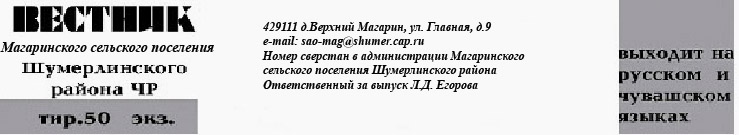 Ответственный исполнитель:муниципальной  программы:администрация Магаринского сельского поселения Шумерлинского района Чувашской РеспубликиДата составления проекта муниципальной программы:март 2020 годаНепосредственные исполнители муниципальной программы:администрация Магаринского сельского поселения Шумерлинского района Чувашской Республики Ответственный исполнитель Муниципальной программы-администрация Магаринского сельского поселения Шумерлинского районаСоисполнители Муниципальной программы-сектор по делам ГО и ЧС, сектор специальных программ администрации Шумерлинского района (по согласованию)Участники Муниципальной программы-администрация Магаринского сельского поселения Шумерлинского района; Межмуниципальный отдел России МВД России «Шумерлинский» (по согласованию);Отдел Федеральной службы войск национальной гвардии России по ЧР (по согласованию);Отдел надзорной деятельности и профилактической работы по г. Шумерля, Красночетайскому  и Шумерлинского сельского поселения Шумерлинского районам управления надзорной деятельности и профилактической работы Главного управления МЧС России по Чувашской Республике (по согласованию);23 ПСЧ ФГКУ «4 отряд ФПС по Чувашской Республике – Чувашии» (по согласованию);Подпрограммы Муниципальной программы-«Защита населения и территорий от чрезвычайных ситуаций (далее- ЧС) природного и техногенного характера, обеспечение пожарной безопасности и безопасности населения на водных объектах на территории  Магаринского сельского поселения Шумерлинского района Чувашской Республики»;«Профилактика терроризма и экстремистской деятельности в  Магаринском сельском поселении Шумерлинского района Чувашской Республики»;«Профилактика правонарушений в Магаринском сельском поселении Шумерлинского районе». Цели Муниципальной программы-предупреждение возникновения и развития чрезвычайных ситуаций природного и техногенного характера, организация экстренного реагирования при чрезвычайных ситуациях природного и техногенного характера, организация аварийно-спасательных работ по ликвидации возникших чрезвычайных ситуаций природного и техногенного характера;совершенствование организации профилактики чрезвычайных ситуаций природного и техногенного характера, пропаганды и подготовки населения по вопросам гражданской обороны, защиты от чрезвычайных ситуаций природного и техногенного характера и террористических акций;повышение общего уровня безопасности, правопорядка и безопасности среды обитания;создание комплексной информационной системы, обеспечивающей прогнозирование, мониторинг, предупреждение и ликвидацию возможных угроз, а также контроль устранения последствий чрезвычайных ситуаций и правонарушенийЗадачи Муниципальной программы-совершенствование организации профилактики ЧС, пропаганды и обучения населения по вопросам гражданской обороны (далее- ГО), защиты от ЧС и террористических акций;своевременное информирование населения Магаринского сельского поселения Шумерлинского района Чувашской Республики  о ЧС, мерах по обеспечению безопасности населения и территорий;обучение населения Магаринского сельского поселения Шумерлинского района  в области гражданской защиты;повышение эффективности взаимодействия органов местного самоуправления,  подразделений территориальных органов федеральных органов исполнительной власти в Магаринском сельском поселении Шумерлинского района, организаций в вопросах профилактики терроризма и экстремизма;организация контроля над обстановкой на улице и в других общественных местах, своевременное реагирование на осложнение оперативной обстановки и оперативное управление силами и средствами, задействованными в охране общественного порядкаЦелевые индикаторы и показатели Муниципальной программы-к 2036 году будут достигнуты следующие целевые индикаторы и показатели:готовность систем оповещения Магаринского сельского поселения Шумерлинского района, входящих в состав региональной автоматизированной системы централизованного оповещения - 100 процентов;готовность защитных сооружений ГО Магаринского сельского поселения Шумерлинского района к использованию - 100 процентов;доля руководящего состава и должностных лиц, прошедших подготовку по вопросам гражданской обороны, защиты от ЧС и террористических актов- 95,0 процентов.Срок реализации Муниципальной программы-2020 - 2035 годы1 этап – 2020-2025 годы; 2 этап – 2026-2030 годы; 3 этап – 2031-2035 годы«Объемы финансирования Муниципальной программы с разбивкой по годам реализации программы-прогнозируемый объем финансирования мероприятий Муниципальной программы в 2020 - 2035 годах составляет 18 тыс. рублей, в том числе:в 2020 году – 3 тыс. рублей; в 2021 году – 3 тыс. рублей; в 2022 году – 3 тыс. рублей;в 2023 году – 3 тыс. рублей; в 2024 году – 3 тыс. рублей; в 2025 году – 3 тыс. рублей;в 2026-2030 годах – 0 рублей в 2031-2035 годах – 0 рублейиз них средства:средства федерального бюджета – 0,0 рублей;средства бюджета Чувашской Республики  - 0,0 рублей;средства бюджета Магаринского сельского поселения Шумерлинского района  - 0,0 рублей, внебюджетных источников – 18 тыс. рублей в том числе:в 2020 году – 3 тыс. рублей; в 2021 году – 3 тыс. рублей; в 2022 году – 3 тыс. рублей;в 2023 году – 3 тыс. рублей; в 2024 году – 3 тыс. рублей; в 2025 году – 3 тыс. рублей;в 2026-2030 годах – 0 рублей в 2031-2035 годах – 0 рублей.Объем бюджетных ассигнований уточняется ежегодно при формировании бюджета Магаринского сельского поселения Шумерлинского района Чувашской Республики на очередной финансовый год и плановый период»;Ожидаемые результаты реализации Муниципальной программы-реализация Муниципальной программы позволит:обеспечить гарантированное и своевременное информирование населения  Магаринского сельского поселения Шумерлинского района  об угрозе и возникновении кризисных ситуаций;обеспечить устойчивое функционирование системы мониторинга и лабораторного контроля в очагах поражения и районах ЧС природного и техногенного характера;довести до требуемого уровня объемы запасов средств индивидуальной и коллективной защиты, своевременное их освежение, обеспечить их сохранность и выдачу населению в угрожаемый период;развить теоретические и практические навыки действий населения в условиях ЧС природного и техногенного характера;снизить количество преступлений на улице и в других общественных местах;обеспечить всему населению Магаринского сельского поселения Шумерлинского района Чувашской Республики возможность обращения к экстренным оперативным службам по типу «одного окна» и снизить экономические затраты на осуществление взаимодействия экстренных оперативных службN ппN ппНаименование показателя (индикатора)Наименование показателя (индикатора)Наименование показателя (индикатора)Единица измеренияЕдиница измеренияЗначения показателей по годамЗначения показателей по годамЗначения показателей по годамЗначения показателей по годамЗначения показателей по годамЗначения показателей по годамЗначения показателей по годамЗначения показателей по годамЗначения показателей по годамЗначения показателей по годамЗначения показателей по годамЗначения показателей по годамЗначения показателей по годамЗначения показателей по годамЗначения показателей по годамЗначения показателей по годамЗначения показателей по годамЗначения показателей по годамN ппN ппНаименование показателя (индикатора)Наименование показателя (индикатора)Наименование показателя (индикатора)Единица измеренияЕдиница измерения202020202021202120222023202320232024202420242025202520252026-20302031-20352031-20352031-203511222334455677788899910111111Муниципальная программа Магаринского сельского поселения Шумерлинского района Чувашской Республики «Повышение безопасности жизнедеятельности населения и территорий Магаринского сельского поселения Шумерлинского района  Чувашской Республики»Муниципальная программа Магаринского сельского поселения Шумерлинского района Чувашской Республики «Повышение безопасности жизнедеятельности населения и территорий Магаринского сельского поселения Шумерлинского района  Чувашской Республики»Муниципальная программа Магаринского сельского поселения Шумерлинского района Чувашской Республики «Повышение безопасности жизнедеятельности населения и территорий Магаринского сельского поселения Шумерлинского района  Чувашской Республики»Муниципальная программа Магаринского сельского поселения Шумерлинского района Чувашской Республики «Повышение безопасности жизнедеятельности населения и территорий Магаринского сельского поселения Шумерлинского района  Чувашской Республики»Муниципальная программа Магаринского сельского поселения Шумерлинского района Чувашской Республики «Повышение безопасности жизнедеятельности населения и территорий Магаринского сельского поселения Шумерлинского района  Чувашской Республики»Муниципальная программа Магаринского сельского поселения Шумерлинского района Чувашской Республики «Повышение безопасности жизнедеятельности населения и территорий Магаринского сельского поселения Шумерлинского района  Чувашской Республики»Муниципальная программа Магаринского сельского поселения Шумерлинского района Чувашской Республики «Повышение безопасности жизнедеятельности населения и территорий Магаринского сельского поселения Шумерлинского района  Чувашской Республики»Муниципальная программа Магаринского сельского поселения Шумерлинского района Чувашской Республики «Повышение безопасности жизнедеятельности населения и территорий Магаринского сельского поселения Шумерлинского района  Чувашской Республики»Муниципальная программа Магаринского сельского поселения Шумерлинского района Чувашской Республики «Повышение безопасности жизнедеятельности населения и территорий Магаринского сельского поселения Шумерлинского района  Чувашской Республики»Муниципальная программа Магаринского сельского поселения Шумерлинского района Чувашской Республики «Повышение безопасности жизнедеятельности населения и территорий Магаринского сельского поселения Шумерлинского района  Чувашской Республики»Муниципальная программа Магаринского сельского поселения Шумерлинского района Чувашской Республики «Повышение безопасности жизнедеятельности населения и территорий Магаринского сельского поселения Шумерлинского района  Чувашской Республики»Муниципальная программа Магаринского сельского поселения Шумерлинского района Чувашской Республики «Повышение безопасности жизнедеятельности населения и территорий Магаринского сельского поселения Шумерлинского района  Чувашской Республики»Муниципальная программа Магаринского сельского поселения Шумерлинского района Чувашской Республики «Повышение безопасности жизнедеятельности населения и территорий Магаринского сельского поселения Шумерлинского района  Чувашской Республики»Муниципальная программа Магаринского сельского поселения Шумерлинского района Чувашской Республики «Повышение безопасности жизнедеятельности населения и территорий Магаринского сельского поселения Шумерлинского района  Чувашской Республики»Муниципальная программа Магаринского сельского поселения Шумерлинского района Чувашской Республики «Повышение безопасности жизнедеятельности населения и территорий Магаринского сельского поселения Шумерлинского района  Чувашской Республики»Муниципальная программа Магаринского сельского поселения Шумерлинского района Чувашской Республики «Повышение безопасности жизнедеятельности населения и территорий Магаринского сельского поселения Шумерлинского района  Чувашской Республики»Муниципальная программа Магаринского сельского поселения Шумерлинского района Чувашской Республики «Повышение безопасности жизнедеятельности населения и территорий Магаринского сельского поселения Шумерлинского района  Чувашской Республики»Муниципальная программа Магаринского сельского поселения Шумерлинского района Чувашской Республики «Повышение безопасности жизнедеятельности населения и территорий Магаринского сельского поселения Шумерлинского района  Чувашской Республики»Муниципальная программа Магаринского сельского поселения Шумерлинского района Чувашской Республики «Повышение безопасности жизнедеятельности населения и территорий Магаринского сельского поселения Шумерлинского района  Чувашской Республики»Муниципальная программа Магаринского сельского поселения Шумерлинского района Чувашской Республики «Повышение безопасности жизнедеятельности населения и территорий Магаринского сельского поселения Шумерлинского района  Чувашской Республики»Муниципальная программа Магаринского сельского поселения Шумерлинского района Чувашской Республики «Повышение безопасности жизнедеятельности населения и территорий Магаринского сельского поселения Шумерлинского района  Чувашской Республики»Муниципальная программа Магаринского сельского поселения Шумерлинского района Чувашской Республики «Повышение безопасности жизнедеятельности населения и территорий Магаринского сельского поселения Шумерлинского района  Чувашской Республики»Муниципальная программа Магаринского сельского поселения Шумерлинского района Чувашской Республики «Повышение безопасности жизнедеятельности населения и территорий Магаринского сельского поселения Шумерлинского района  Чувашской Республики»Муниципальная программа Магаринского сельского поселения Шумерлинского района Чувашской Республики «Повышение безопасности жизнедеятельности населения и территорий Магаринского сельского поселения Шумерлинского района  Чувашской Республики»Муниципальная программа Магаринского сельского поселения Шумерлинского района Чувашской Республики «Повышение безопасности жизнедеятельности населения и территорий Магаринского сельского поселения Шумерлинского района  Чувашской Республики»1.1.Готовность систем оповещения Магаринского сельского поселения Шумерлинского района, входящих в состав региональной автоматизированной системы централизованного оповещения%%%100,0100,0100,0100,0100,0100,0100,0100,0100,0100,0100,0100,0100,0100,0100,0100,0**100,0**100,0**100,0**2.2.Готовность защитных сооружений ГО  Магаринского сельского поселения Шумерлинского района  к использованию%%%90,090,090,090,091,092,092,093,093,093,094,094,094,095,095,097,0**97,0**97,0**100,0**3.3.Доля руководящего состава и должностных лиц, прошедших подготовку по вопросам гражданской обороны, защиты от ЧС и террористических актов%%%94,294,294,294,294,394,494,494,594,594,594,694,694,694,794,795,0**95,0**95,0**95,0**Подпрограмма "Защита населения и территорий от чрезвычайных ситуаций природного и техногенного характера, обеспечение пожарной безопасности и безопасности населения на водных объектах, Магаринского сельского поселения Шумерлинского района Чувашской Республики»" Подпрограмма "Защита населения и территорий от чрезвычайных ситуаций природного и техногенного характера, обеспечение пожарной безопасности и безопасности населения на водных объектах, Магаринского сельского поселения Шумерлинского района Чувашской Республики»" Подпрограмма "Защита населения и территорий от чрезвычайных ситуаций природного и техногенного характера, обеспечение пожарной безопасности и безопасности населения на водных объектах, Магаринского сельского поселения Шумерлинского района Чувашской Республики»" Подпрограмма "Защита населения и территорий от чрезвычайных ситуаций природного и техногенного характера, обеспечение пожарной безопасности и безопасности населения на водных объектах, Магаринского сельского поселения Шумерлинского района Чувашской Республики»" Подпрограмма "Защита населения и территорий от чрезвычайных ситуаций природного и техногенного характера, обеспечение пожарной безопасности и безопасности населения на водных объектах, Магаринского сельского поселения Шумерлинского района Чувашской Республики»" Подпрограмма "Защита населения и территорий от чрезвычайных ситуаций природного и техногенного характера, обеспечение пожарной безопасности и безопасности населения на водных объектах, Магаринского сельского поселения Шумерлинского района Чувашской Республики»" Подпрограмма "Защита населения и территорий от чрезвычайных ситуаций природного и техногенного характера, обеспечение пожарной безопасности и безопасности населения на водных объектах, Магаринского сельского поселения Шумерлинского района Чувашской Республики»" Подпрограмма "Защита населения и территорий от чрезвычайных ситуаций природного и техногенного характера, обеспечение пожарной безопасности и безопасности населения на водных объектах, Магаринского сельского поселения Шумерлинского района Чувашской Республики»" Подпрограмма "Защита населения и территорий от чрезвычайных ситуаций природного и техногенного характера, обеспечение пожарной безопасности и безопасности населения на водных объектах, Магаринского сельского поселения Шумерлинского района Чувашской Республики»" Подпрограмма "Защита населения и территорий от чрезвычайных ситуаций природного и техногенного характера, обеспечение пожарной безопасности и безопасности населения на водных объектах, Магаринского сельского поселения Шумерлинского района Чувашской Республики»" Подпрограмма "Защита населения и территорий от чрезвычайных ситуаций природного и техногенного характера, обеспечение пожарной безопасности и безопасности населения на водных объектах, Магаринского сельского поселения Шумерлинского района Чувашской Республики»" Подпрограмма "Защита населения и территорий от чрезвычайных ситуаций природного и техногенного характера, обеспечение пожарной безопасности и безопасности населения на водных объектах, Магаринского сельского поселения Шумерлинского района Чувашской Республики»" Подпрограмма "Защита населения и территорий от чрезвычайных ситуаций природного и техногенного характера, обеспечение пожарной безопасности и безопасности населения на водных объектах, Магаринского сельского поселения Шумерлинского района Чувашской Республики»" Подпрограмма "Защита населения и территорий от чрезвычайных ситуаций природного и техногенного характера, обеспечение пожарной безопасности и безопасности населения на водных объектах, Магаринского сельского поселения Шумерлинского района Чувашской Республики»" Подпрограмма "Защита населения и территорий от чрезвычайных ситуаций природного и техногенного характера, обеспечение пожарной безопасности и безопасности населения на водных объектах, Магаринского сельского поселения Шумерлинского района Чувашской Республики»" Подпрограмма "Защита населения и территорий от чрезвычайных ситуаций природного и техногенного характера, обеспечение пожарной безопасности и безопасности населения на водных объектах, Магаринского сельского поселения Шумерлинского района Чувашской Республики»" Подпрограмма "Защита населения и территорий от чрезвычайных ситуаций природного и техногенного характера, обеспечение пожарной безопасности и безопасности населения на водных объектах, Магаринского сельского поселения Шумерлинского района Чувашской Республики»" Подпрограмма "Защита населения и территорий от чрезвычайных ситуаций природного и техногенного характера, обеспечение пожарной безопасности и безопасности населения на водных объектах, Магаринского сельского поселения Шумерлинского района Чувашской Республики»" Подпрограмма "Защита населения и территорий от чрезвычайных ситуаций природного и техногенного характера, обеспечение пожарной безопасности и безопасности населения на водных объектах, Магаринского сельского поселения Шумерлинского района Чувашской Республики»" Подпрограмма "Защита населения и территорий от чрезвычайных ситуаций природного и техногенного характера, обеспечение пожарной безопасности и безопасности населения на водных объектах, Магаринского сельского поселения Шумерлинского района Чувашской Республики»" Подпрограмма "Защита населения и территорий от чрезвычайных ситуаций природного и техногенного характера, обеспечение пожарной безопасности и безопасности населения на водных объектах, Магаринского сельского поселения Шумерлинского района Чувашской Республики»" Подпрограмма "Защита населения и территорий от чрезвычайных ситуаций природного и техногенного характера, обеспечение пожарной безопасности и безопасности населения на водных объектах, Магаринского сельского поселения Шумерлинского района Чувашской Республики»" Подпрограмма "Защита населения и территорий от чрезвычайных ситуаций природного и техногенного характера, обеспечение пожарной безопасности и безопасности населения на водных объектах, Магаринского сельского поселения Шумерлинского района Чувашской Республики»" Подпрограмма "Защита населения и территорий от чрезвычайных ситуаций природного и техногенного характера, обеспечение пожарной безопасности и безопасности населения на водных объектах, Магаринского сельского поселения Шумерлинского района Чувашской Республики»" Подпрограмма "Защита населения и территорий от чрезвычайных ситуаций природного и техногенного характера, обеспечение пожарной безопасности и безопасности населения на водных объектах, Магаринского сельского поселения Шумерлинского района Чувашской Республики»" 1.1.Количество зарегистрированных пожаровединицединицединиц1111111111111111**1**1**1**2.2.Количество погибших на пожарах чел.чел.чел.0000000000000000**0**0**0**3.3.Количество травмированных на пожарах людей чел.чел.чел.0000000000000000**0**0**0**4.4.Доля руководящего состава и должностных лиц, прошедших подготовку по вопросам гражданской обороны, защиты от ЧС и террористических актов%%%94,294,294,294,294,394,494,494,594,594,594,694,694,694,794,795,0**95,0**95,0**95,0**5.5.Повышение уровня готовности защитных сооружений гражданской обороны к использованию по предназначению%%%90,090,090,090,091,092,092,093,093,093,094,094,094,095,095,097,0**97,0**100,0**100,0**6.6.Готовность систем оповещения населения об опасностях, возникающих при чрезвычайных ситуациях %%%100,0100,0100,0100,0100,0100,0100,0100,0100,0100,0100,0100,0100,0100,0100,0100,0**100,0**100,0**100,0**7.7.Доля населения, имеющего доступ к получению сигналов оповещения и экстренной информации%%%87,287,287,287,287,487,687,687,887,887,888,088,088,088,088,089,0**89,0**90,0**90,0**8..8..Доля оправдавшихся прогнозов чрезвычайных ситуаций природного и техногенного характера (достоверность прогнозов системы мониторинга и прогнозирования чрезвычайных ситуаций природного и техногенного характера)%%%90,290,290,290,290,490,690,690,890,890,891,091,091,091,291,292,0**92,0**93,0**93,0**Подпрограмма «Профилактика терроризма и экстремисткой деятельности в Магаринском сельском поселении Шумерлинского района Чувашской Республики»Подпрограмма «Профилактика терроризма и экстремисткой деятельности в Магаринском сельском поселении Шумерлинского района Чувашской Республики»Подпрограмма «Профилактика терроризма и экстремисткой деятельности в Магаринском сельском поселении Шумерлинского района Чувашской Республики»Подпрограмма «Профилактика терроризма и экстремисткой деятельности в Магаринском сельском поселении Шумерлинского района Чувашской Республики»Подпрограмма «Профилактика терроризма и экстремисткой деятельности в Магаринском сельском поселении Шумерлинского района Чувашской Республики»Подпрограмма «Профилактика терроризма и экстремисткой деятельности в Магаринском сельском поселении Шумерлинского района Чувашской Республики»Подпрограмма «Профилактика терроризма и экстремисткой деятельности в Магаринском сельском поселении Шумерлинского района Чувашской Республики»Подпрограмма «Профилактика терроризма и экстремисткой деятельности в Магаринском сельском поселении Шумерлинского района Чувашской Республики»Подпрограмма «Профилактика терроризма и экстремисткой деятельности в Магаринском сельском поселении Шумерлинского района Чувашской Республики»Подпрограмма «Профилактика терроризма и экстремисткой деятельности в Магаринском сельском поселении Шумерлинского района Чувашской Республики»Подпрограмма «Профилактика терроризма и экстремисткой деятельности в Магаринском сельском поселении Шумерлинского района Чувашской Республики»Подпрограмма «Профилактика терроризма и экстремисткой деятельности в Магаринском сельском поселении Шумерлинского района Чувашской Республики»Подпрограмма «Профилактика терроризма и экстремисткой деятельности в Магаринском сельском поселении Шумерлинского района Чувашской Республики»Подпрограмма «Профилактика терроризма и экстремисткой деятельности в Магаринском сельском поселении Шумерлинского района Чувашской Республики»Подпрограмма «Профилактика терроризма и экстремисткой деятельности в Магаринском сельском поселении Шумерлинского района Чувашской Республики»Подпрограмма «Профилактика терроризма и экстремисткой деятельности в Магаринском сельском поселении Шумерлинского района Чувашской Республики»Подпрограмма «Профилактика терроризма и экстремисткой деятельности в Магаринском сельском поселении Шумерлинского района Чувашской Республики»Подпрограмма «Профилактика терроризма и экстремисткой деятельности в Магаринском сельском поселении Шумерлинского района Чувашской Республики»Подпрограмма «Профилактика терроризма и экстремисткой деятельности в Магаринском сельском поселении Шумерлинского района Чувашской Республики»Подпрограмма «Профилактика терроризма и экстремисткой деятельности в Магаринском сельском поселении Шумерлинского района Чувашской Республики»Подпрограмма «Профилактика терроризма и экстремисткой деятельности в Магаринском сельском поселении Шумерлинского района Чувашской Республики»Подпрограмма «Профилактика терроризма и экстремисткой деятельности в Магаринском сельском поселении Шумерлинского района Чувашской Республики»Подпрограмма «Профилактика терроризма и экстремисткой деятельности в Магаринском сельском поселении Шумерлинского района Чувашской Республики»Подпрограмма «Профилактика терроризма и экстремисткой деятельности в Магаринском сельском поселении Шумерлинского района Чувашской Республики»Подпрограмма «Профилактика терроризма и экстремисткой деятельности в Магаринском сельском поселении Шумерлинского района Чувашской Республики»1.1.Доля детей, охваченных образовательными программами дополнительного образования детей, в общей численности детей и молодежи%%%72,072,072,072,073,074,074,075,075,075,076,076,076,077,077,078,0**78,0**80,0**80,0**2.2.Доля безработных граждан из числа молодежи в возрасте от 16 до 29 лет в общей численности безработных граждан, зарегистрированных в органах службы занятости%%%30,230,230,230,229,729,629,629,529,529,529,429,429,429,329,329,1**29,1**28,7**28,7**3.3.Уровень раскрытия преступлений, совершенных на улицах%%%72,572,572,572,573,073,573,574,074,074,074,574,574,575,075,077,5**77,5**80,0**80,0**4.4.Доля граждан, положительно оценивающих состояние межнациональных отношений, в общей численности населения Магаринского сельского поселения Шумерлинского района Чувашской Республики (по данным социологических исследований)%%%88,088,088,088,088,188,288,288,388,388,388,488,488,488,588,589,0**89,0**89,5**89,5**5.5.Количество материалов в районных средствах массовой информации, направленных на профилактику терроризма и экстремистской деятельностиединицединицединиц22222222222222233446.6.Количество мероприятий (рабочих встреч, круглых столов), проведенных с представителями общественных объединений, конфессий, диаспор с целью пропаганды недопустимости межнациональных и межконфессиональных конфликтов, деструктивной деятельности псевдорелигиозных сект, распространения экстремистских учений, призывающих к насильственным действиямединицединицединиц1111111111111112222Подпрограмма "Профилактика правонарушений в Магариснком сельском поселении Шумерлинского района Чувашской Республики"Подпрограмма "Профилактика правонарушений в Магариснком сельском поселении Шумерлинского района Чувашской Республики"Подпрограмма "Профилактика правонарушений в Магариснком сельском поселении Шумерлинского района Чувашской Республики"Подпрограмма "Профилактика правонарушений в Магариснком сельском поселении Шумерлинского района Чувашской Республики"Подпрограмма "Профилактика правонарушений в Магариснком сельском поселении Шумерлинского района Чувашской Республики"Подпрограмма "Профилактика правонарушений в Магариснком сельском поселении Шумерлинского района Чувашской Республики"Подпрограмма "Профилактика правонарушений в Магариснком сельском поселении Шумерлинского района Чувашской Республики"Подпрограмма "Профилактика правонарушений в Магариснком сельском поселении Шумерлинского района Чувашской Республики"Подпрограмма "Профилактика правонарушений в Магариснком сельском поселении Шумерлинского района Чувашской Республики"Подпрограмма "Профилактика правонарушений в Магариснком сельском поселении Шумерлинского района Чувашской Республики"Подпрограмма "Профилактика правонарушений в Магариснком сельском поселении Шумерлинского района Чувашской Республики"Подпрограмма "Профилактика правонарушений в Магариснком сельском поселении Шумерлинского района Чувашской Республики"Подпрограмма "Профилактика правонарушений в Магариснком сельском поселении Шумерлинского района Чувашской Республики"Подпрограмма "Профилактика правонарушений в Магариснком сельском поселении Шумерлинского района Чувашской Республики"Подпрограмма "Профилактика правонарушений в Магариснком сельском поселении Шумерлинского района Чувашской Республики"Подпрограмма "Профилактика правонарушений в Магариснком сельском поселении Шумерлинского района Чувашской Республики"Подпрограмма "Профилактика правонарушений в Магариснком сельском поселении Шумерлинского района Чувашской Республики"Подпрограмма "Профилактика правонарушений в Магариснком сельском поселении Шумерлинского района Чувашской Республики"Подпрограмма "Профилактика правонарушений в Магариснком сельском поселении Шумерлинского района Чувашской Республики"Подпрограмма "Профилактика правонарушений в Магариснком сельском поселении Шумерлинского района Чувашской Республики"Подпрограмма "Профилактика правонарушений в Магариснком сельском поселении Шумерлинского района Чувашской Республики"Подпрограмма "Профилактика правонарушений в Магариснком сельском поселении Шумерлинского района Чувашской Республики"Подпрограмма "Профилактика правонарушений в Магариснком сельском поселении Шумерлинского района Чувашской Республики"Подпрограмма "Профилактика правонарушений в Магариснком сельском поселении Шумерлинского района Чувашской Республики"Подпрограмма "Профилактика правонарушений в Магариснком сельском поселении Шумерлинского района Чувашской Республики"1.Доля преступлений, совершенных лицами, ранее их совершавшими, в общем числе раскрытых преступленийДоля преступлений, совершенных лицами, ранее их совершавшими, в общем числе раскрытых преступленийДоля преступлений, совершенных лицами, ранее их совершавшими, в общем числе раскрытых преступленийпроцентовпроцентовпроцентовпроцентов53,553,553,553,453,453,453,453,453,453,353,353,353,353,153,152,952,92.Доля преступлений, совершенных лицами в состоянии алкогольного опьянения, в общем числе раскрытых преступленийДоля преступлений, совершенных лицами в состоянии алкогольного опьянения, в общем числе раскрытых преступленийДоля преступлений, совершенных лицами в состоянии алкогольного опьянения, в общем числе раскрытых преступленийпроцентовпроцентовпроцентовпроцентов37,937,937,837,637,637,637,537,537,537,237,237,237,136,636,636,136,13.Доля расследованных преступлений превентивной направленности в общем массиве расследованных преступленийДоля расследованных преступлений превентивной направленности в общем массиве расследованных преступленийДоля расследованных преступлений превентивной направленности в общем массиве расследованных преступленийпроцентовпроцентовпроцентовпроцентов26,526,526,326,426,426,426,526,526,526,326,326,326,627,127,127,627,64.Доля трудоустроенных лиц, освободившихся из мест лишения свободы, обратившихся в центры занятости населения, в общем количестве лиц, освободившихся из мест лишения свободы и обратившихся в органы службы занятостиДоля трудоустроенных лиц, освободившихся из мест лишения свободы, обратившихся в центры занятости населения, в общем количестве лиц, освободившихся из мест лишения свободы и обратившихся в органы службы занятостиДоля трудоустроенных лиц, освободившихся из мест лишения свободы, обратившихся в центры занятости населения, в общем количестве лиц, освободившихся из мест лишения свободы и обратившихся в органы службы занятостипроцентовпроцентовпроцентовпроцентов56,056,056,557,057,057,057,557,557,558,058,058,058,561,061,063,563,55.Доля трудоустроенных лиц, осужденных к уголовным наказаниям, не связанным с лишением свободы, обратившихся в центры занятости населения, в общем количестве лиц, осужденных к уголовным наказаниям, не связанным с лишением свободы, обратившихся в органы службы занятостиДоля трудоустроенных лиц, осужденных к уголовным наказаниям, не связанным с лишением свободы, обратившихся в центры занятости населения, в общем количестве лиц, осужденных к уголовным наказаниям, не связанным с лишением свободы, обратившихся в органы службы занятостиДоля трудоустроенных лиц, осужденных к уголовным наказаниям, не связанным с лишением свободы, обратившихся в центры занятости населения, в общем количестве лиц, осужденных к уголовным наказаниям, не связанным с лишением свободы, обратившихся в органы службы занятостипроцентовпроцентовпроцентовпроцентов51,051,051,552,052,052,052,552,552,553,053,053,053,556,056,058,558,56.Доля осужденных к исправительным работам, охваченных трудом, в общем количестве лиц, подлежащих привлечению к отбыванию наказания в виде исправительных работДоля осужденных к исправительным работам, охваченных трудом, в общем количестве лиц, подлежащих привлечению к отбыванию наказания в виде исправительных работДоля осужденных к исправительным работам, охваченных трудом, в общем количестве лиц, подлежащих привлечению к отбыванию наказания в виде исправительных работпроцентовпроцентовпроцентовпроцентов99,9999,9999,9999,9999,9999,9999,9999,9999,9999,9999,9999,9999,9999,9999,9999,9999,99СтатусНаименование муниципальной программы, подпрограммы муниципальной программы, (основного мероприятия) Код бюджетной классификацииКод бюджетной классификацииИсточники финансированияРасходы по годам, тыс. рублейРасходы по годам, тыс. рублейРасходы по годам, тыс. рублейРасходы по годам, тыс. рублейРасходы по годам, тыс. рублейРасходы по годам, тыс. рублейРасходы по годам, тыс. рублейРасходы по годам, тыс. рублейСтатусНаименование муниципальной программы, подпрограммы муниципальной программы, (основного мероприятия) главный распределитель бюджетных средствцелевая статья расходовИсточники финансирования2020202120222023202420252026-20302031-203512345678910111213Муниципальная  программа «Повышение безопасности жизнедеятельности населения и территорий Магаринского сельского поселения Шумерлинского района Чувашской Республики» Ц800000000всего3,03,03,03,03,03,00,00Муниципальная  программа «Повышение безопасности жизнедеятельности населения и территорий Магаринского сельского поселения Шумерлинского района Чувашской Республики» Федеральный бюджет00000000Муниципальная  программа «Повышение безопасности жизнедеятельности населения и территорий Магаринского сельского поселения Шумерлинского района Чувашской Республики» Республиканский бюджет Чувашской Республики00000000Муниципальная  программа «Повышение безопасности жизнедеятельности населения и территорий Магаринского сельского поселения Шумерлинского района Чувашской Республики» бюджет Магаринского сельского поселения Шумерлинского района*00000000Муниципальная  программа «Повышение безопасности жизнедеятельности населения и территорий Магаринского сельского поселения Шумерлинского района Чувашской Республики» внебюджетные источники3,03,03,03,03,03,00,00Подпрограмма 1"Защита населения и территорий от чрезвычайных ситуаций природного и техногенного характера, обеспечение пожарной безопасности и безопасности населения на водных объектах на территории  Магаринского сельского поселения Шумерлинского района Чувашской Республики"Ц810000000всего1,01,01,01,01,01,00,00Подпрограмма 1"Защита населения и территорий от чрезвычайных ситуаций природного и техногенного характера, обеспечение пожарной безопасности и безопасности населения на водных объектах на территории  Магаринского сельского поселения Шумерлинского района Чувашской Республики"Федеральный бюджет0,00,00,00,00,00,00,00,0Подпрограмма 1"Защита населения и территорий от чрезвычайных ситуаций природного и техногенного характера, обеспечение пожарной безопасности и безопасности населения на водных объектах на территории  Магаринского сельского поселения Шумерлинского района Чувашской Республики"Республиканский бюджет Чувашской Республики0,00,00,00,00,00,00,00,0Подпрограмма 1"Защита населения и территорий от чрезвычайных ситуаций природного и техногенного характера, обеспечение пожарной безопасности и безопасности населения на водных объектах на территории  Магаринского сельского поселения Шумерлинского района Чувашской Республики"бюджет Магаринского сельского поселения Шумерлинского района*0,00,00,00,00,00,00,00,0Подпрограмма 1"Защита населения и территорий от чрезвычайных ситуаций природного и техногенного характера, обеспечение пожарной безопасности и безопасности населения на водных объектах на территории  Магаринского сельского поселения Шумерлинского района Чувашской Республики"внебюджетные источники1,01,01,01,01,01,00,00,0Основное мероприятие 1Обеспечение первичных мер пожарной безопасности на территории  Магаринского сельского поселения Шумерлинского районавсего1,01,01,01,01,01,00,00,0Основное мероприятие 1Обеспечение первичных мер пожарной безопасности на территории  Магаринского сельского поселения Шумерлинского районаФедеральный бюджет0,00,00,00,00,00,00,00,0Основное мероприятие 1Обеспечение первичных мер пожарной безопасности на территории  Магаринского сельского поселения Шумерлинского районаРеспубликанский бюджет Чувашской Республики0,00,00,00,00,00,00,00,0Основное мероприятие 1Обеспечение первичных мер пожарной безопасности на территории  Магаринского сельского поселения Шумерлинского районабюджет Магаринского сельского поселения Шумерлинского района*0,00,00,00,00,00,00,00,0Основное мероприятие 1Обеспечение первичных мер пожарной безопасности на территории  Магаринского сельского поселения Шумерлинского районавнебюджетные источники1,01,01,01,01,01,00,00,0Основное мероприятие 2Обучение населения  Магаринского сельского поселения Шумерлинского района  действиям в ЧСЦ810300000всего0,00,00,00,00,00,00,00,0Основное мероприятие 2Обучение населения  Магаринского сельского поселения Шумерлинского района  действиям в ЧСФедеральный бюджет0,00,00,00,00,00,00,00,0Основное мероприятие 2Обучение населения  Магаринского сельского поселения Шумерлинского района  действиям в ЧСРеспубликанский бюджет Чувашской Республики0,00,00,00,00,00,00,00,0Основное мероприятие 2Обучение населения  Магаринского сельского поселения Шумерлинского района  действиям в ЧСбюджет Магаринского сельского поселения Шумерлинского района*0,00,00,00,00,00,00,00,0Основное мероприятие 2Обучение населения  Магаринского сельского поселения Шумерлинского района  действиям в ЧСвнебюджетные источники0,00,00,00,00,00,00,00,0Основное мероприятие 3Развитие ГО, снижение рисков и смягчение последствий ЧС природного и техногенного характераЦ810400000всего0,00,00,00,00,00,00,00,0Основное мероприятие 3Развитие ГО, снижение рисков и смягчение последствий ЧС природного и техногенного характераФедеральный бюджет0,00,00,00,00,00,00,00,0Основное мероприятие 3Развитие ГО, снижение рисков и смягчение последствий ЧС природного и техногенного характераРеспубликанский бюджет Чувашской Республики0,00,00,00,00,00,00,00,0Основное мероприятие 3Развитие ГО, снижение рисков и смягчение последствий ЧС природного и техногенного характерабюджет Магаринского сельского поселения Шумерлинского района*0,00,00,00,00,00,00,00,0Основное мероприятие 3Развитие ГО, снижение рисков и смягчение последствий ЧС природного и техногенного характеравнебюджетные источники0,00,00,00,00,00,00,00,0Подпрограмма 2«Профилактика терроризма и экстремистской деятельности в Магаринском сельском поселении Шумерлинского районе Чувашской Республики»Ц830000000всего1,01,01,01,01,01,00,00,0Подпрограмма 2«Профилактика терроризма и экстремистской деятельности в Магаринском сельском поселении Шумерлинского районе Чувашской Республики»Федеральный бюджет0,00,00,00,00,00,00,00,0Подпрограмма 2«Профилактика терроризма и экстремистской деятельности в Магаринском сельском поселении Шумерлинского районе Чувашской Республики»Республиканский бюджет Чувашской Республики0,00,00,00,00,00,00,00,0Подпрограмма 2«Профилактика терроризма и экстремистской деятельности в Магаринском сельском поселении Шумерлинского районе Чувашской Республики»бюджет Магаринского сельского поселения Шумерлинского района*0,00,00,00,00,00,00,00,0Подпрограмма 2«Профилактика терроризма и экстремистской деятельности в Магаринском сельском поселении Шумерлинского районе Чувашской Республики»внебюджетные источники1,01,01,01,01,01,00,00,0Основное мероприятие 1Совершенствование взаимодействия органов местного самоуправления Магаринского сельского поселения Шумерлинского района и институтов гражданского общества в работе по профилактике терроризма и экстремистской деятельностиЦ830100000всего0,00,00,00,00,00,00,00,0Основное мероприятие 1Совершенствование взаимодействия органов местного самоуправления Магаринского сельского поселения Шумерлинского района и институтов гражданского общества в работе по профилактике терроризма и экстремистской деятельностиФедеральный бюджет0,00,00,00,00,00,00,00,0Основное мероприятие 1Совершенствование взаимодействия органов местного самоуправления Магаринского сельского поселения Шумерлинского района и институтов гражданского общества в работе по профилактике терроризма и экстремистской деятельностиРеспубликанский бюджет Чувашской Республики0,00,00,00,00,00,00,00,0Основное мероприятие 1Совершенствование взаимодействия органов местного самоуправления Магаринского сельского поселения Шумерлинского района и институтов гражданского общества в работе по профилактике терроризма и экстремистской деятельностибюджет Магаринского сельского поселения Шумерлинского района*0,00,00,00,00,00,00,00,0Основное мероприятие 1Совершенствование взаимодействия органов местного самоуправления Магаринского сельского поселения Шумерлинского района и институтов гражданского общества в работе по профилактике терроризма и экстремистской деятельностивнебюджетные источники0,00,00,00,00,00,00,00,0Основное мероприятие 2Профилактическая работа по укреплению стабильности в обществеЦ830200000всего0,00,00,00,00,00,00,00,0Основное мероприятие 2Профилактическая работа по укреплению стабильности в обществеФедеральный бюджет0,00,00,00,00,00,00,00,0Основное мероприятие 2Профилактическая работа по укреплению стабильности в обществеРеспубликанский бюджет Чувашской Республики0,00,00,00,00,00,00,00,0Основное мероприятие 2Профилактическая работа по укреплению стабильности в обществебюджет Магаринского сельского поселения Шумерлинского района*0,00,00,00,00,00,00,00,0Основное мероприятие 2Профилактическая работа по укреплению стабильности в обществевнебюджетные источники0,00,00,00,00,00,00,00,0Основное мероприятие 3Образовательно-воспитательные, культурно-массовые и спортивные мероприятияЦ830300000всего0,00,00,00,00,00,00,00,0Основное мероприятие 3Образовательно-воспитательные, культурно-массовые и спортивные мероприятияФедеральный бюджет0,00,00,00,00,00,00,00,0Основное мероприятие 3Образовательно-воспитательные, культурно-массовые и спортивные мероприятияРеспубликанский бюджет Чувашской Республики0,00,00,00,00,00,00,00,0Основное мероприятие 3Образовательно-воспитательные, культурно-массовые и спортивные мероприятиябюджет Магаринского сельского поселения Шумерлинского района*0,00,00,00,00,00,00,00,0Основное мероприятие 3Образовательно-воспитательные, культурно-массовые и спортивные мероприятиявнебюджетные источники0,00,00,00,00,00,00,00,0Основное мероприятие 4Информационная работа по профилактике терроризма и экстремистской деятельностиЦ830400000всего0,00,00,00,00,00,00,00,0Основное мероприятие 4Информационная работа по профилактике терроризма и экстремистской деятельностиФедеральный бюджет0,00,00,00,00,00,00,00,0Основное мероприятие 4Информационная работа по профилактике терроризма и экстремистской деятельностиРеспубликанский бюджет Чувашской Республики0,00,00,00,00,00,00,00,0Основное мероприятие 4Информационная работа по профилактике терроризма и экстремистской деятельностибюджет Магаринского сельского поселения Шумерлинского района*0,00,00,00,00,00,00,00,0Основное мероприятие 4Информационная работа по профилактике терроризма и экстремистской деятельностивнебюджетные источники0,00,00,00,00,00,00,00,0Основное мероприятие 5Мероприятия по профилактике и соблюдению правопорядка на улицах и в других общественных местахЦ830500000всего1,01,01,01,01,01,00,00,0Основное мероприятие 5Мероприятия по профилактике и соблюдению правопорядка на улицах и в других общественных местахФедеральный бюджет0,00,00,00,00,00,00,00,0Основное мероприятие 5Мероприятия по профилактике и соблюдению правопорядка на улицах и в других общественных местахРеспубликанский бюджет Чувашской Республики0,00,00,00,00,00,00,00,0Основное мероприятие 5Мероприятия по профилактике и соблюдению правопорядка на улицах и в других общественных местахбюджет Магаринского сельского поселения Шумерлинского района*0,00,00,00,00,00,00,00,0Основное мероприятие 5Мероприятия по профилактике и соблюдению правопорядка на улицах и в других общественных местахвнебюджетные источники1,01,01,01,01,01,00,00,0Основное меро-приятие 6Профилактика правонарушений со стороны членов семей участников религиозно-экстремистских объединений и псевдорелигиозных сект деструктивной направленностивсего0,00,00,00,00,00,00,00,0Основное меро-приятие 6Профилактика правонарушений со стороны членов семей участников религиозно-экстремистских объединений и псевдорелигиозных сект деструктивной направленностиФедеральный бюджет0,00,00,00,00,00,00,00,0Основное меро-приятие 6Профилактика правонарушений со стороны членов семей участников религиозно-экстремистских объединений и псевдорелигиозных сект деструктивной направленностиРеспубликанский бюджет Чувашской Республики0,00,00,00,00,00,00,00,0Основное меро-приятие 6Профилактика правонарушений со стороны членов семей участников религиозно-экстремистских объединений и псевдорелигиозных сект деструктивной направленностибюджет Магаринского сельского поселения Шумерлинского района*0,00,00,00,00,00,00,00,0Основное меро-приятие 6Профилактика правонарушений со стороны членов семей участников религиозно-экстремистских объединений и псевдорелигиозных сект деструктивной направленностивнебюджетные источникиПодпрограмма 3«Профилактика правонарушений в Магаринском сельском поселении Шумерлинского районе» муниципальной программы Магаринского сельского поселения Шумерлинского района Чувашской Республики «Повышение безопасности жизнедеятельности населения и территорий Магаринского сельского поселения Шумерлинского района Чувашской Республики»Ц82000000всего1,01,01,01,01,01,00,00,0Подпрограмма 3«Профилактика правонарушений в Магаринском сельском поселении Шумерлинского районе» муниципальной программы Магаринского сельского поселения Шумерлинского района Чувашской Республики «Повышение безопасности жизнедеятельности населения и территорий Магаринского сельского поселения Шумерлинского района Чувашской Республики»Федеральный бюджет0,00,00,00,00,00,00,00,0Подпрограмма 3«Профилактика правонарушений в Магаринском сельском поселении Шумерлинского районе» муниципальной программы Магаринского сельского поселения Шумерлинского района Чувашской Республики «Повышение безопасности жизнедеятельности населения и территорий Магаринского сельского поселения Шумерлинского района Чувашской Республики»Республиканский бюджет Чувашской Республики0,00,00,00,00,00,00,00,0Подпрограмма 3«Профилактика правонарушений в Магаринском сельском поселении Шумерлинского районе» муниципальной программы Магаринского сельского поселения Шумерлинского района Чувашской Республики «Повышение безопасности жизнедеятельности населения и территорий Магаринского сельского поселения Шумерлинского района Чувашской Республики»бюджет Магаринского сельского поселения Шумерлинского района*0,00,00,00,00,00,00,00,0Подпрограмма 3«Профилактика правонарушений в Магаринском сельском поселении Шумерлинского районе» муниципальной программы Магаринского сельского поселения Шумерлинского района Чувашской Республики «Повышение безопасности жизнедеятельности населения и территорий Магаринского сельского поселения Шумерлинского района Чувашской Республики»внебюджетные источники1,01,01,01,01,01,00,00,0Основное мероприятие Информационно-методическое обеспечение профилактики правонарушений  и повышение уровня правовой культуры населенияЦ820572560всего1,01,01,01,01,01,00,00,0Основное мероприятие Информационно-методическое обеспечение профилактики правонарушений  и повышение уровня правовой культуры населенияФедеральный бюджет0,00,00,00,00,00,00,00,0Основное мероприятие Информационно-методическое обеспечение профилактики правонарушений  и повышение уровня правовой культуры населенияРеспубликанский бюджет Чувашской Республики0,00,00,00,00,00,00,00,0Основное мероприятие Информационно-методическое обеспечение профилактики правонарушений  и повышение уровня правовой культуры населениябюджет Магаринского сельского поселения Шумерлинского района*0,00,00,00,00,00,00,00,0Основное мероприятие Информационно-методическое обеспечение профилактики правонарушений  и повышение уровня правовой культуры населениявнебюджетные источники1,01,01,01,01,01,00,00,0Ответственный исполнитель подпрограммы-администрация Магаринского сельского поселения Шумерлинского районаСоисполнители подпрограммы-Отделы (сектора) администрации Шумерлинского района (по согласованию)Цели подпрограммы-повышение уровня готовности в области гражданской обороны (далее- ГО), защиты населения и территорий от чрезвычайных ситуаций (далее – ЧС) природного и техногенного характера, обеспечения первичных мер пожарной безопасности и безопасности людей на водных объектах;сокращение количества зарегистрированных пожаров;сокращение количества людей, получивших травмы и погибших на пожаре;подготовка, переподготовка (повышение квалификации) руководителей, других должностных лиц и специалистов органов местного самоуправления и организаций независимо от организационно-правовых форм и форм собственности по вопросам ГО и защиты от ЧС;Задачи подпрограммы-организация и осуществление профилактических мероприятий, направленных на недопущение возникновения ЧС природного и техногенного характера;организация проведения аварийно-спасательных и других неотложных работ в районе ЧС природного и техногенного характера ;организация и осуществление профилактики пожаров;оказание содействия в организации и осуществлении тушения пожаров, спасания людей и материальных ценностей при пожарах;организация и проведение обучения, тренировок и учений с различными слоями населения по обучению правилам поведения в случае возникновения ЧС природного и техногенного характера и проведение мероприятий, направленных на пропаганду спасательного дела через средства массовой информации;планирование и организация учебного процесса по повышению квалификации;совершенствование системы обеспечения пожарной безопасности и защиты населения и территорий Магаринского  сельского поселения Шумерлинского района Чувашской Республики от ЧС природного и техногенного характераЦелевые индикаторы и показатели подпрограммы-к 2036 году будут достигнуты следующие целевые индикаторы и показатели:снижение количества зарегистрированных пожаров (по отношению к показателю 2011 года) - до 1 пожараснижение количества погибших на пожарах (по отношению к показателю 2011 года) – до  0 человек;снижение количества травмированных на пожарах людей (по отношению к показателю 2011 года) – до 0  человек;доля руководящего состава и должностных лиц, прошедших подготовку по вопросам ГО, защиты от ЧС природного и техногенного характера и террористических актов - 95,0%;доля оправдавшихся прогнозов ЧС природного и техногенного характера (достоверность прогнозов системы мониторинга и прогнозирования ЧС природного и техногенного характера) – 93,0%;повышение уровня готовности защитных сооружений ГО к использованию по предназначению – 100,0%;доля населения, имеющего доступ к получению сигналов оповещения и экстренной информации – 90,0%Срок реализации подпрограммы-2020 – 2035 годы:1 этап- 2020-2025 годы; 2 этап-2026-2030 годы; 3 этап- 2031-2035 годыОбъемы финансирования подпрограммы с разбивкой по годам реализации программы-прогнозируемый объем финансирования мероприятий подпрограммы в 2020- 2035 годах составляет 6,0 тыс. рублей, в том числе:в 2020 году – 1 тыс. рублей; в 2021 году – 1 тыс. рублей; в 2022 году – 1 тыс. рублей;в 2023 году – 1 тыс. рублей; в 2024 году – 1 тыс. рублей; в 2025 году – 1 тыс. рублей;в 2026-2030 годах – 0 тыс. рублей; в 2031-2035 годах – 0 тыс. рублей;из них средства:федерального бюджета – 0 рублей;республиканского бюджета Чувашской Республики – 0 рублей;бюджета Магаринского сельского поселения Шумерлинского района  - 0 тыс. рублей, (0 процента), внебюджетных источников - 6 тыс. рублей (100 процентов),  в том числе:в 2020 году – 1 тыс. рублей; в 2021 году – 1 тыс. рублей; в 2022 году – 1 тыс. рублей;в 2023 году – 1 тыс. рублей; в 2024 году – 1 тыс. рублей; в 2025 году – 1 тыс. рублей;в 2026-2030 годах – 0 тыс. рублей; в 2031-2035 годах – 0 тыс. рублей;Объем бюджетных ассигнований уточняется ежегодно при формировании бюджета Магаринского сельского поселения Шумерлинского района Чувашской Республики на очередной финансовый год и плановый период»;Ожидаемые результаты реализации подпрограммы-снижение факторов, способствующих возникновению ЧС природного и техногенного характера;снижение количества пострадавших в ЧС природного и техногенного характера;снижение экономического ущерба от ЧС; повышение уровня защищенности населения и территорий от угрозы воздействия ЧС природного и техногенного характера;снижение факторов, способствующих возникновению пожаров; повышение уровня знаний и приобретение практических навыков руководителями, другими должностными лицами и специалистами органов местного самоуправления и организаций в области ГО и защиты от ЧС природного и техногенного характера;снижение факторов, способствующих возникновению пожаров;повышение уровня знаний и приобретение практических навыков руководителями, другими должностными лицами и специалистами администрации Магаринского  сельского поселения Шумерлинского района, органов местного самоуправления и организаций в области ГО и защиты от ЧС природного и техногенного характера;увеличение доли оправдавшихся прогнозов ЧС природного и техногенного характера (достоверность прогнозов системы мониторинга и прогнозирования ЧС ситуаций природного и техногенного характераОбщий объем финансирования подпрограммы в 2020-2035 годах за счет всех источников финансирования составляет 6 тыс. рублей, в том числе за счет средств:Федерального бюджета – 0,0 рублей (0 процентов); Республиканского бюджета Чувашской Республики – 0,0 рублей (0 процентов)бюджета Магаринского сельского поселения Шумерлинского района  - 0,0 тыс. рублей, (0 процента);внебюджетных источников- 6 тыс. руб. (100%). Прогнозируемый объем финансирования подпрограммы на 1 этапе (2020-2025 годы) составит 6 тыс. рублей, в том числев 2020 году – 1 тыс. рублей; в 2021 году – 1 тыс. рублей; в 2022 году – 1 тыс. рублей;в 2023 году – 1 тыс. рублей; в 2024 году – 1 тыс. рублей; в 2025 году – 1 тыс. рублей;в 2026-2030 годах – 0,0 тыс. рублей; в 2031-2035 годах – 0,0  тыс. рублей;из них средства:Федерального бюджета – 0,0 рублей (0 процентов); Республиканского бюджета Чувашской Республики – 0,0 рублей (0 процентов)бюджета Магаринского сельского поселения Шумерлинского района  - 0,0 тыс. рублей, (0 процента), внебюджетных источников - 6 тыс. рублей (100 процента), в том числе:в 2020 году – 1 тыс. рублей; в 2021 году – 1 тыс. рублей; в 2022 году – 1 тыс. рублей;в 2023 году – 1 тыс. рублей; в 2024 году – 1 тыс. рублей; в 2025 году – 1 тыс. рублей;На 2 этапе (2026-2030 годы) планируемый объем финансирования подпрограммы составит 0 тыс. рублей, из них средства:Федерального бюджета – 0,0 рублей (0 процентов); Республиканского бюджета Чувашской Республики – 0,0 рублей (0 процентов)бюджета Магаринского  сельского поселения Шумерлинского района  - 0 тыс. рублей, (0 процента), внебюджетных источников – 0 (0 %);На 3 (2031 - 2035 годы) этапе планируемый объем финансирования подпрограммы составит 0 тыс. рублей, из них средства:Федерального бюджета – 0,0 рублей (0 процентов); Республиканского бюджета Чувашской Республики – 0,0 рублей (0 процентов)бюджета Магаринского сельского поселения Шумерлинского района  - 0 тыс. рублей, (0 процента), внебюджетных источников – 0 (0 %);Объем бюджетных ассигнований уточняется ежегодно при формировании бюджета Магаринского сельского поселения Шумерлинского района Чувашской Республики на очередной финансовый год и плановый период».Ресурсное обеспечение подпрограммы за счет всех источников финансирования приведено в приложении к настоящей подпрограмме.СтатусНаименование муниципальной программы, подпрограммы муниципальной программы, (основного мероприятия) Код бюджетной классификацииКод бюджетной классификацииИсточники финансированияРасходы по годам, тыс. рублейРасходы по годам, тыс. рублейРасходы по годам, тыс. рублейРасходы по годам, тыс. рублейРасходы по годам, тыс. рублейРасходы по годам, тыс. рублейРасходы по годам, тыс. рублейРасходы по годам, тыс. рублейСтатусНаименование муниципальной программы, подпрограммы муниципальной программы, (основного мероприятия) главный распределитель бюджетных средствцелевая статья расходовИсточники финансирования2020202120222023202420252026-20302031-203512345678910111213Муниципальная  программа «Повышение безопасности жизнедеятельности населения и территорий Магаринского сельского поселения Шумерлинского района Чувашской Республики» Ц800000000всего3,03,03,03,03,03,00,00Муниципальная  программа «Повышение безопасности жизнедеятельности населения и территорий Магаринского сельского поселения Шумерлинского района Чувашской Республики» Федеральный бюджет00000000Муниципальная  программа «Повышение безопасности жизнедеятельности населения и территорий Магаринского сельского поселения Шумерлинского района Чувашской Республики» Республиканский бюджет Чувашской Республики00000000Муниципальная  программа «Повышение безопасности жизнедеятельности населения и территорий Магаринского сельского поселения Шумерлинского района Чувашской Республики» бюджет Магаринского сельского поселения Шумерлинского района*00000000Муниципальная  программа «Повышение безопасности жизнедеятельности населения и территорий Магаринского сельского поселения Шумерлинского района Чувашской Республики» внебюджетные источники3,03,03,03,03,03,00,00Подпрограмма 1"Защита населения и территорий от чрезвычайных ситуаций природного и техногенного характера, обеспечение пожарной безопасности и безопасности населения на водных объектах на территории  Магаринского сельского поселения Шумерлинского района Чувашской Республики"Ц810000000всего1,01,01,01,01,01,00,00Подпрограмма 1"Защита населения и территорий от чрезвычайных ситуаций природного и техногенного характера, обеспечение пожарной безопасности и безопасности населения на водных объектах на территории  Магаринского сельского поселения Шумерлинского района Чувашской Республики"Федеральный бюджет00000000Подпрограмма 1"Защита населения и территорий от чрезвычайных ситуаций природного и техногенного характера, обеспечение пожарной безопасности и безопасности населения на водных объектах на территории  Магаринского сельского поселения Шумерлинского района Чувашской Республики"Республиканский бюджет Чувашской Республики00000000Подпрограмма 1"Защита населения и территорий от чрезвычайных ситуаций природного и техногенного характера, обеспечение пожарной безопасности и безопасности населения на водных объектах на территории  Магаринского сельского поселения Шумерлинского района Чувашской Республики"бюджет Магаринского сельского поселения Шумерлинского района*00000000Подпрограмма 1"Защита населения и территорий от чрезвычайных ситуаций природного и техногенного характера, обеспечение пожарной безопасности и безопасности населения на водных объектах на территории  Магаринского сельского поселения Шумерлинского района Чувашской Республики"внебюджетные источники1,01,01,01,01,01,00,00,0Основное мероприятие 1Обеспечение первичных мер пожарной безопасности на территории  Магаринского сельского поселения Шумерлинского районавсего0,00,00,00,00,00,00,00,0Основное мероприятие 1Обеспечение первичных мер пожарной безопасности на территории  Магаринского сельского поселения Шумерлинского районаФедеральный бюджет00000000Основное мероприятие 1Обеспечение первичных мер пожарной безопасности на территории  Магаринского сельского поселения Шумерлинского районаРеспубликанский бюджет Чувашской Республики00000000Основное мероприятие 1Обеспечение первичных мер пожарной безопасности на территории  Магаринского сельского поселения Шумерлинского районабюджет Магаринского сельского поселения Шумерлинского района*00000000Основное мероприятие 1Обеспечение первичных мер пожарной безопасности на территории  Магаринского сельского поселения Шумерлинского районавнебюджетные источники1,01,01,01,01,01,00,00,0Основное мероприятие 2Обучение населения  Магаринского сельского поселения Шумерлинского района  действиям в ЧСЦ810300000всего0,00,00,00,00,00,00,00,0Основное мероприятие 2Обучение населения  Магаринского сельского поселения Шумерлинского района  действиям в ЧСФедеральный бюджет00000000Основное мероприятие 2Обучение населения  Магаринского сельского поселения Шумерлинского района  действиям в ЧСРеспубликанский бюджет Чувашской Республики00000000Основное мероприятие 2Обучение населения  Магаринского сельского поселения Шумерлинского района  действиям в ЧСбюджет Магаринского сельского поселения Шумерлинского района*00000000Основное мероприятие 2Обучение населения  Магаринского сельского поселения Шумерлинского района  действиям в ЧСвнебюджетные источники0,00,00,00,00,00,00,00,0Основное мероприятие 3Развитие ГО, снижение рисков и смягчение последствий ЧС природного и техногенного характераЦ810400000всего0,00,00,00,00,00,00,00,0Основное мероприятие 3Развитие ГО, снижение рисков и смягчение последствий ЧС природного и техногенного характераФедеральный бюджет00000000Основное мероприятие 3Развитие ГО, снижение рисков и смягчение последствий ЧС природного и техногенного характераРеспубликанский бюджет Чувашской Республики00000000Основное мероприятие 3Развитие ГО, снижение рисков и смягчение последствий ЧС природного и техногенного характерабюджет Магаринского сельского поселения Шумерлинского района*00000000Основное мероприятие 3Развитие ГО, снижение рисков и смягчение последствий ЧС природного и техногенного характеравнебюджетные источники0,00,00,00,00,00,00,00,0Ответственный исполнитель подпрограммы--администрация Магаринского сельского поселения Шумерлинского районаСоисполнители подпрограммыструктурные подразделения администрации Шумерлинского района (по согласованию); Межмуниципальный отдел России МВД России «Шумерлинский» (по согласованию);Отдел Федеральной службы войск национальной гвардии России по ЧР (по согласованию);Отдел надзорной деятельности и профилактической работы по г. Шумерля, Красночетайскому  и Шумерлинскому районам управления надзорной деятельности и профилактической работы Главного управления МЧС России по Чувашской Республике (по согласованию);23 ПСЧ ФГКУ «4 отряд ФПС по Чувашской Республике – Чувашии» (по согласованию);муниципальные общеобразовательные учреждения района (по согласованию) ;бюджетное учреждение Чувашской Республики «Шумерлинский межтерриториальный медицинский центр» Министерства здравоохранения Чувашской Республики (по согласованию);бюджетное учреждение «Шумерлинский центр социального обслуживания населения» Министерства труда и социальной защиты Чувашской Республики (по согласованию);Цель подпрограммы--укрепление законности и правопорядка, повышение уровня защищенности граждан и общества на основе противодействия терроризму и экстремизму, профилактики их проявлений в Магаринском сельском поселении Шумерлинского района Чувашской РеспубликиЗадачи подпрограммы--повышение эффективности взаимодействия органов местного самоуправления, органов  исполнительной власти Чувашской Республики в Магаринском сельском поселении Шумерлинского района, подразделений территориальных органов федеральных органов исполнительной власти в Магаринском сельском поселении Шумерлинского районе, организаций в вопросах профилактики терроризма и экстремизма;создание безопасной обстановки на улицах и в других общественных местах, в том числе путем более широкого распространения и внедрения современных технических средств охраны правопорядка;профилактика конфликтов на социальной, этнической и конфессиональной почве;выявление и устранение причин и условий, способствующих осуществлению террористической и экстремистской деятельности;укрепление технической защиты объектов повышенной опасности с массовым пребыванием людей, особо важных объектов;выявление и последующее устранение причин и условий, способствующих осуществлению деятельности религиозно-экстремистских объединений и псевдорелигиозных сект деструктивной направленности;Целевые индикаторы и показатели подпрограммы--к 2036 году предусматривается достижение следующих целевых индикаторов и показателей:доля детей, охваченных образовательными программами дополнительного образования детей, в общей численности детей и молодежи - 80,0 %;доля безработных граждан из числа молодежи в возрасте от 16 до 29 лет в общей численности безработных граждан, зарегистрированных в органах службы занятости, - 28,7 %;уровень раскрытия преступлений, совершенных на улицах, - 80,0 %доля граждан, положительно оценивающих состояние межнациональных отношений, в общей численности населения Магаринского сельского поселения Шумерлинского района Чувашской Республики (по данным социологических исследований)- 89,5 %количество материалов в районных средствах массовой информации, направленных на профилактику терроризма и экстремистской деятельности - 1 единиц;количество мероприятий (рабочих встреч, круглых столов), проведенных с представителями общественных объединений, конфессий, диаспор с целью пропаганды недопустимости межнациональных и межконфессиональных конфликтов, деструктивной деятельности псевдорелигиозных сект, распространения экстремистских учений, призывающих к насильственным действиям, - 2 единицы.Срок реализации подпрограммы--2020-2035 годы:1 этап – 2020-2025 годы; 2 этап – 2026-2030 годы; 3 этап – 2031-2035 годыОбъемы финансирования подпрограммы с разбивкой по годам реализации--прогнозируемые объемы бюджетных ассигнований на реализацию мероприятий подпрограммы в 2020 – 2035 годах составят 6 тыс. рублей, в том числе:за счет средств Федерального бюджета – 0 рублей; за счет средств республиканского бюджета Чувашской Республики – 0 рублей;за счет средств бюджета Магаринского сельского поселения Шумерлинского района  -  0,0 тыс. рублей, за счет внебюджетных источников – 6 тыс. рублей, из них:в 2020 году – 1,0 тыс. рублей; в 2021 году – 1,0 тыс. рублей; в 2022 году -  1,0 тыс. рублей;в 2023 году – 1,0 тыс. рублей; в 2024 году – 1,0 тыс. рублей; в 2025 году – 1,0 тыс. рублей;в 2026 - 2030 годах – 0,0  тыс. рублей; в 2031 - 2035 годах – 0,0  тыс. рублей;Объем бюджетных ассигнований уточняется ежегодно при формировании бюджета Магаринского сельского поселения Шумерлинского района Чувашской Республики на очередной финансовый год и плановый периодОжидаемые результаты реализации подпрограммыОжидаемые результаты реализации подпрограммы-своевременное выявление предпосылок экстремистских и террористических проявлений, их предупреждение;сохранение в Магаринском сельском поселении Шумерлинского района стабильности в обществе и правопорядка;повышение безопасности жизнедеятельности населения и территории Магаринского сельского поселения Шумерлинского района;возрастание количества жителей Магаринского сельском поселении Шумерлинского района, негативно относящихся к экстремистским и террористическим проявлениям;сужение социальной базы для экстремистских и террористических организаций;недопущение террористических актов и экстремистских акций;снижение общественной опасности преступных деяний за счет предупреждения совершения насильственных тяжких и особо тяжких преступлений на улицах.СтатусНаименование подпрограммы муниципальной программы, основного мероприятия, мероприятия)Задача подпрограммы муниципальной программыОтветственный исполнитель, соисполнители, участникиКод бюджетной классификацииКод бюджетной классификацииКод бюджетной классификацииКод бюджетной классификацииИсточники финансированияРасходы по годам, тыс. рублейРасходы по годам, тыс. рублейРасходы по годам, тыс. рублейРасходы по годам, тыс. рублейРасходы по годам, тыс. рублейРасходы по годам, тыс. рублейРасходы по годам, тыс. рублейРасходы по годам, тыс. рублейСтатусНаименование подпрограммы муниципальной программы, основного мероприятия, мероприятия)Задача подпрограммы муниципальной программыОтветственный исполнитель, соисполнители, участникиглавный распорядитель бюджетных средствраздел, подразделцелевая статья расходовгруппа (подгруппа) вида расходовИсточники финансирования2020202120222023202420252026-20302031-20351234567891011121314151617Подпрограмма«Профилактика терроризма и экстремистской деятельности в Магаринском сельском поселении Шумерлинского района Чувашской Республики»всегоЦ8300000001,01,01,01,01,01,01,00,0Подпрограмма«Профилактика терроризма и экстремистской деятельности в Магаринском сельском поселении Шумерлинского района Чувашской Республики»ответственный исполнитель администрация Магаринского сельского поселения Шумерлинского района903Ц830000000Внебюджетные источники1,01,01,01,01,01,01,00,0Подпрограмма«Профилактика терроризма и экстремистской деятельности в Магаринском сельском поселении Шумерлинского района Чувашской Республики»ответственный исполнитель администрация Магаринского сельского поселения Шумерлинского района903Ц831009244Цель "Укрепление законности и правопорядка, повышение уровня защищенности граждан и общества на основе противодействия терроризму и экстремизму, профилактики их проявлений в Магариснком сельском поселении Шумерлинского районе Чувашской Республики"Цель "Укрепление законности и правопорядка, повышение уровня защищенности граждан и общества на основе противодействия терроризму и экстремизму, профилактики их проявлений в Магариснком сельском поселении Шумерлинского районе Чувашской Республики"Цель "Укрепление законности и правопорядка, повышение уровня защищенности граждан и общества на основе противодействия терроризму и экстремизму, профилактики их проявлений в Магариснком сельском поселении Шумерлинского районе Чувашской Республики"Цель "Укрепление законности и правопорядка, повышение уровня защищенности граждан и общества на основе противодействия терроризму и экстремизму, профилактики их проявлений в Магариснком сельском поселении Шумерлинского районе Чувашской Республики"Цель "Укрепление законности и правопорядка, повышение уровня защищенности граждан и общества на основе противодействия терроризму и экстремизму, профилактики их проявлений в Магариснком сельском поселении Шумерлинского районе Чувашской Республики"Цель "Укрепление законности и правопорядка, повышение уровня защищенности граждан и общества на основе противодействия терроризму и экстремизму, профилактики их проявлений в Магариснком сельском поселении Шумерлинского районе Чувашской Республики"Цель "Укрепление законности и правопорядка, повышение уровня защищенности граждан и общества на основе противодействия терроризму и экстремизму, профилактики их проявлений в Магариснком сельском поселении Шумерлинского районе Чувашской Республики"Цель "Укрепление законности и правопорядка, повышение уровня защищенности граждан и общества на основе противодействия терроризму и экстремизму, профилактики их проявлений в Магариснком сельском поселении Шумерлинского районе Чувашской Республики"Цель "Укрепление законности и правопорядка, повышение уровня защищенности граждан и общества на основе противодействия терроризму и экстремизму, профилактики их проявлений в Магариснком сельском поселении Шумерлинского районе Чувашской Республики"Цель "Укрепление законности и правопорядка, повышение уровня защищенности граждан и общества на основе противодействия терроризму и экстремизму, профилактики их проявлений в Магариснком сельском поселении Шумерлинского районе Чувашской Республики"Цель "Укрепление законности и правопорядка, повышение уровня защищенности граждан и общества на основе противодействия терроризму и экстремизму, профилактики их проявлений в Магариснком сельском поселении Шумерлинского районе Чувашской Республики"Цель "Укрепление законности и правопорядка, повышение уровня защищенности граждан и общества на основе противодействия терроризму и экстремизму, профилактики их проявлений в Магариснком сельском поселении Шумерлинского районе Чувашской Республики"Цель "Укрепление законности и правопорядка, повышение уровня защищенности граждан и общества на основе противодействия терроризму и экстремизму, профилактики их проявлений в Магариснком сельском поселении Шумерлинского районе Чувашской Республики"Цель "Укрепление законности и правопорядка, повышение уровня защищенности граждан и общества на основе противодействия терроризму и экстремизму, профилактики их проявлений в Магариснком сельском поселении Шумерлинского районе Чувашской Республики"Цель "Укрепление законности и правопорядка, повышение уровня защищенности граждан и общества на основе противодействия терроризму и экстремизму, профилактики их проявлений в Магариснком сельском поселении Шумерлинского районе Чувашской Республики"Цель "Укрепление законности и правопорядка, повышение уровня защищенности граждан и общества на основе противодействия терроризму и экстремизму, профилактики их проявлений в Магариснком сельском поселении Шумерлинского районе Чувашской Республики"Цель "Укрепление законности и правопорядка, повышение уровня защищенности граждан и общества на основе противодействия терроризму и экстремизму, профилактики их проявлений в Магариснком сельском поселении Шумерлинского районе Чувашской Республики"Основное мероприятие 1Совершенствование взаимодействия органов местного самоуправления Магаринского сельского поселения Шумерлинского района и институтов гражданского общества в работе по профилактике терроризма и экстремистской деятельностиповышение эффективности взаимодействия органов исполнительной власти Чувашской Республики, территориальных органов федеральных органов исполнительной власти, органов местного самоуправления и организаций расположенных на территории Магаринского сельского поселения Шумерлинского района в вопросах профилактики терроризма и экстремизмавсегоЦ8301000000,00,00,00,00,00,00,00,0Основное мероприятие 1Совершенствование взаимодействия органов местного самоуправления Магаринского сельского поселения Шумерлинского района и институтов гражданского общества в работе по профилактике терроризма и экстремистской деятельностиповышение эффективности взаимодействия органов исполнительной власти Чувашской Республики, территориальных органов федеральных органов исполнительной власти, органов местного самоуправления и организаций расположенных на территории Магаринского сельского поселения Шумерлинского района в вопросах профилактики терроризма и экстремизмаответственный исполнитель: администрация Магаринского сельского поселения Шумерлинского района903Внебюджетные источники0,00,00,00,00,00,00,00,0Показатель (индикатор) подпрограммы, увязанный с основным мероприятием 1доля граждан, положительно оценивающих состояние межнациональных отношений, в общей численности населения Магаринского сельского поселения Шумерлинского района (по данным социологических исследований) (процентов)доля граждан, положительно оценивающих состояние межнациональных отношений, в общей численности населения Магаринского сельского поселения Шумерлинского района (по данным социологических исследований) (процентов)доля граждан, положительно оценивающих состояние межнациональных отношений, в общей численности населения Магаринского сельского поселения Шумерлинского района (по данным социологических исследований) (процентов)доля граждан, положительно оценивающих состояние межнациональных отношений, в общей численности населения Магаринского сельского поселения Шумерлинского района (по данным социологических исследований) (процентов)доля граждан, положительно оценивающих состояние межнациональных отношений, в общей численности населения Магаринского сельского поселения Шумерлинского района (по данным социологических исследований) (процентов)доля граждан, положительно оценивающих состояние межнациональных отношений, в общей численности населения Магаринского сельского поселения Шумерлинского района (по данным социологических исследований) (процентов)доля граждан, положительно оценивающих состояние межнациональных отношений, в общей численности населения Магаринского сельского поселения Шумерлинского района (по данным социологических исследований) (процентов)88,088,188,288,388,488,589,089,5**Цель "Укрепление законности и правопорядка, повышение уровня защищенности граждан и общества на основе противодействия терроризму и экстремизму, профилактики их проявлений в Магаринском сельском поселении Шумерлинского районе Чувашской Республики"Цель "Укрепление законности и правопорядка, повышение уровня защищенности граждан и общества на основе противодействия терроризму и экстремизму, профилактики их проявлений в Магаринском сельском поселении Шумерлинского районе Чувашской Республики"Цель "Укрепление законности и правопорядка, повышение уровня защищенности граждан и общества на основе противодействия терроризму и экстремизму, профилактики их проявлений в Магаринском сельском поселении Шумерлинского районе Чувашской Республики"Цель "Укрепление законности и правопорядка, повышение уровня защищенности граждан и общества на основе противодействия терроризму и экстремизму, профилактики их проявлений в Магаринском сельском поселении Шумерлинского районе Чувашской Республики"Цель "Укрепление законности и правопорядка, повышение уровня защищенности граждан и общества на основе противодействия терроризму и экстремизму, профилактики их проявлений в Магаринском сельском поселении Шумерлинского районе Чувашской Республики"Цель "Укрепление законности и правопорядка, повышение уровня защищенности граждан и общества на основе противодействия терроризму и экстремизму, профилактики их проявлений в Магаринском сельском поселении Шумерлинского районе Чувашской Республики"Цель "Укрепление законности и правопорядка, повышение уровня защищенности граждан и общества на основе противодействия терроризму и экстремизму, профилактики их проявлений в Магаринском сельском поселении Шумерлинского районе Чувашской Республики"Цель "Укрепление законности и правопорядка, повышение уровня защищенности граждан и общества на основе противодействия терроризму и экстремизму, профилактики их проявлений в Магаринском сельском поселении Шумерлинского районе Чувашской Республики"Цель "Укрепление законности и правопорядка, повышение уровня защищенности граждан и общества на основе противодействия терроризму и экстремизму, профилактики их проявлений в Магаринском сельском поселении Шумерлинского районе Чувашской Республики"Цель "Укрепление законности и правопорядка, повышение уровня защищенности граждан и общества на основе противодействия терроризму и экстремизму, профилактики их проявлений в Магаринском сельском поселении Шумерлинского районе Чувашской Республики"Цель "Укрепление законности и правопорядка, повышение уровня защищенности граждан и общества на основе противодействия терроризму и экстремизму, профилактики их проявлений в Магаринском сельском поселении Шумерлинского районе Чувашской Республики"Цель "Укрепление законности и правопорядка, повышение уровня защищенности граждан и общества на основе противодействия терроризму и экстремизму, профилактики их проявлений в Магаринском сельском поселении Шумерлинского районе Чувашской Республики"Цель "Укрепление законности и правопорядка, повышение уровня защищенности граждан и общества на основе противодействия терроризму и экстремизму, профилактики их проявлений в Магаринском сельском поселении Шумерлинского районе Чувашской Республики"Цель "Укрепление законности и правопорядка, повышение уровня защищенности граждан и общества на основе противодействия терроризму и экстремизму, профилактики их проявлений в Магаринском сельском поселении Шумерлинского районе Чувашской Республики"Цель "Укрепление законности и правопорядка, повышение уровня защищенности граждан и общества на основе противодействия терроризму и экстремизму, профилактики их проявлений в Магаринском сельском поселении Шумерлинского районе Чувашской Республики"Цель "Укрепление законности и правопорядка, повышение уровня защищенности граждан и общества на основе противодействия терроризму и экстремизму, профилактики их проявлений в Магаринском сельском поселении Шумерлинского районе Чувашской Республики"Цель "Укрепление законности и правопорядка, повышение уровня защищенности граждан и общества на основе противодействия терроризму и экстремизму, профилактики их проявлений в Магаринском сельском поселении Шумерлинского районе Чувашской Республики"Основное мероприятие 2Профилактическая работа по укреплению стабильности в обществесоздание безопасной обстановки на улицах и в других общественных местах, в том числе путем более широкого распространения и внедрения современных технических средств охраны правопорядкавсегоЦ8302000000,00,00,00,00,00,00,00,0Основное мероприятие 2Профилактическая работа по укреплению стабильности в обществесоздание безопасной обстановки на улицах и в других общественных местах, в том числе путем более широкого распространения и внедрения современных технических средств охраны правопорядкаответственный исполнитель: администрация Магаринского сельского поселения Шумерлинского района903бюджет Магаринского сельского поселения Шумерлинского района0,00,00,00,00,00,00,00,0Показатель (индикатор) подпрограммы, увязанный с основным мероприятием 2доля безработных граждан из числа молодежи в возрасте от 16 до 29 лет в общей численности безработных граждан, зарегистрированных в органах службы занятости (процентов)доля безработных граждан из числа молодежи в возрасте от 16 до 29 лет в общей численности безработных граждан, зарегистрированных в органах службы занятости (процентов)доля безработных граждан из числа молодежи в возрасте от 16 до 29 лет в общей численности безработных граждан, зарегистрированных в органах службы занятости (процентов)доля безработных граждан из числа молодежи в возрасте от 16 до 29 лет в общей численности безработных граждан, зарегистрированных в органах службы занятости (процентов)доля безработных граждан из числа молодежи в возрасте от 16 до 29 лет в общей численности безработных граждан, зарегистрированных в органах службы занятости (процентов)доля безработных граждан из числа молодежи в возрасте от 16 до 29 лет в общей численности безработных граждан, зарегистрированных в органах службы занятости (процентов)доля безработных граждан из числа молодежи в возрасте от 16 до 29 лет в общей численности безработных граждан, зарегистрированных в органах службы занятости (процентов)х30,229,729,629,529,429,329,128,7**Цель "Укрепление законности и правопорядка, повышение уровня защищенности граждан и общества на основе противодействия терроризму и экстремизму, профилактики их проявлений в Магаринском сельском поселении Шумерлинского районе Чувашской Республики"Цель "Укрепление законности и правопорядка, повышение уровня защищенности граждан и общества на основе противодействия терроризму и экстремизму, профилактики их проявлений в Магаринском сельском поселении Шумерлинского районе Чувашской Республики"Цель "Укрепление законности и правопорядка, повышение уровня защищенности граждан и общества на основе противодействия терроризму и экстремизму, профилактики их проявлений в Магаринском сельском поселении Шумерлинского районе Чувашской Республики"Цель "Укрепление законности и правопорядка, повышение уровня защищенности граждан и общества на основе противодействия терроризму и экстремизму, профилактики их проявлений в Магаринском сельском поселении Шумерлинского районе Чувашской Республики"Цель "Укрепление законности и правопорядка, повышение уровня защищенности граждан и общества на основе противодействия терроризму и экстремизму, профилактики их проявлений в Магаринском сельском поселении Шумерлинского районе Чувашской Республики"Цель "Укрепление законности и правопорядка, повышение уровня защищенности граждан и общества на основе противодействия терроризму и экстремизму, профилактики их проявлений в Магаринском сельском поселении Шумерлинского районе Чувашской Республики"Цель "Укрепление законности и правопорядка, повышение уровня защищенности граждан и общества на основе противодействия терроризму и экстремизму, профилактики их проявлений в Магаринском сельском поселении Шумерлинского районе Чувашской Республики"Цель "Укрепление законности и правопорядка, повышение уровня защищенности граждан и общества на основе противодействия терроризму и экстремизму, профилактики их проявлений в Магаринском сельском поселении Шумерлинского районе Чувашской Республики"Цель "Укрепление законности и правопорядка, повышение уровня защищенности граждан и общества на основе противодействия терроризму и экстремизму, профилактики их проявлений в Магаринском сельском поселении Шумерлинского районе Чувашской Республики"Цель "Укрепление законности и правопорядка, повышение уровня защищенности граждан и общества на основе противодействия терроризму и экстремизму, профилактики их проявлений в Магаринском сельском поселении Шумерлинского районе Чувашской Республики"Цель "Укрепление законности и правопорядка, повышение уровня защищенности граждан и общества на основе противодействия терроризму и экстремизму, профилактики их проявлений в Магаринском сельском поселении Шумерлинского районе Чувашской Республики"Цель "Укрепление законности и правопорядка, повышение уровня защищенности граждан и общества на основе противодействия терроризму и экстремизму, профилактики их проявлений в Магаринском сельском поселении Шумерлинского районе Чувашской Республики"Цель "Укрепление законности и правопорядка, повышение уровня защищенности граждан и общества на основе противодействия терроризму и экстремизму, профилактики их проявлений в Магаринском сельском поселении Шумерлинского районе Чувашской Республики"Цель "Укрепление законности и правопорядка, повышение уровня защищенности граждан и общества на основе противодействия терроризму и экстремизму, профилактики их проявлений в Магаринском сельском поселении Шумерлинского районе Чувашской Республики"Цель "Укрепление законности и правопорядка, повышение уровня защищенности граждан и общества на основе противодействия терроризму и экстремизму, профилактики их проявлений в Магаринском сельском поселении Шумерлинского районе Чувашской Республики"Цель "Укрепление законности и правопорядка, повышение уровня защищенности граждан и общества на основе противодействия терроризму и экстремизму, профилактики их проявлений в Магаринском сельском поселении Шумерлинского районе Чувашской Республики"Цель "Укрепление законности и правопорядка, повышение уровня защищенности граждан и общества на основе противодействия терроризму и экстремизму, профилактики их проявлений в Магаринском сельском поселении Шумерлинского районе Чувашской Республики"Основное мероприятие 3 Образовательно-воспитательные, культурно-массовые и спортивные мероприятияпрофилактика конфликтов на социальной, этнической и конфессиональной почвевсегоЦ830300000всего0,00,00,00,00,00,00,00,0Основное мероприятие 3 Образовательно-воспитательные, культурно-массовые и спортивные мероприятияпрофилактика конфликтов на социальной, этнической и конфессиональной почвеответственный исполнитель: администрация Магаринского сельского поселения Шумерлинского района903бюджет Магаринского сельского поселения Шумерлинского района0,00,00,00,00,00,00,00,0Показатель (индикатор) подпрограммы, увязанный с основным мероприятием 3доля детей, охваченных образовательными программами дополнительного образования детей, в общей численности детей и молодежи (процентов)доля детей, охваченных образовательными программами дополнительного образования детей, в общей численности детей и молодежи (процентов)доля детей, охваченных образовательными программами дополнительного образования детей, в общей численности детей и молодежи (процентов)доля детей, охваченных образовательными программами дополнительного образования детей, в общей численности детей и молодежи (процентов)доля детей, охваченных образовательными программами дополнительного образования детей, в общей численности детей и молодежи (процентов)доля детей, охваченных образовательными программами дополнительного образования детей, в общей численности детей и молодежи (процентов)доля детей, охваченных образовательными программами дополнительного образования детей, в общей численности детей и молодежи (процентов)х72,073,074,075,076,077,078,080,0**Цель "Укрепление законности и правопорядка, повышение уровня защищенности граждан и общества на основе противодействия терроризму и экстремизму, профилактики их проявлений в Магаринском сельском поселении Шумерлинского районе Чувашской Республики"Цель "Укрепление законности и правопорядка, повышение уровня защищенности граждан и общества на основе противодействия терроризму и экстремизму, профилактики их проявлений в Магаринском сельском поселении Шумерлинского районе Чувашской Республики"Цель "Укрепление законности и правопорядка, повышение уровня защищенности граждан и общества на основе противодействия терроризму и экстремизму, профилактики их проявлений в Магаринском сельском поселении Шумерлинского районе Чувашской Республики"Цель "Укрепление законности и правопорядка, повышение уровня защищенности граждан и общества на основе противодействия терроризму и экстремизму, профилактики их проявлений в Магаринском сельском поселении Шумерлинского районе Чувашской Республики"Цель "Укрепление законности и правопорядка, повышение уровня защищенности граждан и общества на основе противодействия терроризму и экстремизму, профилактики их проявлений в Магаринском сельском поселении Шумерлинского районе Чувашской Республики"Цель "Укрепление законности и правопорядка, повышение уровня защищенности граждан и общества на основе противодействия терроризму и экстремизму, профилактики их проявлений в Магаринском сельском поселении Шумерлинского районе Чувашской Республики"Цель "Укрепление законности и правопорядка, повышение уровня защищенности граждан и общества на основе противодействия терроризму и экстремизму, профилактики их проявлений в Магаринском сельском поселении Шумерлинского районе Чувашской Республики"Цель "Укрепление законности и правопорядка, повышение уровня защищенности граждан и общества на основе противодействия терроризму и экстремизму, профилактики их проявлений в Магаринском сельском поселении Шумерлинского районе Чувашской Республики"Цель "Укрепление законности и правопорядка, повышение уровня защищенности граждан и общества на основе противодействия терроризму и экстремизму, профилактики их проявлений в Магаринском сельском поселении Шумерлинского районе Чувашской Республики"Цель "Укрепление законности и правопорядка, повышение уровня защищенности граждан и общества на основе противодействия терроризму и экстремизму, профилактики их проявлений в Магаринском сельском поселении Шумерлинского районе Чувашской Республики"Цель "Укрепление законности и правопорядка, повышение уровня защищенности граждан и общества на основе противодействия терроризму и экстремизму, профилактики их проявлений в Магаринском сельском поселении Шумерлинского районе Чувашской Республики"Цель "Укрепление законности и правопорядка, повышение уровня защищенности граждан и общества на основе противодействия терроризму и экстремизму, профилактики их проявлений в Магаринском сельском поселении Шумерлинского районе Чувашской Республики"Цель "Укрепление законности и правопорядка, повышение уровня защищенности граждан и общества на основе противодействия терроризму и экстремизму, профилактики их проявлений в Магаринском сельском поселении Шумерлинского районе Чувашской Республики"Цель "Укрепление законности и правопорядка, повышение уровня защищенности граждан и общества на основе противодействия терроризму и экстремизму, профилактики их проявлений в Магаринском сельском поселении Шумерлинского районе Чувашской Республики"Цель "Укрепление законности и правопорядка, повышение уровня защищенности граждан и общества на основе противодействия терроризму и экстремизму, профилактики их проявлений в Магаринском сельском поселении Шумерлинского районе Чувашской Республики"Цель "Укрепление законности и правопорядка, повышение уровня защищенности граждан и общества на основе противодействия терроризму и экстремизму, профилактики их проявлений в Магаринском сельском поселении Шумерлинского районе Чувашской Республики"Цель "Укрепление законности и правопорядка, повышение уровня защищенности граждан и общества на основе противодействия терроризму и экстремизму, профилактики их проявлений в Магаринском сельском поселении Шумерлинского районе Чувашской Республики"Мероприятие 4Информационная работа по профилактике терроризма и экстремистской деятельностивыявление и устранение причин и условий, способствующих осуществлению террористической и экстремистской деятельностивсегоЦ830400000всего0,00,00,00,00,00,00,00,0Мероприятие 4Информационная работа по профилактике терроризма и экстремистской деятельностивыявление и устранение причин и условий, способствующих осуществлению террористической и экстремистской деятельностиответственный исполнитель: администрация Магаринского сельского поселения Шумерлинского района903бюджет Магаринского сельского поселения Шумерлинского района0,00,00,00,00,00,00,00,0Показатель (индикатор) подпрограммы, увязанный с основным мероприятием 4количество материалов в районной средствах массовой информации, направленных на профилактику терроризма и экстремистской деятельности (единиц)количество материалов в районной средствах массовой информации, направленных на профилактику терроризма и экстремистской деятельности (единиц)количество материалов в районной средствах массовой информации, направленных на профилактику терроризма и экстремистской деятельности (единиц)количество материалов в районной средствах массовой информации, направленных на профилактику терроризма и экстремистской деятельности (единиц)количество материалов в районной средствах массовой информации, направленных на профилактику терроризма и экстремистской деятельности (единиц)количество материалов в районной средствах массовой информации, направленных на профилактику терроризма и экстремистской деятельности (единиц)количество материалов в районной средствах массовой информации, направленных на профилактику терроризма и экстремистской деятельности (единиц)22222234Цель "Укрепление законности и правопорядка, повышение уровня защищенности граждан и общества на основе противодействия терроризму и экстремизму, профилактики их проявлений в Магаринском сельском поселении Шумерлинского районе Чувашской Республики"Цель "Укрепление законности и правопорядка, повышение уровня защищенности граждан и общества на основе противодействия терроризму и экстремизму, профилактики их проявлений в Магаринском сельском поселении Шумерлинского районе Чувашской Республики"Цель "Укрепление законности и правопорядка, повышение уровня защищенности граждан и общества на основе противодействия терроризму и экстремизму, профилактики их проявлений в Магаринском сельском поселении Шумерлинского районе Чувашской Республики"Цель "Укрепление законности и правопорядка, повышение уровня защищенности граждан и общества на основе противодействия терроризму и экстремизму, профилактики их проявлений в Магаринском сельском поселении Шумерлинского районе Чувашской Республики"Цель "Укрепление законности и правопорядка, повышение уровня защищенности граждан и общества на основе противодействия терроризму и экстремизму, профилактики их проявлений в Магаринском сельском поселении Шумерлинского районе Чувашской Республики"Цель "Укрепление законности и правопорядка, повышение уровня защищенности граждан и общества на основе противодействия терроризму и экстремизму, профилактики их проявлений в Магаринском сельском поселении Шумерлинского районе Чувашской Республики"Цель "Укрепление законности и правопорядка, повышение уровня защищенности граждан и общества на основе противодействия терроризму и экстремизму, профилактики их проявлений в Магаринском сельском поселении Шумерлинского районе Чувашской Республики"Цель "Укрепление законности и правопорядка, повышение уровня защищенности граждан и общества на основе противодействия терроризму и экстремизму, профилактики их проявлений в Магаринском сельском поселении Шумерлинского районе Чувашской Республики"Цель "Укрепление законности и правопорядка, повышение уровня защищенности граждан и общества на основе противодействия терроризму и экстремизму, профилактики их проявлений в Магаринском сельском поселении Шумерлинского районе Чувашской Республики"Цель "Укрепление законности и правопорядка, повышение уровня защищенности граждан и общества на основе противодействия терроризму и экстремизму, профилактики их проявлений в Магаринском сельском поселении Шумерлинского районе Чувашской Республики"Цель "Укрепление законности и правопорядка, повышение уровня защищенности граждан и общества на основе противодействия терроризму и экстремизму, профилактики их проявлений в Магаринском сельском поселении Шумерлинского районе Чувашской Республики"Цель "Укрепление законности и правопорядка, повышение уровня защищенности граждан и общества на основе противодействия терроризму и экстремизму, профилактики их проявлений в Магаринском сельском поселении Шумерлинского районе Чувашской Республики"Цель "Укрепление законности и правопорядка, повышение уровня защищенности граждан и общества на основе противодействия терроризму и экстремизму, профилактики их проявлений в Магаринском сельском поселении Шумерлинского районе Чувашской Республики"Цель "Укрепление законности и правопорядка, повышение уровня защищенности граждан и общества на основе противодействия терроризму и экстремизму, профилактики их проявлений в Магаринском сельском поселении Шумерлинского районе Чувашской Республики"Цель "Укрепление законности и правопорядка, повышение уровня защищенности граждан и общества на основе противодействия терроризму и экстремизму, профилактики их проявлений в Магаринском сельском поселении Шумерлинского районе Чувашской Республики"Цель "Укрепление законности и правопорядка, повышение уровня защищенности граждан и общества на основе противодействия терроризму и экстремизму, профилактики их проявлений в Магаринском сельском поселении Шумерлинского районе Чувашской Республики"Цель "Укрепление законности и правопорядка, повышение уровня защищенности граждан и общества на основе противодействия терроризму и экстремизму, профилактики их проявлений в Магаринском сельском поселении Шумерлинского районе Чувашской Республики"Основное мероприятие 5Мероприятия по профилактике и соблюдению правопорядка на улицах и в других общественных местахукрепление технической защиты объектов повышенной опасности с массовым пребыванием людей, особо важных объектоввсегоЦ830500000всего1,01,01,01,01,01,01,00,0Основное мероприятие 5Мероприятия по профилактике и соблюдению правопорядка на улицах и в других общественных местахукрепление технической защиты объектов повышенной опасности с массовым пребыванием людей, особо важных объектовответственный исполнитель: администрация Магаринского сельского поселения Шумерлинского районаВнебюджетные источники1,01,01,01,01,01,01,00,0Основное мероприятие 5Мероприятия по профилактике и соблюдению правопорядка на улицах и в других общественных местахукрепление технической защиты объектов повышенной опасности с массовым пребыванием людей, особо важных объектовответственный исполнитель: администрация Магаринского сельского поселения Шумерлинского района903Ц830572620244Основное мероприятие 5Мероприятия по профилактике и соблюдению правопорядка на улицах и в других общественных местахукрепление технической защиты объектов повышенной опасности с массовым пребыванием людей, особо важных объектовответственный исполнитель: администрация Магаринского сельского поселения Шумерлинского района903Ц830573400244Основное мероприятие 5Мероприятия по профилактике и соблюдению правопорядка на улицах и в других общественных местахукрепление технической защиты объектов повышенной опасности с массовым пребыванием людей, особо важных объектовответственный исполнитель: администрация Магаринского сельского поселения Шумерлинского района903Ц831009244Показатель (индикатор) подпрограммы, увязанный с основным мероприятием 5уровень раскрытия преступлений, совершенных на улицах (процентов)уровень раскрытия преступлений, совершенных на улицах (процентов)уровень раскрытия преступлений, совершенных на улицах (процентов)уровень раскрытия преступлений, совершенных на улицах (процентов)уровень раскрытия преступлений, совершенных на улицах (процентов)уровень раскрытия преступлений, совершенных на улицах (процентов)уровень раскрытия преступлений, совершенных на улицах (процентов)72,573,073,574,074,575,077,580,0**Цель "Укрепление законности и правопорядка, повышение уровня защищенности граждан и общества на основе противодействия терроризму и экстремизму, профилактики их проявлений в Магаринском сельском поселении Шумерлинского районе  Чувашской Республике"Цель "Укрепление законности и правопорядка, повышение уровня защищенности граждан и общества на основе противодействия терроризму и экстремизму, профилактики их проявлений в Магаринском сельском поселении Шумерлинского районе  Чувашской Республике"Цель "Укрепление законности и правопорядка, повышение уровня защищенности граждан и общества на основе противодействия терроризму и экстремизму, профилактики их проявлений в Магаринском сельском поселении Шумерлинского районе  Чувашской Республике"Цель "Укрепление законности и правопорядка, повышение уровня защищенности граждан и общества на основе противодействия терроризму и экстремизму, профилактики их проявлений в Магаринском сельском поселении Шумерлинского районе  Чувашской Республике"Цель "Укрепление законности и правопорядка, повышение уровня защищенности граждан и общества на основе противодействия терроризму и экстремизму, профилактики их проявлений в Магаринском сельском поселении Шумерлинского районе  Чувашской Республике"Цель "Укрепление законности и правопорядка, повышение уровня защищенности граждан и общества на основе противодействия терроризму и экстремизму, профилактики их проявлений в Магаринском сельском поселении Шумерлинского районе  Чувашской Республике"Цель "Укрепление законности и правопорядка, повышение уровня защищенности граждан и общества на основе противодействия терроризму и экстремизму, профилактики их проявлений в Магаринском сельском поселении Шумерлинского районе  Чувашской Республике"Цель "Укрепление законности и правопорядка, повышение уровня защищенности граждан и общества на основе противодействия терроризму и экстремизму, профилактики их проявлений в Магаринском сельском поселении Шумерлинского районе  Чувашской Республике"Цель "Укрепление законности и правопорядка, повышение уровня защищенности граждан и общества на основе противодействия терроризму и экстремизму, профилактики их проявлений в Магаринском сельском поселении Шумерлинского районе  Чувашской Республике"Цель "Укрепление законности и правопорядка, повышение уровня защищенности граждан и общества на основе противодействия терроризму и экстремизму, профилактики их проявлений в Магаринском сельском поселении Шумерлинского районе  Чувашской Республике"Цель "Укрепление законности и правопорядка, повышение уровня защищенности граждан и общества на основе противодействия терроризму и экстремизму, профилактики их проявлений в Магаринском сельском поселении Шумерлинского районе  Чувашской Республике"Цель "Укрепление законности и правопорядка, повышение уровня защищенности граждан и общества на основе противодействия терроризму и экстремизму, профилактики их проявлений в Магаринском сельском поселении Шумерлинского районе  Чувашской Республике"Цель "Укрепление законности и правопорядка, повышение уровня защищенности граждан и общества на основе противодействия терроризму и экстремизму, профилактики их проявлений в Магаринском сельском поселении Шумерлинского районе  Чувашской Республике"Цель "Укрепление законности и правопорядка, повышение уровня защищенности граждан и общества на основе противодействия терроризму и экстремизму, профилактики их проявлений в Магаринском сельском поселении Шумерлинского районе  Чувашской Республике"Цель "Укрепление законности и правопорядка, повышение уровня защищенности граждан и общества на основе противодействия терроризму и экстремизму, профилактики их проявлений в Магаринском сельском поселении Шумерлинского районе  Чувашской Республике"Цель "Укрепление законности и правопорядка, повышение уровня защищенности граждан и общества на основе противодействия терроризму и экстремизму, профилактики их проявлений в Магаринском сельском поселении Шумерлинского районе  Чувашской Республике"Цель "Укрепление законности и правопорядка, повышение уровня защищенности граждан и общества на основе противодействия терроризму и экстремизму, профилактики их проявлений в Магаринском сельском поселении Шумерлинского районе  Чувашской Республике"Основное меро-приятие 6Профилактика правонарушений со стороны членов семей участников религиозно-экстремистских объединений и псевдорелигиозных сект деструктивной направленностивыявление и последующее устранение причин и условий, способствующих осуществлению деятельности религиозно-экстремистских объединений и псевдорелигиозных сект деструктивной направленностивсего0,00,00,00,00,00,00,00,0Целевой индикатор и показатель подпрограммы, увязанные с основным мероприятием 6количество мероприятий (рабочих встреч, круглых столов), проведенных с представителями общественных объединений, конфессий, диаспор с целью пропаганды недопустимости межнациональных и межконфессиональных конфликтов, деструктивной деятельности псевдорелигиозных сект, распространения экстремистских учений, призывающих к насильственным действиям (единиц)количество мероприятий (рабочих встреч, круглых столов), проведенных с представителями общественных объединений, конфессий, диаспор с целью пропаганды недопустимости межнациональных и межконфессиональных конфликтов, деструктивной деятельности псевдорелигиозных сект, распространения экстремистских учений, призывающих к насильственным действиям (единиц)количество мероприятий (рабочих встреч, круглых столов), проведенных с представителями общественных объединений, конфессий, диаспор с целью пропаганды недопустимости межнациональных и межконфессиональных конфликтов, деструктивной деятельности псевдорелигиозных сект, распространения экстремистских учений, призывающих к насильственным действиям (единиц)количество мероприятий (рабочих встреч, круглых столов), проведенных с представителями общественных объединений, конфессий, диаспор с целью пропаганды недопустимости межнациональных и межконфессиональных конфликтов, деструктивной деятельности псевдорелигиозных сект, распространения экстремистских учений, призывающих к насильственным действиям (единиц)количество мероприятий (рабочих встреч, круглых столов), проведенных с представителями общественных объединений, конфессий, диаспор с целью пропаганды недопустимости межнациональных и межконфессиональных конфликтов, деструктивной деятельности псевдорелигиозных сект, распространения экстремистских учений, призывающих к насильственным действиям (единиц)количество мероприятий (рабочих встреч, круглых столов), проведенных с представителями общественных объединений, конфессий, диаспор с целью пропаганды недопустимости межнациональных и межконфессиональных конфликтов, деструктивной деятельности псевдорелигиозных сект, распространения экстремистских учений, призывающих к насильственным действиям (единиц)количество мероприятий (рабочих встреч, круглых столов), проведенных с представителями общественных объединений, конфессий, диаспор с целью пропаганды недопустимости межнациональных и межконфессиональных конфликтов, деструктивной деятельности псевдорелигиозных сект, распространения экстремистских учений, призывающих к насильственным действиям (единиц)11111122Ответственный исполнитель подпрограммы-Администрация Магаринского сельского поселения Шумерлинского района Соисполнители подпрограммы-Отделы администрации Шумерлинского района (по согласованию)Цели подпрограммы-совершенствование взаимодействия органов исполнительной власти Чувашской Республики, правоохранительных, контролирующих органов и администрации Магаринского сельского поселения Шумерлинского района Чувашской Республике , граждан, их объединений, участвующих в охране общественного порядка (далее - общественные формирования), в сфере профилактики правонарушений и борьбы с преступностью, в том числе удержание контроля над криминогенной ситуацией в Магаринском сельском поселении Шумерлинского районе;укрепление законности и правопорядка, обеспечение защиты прав и свобод граждан, имущественных и других интересов граждан и юридических лиц от преступных посягательствЗадачи подпрограммы-совершенствование системы профилактики правонарушений, повышение ответственности всех звеньев правоохранительной системы за состояние правопорядка;повышение эффективности взаимодействия субъектов профилактики правонарушений и лиц, участвующих в профилактике правонарушений;повышение роли органов местного самоуправления в решении вопросов охраны общественного порядка, защиты собственности, прав и свобод граждан, устранения причин и условий, способствующих совершению правонарушений;активизация деятельности советов профилактики, участковых пунктов полиции, содействие участию граждан, общественных формирований в охране правопорядка, профилактике правонарушений, в том числе связанных с бытовым пьянством, алкоголизмом и наркоманией;снижение уровня рецидивной преступности и количества преступлений, совершенных в состоянии алкогольного опьянения;снижение общественной опасности преступных деяний путем предупреждения совершения тяжких и особо тяжких преступлений;оказание помощи в ресоциализации лиц, освободившихся из мест лишения свободы;повышение уровня правовой культуры и информированности населения;снижение уровня преступности, укрепление законности и правопорядка на территории Магаринского сельского поселения Шумерлинского районаЦелевые индикаторы и показатели подпрограммы-к 2036 году предусматривается достижение следующих целевых индикаторов и показателей:доля преступлений, совершенных лицами, ранее их совершавшими, в общем числе раскрытых преступлений - 52,9 процента;доля преступлений, совершенных лицами в состоянии алкогольного опьянения, в общем числе раскрытых преступлений - 36,1 процента;доля расследованных преступлений превентивной направленности в общем массиве расследованных преступлений - 27,6 процента;доля трудоустроенных лиц, освободившихся из мест лишения свободы, обратившихся в центры занятости населения, в общем количестве лиц, освободившихся из мест лишения свободы и обратившихся в органы службы занятости, - 63,5 процента;доля трудоустроенных лиц, осужденных к уголовным наказаниям, не связанным с лишением свободы, обратившихся в центры занятости населения, в общем количестве лиц, осужденных к уголовным наказаниям, не связанным с лишением свободы, обратившихся в органы службы занятости, - 58,5 процента;доля осужденных к исправительным работам, охваченных трудом, в общем количестве лиц, подлежащих привлечению к отбыванию наказания в виде исправительных работ, - 99,99 процентаСрок реализации подпрограммы-2020 - 2035 годы:1 этап - 2020 - 2025 годы; 2 этап - 2026 - 2030 годы; 3 этап - 2031 - 2035 годыОбъемы финансирования подпрограммы с разбивкой по годам реализации подпрограммы-прогнозируемые объемы финансирования реализации мероприятий подпрограммы в 2020 - 2035 годах составляют 6,0 тыс. рублей, в том числе:в 2020 году – 1,0 тыс. рублей; в 2021 году - 1,0 тыс. рублей; в 2022 году - 1,0. рублей;в 2023 году - 1,0 тыс. рублей; в 2024 году - 1,0 тыс. рублей; в 2025 году - 1,0 тыс. рублей;в 2026 - 2030 годах – 0,0 тыс. рублей; в 2031 - 2035 годах – 0,0  тыс. рублей;из них средства:бюджета Магаринского сельского поселения Шумерлинского района – 0,0 тыс. рублей (0 процента), внебюджетных источников – 6,0 тыс рублей , в том числе:в 2020 году – 1,0 тыс. рублей; в 2021 году - 1,0 тыс. рублей; в 2022 году - 1,0. рублей;в 2023 году - 1,0 тыс. рублей; в 2024 году - 1,0 тыс. рублей; в 2025 году - 1,0 тыс. рублей;в 2026 - 2030 годах – 0,0 тыс. рублей; в 2031 - 2035 годах – 0,0  тыс. рублей;Ожидаемые результаты реализации подпрограммы-стабилизация оперативной обстановки;снижение общественной опасности преступных деяний за счет предупреждения совершения тяжких и особо тяжких преступлений;сокращение уровня рецидивной преступности, снижение криминогенности общественных мест;расширение охвата лиц асоциального поведения профилактическими мерами;повышение доверия населения к правоохранительным органам, а также правовой культуры населения.СтатусНаименование подпрограммы муниципальнойпрограммы Магаринского сельского поселения Шумерлинского района (основного мероприятия, мероприятия)Задача подпрограммы муниципальной программы Магаринского сельского поселения Шумерлинского районаОтветственный исполнитель, соисполнитель, участникиКод бюджетной классификацииКод бюджетной классификацииКод бюджетной классификацииКод бюджетной классификацииИсточники финансированияРасходы по годам, тыс. рублейРасходы по годам, тыс. рублейРасходы по годам, тыс. рублейРасходы по годам, тыс. рублейРасходы по годам, тыс. рублейРасходы по годам, тыс. рублейРасходы по годам, тыс. рублейРасходы по годам, тыс. рублейСтатусНаименование подпрограммы муниципальнойпрограммы Магаринского сельского поселения Шумерлинского района (основного мероприятия, мероприятия)Задача подпрограммы муниципальной программы Магаринского сельского поселения Шумерлинского районаОтветственный исполнитель, соисполнитель, участникиглавный распорядитель бюджетных средствраздел, подразделцелевая статья расходовгруппа (подгруппа) вида расходовИсточники финансирования2020202120222023202420252026-20302031-20351234567891011121314151617Подпрограмма"Профилактика правонарушений в Магаринского сельском поселении Шумерлинского районе Чувашской Республики"всегоxxxx1,01,01,01,01,01,00,000,0Подпрограмма"Профилактика правонарушений в Магаринского сельском поселении Шумерлинского районе Чувашской Республики"Бюджет Магаринского сельского поселения Шумерлинского района 9030113А31000000000,000,000,000,000,000,000,000,0Подпрограмма"Профилактика правонарушений в Магаринского сельском поселении Шумерлинского районе Чувашской Республики"внебюджетные источникихххх1,01,01,01,01,01,00,000,0Цель "Совершенствование взаимодействия органов исполнительной власти Чувашской Республики, правоохранительных, контролирующих органов, администрации Магаринского сельского поселения Шумерлинского районе Чувашской Республики, граждан, их объединений, участвующих в охране общественного порядка (далее - общественные формирования), в сфере профилактики правонарушений и борьбы с преступностью, в том числе удержание контроля над криминогенной ситуацией в Магаринском сельском поселении Шумерлинского района Чувашской Республики"	Цель "Совершенствование взаимодействия органов исполнительной власти Чувашской Республики, правоохранительных, контролирующих органов, администрации Магаринского сельского поселения Шумерлинского районе Чувашской Республики, граждан, их объединений, участвующих в охране общественного порядка (далее - общественные формирования), в сфере профилактики правонарушений и борьбы с преступностью, в том числе удержание контроля над криминогенной ситуацией в Магаринском сельском поселении Шумерлинского района Чувашской Республики"	Цель "Совершенствование взаимодействия органов исполнительной власти Чувашской Республики, правоохранительных, контролирующих органов, администрации Магаринского сельского поселения Шумерлинского районе Чувашской Республики, граждан, их объединений, участвующих в охране общественного порядка (далее - общественные формирования), в сфере профилактики правонарушений и борьбы с преступностью, в том числе удержание контроля над криминогенной ситуацией в Магаринском сельском поселении Шумерлинского района Чувашской Республики"	Цель "Совершенствование взаимодействия органов исполнительной власти Чувашской Республики, правоохранительных, контролирующих органов, администрации Магаринского сельского поселения Шумерлинского районе Чувашской Республики, граждан, их объединений, участвующих в охране общественного порядка (далее - общественные формирования), в сфере профилактики правонарушений и борьбы с преступностью, в том числе удержание контроля над криминогенной ситуацией в Магаринском сельском поселении Шумерлинского района Чувашской Республики"	Цель "Совершенствование взаимодействия органов исполнительной власти Чувашской Республики, правоохранительных, контролирующих органов, администрации Магаринского сельского поселения Шумерлинского районе Чувашской Республики, граждан, их объединений, участвующих в охране общественного порядка (далее - общественные формирования), в сфере профилактики правонарушений и борьбы с преступностью, в том числе удержание контроля над криминогенной ситуацией в Магаринском сельском поселении Шумерлинского района Чувашской Республики"	Цель "Совершенствование взаимодействия органов исполнительной власти Чувашской Республики, правоохранительных, контролирующих органов, администрации Магаринского сельского поселения Шумерлинского районе Чувашской Республики, граждан, их объединений, участвующих в охране общественного порядка (далее - общественные формирования), в сфере профилактики правонарушений и борьбы с преступностью, в том числе удержание контроля над криминогенной ситуацией в Магаринском сельском поселении Шумерлинского района Чувашской Республики"	Цель "Совершенствование взаимодействия органов исполнительной власти Чувашской Республики, правоохранительных, контролирующих органов, администрации Магаринского сельского поселения Шумерлинского районе Чувашской Республики, граждан, их объединений, участвующих в охране общественного порядка (далее - общественные формирования), в сфере профилактики правонарушений и борьбы с преступностью, в том числе удержание контроля над криминогенной ситуацией в Магаринском сельском поселении Шумерлинского района Чувашской Республики"	Цель "Совершенствование взаимодействия органов исполнительной власти Чувашской Республики, правоохранительных, контролирующих органов, администрации Магаринского сельского поселения Шумерлинского районе Чувашской Республики, граждан, их объединений, участвующих в охране общественного порядка (далее - общественные формирования), в сфере профилактики правонарушений и борьбы с преступностью, в том числе удержание контроля над криминогенной ситуацией в Магаринском сельском поселении Шумерлинского района Чувашской Республики"	Цель "Совершенствование взаимодействия органов исполнительной власти Чувашской Республики, правоохранительных, контролирующих органов, администрации Магаринского сельского поселения Шумерлинского районе Чувашской Республики, граждан, их объединений, участвующих в охране общественного порядка (далее - общественные формирования), в сфере профилактики правонарушений и борьбы с преступностью, в том числе удержание контроля над криминогенной ситуацией в Магаринском сельском поселении Шумерлинского района Чувашской Республики"	Цель "Совершенствование взаимодействия органов исполнительной власти Чувашской Республики, правоохранительных, контролирующих органов, администрации Магаринского сельского поселения Шумерлинского районе Чувашской Республики, граждан, их объединений, участвующих в охране общественного порядка (далее - общественные формирования), в сфере профилактики правонарушений и борьбы с преступностью, в том числе удержание контроля над криминогенной ситуацией в Магаринском сельском поселении Шумерлинского района Чувашской Республики"	Цель "Совершенствование взаимодействия органов исполнительной власти Чувашской Республики, правоохранительных, контролирующих органов, администрации Магаринского сельского поселения Шумерлинского районе Чувашской Республики, граждан, их объединений, участвующих в охране общественного порядка (далее - общественные формирования), в сфере профилактики правонарушений и борьбы с преступностью, в том числе удержание контроля над криминогенной ситуацией в Магаринском сельском поселении Шумерлинского района Чувашской Республики"	Цель "Совершенствование взаимодействия органов исполнительной власти Чувашской Республики, правоохранительных, контролирующих органов, администрации Магаринского сельского поселения Шумерлинского районе Чувашской Республики, граждан, их объединений, участвующих в охране общественного порядка (далее - общественные формирования), в сфере профилактики правонарушений и борьбы с преступностью, в том числе удержание контроля над криминогенной ситуацией в Магаринском сельском поселении Шумерлинского района Чувашской Республики"	Цель "Совершенствование взаимодействия органов исполнительной власти Чувашской Республики, правоохранительных, контролирующих органов, администрации Магаринского сельского поселения Шумерлинского районе Чувашской Республики, граждан, их объединений, участвующих в охране общественного порядка (далее - общественные формирования), в сфере профилактики правонарушений и борьбы с преступностью, в том числе удержание контроля над криминогенной ситуацией в Магаринском сельском поселении Шумерлинского района Чувашской Республики"	Цель "Совершенствование взаимодействия органов исполнительной власти Чувашской Республики, правоохранительных, контролирующих органов, администрации Магаринского сельского поселения Шумерлинского районе Чувашской Республики, граждан, их объединений, участвующих в охране общественного порядка (далее - общественные формирования), в сфере профилактики правонарушений и борьбы с преступностью, в том числе удержание контроля над криминогенной ситуацией в Магаринском сельском поселении Шумерлинского района Чувашской Республики"	Цель "Совершенствование взаимодействия органов исполнительной власти Чувашской Республики, правоохранительных, контролирующих органов, администрации Магаринского сельского поселения Шумерлинского районе Чувашской Республики, граждан, их объединений, участвующих в охране общественного порядка (далее - общественные формирования), в сфере профилактики правонарушений и борьбы с преступностью, в том числе удержание контроля над криминогенной ситуацией в Магаринском сельском поселении Шумерлинского района Чувашской Республики"	Цель "Совершенствование взаимодействия органов исполнительной власти Чувашской Республики, правоохранительных, контролирующих органов, администрации Магаринского сельского поселения Шумерлинского районе Чувашской Республики, граждан, их объединений, участвующих в охране общественного порядка (далее - общественные формирования), в сфере профилактики правонарушений и борьбы с преступностью, в том числе удержание контроля над криминогенной ситуацией в Магаринском сельском поселении Шумерлинского района Чувашской Республики"	Цель "Совершенствование взаимодействия органов исполнительной власти Чувашской Республики, правоохранительных, контролирующих органов, администрации Магаринского сельского поселения Шумерлинского районе Чувашской Республики, граждан, их объединений, участвующих в охране общественного порядка (далее - общественные формирования), в сфере профилактики правонарушений и борьбы с преступностью, в том числе удержание контроля над криминогенной ситуацией в Магаринском сельском поселении Шумерлинского района Чувашской Республики"	Основное мероприятие 1Дальнейшее развитие многоуровневой системы профилактики правонарушенийсовершенствование системы профилактики правонарушений, повышение эффективности взаимодействия субъектов профилактики правонарушений и лиц, участвующих в профилактике правонарушений;повышение роли органов местного самоуправления в решении вопросов охраны общественного порядка, защиты собственности, прав и свобод граждан, устранения причин и условий, способствующих совершению правонарушений;активизация деятельности советов профилактики, участковых пунктов полиции, содействие участию граждан, общественных формирований в охране правопорядка, профилактике правонарушений, в том числе связанных с бытовым пьянством, алкоголизмом и наркоманиейвсегоxxxxОсновное мероприятие 1Дальнейшее развитие многоуровневой системы профилактики правонарушенийсовершенствование системы профилактики правонарушений, повышение эффективности взаимодействия субъектов профилактики правонарушений и лиц, участвующих в профилактике правонарушений;повышение роли органов местного самоуправления в решении вопросов охраны общественного порядка, защиты собственности, прав и свобод граждан, устранения причин и условий, способствующих совершению правонарушений;активизация деятельности советов профилактики, участковых пунктов полиции, содействие участию граждан, общественных формирований в охране правопорядка, профилактике правонарушений, в том числе связанных с бытовым пьянством, алкоголизмом и наркоманиейБюджет Шумерлинского сельского поселения 9030113А310100000х00,000,000,000,000,000,000,000,0Основное мероприятие 1Дальнейшее развитие многоуровневой системы профилактики правонарушенийсовершенствование системы профилактики правонарушений, повышение эффективности взаимодействия субъектов профилактики правонарушений и лиц, участвующих в профилактике правонарушений;повышение роли органов местного самоуправления в решении вопросов охраны общественного порядка, защиты собственности, прав и свобод граждан, устранения причин и условий, способствующих совершению правонарушений;активизация деятельности советов профилактики, участковых пунктов полиции, содействие участию граждан, общественных формирований в охране правопорядка, профилактике правонарушений, в том числе связанных с бытовым пьянством, алкоголизмом и наркоманиейвнебюджетные источникихххх0,00,00,00,00,00,00,00,0Целевые индикаторы и показатели Муниципальной программы, подпрограммы, увязанные с основным мероприятием 1Доля преступлений, совершенных лицами, ранее их совершавшими, в общем числе раскрытых преступлений, процентовДоля преступлений, совершенных лицами, ранее их совершавшими, в общем числе раскрытых преступлений, процентовДоля преступлений, совершенных лицами, ранее их совершавшими, в общем числе раскрытых преступлений, процентовДоля преступлений, совершенных лицами, ранее их совершавшими, в общем числе раскрытых преступлений, процентовДоля преступлений, совершенных лицами, ранее их совершавшими, в общем числе раскрытых преступлений, процентовДоля преступлений, совершенных лицами, ранее их совершавшими, в общем числе раскрытых преступлений, процентовДоля преступлений, совершенных лицами, ранее их совершавшими, в общем числе раскрытых преступлений, процентовx53,553,553,453,453,353,353,152,9**Целевые индикаторы и показатели Муниципальной программы, подпрограммы, увязанные с основным мероприятием 1Доля преступлений, совершенных на улицах, в общем числе зарегистрированных преступлений, процентовДоля преступлений, совершенных на улицах, в общем числе зарегистрированных преступлений, процентовДоля преступлений, совершенных на улицах, в общем числе зарегистрированных преступлений, процентовДоля преступлений, совершенных на улицах, в общем числе зарегистрированных преступлений, процентовДоля преступлений, совершенных на улицах, в общем числе зарегистрированных преступлений, процентовДоля преступлений, совершенных на улицах, в общем числе зарегистрированных преступлений, процентовДоля преступлений, совершенных на улицах, в общем числе зарегистрированных преступлений, процентовx20,720,620,520,420,320,220,119,6**Целевые индикаторы и показатели Муниципальной программы, подпрограммы, увязанные с основным мероприятием 1Доля преступлений, совершенных лицами в состоянии алкогольного опьянения, в общем числе раскрытых преступлений, процентовДоля преступлений, совершенных лицами в состоянии алкогольного опьянения, в общем числе раскрытых преступлений, процентовДоля преступлений, совершенных лицами в состоянии алкогольного опьянения, в общем числе раскрытых преступлений, процентовДоля преступлений, совершенных лицами в состоянии алкогольного опьянения, в общем числе раскрытых преступлений, процентовДоля преступлений, совершенных лицами в состоянии алкогольного опьянения, в общем числе раскрытых преступлений, процентовДоля преступлений, совершенных лицами в состоянии алкогольного опьянения, в общем числе раскрытых преступлений, процентовДоля преступлений, совершенных лицами в состоянии алкогольного опьянения, в общем числе раскрытых преступлений, процентовx38,037,937,837,637,537,237,136,6**Целевые индикаторы и показатели Муниципальной программы, подпрограммы, увязанные с основным мероприятием 1Доля расследованных преступлений превентивной направленности в общем массиве расследованных преступлений, процентовДоля расследованных преступлений превентивной направленности в общем массиве расследованных преступлений, процентовДоля расследованных преступлений превентивной направленности в общем массиве расследованных преступлений, процентовДоля расследованных преступлений превентивной направленности в общем массиве расследованных преступлений, процентовДоля расследованных преступлений превентивной направленности в общем массиве расследованных преступлений, процентовДоля расследованных преступлений превентивной направленности в общем массиве расследованных преступлений, процентовДоля расследованных преступлений превентивной направленности в общем массиве расследованных преступлений, процентовx26,126,526,326,426,526,326,627,1**Мероприятие 1.1Привлечение общественных формирований правоохранительной направленности к охране общественного порядка и общественной безопасностивсегоxxxx0,00,00,00,00,00,00,00,0Мероприятие 1.1Привлечение общественных формирований правоохранительной направленности к охране общественного порядка и общественной безопасностиБюджет Магаринского сельского поселения Шумерлинского районахххх0,00,00,00,00,00,00,00,0Мероприятие 1.1Привлечение общественных формирований правоохранительной направленности к охране общественного порядка и общественной безопасностивнебюджетные источникихххх0,00,00,00,00,00,00,00,0Мероприятие 1.2Проведение конкурса "Лучший народный дружинник"всегоxxxx0,00,00,00,00,00,00,00,0Мероприятие 1.2Проведение конкурса "Лучший народный дружинник"Бюджет Магаринского сельского поселения Шумерлинского райнахххх0,00,00,00,00,00,00,00,0Мероприятие 1.2Проведение конкурса "Лучший народный дружинник"внебюджетные источникихххх0,00,00,00,00,00,00,00,0Мероприятие 1.3Проведение совместных профилактических мероприятий по выявлению иностранных граждан и лиц без гражданства, незаконно осуществляющих трудовую деятельность в Российской Федерации, и граждан Российской Федерации, незаконно привлекающих к трудовой деятельности иностранных граждан и лиц без гражданства, а также по пресечению нелегальной миграции, выявлению адресов регистрации и проживания иностранных граждан и лиц без гражданства, установлению лиц, незаконно сдающих им в наем жилые помещениявсегоxxxx0,00,00,00,00,00,00,00,0Мероприятие 1.3Проведение совместных профилактических мероприятий по выявлению иностранных граждан и лиц без гражданства, незаконно осуществляющих трудовую деятельность в Российской Федерации, и граждан Российской Федерации, незаконно привлекающих к трудовой деятельности иностранных граждан и лиц без гражданства, а также по пресечению нелегальной миграции, выявлению адресов регистрации и проживания иностранных граждан и лиц без гражданства, установлению лиц, незаконно сдающих им в наем жилые помещенияБюджет Магаринского сельского поселения Шумерлинского районахххх0,00,00,00,00,00,00,00,0Мероприятие 1.3Проведение совместных профилактических мероприятий по выявлению иностранных граждан и лиц без гражданства, незаконно осуществляющих трудовую деятельность в Российской Федерации, и граждан Российской Федерации, незаконно привлекающих к трудовой деятельности иностранных граждан и лиц без гражданства, а также по пресечению нелегальной миграции, выявлению адресов регистрации и проживания иностранных граждан и лиц без гражданства, установлению лиц, незаконно сдающих им в наем жилые помещениявнебюджетные источникихххх0,00,00,00,00,00,00,00,0Мероприятие 1.4Организация встреч с руководителями (представителями) хозяйствующих субъектов, привлекающих к трудовой деятельности иностранных граждан и лиц без гражданства, с целью разъяснения им норм миграционного законодательства в сфере привлечения и использования иностранной рабочей силы, а также с руководителями национально-культурных объединений Чувашской Республики с целью получения информации об обстановке внутри национальных объединений, предупреждения возможных негативных процессов в среде мигрантов, а также профилактики нарушений иностранными гражданами и лицами без гражданства законодательства Российской Федерации в сфере миграциивсегоxxxx0,00,00,00,00,00,00,00,0Мероприятие 1.4Организация встреч с руководителями (представителями) хозяйствующих субъектов, привлекающих к трудовой деятельности иностранных граждан и лиц без гражданства, с целью разъяснения им норм миграционного законодательства в сфере привлечения и использования иностранной рабочей силы, а также с руководителями национально-культурных объединений Чувашской Республики с целью получения информации об обстановке внутри национальных объединений, предупреждения возможных негативных процессов в среде мигрантов, а также профилактики нарушений иностранными гражданами и лицами без гражданства законодательства Российской Федерации в сфере миграцииБюджет Магаринского сельского поселения Шумерлинского районахххх0,00,00,00,00,00,00,00,0Мероприятие 1.4Организация встреч с руководителями (представителями) хозяйствующих субъектов, привлекающих к трудовой деятельности иностранных граждан и лиц без гражданства, с целью разъяснения им норм миграционного законодательства в сфере привлечения и использования иностранной рабочей силы, а также с руководителями национально-культурных объединений Чувашской Республики с целью получения информации об обстановке внутри национальных объединений, предупреждения возможных негативных процессов в среде мигрантов, а также профилактики нарушений иностранными гражданами и лицами без гражданства законодательства Российской Федерации в сфере миграциивнебюджетные источникихххх0,00,00,00,00,00,00,00,0Мероприятие 1.5Приведение помещений, занимаемых участковыми уполномоченными полиции, в надлежащее состояние, в том числе проведение необходимых ремонтных работвсегоxxxx0,00,00,00,00,00,00,00,0Мероприятие 1.5Приведение помещений, занимаемых участковыми уполномоченными полиции, в надлежащее состояние, в том числе проведение необходимых ремонтных работБюджет Магаринского сельского поселения Шумерлинского районахххх0,00,00,00,00,00,00,00,0Мероприятие 1.5Приведение помещений, занимаемых участковыми уполномоченными полиции, в надлежащее состояние, в том числе проведение необходимых ремонтных работвнебюджетные источникихххх0,00,00,00,00,00,00,00,0Мероприятие 1.6Проведение межведомственных совещаний по проблемным вопросам, возникающим при работе с лицами, осужденными к уголовным наказаниям, не связанным с лишением свободы и страдающими психическими расстройствами, представляющими опасность для себя и окружающихвсегоxxxx0,00,00,00,00,00,00,00,0Мероприятие 1.6Проведение межведомственных совещаний по проблемным вопросам, возникающим при работе с лицами, осужденными к уголовным наказаниям, не связанным с лишением свободы и страдающими психическими расстройствами, представляющими опасность для себя и окружающихБюджет Магаринского сельского поселения Шумерлинского районахххх0,00,00,00,00,00,00,00,0Мероприятие 1.6Проведение межведомственных совещаний по проблемным вопросам, возникающим при работе с лицами, осужденными к уголовным наказаниям, не связанным с лишением свободы и страдающими психическими расстройствами, представляющими опасность для себя и окружающихвнебюджетные источникихххх0,00,00,00,00,00,00,00,0Мероприятие 1.7Мероприятия, направленные на снижение количество преступлений, совершаемых несовершеннолетними гражданамивсегоxxxx0,00,00,00,00,00,00,00,0Мероприятие 1.7Мероприятия, направленные на снижение количество преступлений, совершаемых несовершеннолетними гражданамиБюджет Магаринского сельского поселения Шумерлинского районахххх0,00,00,00,00,00,00,00,0Мероприятие 1.7Мероприятия, направленные на снижение количество преступлений, совершаемых несовершеннолетними гражданамивнебюджетные источникихххх0,00,00,00,00,00,00,00,0Цель "Укрепление законности и правопорядка, обеспечение защиты прав и свобод граждан, имущественных и других интересов граждан и юридических лиц от преступных посягательств"Цель "Укрепление законности и правопорядка, обеспечение защиты прав и свобод граждан, имущественных и других интересов граждан и юридических лиц от преступных посягательств"Цель "Укрепление законности и правопорядка, обеспечение защиты прав и свобод граждан, имущественных и других интересов граждан и юридических лиц от преступных посягательств"Цель "Укрепление законности и правопорядка, обеспечение защиты прав и свобод граждан, имущественных и других интересов граждан и юридических лиц от преступных посягательств"Цель "Укрепление законности и правопорядка, обеспечение защиты прав и свобод граждан, имущественных и других интересов граждан и юридических лиц от преступных посягательств"Цель "Укрепление законности и правопорядка, обеспечение защиты прав и свобод граждан, имущественных и других интересов граждан и юридических лиц от преступных посягательств"Цель "Укрепление законности и правопорядка, обеспечение защиты прав и свобод граждан, имущественных и других интересов граждан и юридических лиц от преступных посягательств"Цель "Укрепление законности и правопорядка, обеспечение защиты прав и свобод граждан, имущественных и других интересов граждан и юридических лиц от преступных посягательств"Цель "Укрепление законности и правопорядка, обеспечение защиты прав и свобод граждан, имущественных и других интересов граждан и юридических лиц от преступных посягательств"Цель "Укрепление законности и правопорядка, обеспечение защиты прав и свобод граждан, имущественных и других интересов граждан и юридических лиц от преступных посягательств"Цель "Укрепление законности и правопорядка, обеспечение защиты прав и свобод граждан, имущественных и других интересов граждан и юридических лиц от преступных посягательств"Цель "Укрепление законности и правопорядка, обеспечение защиты прав и свобод граждан, имущественных и других интересов граждан и юридических лиц от преступных посягательств"Цель "Укрепление законности и правопорядка, обеспечение защиты прав и свобод граждан, имущественных и других интересов граждан и юридических лиц от преступных посягательств"Цель "Укрепление законности и правопорядка, обеспечение защиты прав и свобод граждан, имущественных и других интересов граждан и юридических лиц от преступных посягательств"Цель "Укрепление законности и правопорядка, обеспечение защиты прав и свобод граждан, имущественных и других интересов граждан и юридических лиц от преступных посягательств"Цель "Укрепление законности и правопорядка, обеспечение защиты прав и свобод граждан, имущественных и других интересов граждан и юридических лиц от преступных посягательств"Цель "Укрепление законности и правопорядка, обеспечение защиты прав и свобод граждан, имущественных и других интересов граждан и юридических лиц от преступных посягательств"Основное мероприятие 2Профилактика и предупреждение рецидивной преступности, ресоциализация и адаптация лиц, освободившихся из мест лишения свободы, и лиц, осужденных к уголовным наказаниям, не связанным с лишением свободыснижение уровня рецидивной преступности и количества преступлений, совершенных в состоянии алкогольного опьянения;оказание помощи в ресоциализации лиц, освободившихся из мест лишения свободывсегоxxxx0,00,00,00,00,00,00,00,0Основное мероприятие 2Профилактика и предупреждение рецидивной преступности, ресоциализация и адаптация лиц, освободившихся из мест лишения свободы, и лиц, осужденных к уголовным наказаниям, не связанным с лишением свободыснижение уровня рецидивной преступности и количества преступлений, совершенных в состоянии алкогольного опьянения;оказание помощи в ресоциализации лиц, освободившихся из мест лишения свободыБюджет Магаринского сельского поселения Шумерлинского района9030113А3102000000,00,00,00,00,00,00,00,0Основное мероприятие 2Профилактика и предупреждение рецидивной преступности, ресоциализация и адаптация лиц, освободившихся из мест лишения свободы, и лиц, осужденных к уголовным наказаниям, не связанным с лишением свободыснижение уровня рецидивной преступности и количества преступлений, совершенных в состоянии алкогольного опьянения;оказание помощи в ресоциализации лиц, освободившихся из мест лишения свободывнебюджетные источникиxxxx0,00,00,00,00,00,00,00,0Целевые индикаторы и показатели Муниципальной программы, подпрограммы, увязанные с основным мероприятием 2Доля преступлений, совершенных лицами, ранее их совершавшими, в общем числе раскрытых преступлений, процентовДоля преступлений, совершенных лицами, ранее их совершавшими, в общем числе раскрытых преступлений, процентовДоля преступлений, совершенных лицами, ранее их совершавшими, в общем числе раскрытых преступлений, процентовДоля преступлений, совершенных лицами, ранее их совершавшими, в общем числе раскрытых преступлений, процентовДоля преступлений, совершенных лицами, ранее их совершавшими, в общем числе раскрытых преступлений, процентовДоля преступлений, совершенных лицами, ранее их совершавшими, в общем числе раскрытых преступлений, процентовДоля преступлений, совершенных лицами, ранее их совершавшими, в общем числе раскрытых преступлений, процентовx54,053,553,553,453,453,353,353,1**Целевые индикаторы и показатели Муниципальной программы, подпрограммы, увязанные с основным мероприятием 2Доля трудоустроенных лиц, освободившихся из мест лишения свободы, обратившихся в центры занятости населения, в общем количестве лиц, освободившихся из мест лишения свободы и обратившихся в органы службы занятости, процентовДоля трудоустроенных лиц, освободившихся из мест лишения свободы, обратившихся в центры занятости населения, в общем количестве лиц, освободившихся из мест лишения свободы и обратившихся в органы службы занятости, процентовДоля трудоустроенных лиц, освободившихся из мест лишения свободы, обратившихся в центры занятости населения, в общем количестве лиц, освободившихся из мест лишения свободы и обратившихся в органы службы занятости, процентовДоля трудоустроенных лиц, освободившихся из мест лишения свободы, обратившихся в центры занятости населения, в общем количестве лиц, освободившихся из мест лишения свободы и обратившихся в органы службы занятости, процентовДоля трудоустроенных лиц, освободившихся из мест лишения свободы, обратившихся в центры занятости населения, в общем количестве лиц, освободившихся из мест лишения свободы и обратившихся в органы службы занятости, процентовДоля трудоустроенных лиц, освободившихся из мест лишения свободы, обратившихся в центры занятости населения, в общем количестве лиц, освободившихся из мест лишения свободы и обратившихся в органы службы занятости, процентовДоля трудоустроенных лиц, освободившихся из мест лишения свободы, обратившихся в центры занятости населения, в общем количестве лиц, освободившихся из мест лишения свободы и обратившихся в органы службы занятости, процентовx55,556,056,557,057,558,058,561,0**Целевые индикаторы и показатели Муниципальной программы, подпрограммы, увязанные с основным мероприятием 2Доля трудоустроенных лиц, осужденных к уголовным наказаниям, не связанным с лишением свободы, обратившихся в центры занятости населения, в общем количестве лиц, осужденных к уголовным наказаниям, не связанным с лишением свободы, обратившихся в органы службы занятости, процентовДоля трудоустроенных лиц, осужденных к уголовным наказаниям, не связанным с лишением свободы, обратившихся в центры занятости населения, в общем количестве лиц, осужденных к уголовным наказаниям, не связанным с лишением свободы, обратившихся в органы службы занятости, процентовДоля трудоустроенных лиц, осужденных к уголовным наказаниям, не связанным с лишением свободы, обратившихся в центры занятости населения, в общем количестве лиц, осужденных к уголовным наказаниям, не связанным с лишением свободы, обратившихся в органы службы занятости, процентовДоля трудоустроенных лиц, осужденных к уголовным наказаниям, не связанным с лишением свободы, обратившихся в центры занятости населения, в общем количестве лиц, осужденных к уголовным наказаниям, не связанным с лишением свободы, обратившихся в органы службы занятости, процентовДоля трудоустроенных лиц, осужденных к уголовным наказаниям, не связанным с лишением свободы, обратившихся в центры занятости населения, в общем количестве лиц, осужденных к уголовным наказаниям, не связанным с лишением свободы, обратившихся в органы службы занятости, процентовДоля трудоустроенных лиц, осужденных к уголовным наказаниям, не связанным с лишением свободы, обратившихся в центры занятости населения, в общем количестве лиц, осужденных к уголовным наказаниям, не связанным с лишением свободы, обратившихся в органы службы занятости, процентовДоля трудоустроенных лиц, осужденных к уголовным наказаниям, не связанным с лишением свободы, обратившихся в центры занятости населения, в общем количестве лиц, осужденных к уголовным наказаниям, не связанным с лишением свободы, обратившихся в органы службы занятости, процентовx50,551,051,552,052,553,053,556,0**Целевые индикаторы и показатели Муниципальной программы, подпрограммы, увязанные с основным мероприятием 2Доля осужденных к исправительным работам, охваченных трудом, в общем количестве лиц, подлежащих привлечению к отбыванию наказания в виде исправительных работ, процентовДоля осужденных к исправительным работам, охваченных трудом, в общем количестве лиц, подлежащих привлечению к отбыванию наказания в виде исправительных работ, процентовДоля осужденных к исправительным работам, охваченных трудом, в общем количестве лиц, подлежащих привлечению к отбыванию наказания в виде исправительных работ, процентовДоля осужденных к исправительным работам, охваченных трудом, в общем количестве лиц, подлежащих привлечению к отбыванию наказания в виде исправительных работ, процентовДоля осужденных к исправительным работам, охваченных трудом, в общем количестве лиц, подлежащих привлечению к отбыванию наказания в виде исправительных работ, процентовДоля осужденных к исправительным работам, охваченных трудом, в общем количестве лиц, подлежащих привлечению к отбыванию наказания в виде исправительных работ, процентовДоля осужденных к исправительным работам, охваченных трудом, в общем количестве лиц, подлежащих привлечению к отбыванию наказания в виде исправительных работ, процентовx99,9899,9999,9999,9999,9999,9999,9999,99**Мероприятие 2.1Содействие занятости лиц, освободившихся из мест лишения свободы, осужденных к исправительным работамвсегоxxxx0,00,00,00,00,00,00,00,0Мероприятие 2.1Содействие занятости лиц, освободившихся из мест лишения свободы, осужденных к исправительным работамБюджет Магаринского сельского поселения Шумерлинского районаxxxx0,00,00,00,00,00,00,00,0Мероприятие 2.1Содействие занятости лиц, освободившихся из мест лишения свободы, осужденных к исправительным работамвнебюджетные источникиxxxx0,00,00,00,00,00,00,00,0Мероприятие 2.2Организация взаимодействия органов местного самоуправления в Магаринском сельском поселении Шумерлинского районе Чувашской Республики с исправительными учреждениями Управления Федеральной службы исполнения наказаний по Чувашской Республике всегоxxxx0,00,00,00,00,00,00,00,0Мероприятие 2.2Организация взаимодействия органов местного самоуправления в Магаринском сельском поселении Шумерлинского районе Чувашской Республики с исправительными учреждениями Управления Федеральной службы исполнения наказаний по Чувашской Республике Бюджет Магаринского сельского поселения Шумерлинского районаxxxx0,00,00,00,00,00,00,00,0Мероприятие 2.2Организация взаимодействия органов местного самоуправления в Магаринском сельском поселении Шумерлинского районе Чувашской Республики с исправительными учреждениями Управления Федеральной службы исполнения наказаний по Чувашской Республике внебюджетные источникиxxxx0,00,00,00,00,00,00,00,0Мероприятие 2.3Оказание комплекса услуг по реабилитации и ресоциализации лиц, освободившихся из мест лишения свободы, и лиц, осужденных к уголовным наказаниям, не связанным с лишением свободывсегоxxxx0,00,00,00,00,00,00,00,0Мероприятие 2.3Оказание комплекса услуг по реабилитации и ресоциализации лиц, освободившихся из мест лишения свободы, и лиц, осужденных к уголовным наказаниям, не связанным с лишением свободыБюджет Магаринского сельского поселения Шумерлинского района9030113А310272550x0,00,00,00,00,00,00,00,0Мероприятие 2.3Оказание комплекса услуг по реабилитации и ресоциализации лиц, освободившихся из мест лишения свободы, и лиц, осужденных к уголовным наказаниям, не связанным с лишением свободывнебюджетные источникиxxxx0,00,00,00,00,00,00,00,0Мероприятие 2.4Организация проверки возможности бытового устройства освобождаемого осужденного и направление в месячный срок по запросам исправительных учреждений заключения о возможности бытового устройства лица, освобождаемого из мест лишения свободывсегоxxxx0,00,00,00,00,00,00,00,0Мероприятие 2.4Организация проверки возможности бытового устройства освобождаемого осужденного и направление в месячный срок по запросам исправительных учреждений заключения о возможности бытового устройства лица, освобождаемого из мест лишения свободыБюджет Магаринского сельского поселения Шумерлинского районаxxxx0,00,00,00,00,00,00,00,0Мероприятие 2.4Организация проверки возможности бытового устройства освобождаемого осужденного и направление в месячный срок по запросам исправительных учреждений заключения о возможности бытового устройства лица, освобождаемого из мест лишения свободывнебюджетные источникиxxxx0,00,00,00,00,00,00,00,0Мероприятие 2.5Оказание помощи в направлении в дома престарелых и инвалидов лиц, освобождаемых из исправительных учреждений уголовно-исполнительной системы, не имеющих постоянного места жительства и по состоянию здоровья нуждающихся в постороннем уходевсегоxxxx0,00,00,00,00,00,00,00,0Мероприятие 2.5Оказание помощи в направлении в дома престарелых и инвалидов лиц, освобождаемых из исправительных учреждений уголовно-исполнительной системы, не имеющих постоянного места жительства и по состоянию здоровья нуждающихся в постороннем уходеБюджет Магаринского сельского поселения Шумерлинского районаxxxx0,00,00,00,00,00,00,00,0Мероприятие 2.5Оказание помощи в направлении в дома престарелых и инвалидов лиц, освобождаемых из исправительных учреждений уголовно-исполнительной системы, не имеющих постоянного места жительства и по состоянию здоровья нуждающихся в постороннем уходевнебюджетные источникиxxxx0,00,00,00,00,00,00,00,0Мероприятие 2.6Оказание помощи в проведении медико-социальной экспертизы для установления инвалидности осужденномувсегоxxxx0,00,00,00,00,00,00,00,0Мероприятие 2.6Оказание помощи в проведении медико-социальной экспертизы для установления инвалидности осужденномуБюджет Магаринского сельского поселения Шумерлинского районаxxxx0,00,00,00,00,00,00,00,0Мероприятие 2.6Оказание помощи в проведении медико-социальной экспертизы для установления инвалидности осужденномувнебюджетные источникиxxxx0,00,00,00,00,00,00,00,0Мероприятие 2.7Оказание бесплатной юридической помощи лицам, освободившимся из мест лишения свободы, в течение трех месяцев со дня освобождениявсегоxxxx0,00,00,00,00,00,00,00,0Мероприятие 2.7Оказание бесплатной юридической помощи лицам, освободившимся из мест лишения свободы, в течение трех месяцев со дня освобожденияБюджет Магаринского сельского поселения Шумерлинского районаxxxx0,00,00,00,00,00,00,00,0Мероприятие 2.7Оказание бесплатной юридической помощи лицам, освободившимся из мест лишения свободы, в течение трех месяцев со дня освобождениявнебюджетные источникиxxxx0,00,00,00,00,00,00,00,0Цель "Укрепление законности и правопорядка, обеспечение защиты прав и свобод граждан, имущественных и других интересов граждан и юридических лиц от преступных посягательств"Цель "Укрепление законности и правопорядка, обеспечение защиты прав и свобод граждан, имущественных и других интересов граждан и юридических лиц от преступных посягательств"Цель "Укрепление законности и правопорядка, обеспечение защиты прав и свобод граждан, имущественных и других интересов граждан и юридических лиц от преступных посягательств"Цель "Укрепление законности и правопорядка, обеспечение защиты прав и свобод граждан, имущественных и других интересов граждан и юридических лиц от преступных посягательств"Цель "Укрепление законности и правопорядка, обеспечение защиты прав и свобод граждан, имущественных и других интересов граждан и юридических лиц от преступных посягательств"Цель "Укрепление законности и правопорядка, обеспечение защиты прав и свобод граждан, имущественных и других интересов граждан и юридических лиц от преступных посягательств"Цель "Укрепление законности и правопорядка, обеспечение защиты прав и свобод граждан, имущественных и других интересов граждан и юридических лиц от преступных посягательств"Цель "Укрепление законности и правопорядка, обеспечение защиты прав и свобод граждан, имущественных и других интересов граждан и юридических лиц от преступных посягательств"Цель "Укрепление законности и правопорядка, обеспечение защиты прав и свобод граждан, имущественных и других интересов граждан и юридических лиц от преступных посягательств"Цель "Укрепление законности и правопорядка, обеспечение защиты прав и свобод граждан, имущественных и других интересов граждан и юридических лиц от преступных посягательств"Цель "Укрепление законности и правопорядка, обеспечение защиты прав и свобод граждан, имущественных и других интересов граждан и юридических лиц от преступных посягательств"Цель "Укрепление законности и правопорядка, обеспечение защиты прав и свобод граждан, имущественных и других интересов граждан и юридических лиц от преступных посягательств"Цель "Укрепление законности и правопорядка, обеспечение защиты прав и свобод граждан, имущественных и других интересов граждан и юридических лиц от преступных посягательств"Цель "Укрепление законности и правопорядка, обеспечение защиты прав и свобод граждан, имущественных и других интересов граждан и юридических лиц от преступных посягательств"Цель "Укрепление законности и правопорядка, обеспечение защиты прав и свобод граждан, имущественных и других интересов граждан и юридических лиц от преступных посягательств"Цель "Укрепление законности и правопорядка, обеспечение защиты прав и свобод граждан, имущественных и других интересов граждан и юридических лиц от преступных посягательств"Цель "Укрепление законности и правопорядка, обеспечение защиты прав и свобод граждан, имущественных и других интересов граждан и юридических лиц от преступных посягательств"Основное мероприятие 3Профилактика и предупреждение бытовой преступности, а также преступлений, совершенных в состоянии алкогольного опьяненияактивизация деятельности советов профилактики, участковых пунктов полиции, содействие участию граждан, общественных формирований в охране правопорядка, профилактике правонарушений, в том числе связанных с бытовым пьянством, алкоголизмом и наркоманиейвсегоxxxx0,00,00,00,00,00,00,00,0Основное мероприятие 3Профилактика и предупреждение бытовой преступности, а также преступлений, совершенных в состоянии алкогольного опьяненияактивизация деятельности советов профилактики, участковых пунктов полиции, содействие участию граждан, общественных формирований в охране правопорядка, профилактике правонарушений, в том числе связанных с бытовым пьянством, алкоголизмом и наркоманиейБюджет Магаринского сельского поселения Шумерлинского района9030113А310300000x0,00,00,00,00,00,00,00,0Основное мероприятие 3Профилактика и предупреждение бытовой преступности, а также преступлений, совершенных в состоянии алкогольного опьяненияактивизация деятельности советов профилактики, участковых пунктов полиции, содействие участию граждан, общественных формирований в охране правопорядка, профилактике правонарушений, в том числе связанных с бытовым пьянством, алкоголизмом и наркоманиейвнебюджетные источникиxxxx0,00,00,00,00,00,00,00,0Целевые индикаторы и показатели Муниципальной программы,подпрограммы, увязанные с основным мероприятием 3Доля преступлений, совершенных лицами в состоянии алкогольного опьянения, в общем числе раскрытых преступлений, процентовДоля преступлений, совершенных лицами в состоянии алкогольного опьянения, в общем числе раскрытых преступлений, процентовДоля преступлений, совершенных лицами в состоянии алкогольного опьянения, в общем числе раскрытых преступлений, процентовДоля преступлений, совершенных лицами в состоянии алкогольного опьянения, в общем числе раскрытых преступлений, процентовДоля преступлений, совершенных лицами в состоянии алкогольного опьянения, в общем числе раскрытых преступлений, процентовДоля преступлений, совершенных лицами в состоянии алкогольного опьянения, в общем числе раскрытых преступлений, процентовДоля преступлений, совершенных лицами в состоянии алкогольного опьянения, в общем числе раскрытых преступлений, процентовх38,037,937,837,637,537,237,136,6**Целевые индикаторы и показатели Муниципальной программы,подпрограммы, увязанные с основным мероприятием 3Доля преступлений, совершенных на улицах, в общем числе зарегистрированных преступлений, процентовДоля преступлений, совершенных на улицах, в общем числе зарегистрированных преступлений, процентовДоля преступлений, совершенных на улицах, в общем числе зарегистрированных преступлений, процентовДоля преступлений, совершенных на улицах, в общем числе зарегистрированных преступлений, процентовДоля преступлений, совершенных на улицах, в общем числе зарегистрированных преступлений, процентовДоля преступлений, совершенных на улицах, в общем числе зарегистрированных преступлений, процентовДоля преступлений, совершенных на улицах, в общем числе зарегистрированных преступлений, процентовx20,720,620,520,420,320,220,119,6**Мероприятие 3.1Реализация системы мер, направленных на предупреждение и пресечение преступлений, совершаемых на бытовой почве, в том числе в сфере семейно-бытовых отношенийвсегоxxxx0,00,00,00,00,00,00,00,0Мероприятие 3.1Реализация системы мер, направленных на предупреждение и пресечение преступлений, совершаемых на бытовой почве, в том числе в сфере семейно-бытовых отношенийБюджет Магаринского сельского поселения Шумерлинского района9030113А3103762800,00,00,00,00,00,00,00,0Мероприятие 3.1Реализация системы мер, направленных на предупреждение и пресечение преступлений, совершаемых на бытовой почве, в том числе в сфере семейно-бытовых отношенийвнебюджетные источникиxxxx0,00,00,00,00,00,00,00,0Мероприятие 3.2Организация взаимодействия с администрациями сельских поселений, учреждениями системы образования, здравоохранения, социальной защиты и социального обеспечения населения с целью получения упреждающей информации о фактах насилия в семьевсегоxxxx0,00,00,00,00,00,00,00,0Мероприятие 3.2Организация взаимодействия с администрациями сельских поселений, учреждениями системы образования, здравоохранения, социальной защиты и социального обеспечения населения с целью получения упреждающей информации о фактах насилия в семьеБюджет Магаринского сельского поселения Шумерлинского районаxxxx0,00,00,00,00,00,00,00,0Мероприятие 3.2Организация взаимодействия с администрациями сельских поселений, учреждениями системы образования, здравоохранения, социальной защиты и социального обеспечения населения с целью получения упреждающей информации о фактах насилия в семьевнебюджетные источникиxxxx0,00,00,00,00,00,00,00,0Мероприятие 3.3Проведение комплекса профилактических мероприятий по работе с неблагополучными семьями, устранению причин и обстоятельств, способствующих совершению преступлений в сфере семейно-бытовых отношенийвсегоxxxx0,00,00,00,00,00,00,00,0Мероприятие 3.3Проведение комплекса профилактических мероприятий по работе с неблагополучными семьями, устранению причин и обстоятельств, способствующих совершению преступлений в сфере семейно-бытовых отношенийБюджет Магаринского сельского поселения Шумерлинского районаxxxx0,00,00,00,00,00,00,00,0Мероприятие 3.3Проведение комплекса профилактических мероприятий по работе с неблагополучными семьями, устранению причин и обстоятельств, способствующих совершению преступлений в сфере семейно-бытовых отношенийвнебюджетные источникиxxxx0,00,00,00,00,00,00,00,0Мероприятие 3.4Активизация деятельности советов профилактики, участковых пунктов полиции, содействие участию граждан, общественных формирований в охране общественного порядка, профилактике правонарушений, в том числе связанных с бытовым пьянством, алкоголизмомвсегоxxxx0,00,00,00,00,00,00,00,0Мероприятие 3.4Активизация деятельности советов профилактики, участковых пунктов полиции, содействие участию граждан, общественных формирований в охране общественного порядка, профилактике правонарушений, в том числе связанных с бытовым пьянством, алкоголизмомБюджет Магаринского сельского поселения Шумерлинского районаxxxx0,00,00,00,00,00,00,00,0Мероприятие 3.4Активизация деятельности советов профилактики, участковых пунктов полиции, содействие участию граждан, общественных формирований в охране общественного порядка, профилактике правонарушений, в том числе связанных с бытовым пьянством, алкоголизмомвнебюджетные источникиxxxx0,00,00,00,00,00,00,00,0Мероприятие 3.5Организация профилактических мероприятий по выявлению и пресечению правонарушений в сфере оборота алкогольной продукции, незаконного изготовления и реализации спиртных напитков домашней выработки, продажи алкогольной продукциивсегоxxxx0,00,00,00,00,00,00,00,0Мероприятие 3.5Организация профилактических мероприятий по выявлению и пресечению правонарушений в сфере оборота алкогольной продукции, незаконного изготовления и реализации спиртных напитков домашней выработки, продажи алкогольной продукцииБюджет Магаринского сельского поселения Шумерлинского районаxxxx0,00,00,00,00,00,00,00,0Мероприятие 3.5Организация профилактических мероприятий по выявлению и пресечению правонарушений в сфере оборота алкогольной продукции, незаконного изготовления и реализации спиртных напитков домашней выработки, продажи алкогольной продукциивнебюджетные источникиxxxx0,00,00,00,00,00,00,00,0Мероприятие 3.6Проведение профилактической работы с населением по недопущению употребления пива и напитков, изготавливаемых на его основе, алкогольной и спиртосодержащей продукции в присутствии несовершеннолетних и вовлечения их в употреблениевсегоxxxx0,00,00,00,00,00,00,00,0Мероприятие 3.6Проведение профилактической работы с населением по недопущению употребления пива и напитков, изготавливаемых на его основе, алкогольной и спиртосодержащей продукции в присутствии несовершеннолетних и вовлечения их в употреблениеБюджет Магаринского сельского поселения Шумерлинского районаxxxx0,00,00,00,00,00,00,00,0Мероприятие 3.6Проведение профилактической работы с населением по недопущению употребления пива и напитков, изготавливаемых на его основе, алкогольной и спиртосодержащей продукции в присутствии несовершеннолетних и вовлечения их в употреблениевнебюджетные источникиxxxx0,00,00,00,00,00,00,00,00,0Цель "Укрепление законности и правопорядка, обеспечение защиты прав и свобод граждан, имущественных и других интересов граждан и юридических лиц от преступных посягательств"Цель "Укрепление законности и правопорядка, обеспечение защиты прав и свобод граждан, имущественных и других интересов граждан и юридических лиц от преступных посягательств"Цель "Укрепление законности и правопорядка, обеспечение защиты прав и свобод граждан, имущественных и других интересов граждан и юридических лиц от преступных посягательств"Цель "Укрепление законности и правопорядка, обеспечение защиты прав и свобод граждан, имущественных и других интересов граждан и юридических лиц от преступных посягательств"Цель "Укрепление законности и правопорядка, обеспечение защиты прав и свобод граждан, имущественных и других интересов граждан и юридических лиц от преступных посягательств"Цель "Укрепление законности и правопорядка, обеспечение защиты прав и свобод граждан, имущественных и других интересов граждан и юридических лиц от преступных посягательств"Цель "Укрепление законности и правопорядка, обеспечение защиты прав и свобод граждан, имущественных и других интересов граждан и юридических лиц от преступных посягательств"Цель "Укрепление законности и правопорядка, обеспечение защиты прав и свобод граждан, имущественных и других интересов граждан и юридических лиц от преступных посягательств"Цель "Укрепление законности и правопорядка, обеспечение защиты прав и свобод граждан, имущественных и других интересов граждан и юридических лиц от преступных посягательств"Цель "Укрепление законности и правопорядка, обеспечение защиты прав и свобод граждан, имущественных и других интересов граждан и юридических лиц от преступных посягательств"Цель "Укрепление законности и правопорядка, обеспечение защиты прав и свобод граждан, имущественных и других интересов граждан и юридических лиц от преступных посягательств"Цель "Укрепление законности и правопорядка, обеспечение защиты прав и свобод граждан, имущественных и других интересов граждан и юридических лиц от преступных посягательств"Цель "Укрепление законности и правопорядка, обеспечение защиты прав и свобод граждан, имущественных и других интересов граждан и юридических лиц от преступных посягательств"Цель "Укрепление законности и правопорядка, обеспечение защиты прав и свобод граждан, имущественных и других интересов граждан и юридических лиц от преступных посягательств"Цель "Укрепление законности и правопорядка, обеспечение защиты прав и свобод граждан, имущественных и других интересов граждан и юридических лиц от преступных посягательств"Цель "Укрепление законности и правопорядка, обеспечение защиты прав и свобод граждан, имущественных и других интересов граждан и юридических лиц от преступных посягательств"Цель "Укрепление законности и правопорядка, обеспечение защиты прав и свобод граждан, имущественных и других интересов граждан и юридических лиц от преступных посягательств"Основное мероприятие 4Социальная адаптация лиц, находящихся в трудной жизненной ситуации, содействие в реализации их конституционных прав и свобод, а также помощь в трудовом и бытовом устройствеповышение эффективности взаимодействия субъектов профилактики правонарушений и лиц, участвующих в профилактике правонарушений;повышение роли органов местного самоуправления в решении вопросов охраны общественного порядка, защиты собственности, прав и свобод граждан, устранения причин и условий, способствующих совершению правонарушенийвсегоxxxx0,00,00,00,00,00,00,00,00,0Основное мероприятие 4Социальная адаптация лиц, находящихся в трудной жизненной ситуации, содействие в реализации их конституционных прав и свобод, а также помощь в трудовом и бытовом устройствеповышение эффективности взаимодействия субъектов профилактики правонарушений и лиц, участвующих в профилактике правонарушений;повышение роли органов местного самоуправления в решении вопросов охраны общественного порядка, защиты собственности, прав и свобод граждан, устранения причин и условий, способствующих совершению правонарушенийБюджет Магаринского сельского поселения Шумерлинского района9030113А310400000x0,00,00,00,00,00,00,00,00,0Основное мероприятие 4Социальная адаптация лиц, находящихся в трудной жизненной ситуации, содействие в реализации их конституционных прав и свобод, а также помощь в трудовом и бытовом устройствеповышение эффективности взаимодействия субъектов профилактики правонарушений и лиц, участвующих в профилактике правонарушений;повышение роли органов местного самоуправления в решении вопросов охраны общественного порядка, защиты собственности, прав и свобод граждан, устранения причин и условий, способствующих совершению правонарушенийвнебюджетные источникиxxxx0,00,00,00,00,00,00,00,00,0Целевой индикатор и показатель подпрограммы, увязанные с основным мероприятием 4Доля преступлений, совершенных лицами, ранее их совершавшими, в общем числе раскрытых преступлений, процентовДоля преступлений, совершенных лицами, ранее их совершавшими, в общем числе раскрытых преступлений, процентовДоля преступлений, совершенных лицами, ранее их совершавшими, в общем числе раскрытых преступлений, процентовДоля преступлений, совершенных лицами, ранее их совершавшими, в общем числе раскрытых преступлений, процентовДоля преступлений, совершенных лицами, ранее их совершавшими, в общем числе раскрытых преступлений, процентовДоля преступлений, совершенных лицами, ранее их совершавшими, в общем числе раскрытых преступлений, процентовДоля преступлений, совершенных лицами, ранее их совершавшими, в общем числе раскрытых преступлений, процентовx54,053,553,553,453,453,353,353,1**Мероприятие 4.1Выявление граждан, находящихся в трудной жизненной ситуации и на ранних стадиях социального неблагополучиявсегоxxxx0,00,00,00,00,00,00,00,0Мероприятие 4.1Выявление граждан, находящихся в трудной жизненной ситуации и на ранних стадиях социального неблагополучияБюджет Магаринского сельского поселения Шумерлинского районаxxxx0,00,00,00,00,00,00,00,0Мероприятие 4.1Выявление граждан, находящихся в трудной жизненной ситуации и на ранних стадиях социального неблагополучиявнебюджетные источникиxxxx0,00,00,00,00,00,00,00,0Мероприятие 4.2Предоставление лицам, нуждающимся в социальной адаптации, в том числе лицам, находящимся в трудной жизненной ситуации, социальных услуг в организациях социального обслуживаниявсегоxxxx0,00,00,00,00,00,00,00,0Мероприятие 4.2Предоставление лицам, нуждающимся в социальной адаптации, в том числе лицам, находящимся в трудной жизненной ситуации, социальных услуг в организациях социального обслуживанияБюджет Магаринского сельского поселения Шумерлинского района0,00,00,00,00,00,00,00,0Мероприятие 4.2Предоставление лицам, нуждающимся в социальной адаптации, в том числе лицам, находящимся в трудной жизненной ситуации, социальных услуг в организациях социального обслуживаниявнебюджетные источникиxxxx0,00,00,00,00,00,00,00,0Мероприятие 4.3Оказание бесплатной юридической помощи в экстренных случаях гражданам, оказавшимся в трудной жизненной ситуациивсегоxxxx0,00,00,00,00,00,00,00,0Мероприятие 4.3Оказание бесплатной юридической помощи в экстренных случаях гражданам, оказавшимся в трудной жизненной ситуацииБюджет Магаринского сельского поселения Шумерлинского районаxxxx0,00,00,00,00,00,00,00,0Мероприятие 4.3Оказание бесплатной юридической помощи в экстренных случаях гражданам, оказавшимся в трудной жизненной ситуациивнебюджетные источникиxxxx0,00,00,00,00,00,00,00,0Цель "Укрепление законности и правопорядка, обеспечение защиты прав и свобод граждан, имущественных и других интересов граждан и юридических лиц от преступных посягательств"Цель "Укрепление законности и правопорядка, обеспечение защиты прав и свобод граждан, имущественных и других интересов граждан и юридических лиц от преступных посягательств"Цель "Укрепление законности и правопорядка, обеспечение защиты прав и свобод граждан, имущественных и других интересов граждан и юридических лиц от преступных посягательств"Цель "Укрепление законности и правопорядка, обеспечение защиты прав и свобод граждан, имущественных и других интересов граждан и юридических лиц от преступных посягательств"Цель "Укрепление законности и правопорядка, обеспечение защиты прав и свобод граждан, имущественных и других интересов граждан и юридических лиц от преступных посягательств"Цель "Укрепление законности и правопорядка, обеспечение защиты прав и свобод граждан, имущественных и других интересов граждан и юридических лиц от преступных посягательств"Цель "Укрепление законности и правопорядка, обеспечение защиты прав и свобод граждан, имущественных и других интересов граждан и юридических лиц от преступных посягательств"Цель "Укрепление законности и правопорядка, обеспечение защиты прав и свобод граждан, имущественных и других интересов граждан и юридических лиц от преступных посягательств"Цель "Укрепление законности и правопорядка, обеспечение защиты прав и свобод граждан, имущественных и других интересов граждан и юридических лиц от преступных посягательств"Цель "Укрепление законности и правопорядка, обеспечение защиты прав и свобод граждан, имущественных и других интересов граждан и юридических лиц от преступных посягательств"Цель "Укрепление законности и правопорядка, обеспечение защиты прав и свобод граждан, имущественных и других интересов граждан и юридических лиц от преступных посягательств"Цель "Укрепление законности и правопорядка, обеспечение защиты прав и свобод граждан, имущественных и других интересов граждан и юридических лиц от преступных посягательств"Цель "Укрепление законности и правопорядка, обеспечение защиты прав и свобод граждан, имущественных и других интересов граждан и юридических лиц от преступных посягательств"Цель "Укрепление законности и правопорядка, обеспечение защиты прав и свобод граждан, имущественных и других интересов граждан и юридических лиц от преступных посягательств"Цель "Укрепление законности и правопорядка, обеспечение защиты прав и свобод граждан, имущественных и других интересов граждан и юридических лиц от преступных посягательств"Цель "Укрепление законности и правопорядка, обеспечение защиты прав и свобод граждан, имущественных и других интересов граждан и юридических лиц от преступных посягательств"Цель "Укрепление законности и правопорядка, обеспечение защиты прав и свобод граждан, имущественных и других интересов граждан и юридических лиц от преступных посягательств"Основное мероприятие 5Помощь лицам, пострадавшим от правонарушений или подверженным риску стать таковымисовершенствование системы профилактики правонарушений, повышение эффективности взаимодействия субъектов профилактики правонарушений и лиц, участвующих в профилактике правонарушенийвсегоxxxx0,00,00,00,00,00,00,00,0Основное мероприятие 5Помощь лицам, пострадавшим от правонарушений или подверженным риску стать таковымисовершенствование системы профилактики правонарушений, повышение эффективности взаимодействия субъектов профилактики правонарушений и лиц, участвующих в профилактике правонарушенийБюджет Магаринского сельского поселения Шумерлинского района9030113А310500000x0,00,00,00,00,00,00,00,0Основное мероприятие 5Помощь лицам, пострадавшим от правонарушений или подверженным риску стать таковымисовершенствование системы профилактики правонарушений, повышение эффективности взаимодействия субъектов профилактики правонарушений и лиц, участвующих в профилактике правонарушенийвнебюджетные источникиxxxx0,00,00,00,00,00,00,00,0Целевой индикатор и показатель подпрограммы, увязанные с основныммероприятием 5Доля расследованных преступлений превентивной направленности в общем массиве расследованных преступлений, процентов Доля расследованных преступлений превентивной направленности в общем массиве расследованных преступлений, процентов Доля расследованных преступлений превентивной направленности в общем массиве расследованных преступлений, процентов Доля расследованных преступлений превентивной направленности в общем массиве расследованных преступлений, процентов Доля расследованных преступлений превентивной направленности в общем массиве расследованных преступлений, процентов Доля расследованных преступлений превентивной направленности в общем массиве расследованных преступлений, процентов Доля расследованных преступлений превентивной направленности в общем массиве расследованных преступлений, процентов x26,126,526,326,426,526,326,627,1**Цель "Совершенствование взаимодействия органов исполнительной власти Чувашской Республики, правоохранительных, контролирующих органов, администрации Магаринского сельского поселения Шумерлинского районе Чувашской Республики, граждан, их объединений, участвующих в охране общественного порядка (далее - общественные формирования), в сфере профилактики правонарушений и борьбы с преступностью, в том числе удержание контроля над криминогенной ситуацией в Магаринском сельском поселении Шумерлинского района Чувашской Республики"Цель "Совершенствование взаимодействия органов исполнительной власти Чувашской Республики, правоохранительных, контролирующих органов, администрации Магаринского сельского поселения Шумерлинского районе Чувашской Республики, граждан, их объединений, участвующих в охране общественного порядка (далее - общественные формирования), в сфере профилактики правонарушений и борьбы с преступностью, в том числе удержание контроля над криминогенной ситуацией в Магаринском сельском поселении Шумерлинского района Чувашской Республики"Цель "Совершенствование взаимодействия органов исполнительной власти Чувашской Республики, правоохранительных, контролирующих органов, администрации Магаринского сельского поселения Шумерлинского районе Чувашской Республики, граждан, их объединений, участвующих в охране общественного порядка (далее - общественные формирования), в сфере профилактики правонарушений и борьбы с преступностью, в том числе удержание контроля над криминогенной ситуацией в Магаринском сельском поселении Шумерлинского района Чувашской Республики"Цель "Совершенствование взаимодействия органов исполнительной власти Чувашской Республики, правоохранительных, контролирующих органов, администрации Магаринского сельского поселения Шумерлинского районе Чувашской Республики, граждан, их объединений, участвующих в охране общественного порядка (далее - общественные формирования), в сфере профилактики правонарушений и борьбы с преступностью, в том числе удержание контроля над криминогенной ситуацией в Магаринском сельском поселении Шумерлинского района Чувашской Республики"Цель "Совершенствование взаимодействия органов исполнительной власти Чувашской Республики, правоохранительных, контролирующих органов, администрации Магаринского сельского поселения Шумерлинского районе Чувашской Республики, граждан, их объединений, участвующих в охране общественного порядка (далее - общественные формирования), в сфере профилактики правонарушений и борьбы с преступностью, в том числе удержание контроля над криминогенной ситуацией в Магаринском сельском поселении Шумерлинского района Чувашской Республики"Цель "Совершенствование взаимодействия органов исполнительной власти Чувашской Республики, правоохранительных, контролирующих органов, администрации Магаринского сельского поселения Шумерлинского районе Чувашской Республики, граждан, их объединений, участвующих в охране общественного порядка (далее - общественные формирования), в сфере профилактики правонарушений и борьбы с преступностью, в том числе удержание контроля над криминогенной ситуацией в Магаринском сельском поселении Шумерлинского района Чувашской Республики"Цель "Совершенствование взаимодействия органов исполнительной власти Чувашской Республики, правоохранительных, контролирующих органов, администрации Магаринского сельского поселения Шумерлинского районе Чувашской Республики, граждан, их объединений, участвующих в охране общественного порядка (далее - общественные формирования), в сфере профилактики правонарушений и борьбы с преступностью, в том числе удержание контроля над криминогенной ситуацией в Магаринском сельском поселении Шумерлинского района Чувашской Республики"Цель "Совершенствование взаимодействия органов исполнительной власти Чувашской Республики, правоохранительных, контролирующих органов, администрации Магаринского сельского поселения Шумерлинского районе Чувашской Республики, граждан, их объединений, участвующих в охране общественного порядка (далее - общественные формирования), в сфере профилактики правонарушений и борьбы с преступностью, в том числе удержание контроля над криминогенной ситуацией в Магаринском сельском поселении Шумерлинского района Чувашской Республики"Цель "Совершенствование взаимодействия органов исполнительной власти Чувашской Республики, правоохранительных, контролирующих органов, администрации Магаринского сельского поселения Шумерлинского районе Чувашской Республики, граждан, их объединений, участвующих в охране общественного порядка (далее - общественные формирования), в сфере профилактики правонарушений и борьбы с преступностью, в том числе удержание контроля над криминогенной ситуацией в Магаринском сельском поселении Шумерлинского района Чувашской Республики"Цель "Совершенствование взаимодействия органов исполнительной власти Чувашской Республики, правоохранительных, контролирующих органов, администрации Магаринского сельского поселения Шумерлинского районе Чувашской Республики, граждан, их объединений, участвующих в охране общественного порядка (далее - общественные формирования), в сфере профилактики правонарушений и борьбы с преступностью, в том числе удержание контроля над криминогенной ситуацией в Магаринском сельском поселении Шумерлинского района Чувашской Республики"Цель "Совершенствование взаимодействия органов исполнительной власти Чувашской Республики, правоохранительных, контролирующих органов, администрации Магаринского сельского поселения Шумерлинского районе Чувашской Республики, граждан, их объединений, участвующих в охране общественного порядка (далее - общественные формирования), в сфере профилактики правонарушений и борьбы с преступностью, в том числе удержание контроля над криминогенной ситуацией в Магаринском сельском поселении Шумерлинского района Чувашской Республики"Цель "Совершенствование взаимодействия органов исполнительной власти Чувашской Республики, правоохранительных, контролирующих органов, администрации Магаринского сельского поселения Шумерлинского районе Чувашской Республики, граждан, их объединений, участвующих в охране общественного порядка (далее - общественные формирования), в сфере профилактики правонарушений и борьбы с преступностью, в том числе удержание контроля над криминогенной ситуацией в Магаринском сельском поселении Шумерлинского района Чувашской Республики"Цель "Совершенствование взаимодействия органов исполнительной власти Чувашской Республики, правоохранительных, контролирующих органов, администрации Магаринского сельского поселения Шумерлинского районе Чувашской Республики, граждан, их объединений, участвующих в охране общественного порядка (далее - общественные формирования), в сфере профилактики правонарушений и борьбы с преступностью, в том числе удержание контроля над криминогенной ситуацией в Магаринском сельском поселении Шумерлинского района Чувашской Республики"Цель "Совершенствование взаимодействия органов исполнительной власти Чувашской Республики, правоохранительных, контролирующих органов, администрации Магаринского сельского поселения Шумерлинского районе Чувашской Республики, граждан, их объединений, участвующих в охране общественного порядка (далее - общественные формирования), в сфере профилактики правонарушений и борьбы с преступностью, в том числе удержание контроля над криминогенной ситуацией в Магаринском сельском поселении Шумерлинского района Чувашской Республики"Цель "Совершенствование взаимодействия органов исполнительной власти Чувашской Республики, правоохранительных, контролирующих органов, администрации Магаринского сельского поселения Шумерлинского районе Чувашской Республики, граждан, их объединений, участвующих в охране общественного порядка (далее - общественные формирования), в сфере профилактики правонарушений и борьбы с преступностью, в том числе удержание контроля над криминогенной ситуацией в Магаринском сельском поселении Шумерлинского района Чувашской Республики"Цель "Совершенствование взаимодействия органов исполнительной власти Чувашской Республики, правоохранительных, контролирующих органов, администрации Магаринского сельского поселения Шумерлинского районе Чувашской Республики, граждан, их объединений, участвующих в охране общественного порядка (далее - общественные формирования), в сфере профилактики правонарушений и борьбы с преступностью, в том числе удержание контроля над криминогенной ситуацией в Магаринском сельском поселении Шумерлинского района Чувашской Республики"Цель "Совершенствование взаимодействия органов исполнительной власти Чувашской Республики, правоохранительных, контролирующих органов, администрации Магаринского сельского поселения Шумерлинского районе Чувашской Республики, граждан, их объединений, участвующих в охране общественного порядка (далее - общественные формирования), в сфере профилактики правонарушений и борьбы с преступностью, в том числе удержание контроля над криминогенной ситуацией в Магаринском сельском поселении Шумерлинского района Чувашской Республики"Основное мероприятие 6Информационно-методическое обеспечение профилактики правонарушений и повышение уровня правовой культуры населенияповышение уровня правовой культуры и информированности населениявсегоxxxx01,001,001,001,001,001,001,000,0Основное мероприятие 6Информационно-методическое обеспечение профилактики правонарушений и повышение уровня правовой культуры населенияповышение уровня правовой культуры и информированности населенияБюджет Магаринского сельского поселения Шумерлинского района9030113А3104000000,00,00,00,00,00,00,00,0Основное мероприятие 6Информационно-методическое обеспечение профилактики правонарушений и повышение уровня правовой культуры населенияповышение уровня правовой культуры и информированности населениявнебюджетные источникиxxxx01,001,001,001,001,001,001,000,0Целевые индикаторы и показатели Муниципальной программы, подпрограммы, увязанные с основным мероприятием 6Доля преступлений, совершенных лицами, ранее их совершавшими, в общем числе раскрытых преступлений, процентовДоля преступлений, совершенных лицами, ранее их совершавшими, в общем числе раскрытых преступлений, процентовДоля преступлений, совершенных лицами, ранее их совершавшими, в общем числе раскрытых преступлений, процентовДоля преступлений, совершенных лицами, ранее их совершавшими, в общем числе раскрытых преступлений, процентовДоля преступлений, совершенных лицами, ранее их совершавшими, в общем числе раскрытых преступлений, процентовДоля преступлений, совершенных лицами, ранее их совершавшими, в общем числе раскрытых преступлений, процентовДоля преступлений, совершенных лицами, ранее их совершавшими, в общем числе раскрытых преступлений, процентовx54,053,553,553,453,453,353,353,1**Целевые индикаторы и показатели Муниципальной программы, подпрограммы, увязанные с основным мероприятием 6Доля преступлений, совершенных на улицах, в общем числе зарегистрированных преступлений, процентовДоля преступлений, совершенных на улицах, в общем числе зарегистрированных преступлений, процентовДоля преступлений, совершенных на улицах, в общем числе зарегистрированных преступлений, процентовДоля преступлений, совершенных на улицах, в общем числе зарегистрированных преступлений, процентовДоля преступлений, совершенных на улицах, в общем числе зарегистрированных преступлений, процентовДоля преступлений, совершенных на улицах, в общем числе зарегистрированных преступлений, процентовДоля преступлений, совершенных на улицах, в общем числе зарегистрированных преступлений, процентовx20,720,620,520,420,320,220,119,6**Целевые индикаторы и показатели Муниципальной программы, подпрограммы, увязанные с основным мероприятием 6Доля преступлений, совершенных лицами в состоянии алкогольного опьянения, в общем числе раскрытых преступлений, процентовДоля преступлений, совершенных лицами в состоянии алкогольного опьянения, в общем числе раскрытых преступлений, процентовДоля преступлений, совершенных лицами в состоянии алкогольного опьянения, в общем числе раскрытых преступлений, процентовДоля преступлений, совершенных лицами в состоянии алкогольного опьянения, в общем числе раскрытых преступлений, процентовДоля преступлений, совершенных лицами в состоянии алкогольного опьянения, в общем числе раскрытых преступлений, процентовДоля преступлений, совершенных лицами в состоянии алкогольного опьянения, в общем числе раскрытых преступлений, процентовДоля преступлений, совершенных лицами в состоянии алкогольного опьянения, в общем числе раскрытых преступлений, процентовx38,037,937,837,637,537,237,136,6**Целевые индикаторы и показатели Муниципальной программы, подпрограммы, увязанные с основным мероприятием 6Доля расследованных преступлений превентивной направленности в общем массиве расследованных преступлений, процентовДоля расследованных преступлений превентивной направленности в общем массиве расследованных преступлений, процентовДоля расследованных преступлений превентивной направленности в общем массиве расследованных преступлений, процентовДоля расследованных преступлений превентивной направленности в общем массиве расследованных преступлений, процентовДоля расследованных преступлений превентивной направленности в общем массиве расследованных преступлений, процентовДоля расследованных преступлений превентивной направленности в общем массиве расследованных преступлений, процентовДоля расследованных преступлений превентивной направленности в общем массиве расследованных преступлений, процентовx26,126,526,326,426,526,326,627,1**Мероприятие 6.1Распространение через средства массовой информации положительного опыта работы граждан, добровольно участвующих в охране общественного порядкавсегоxxxx0,00,00,00,00,00,00,00,0Мероприятие 6.1Распространение через средства массовой информации положительного опыта работы граждан, добровольно участвующих в охране общественного порядкаБюджет Магаринского сельского поселения Шумерлинского районаxxxx0,00,00,00,00,00,00,00,0Мероприятие 6.1Распространение через средства массовой информации положительного опыта работы граждан, добровольно участвующих в охране общественного порядкавнебюджетные источникиxxxx0,00,00,00,00,00,00,00,0Мероприятие 6.2Информирование граждан о наиболее часто совершаемых преступлениях и их видах и проводимых сотрудниками органов внутренних дел мероприятиях по их профилактике и раскрытиювсегоxxxx0,00,00,00,00,00,00,00,0Мероприятие 6.2Информирование граждан о наиболее часто совершаемых преступлениях и их видах и проводимых сотрудниками органов внутренних дел мероприятиях по их профилактике и раскрытиюБюджет Магаринского сельского поселения Шумерлинского района0,00,00,00,00,00,00,00,0Мероприятие 6.2Информирование граждан о наиболее часто совершаемых преступлениях и их видах и проводимых сотрудниками органов внутренних дел мероприятиях по их профилактике и раскрытиювнебюджетные источникиxxxx0,00,00,00,00,00,00,00,0Мероприятие 6.3Размещение в средствах массовой информации материалов о позитивных результатах деятельности правоохранительных органов, лучших сотрудникахвсегоxxxx0,00,00,00,00,00,00,00,0Мероприятие 6.3Размещение в средствах массовой информации материалов о позитивных результатах деятельности правоохранительных органов, лучших сотрудникахБюджет Магаринского сельского поселения Шумерлинского района0,00,00,00,00,00,00,00,0Мероприятие 6.3Размещение в средствах массовой информации материалов о позитивных результатах деятельности правоохранительных органов, лучших сотрудникахвнебюджетные источникиxxxx0,00,00,00,00,00,00,00,0Мероприятие 6.4Освещение в средствах массовой информации результатов проделанной работы в сфере противодействия преступлениям, связанным с незаконным оборотом алкогольной продукции, а также профилактики правонарушений, связанных с бытовым пьянством, алкоголизмомвсегоxxxx0,00,00,00,00,00,00,00,0Мероприятие 6.4Освещение в средствах массовой информации результатов проделанной работы в сфере противодействия преступлениям, связанным с незаконным оборотом алкогольной продукции, а также профилактики правонарушений, связанных с бытовым пьянством, алкоголизмомБюджет Магаринского сельского поселения Шумерлинского районахххх0,00,00,00,00,00,00,00,0Мероприятие 6.4Освещение в средствах массовой информации результатов проделанной работы в сфере противодействия преступлениям, связанным с незаконным оборотом алкогольной продукции, а также профилактики правонарушений, связанных с бытовым пьянством, алкоголизмомвнебюджетные источникиxxxx0,00,00,00,00,00,00,00,0Мероприятие 6.5Обеспечение создания и размещения в средствах массовой информации информационных материалов, направленных на предупреждение отдельных видов преступленийвсегоxxxx1,01,01,01,01,01,00,000,0Мероприятие 6.5Обеспечение создания и размещения в средствах массовой информации информационных материалов, направленных на предупреждение отдельных видов преступленийБюджет Магаринского сельского поселения Шумерлинского района9030113А3106725600,00,00,00,00,00,00,00,0Мероприятие 6.5Обеспечение создания и размещения в средствах массовой информации информационных материалов, направленных на предупреждение отдельных видов преступленийвнебюджетные источникиxxxx1,01,01,01,01,01,00,000,0Мероприятие 6.6Обеспечение создания и размещения в средствах массовой информации социальной рекламы, направленной на профилактику правонарушенийвсегоxxxx0,00,00,00,00,00,00,00,0Мероприятие 6.6Обеспечение создания и размещения в средствах массовой информации социальной рекламы, направленной на профилактику правонарушенийБюджет Магаринского сельского поселения Шумерлинского районаxxxx0,00,00,00,00,00,00,00,0Мероприятие 6.6Обеспечение создания и размещения в средствах массовой информации социальной рекламы, направленной на профилактику правонарушенийвнебюджетные источникиxxxx0,00,00,00,00,00,00,00,0Ответственный исполнитель муниципальной программы-администрация Магаринского сельского поселения Шумерлинского района (далее - Администрация)Соисполнители муниципальной программы-Финансовый отдел администрации Шумерлинского района (по согласованию);Структурные подразделения администрации Шумерлинского района Чувашской Республики (по согласованию);ООО «Шумерлинское районное бюро по проведению технического учета и технической инвентаризации объектов градостроительной деятельности» (по согласованию)Участники муниципальной программы-администрация Магаринского сельского поселения Шумерлинского района Чувашской РеспубликиПодпрограммы муниципальной программы -«Управление муниципальным имуществом Магаринского сельского поселения Шумерлинского района Чувашской Республики»Цели муниципальной программы-повышение эффективности управления муниципальным имуществом Магаринского сельского поселения Шумерлинского района Чувашской Республики;оптимизация состава и структуры муниципального имущества Магаринского сельского поселения Шумерлинского района Чувашской Республики;обеспечение эффективного функционирования муниципального сектора экономики Магаринского сельского поселения Шумерлинского района Чувашской РеспубликиЗадачи муниципальной программы-формирование оптимального муниципального сектора;создание условий для эффективного управления муниципальным имуществом Магаринского сельского поселения Шумерлинского района Чувашской Республики;повышение эффективности использования земельных участков и обеспечение соблюдения гарантий прав участников земельных отношений;повышение эффективности использования средств бюджета Магаринского сельского поселения Шумерлинского района Чувашской Республики, обеспечение ориентации бюджетных расходов на достижение конечных социально-экономических результатов, открытости и доступности информации об исполнении бюджета Магаринского сельского поселения Шумерлинского района Чувашской Республики;обеспечение учета и мониторинга использования объектов недвижимости, в том числе земельных участков, находящихся в муниципальной собственности Магаринского сельского поселения Шумерлинского района Чувашской Республики;оптимизация и повышение качества предоставления муниципальных услуг и исполнения  функций администрацией Магаринского сельского поселения Шумерлинского районаЦелевые индикаторы и показатели муниципальной программы-достижение к 2035 году следующих целевых индикаторов и показателей:Целевые индикаторы и показатели муниципальной программыобеспечение контроля за сохранностью муниципального имущества Магаринского сельского поселения Шумерлинского района Чувашской Республики - 100,0 процентов;доля площади земельных участков, находящихся в муниципальной собственности Магаринского сельского поселения Шумерлинского района Чувашской Республики, предоставленных в постоянное (бессрочное) пользование, безвозмездное пользование, аренду и переданных в собственность, в общей площади земельных участков, находящихся в муниципальной собственности Магаринского сельского поселения Шумерлинского района Чувашской Республики (за исключением земельных участков, изъятых из оборота и ограниченных в обороте) - 100,0 процентов;уровень актуализации реестра муниципального имущества Магаринского сельского поселения Шумерлинского района Чувашской Республики - 100,0 процентов;доля площади земельных участков, в отношении которых зарегистрировано право собственности Магаринского сельского поселения Шумерлинского района Чувашской Республики, в общей площади земельных участков, подлежащих регистрации в муниципальную собственность  Магаринского сельского поселения Шумерлинского района Чувашской Республики - 100,0 процентов;уровень актуализации кадастровой стоимости объектов недвижимости, в том числе земельных участков - 100,0 процентов;доля муниципального имущества Магаринского сельского поселения Шумерлинского района Чувашской Республики, вовлеченного в хозяйственный оборот - 100,0 процентов;доля объектов недвижимого имущества казны Магаринского сельского поселения Шумерлинского района Чувашской Республики, реализованных с применением процедуры электронных торгов, в общем объеме объектов недвижимого имущества, реализованных на конкурентных торгах - 100,0 процентов;доля договоров аренды объектов недвижимого имущества с просроченной более чем на 3 месяца задолженностью со стороны арендатора, по которым не поданы заявления о взыскании задолженности в судебном порядке, в общем количестве таких договоров - 5,0 процентовЦелевые индикаторы и показатели муниципальной программыобеспечение контроля за сохранностью муниципального имущества Магаринского сельского поселения Шумерлинского района Чувашской Республики - 100,0 процентов;доля площади земельных участков, находящихся в муниципальной собственности Магаринского сельского поселения Шумерлинского района Чувашской Республики, предоставленных в постоянное (бессрочное) пользование, безвозмездное пользование, аренду и переданных в собственность, в общей площади земельных участков, находящихся в муниципальной собственности Магаринского сельского поселения Шумерлинского района Чувашской Республики (за исключением земельных участков, изъятых из оборота и ограниченных в обороте) - 100,0 процентов;уровень актуализации реестра муниципального имущества Магаринского сельского поселения Шумерлинского района Чувашской Республики - 100,0 процентов;доля площади земельных участков, в отношении которых зарегистрировано право собственности Магаринского сельского поселения Шумерлинского района Чувашской Республики, в общей площади земельных участков, подлежащих регистрации в муниципальную собственность  Магаринского сельского поселения Шумерлинского района Чувашской Республики - 100,0 процентов;уровень актуализации кадастровой стоимости объектов недвижимости, в том числе земельных участков - 100,0 процентов;доля муниципального имущества Магаринского сельского поселения Шумерлинского района Чувашской Республики, вовлеченного в хозяйственный оборот - 100,0 процентов;доля объектов недвижимого имущества казны Магаринского сельского поселения Шумерлинского района Чувашской Республики, реализованных с применением процедуры электронных торгов, в общем объеме объектов недвижимого имущества, реализованных на конкурентных торгах - 100,0 процентов;доля договоров аренды объектов недвижимого имущества с просроченной более чем на 3 месяца задолженностью со стороны арендатора, по которым не поданы заявления о взыскании задолженности в судебном порядке, в общем количестве таких договоров - 5,0 процентовЦелевые индикаторы и показатели муниципальной программыобеспечение контроля за сохранностью муниципального имущества Магаринского сельского поселения Шумерлинского района Чувашской Республики - 100,0 процентов;доля площади земельных участков, находящихся в муниципальной собственности Магаринского сельского поселения Шумерлинского района Чувашской Республики, предоставленных в постоянное (бессрочное) пользование, безвозмездное пользование, аренду и переданных в собственность, в общей площади земельных участков, находящихся в муниципальной собственности Магаринского сельского поселения Шумерлинского района Чувашской Республики (за исключением земельных участков, изъятых из оборота и ограниченных в обороте) - 100,0 процентов;уровень актуализации реестра муниципального имущества Магаринского сельского поселения Шумерлинского района Чувашской Республики - 100,0 процентов;доля площади земельных участков, в отношении которых зарегистрировано право собственности Магаринского сельского поселения Шумерлинского района Чувашской Республики, в общей площади земельных участков, подлежащих регистрации в муниципальную собственность  Магаринского сельского поселения Шумерлинского района Чувашской Республики - 100,0 процентов;уровень актуализации кадастровой стоимости объектов недвижимости, в том числе земельных участков - 100,0 процентов;доля муниципального имущества Магаринского сельского поселения Шумерлинского района Чувашской Республики, вовлеченного в хозяйственный оборот - 100,0 процентов;доля объектов недвижимого имущества казны Магаринского сельского поселения Шумерлинского района Чувашской Республики, реализованных с применением процедуры электронных торгов, в общем объеме объектов недвижимого имущества, реализованных на конкурентных торгах - 100,0 процентов;доля договоров аренды объектов недвижимого имущества с просроченной более чем на 3 месяца задолженностью со стороны арендатора, по которым не поданы заявления о взыскании задолженности в судебном порядке, в общем количестве таких договоров - 5,0 процентовЦелевые индикаторы и показатели муниципальной программыобеспечение контроля за сохранностью муниципального имущества Магаринского сельского поселения Шумерлинского района Чувашской Республики - 100,0 процентов;доля площади земельных участков, находящихся в муниципальной собственности Магаринского сельского поселения Шумерлинского района Чувашской Республики, предоставленных в постоянное (бессрочное) пользование, безвозмездное пользование, аренду и переданных в собственность, в общей площади земельных участков, находящихся в муниципальной собственности Магаринского сельского поселения Шумерлинского района Чувашской Республики (за исключением земельных участков, изъятых из оборота и ограниченных в обороте) - 100,0 процентов;уровень актуализации реестра муниципального имущества Магаринского сельского поселения Шумерлинского района Чувашской Республики - 100,0 процентов;доля площади земельных участков, в отношении которых зарегистрировано право собственности Магаринского сельского поселения Шумерлинского района Чувашской Республики, в общей площади земельных участков, подлежащих регистрации в муниципальную собственность  Магаринского сельского поселения Шумерлинского района Чувашской Республики - 100,0 процентов;уровень актуализации кадастровой стоимости объектов недвижимости, в том числе земельных участков - 100,0 процентов;доля муниципального имущества Магаринского сельского поселения Шумерлинского района Чувашской Республики, вовлеченного в хозяйственный оборот - 100,0 процентов;доля объектов недвижимого имущества казны Магаринского сельского поселения Шумерлинского района Чувашской Республики, реализованных с применением процедуры электронных торгов, в общем объеме объектов недвижимого имущества, реализованных на конкурентных торгах - 100,0 процентов;доля договоров аренды объектов недвижимого имущества с просроченной более чем на 3 месяца задолженностью со стороны арендатора, по которым не поданы заявления о взыскании задолженности в судебном порядке, в общем количестве таких договоров - 5,0 процентовЦелевые индикаторы и показатели муниципальной программыобеспечение контроля за сохранностью муниципального имущества Магаринского сельского поселения Шумерлинского района Чувашской Республики - 100,0 процентов;доля площади земельных участков, находящихся в муниципальной собственности Магаринского сельского поселения Шумерлинского района Чувашской Республики, предоставленных в постоянное (бессрочное) пользование, безвозмездное пользование, аренду и переданных в собственность, в общей площади земельных участков, находящихся в муниципальной собственности Магаринского сельского поселения Шумерлинского района Чувашской Республики (за исключением земельных участков, изъятых из оборота и ограниченных в обороте) - 100,0 процентов;уровень актуализации реестра муниципального имущества Магаринского сельского поселения Шумерлинского района Чувашской Республики - 100,0 процентов;доля площади земельных участков, в отношении которых зарегистрировано право собственности Магаринского сельского поселения Шумерлинского района Чувашской Республики, в общей площади земельных участков, подлежащих регистрации в муниципальную собственность  Магаринского сельского поселения Шумерлинского района Чувашской Республики - 100,0 процентов;уровень актуализации кадастровой стоимости объектов недвижимости, в том числе земельных участков - 100,0 процентов;доля муниципального имущества Магаринского сельского поселения Шумерлинского района Чувашской Республики, вовлеченного в хозяйственный оборот - 100,0 процентов;доля объектов недвижимого имущества казны Магаринского сельского поселения Шумерлинского района Чувашской Республики, реализованных с применением процедуры электронных торгов, в общем объеме объектов недвижимого имущества, реализованных на конкурентных торгах - 100,0 процентов;доля договоров аренды объектов недвижимого имущества с просроченной более чем на 3 месяца задолженностью со стороны арендатора, по которым не поданы заявления о взыскании задолженности в судебном порядке, в общем количестве таких договоров - 5,0 процентовСроки и этапы реализации муниципальной программы-2019-2035 годы:1 этап - 2019 - 2025 годы; 2 этап - 2026 - 2030 годы; 3 этап - 2031 - 2035 годыОбъемы финансирования муниципальной программы с разбивкой по годам реализации муниципальной программы-прогнозируемый объем финансирования мероприятий муниципальной  программы в 2019-2035 годах составляет 2283,1 тыс. рублей, в том числе:в 2019 году – 171,1 тыс. рублей; в 2020 году – 22,0 тыс. рублей; в 2021 году - 0 тыс. рублей;в 2022 году –0,0 тыс. рублей; в 2023 году –190,0 тыс. рублей; в 2024 году – 190,0 тыс. рублей;в 2025 году – 190,0 тыс. рублей; в 2026 – 2030 годах – 760,0 тыс. рублей;в 2031-2035 годах – 760,0 тыс. рублей;из них средства:бюджета Магаринского сельского поселения Шумерлинского района – 2283,1 тыс. рублей (100,0 процентов), в том числе:в 2019 году – 171,1 тыс. рублей; в 2020 году - 22 тыс. рублей; в 2021 году - 0 тыс. рублей;в 2022 году – 190,0 тыс. рублей; в 2023 году –190,0 тыс. рублей; в 2024 году – 190,0 тыс. рублей;в 2025 году – 190,0 тыс. рублей; в 2026 – 2030 годах – 760,0 тыс. рублей;в 2031-2035 годах – 760,0 тыс. рублей;Объемы финансирования муниципальной программы подлежат ежегодному уточнению исходя из возможностей бюджета Магаринрского сельского поселения Шумерлинского района Чувашской Республики.Ожидаемые результаты реализации муниципальной программы-реализация муниципальной программы позволит:оптимизировать состав и структуру муниципального сектора экономики Магаринского сельского поселения Шумерлинского района Чувашской Республики и обеспечить его эффективное функционирование;обеспечить совершенствование системы учета и мониторинга муниципального имущества Магаринского сельского поселения Шумерлинского района Чувашской Республики;повысить инвестиционную привлекательность Магаринского сельского поселения Шумерлинского района Чувашской Республики;увеличить доходы бюджета Магаринского сельского поселения Шумерлинского района Чувашской Республики;обеспечить развитие системы межведомственного  информационного взаимодействия;повысить качество оказываемых муниципальных услуг и сократить сроки их предоставления.СтатусНаименование муниципальной программы Магаринского сельского поселения Шумерлинского района, подпрограммы муниципальной программы Магаринского сельского поселения  Шумерлинского района (программы, ведомственной целевой программы Магаринского сельского поселения Шумерлинского района, основного мероприятия)Код бюджетной классификацииКод бюджетной классификацииИсточники финансированияРасходы по годам, тыс. рублейРасходы по годам, тыс. рублейРасходы по годам, тыс. рублейРасходы по годам, тыс. рублейРасходы по годам, тыс. рублейРасходы по годам, тыс. рублейРасходы по годам, тыс. рублейРасходы по годам, тыс. рублейРасходы по годам, тыс. рублейРасходы по годам, тыс. рублейРасходы по годам, тыс. рублейРасходы по годам, тыс. рублейРасходы по годам, тыс. рублейСтатусНаименование муниципальной программы Магаринского сельского поселения Шумерлинского района, подпрограммы муниципальной программы Магаринского сельского поселения  Шумерлинского района (программы, ведомственной целевой программы Магаринского сельского поселения Шумерлинского района, основного мероприятия)главный распоря-дитель бюджетных средствцелевая статья расходовИсточники финансирования2019202020212022202320242025202620272028202920302031-2035123456789101112131415161718Муниципальная   программа Магаринского сельского поселения Шумерлинского района Чувашской Республики«Развитие земельных и имущественных отношений»ХА400000000всего171,122,000,0190,0190,0190,0190,0190,0190,0190,0190,0760,0Муниципальная   программа Магаринского сельского поселения Шумерлинского района Чувашской Республики«Развитие земельных и имущественных отношений»итогоА400000000 Бюджет Магаринского сельского поселения  Шумерлинского района  171,122,000,0190,0190,0190,0190,0190,0190,0190,0190,0760,0Муниципальная   программа Магаринского сельского поселения Шумерлинского района Чувашской Республики«Развитие земельных и имущественных отношений»993А400000000 Бюджет Магаринского сельского поселения  Шумерлинского района  171,1022,000,0190,0190,0190,0190,0190,0190,0190,0190,0760,0Подпрограмма «Управление муниципальным имуществом Магаринского сельского поселения  Шумерлинского района Чувашской Республики»ХА410000000всего171,122,000,0190,0190,0190,0190,0190,0190,0190,0190,0760,0Подпрограмма «Управление муниципальным имуществом Магаринского сельского поселения  Шумерлинского района Чувашской Республики»итогоА410000000Бюджет Магаринского сельского поселения  Шумерлинского района  171,122,000,0190,0190,0190,0190,0190,0190,0190,0190,0760,0Подпрограмма «Управление муниципальным имуществом Магаринского сельского поселения  Шумерлинского района Чувашской Республики»993А410000000Бюджет Магаринского сельского поселения  Шумерлинского района  171,1022,000,0190,0190,0190,0190,0190,0190,0190,0190,0760,0Основное мероприятие 1Создание условий для максимального вовлечения в хозяйственный оборот муниципального имущества Магаринского сельского поселения  Шумерлинского района Чувашской Республики, в том числе земельных участковХА410200000всего171,122,000,0190,0190,0190,0190,0190,0190,0190,0190,0760,0Основное мероприятие 1Создание условий для максимального вовлечения в хозяйственный оборот муниципального имущества Магаринского сельского поселения  Шумерлинского района Чувашской Республики, в том числе земельных участковитогоА410200000Бюджет Магаринского сельского поселения Шумерлинского района  171,122,000,0190,0190,0190,0190,0190,0190,0190,0190,0760,0Основное мероприятие 1Создание условий для максимального вовлечения в хозяйственный оборот муниципального имущества Магаринского сельского поселения  Шумерлинского района Чувашской Республики, в том числе земельных участков993А410200000Бюджет Магаринского сельского поселения Шумерлинского района  171,1022,000,0190,0190,0190,0190,0190,0190,0190,0190,0760,0Ответственный исполнитель подпрограммы-администрация Магаринского сельского поселения  Шумерлинского района Чувашской РеспубликиЦели подпрограммы-повышение эффективности управления муниципальным имуществом Магаринского сельского поселения  Шумерлинского района Чувашской Республики; создание полных и актуальных сведений об объектах недвижимости и  информационное наполнение государственного кадастра недвижимости;обеспечение эффективного функционирования муниципального сектора экономики Магаринского сельского поселения  Шумерлинского района Чувашской Республики; оптимизация состава и структуры муниципального имущества Магаринского сельского поселения  Шумерлинского района Чувашской РеспубликиЗадачи подпрограммы-создание условий для эффективного управления муниципальным имуществом Магаринского сельского поселения  Шумерлинского района Чувашской Республики; повышение эффективности использования земельных участков и обеспечение соблюдения гарантий прав участников земельных отношений;повышение эффективности использования средств бюджета Магаринского сельского поселения  Шумерлинского района Чувашской Республики, обеспечение ориентации бюджетных расходов на достижение конечных социально-экономических результатов, открытости и доступности информации об исполнении бюджета Магаринского сельского поселения  Шумерлинского района Чувашской Республики;формирование оптимального муниципального сектора; оптимизация и повышение качества предоставления муниципальных услуг и исполнения функций Целевые индикаторы и показатели подпрограммы-достижение к 2035 году следующих целевых индикаторов и показателей:уровень актуализации реестра муниципального имущества Магаринского сельского поселения  Шумерлинского района Чувашской Республики - 100,0 процентов; доля площади земельных участков, в отношении которых зарегистрировано право собственности Магаринского сельского поселения  Шумерлинского района Чувашской Республики, в общей площади земельных участков, подлежащих регистрации в муниципальную собственность Магаринского сельского поселения  Шумерлинского района Чувашской Республики - 100,0 процентов; уровень актуализации кадастровой стоимости объектов недвижимости, в том числе земельных участков - 100,0 процентов; доля муниципального имущества Магаринского сельского поселения  Шумерлинского района Чувашской Республики, вовлеченного в хозяйственный оборот - 100,0 процентов; доля объектов недвижимого имущества казны Магаринского сельского поселения Шумерлинского района Чувашской Республики, реализованных с применением процедуры электронных торгов, в общем объеме объектов недвижимого имущества, реализованных на конкурентных торгах - 100,0 процентов; доля договоров аренды объектов недвижимого имущества с просроченной более чем на 3 месяца задолженностью со стороны арендатора, по которым не поданы заявления о взыскании задолженности в судебном порядке, в общем количестве таких договоров - 5,0 процентовСроки и этапы реализации подпрограммы-2019-2035 годы:1 этап - 2019 - 2025 годы; 2 этап - 2026 - 2030 годы; 3 этап - 2031 - 2035 годыОбъемы финансирования подпрограммы с разбивкой по годам реализации подпрограммы-прогнозируемый объем финансирования мероприятий подпрограммы в 2019-2035 годах составляет 2283,1 тыс. рублей, в том числе:в 2019 году – 171,1 тыс. рублей; в 2020 году – 22,0 тыс. рублей; в 2021 году - 0 тыс. рублей;в 2022 году – 0,0 тыс. рублей; в 2023 году – 190,0 тыс. рублей; в 2024 году – 190,0 тыс. рублей;в 2025 году – 190,0 тыс. рублей; в 2026 – 2030 годах – 760,0 тыс. рублей; в 2031-2035 годах – 760,0 тыс. рублей;из них средства:бюджета Магаринского сельского поселения Шумерлинского района – 2283,1тыс. рублей (100,00 процента), в том числе:в 2019 году – 171,1 тыс. рублей; в 2020 году – 22,0 тыс. рублей; в 2021 году - 0 тыс. рублей;в 2022 году –0,0 тыс. рублей; в 2023 году – 190,0 тыс. рублей; в 2024 году – 190,0 тыс. рублей;в 2025 году – 190,0 тыс. рублей;в 2026 – 2030 годах – 760,0 тыс. рублей; в 2031-2035 годах – 760,0 тыс. рублей;Объемы финансирования подпрограммы подлежат ежегодному уточнению исходя из возможностей бюджета Магаринского сельского поселения  Шумерлинского района Чувашской РеспубликиОжидаемые результаты реализации подпрограммы-реализация подпрограммы позволит:оптимизировать состав и структуру муниципального сектора экономики Магаринского сельского поселения  Шумерлинского района Чувашской Республики и обеспечить его эффективное функционирование;увеличить доходы бюджета Магаринского сельского поселения  Шумерлинского района Чувашской Республики; обеспечить актуализацию налогооблагаемой базы в отношении объектов капитального строительства и земельных участков; повысить инвестиционную привлекательность Магаринского сельского поселения  Шумерлинского района Чувашской Республики; обеспечить развитие системы межведомственного информационного взаимодействия; повысить качество оказываемых муниципальных услуг и сократить сроки их предоставления.СтатусНаименование подпрограммы муниципальной программы Магаринского сельского поселения Шумерлинского района , (программы, ведомственной целевой программы Магаринского сельского поселения Шумерлинского района, основного мероприятия, мероприятия)Задача подпрограммы муниципальной программы Магаринского сельского поселения Шумерлинского района  Чувашской РеспубликиОтветственный исполнитель Код бюджетной классификацииКод бюджетной классификацииКод бюджетной классификацииКод бюджетной классификацииИсточники финансированияРасходы по годам, тыс. рублейРасходы по годам, тыс. рублейРасходы по годам, тыс. рублейРасходы по годам, тыс. рублейРасходы по годам, тыс. рублейРасходы по годам, тыс. рублейРасходы по годам, тыс. рублейРасходы по годам, тыс. рублейРасходы по годам, тыс. рублейРасходы по годам, тыс. рублейРасходы по годам, тыс. рублейРасходы по годам, тыс. рублейРасходы по годам, тыс. рублейСтатусНаименование подпрограммы муниципальной программы Магаринского сельского поселения Шумерлинского района , (программы, ведомственной целевой программы Магаринского сельского поселения Шумерлинского района, основного мероприятия, мероприятия)Задача подпрограммы муниципальной программы Магаринского сельского поселения Шумерлинского района  Чувашской РеспубликиОтветственный исполнитель главный распорядитель бюджетных средствраздел, подраз-делцелевая статья расходовгруппа (под-группа) вида расхо-довИсточники финансирования2019202020212022202320242025202620272028202920302031-203512345678910111213141516171819202127Подпрограмма «Управление муниципальным имуществом Магаринского сельского поселения Шумерлинского района   Чувашской Республики»ответственный исполнитель – администрация Магаринского сельского поселения Шумерлинского районаХА410000000всего171,122,00,0190,0190,0190,0190,0190,0190,0190,0190,0760,0Подпрограмма «Управление муниципальным имуществом Магаринского сельского поселения Шумерлинского района   Чувашской Республики»ответственный исполнитель – администрация Магаринского сельского поселения Шумерлинского районаитогоА410000000бюджет Магаринского сельского поселения  Шумерлинского района   171,122,000190,0190,0190,0190,0190,0190,0190,0190,0760,0Подпрограмма «Управление муниципальным имуществом Магаринского сельского поселения Шумерлинского района   Чувашской Республики»ответственный исполнитель – администрация Магаринского сельского поселения Шумерлинского района9930113А410000000бюджет Магаринского сельского поселения  Шумерлинского района   171,122,000190,0190,0190,0190,0190,0190,0190,0190,0760,0Цель «Повышение эффективности управления муниципальным имуществом Магаринского сельского поселения Шумерлинского района Чувашской Республики»Цель «Повышение эффективности управления муниципальным имуществом Магаринского сельского поселения Шумерлинского района Чувашской Республики»Цель «Повышение эффективности управления муниципальным имуществом Магаринского сельского поселения Шумерлинского района Чувашской Республики»Цель «Повышение эффективности управления муниципальным имуществом Магаринского сельского поселения Шумерлинского района Чувашской Республики»Цель «Повышение эффективности управления муниципальным имуществом Магаринского сельского поселения Шумерлинского района Чувашской Республики»Цель «Повышение эффективности управления муниципальным имуществом Магаринского сельского поселения Шумерлинского района Чувашской Республики»Цель «Повышение эффективности управления муниципальным имуществом Магаринского сельского поселения Шумерлинского района Чувашской Республики»Цель «Повышение эффективности управления муниципальным имуществом Магаринского сельского поселения Шумерлинского района Чувашской Республики»Цель «Повышение эффективности управления муниципальным имуществом Магаринского сельского поселения Шумерлинского района Чувашской Республики»Цель «Повышение эффективности управления муниципальным имуществом Магаринского сельского поселения Шумерлинского района Чувашской Республики»Цель «Повышение эффективности управления муниципальным имуществом Магаринского сельского поселения Шумерлинского района Чувашской Республики»Цель «Повышение эффективности управления муниципальным имуществом Магаринского сельского поселения Шумерлинского района Чувашской Республики»Цель «Повышение эффективности управления муниципальным имуществом Магаринского сельского поселения Шумерлинского района Чувашской Республики»Цель «Повышение эффективности управления муниципальным имуществом Магаринского сельского поселения Шумерлинского района Чувашской Республики»Цель «Повышение эффективности управления муниципальным имуществом Магаринского сельского поселения Шумерлинского района Чувашской Республики»Цель «Повышение эффективности управления муниципальным имуществом Магаринского сельского поселения Шумерлинского района Чувашской Республики»Цель «Повышение эффективности управления муниципальным имуществом Магаринского сельского поселения Шумерлинского района Чувашской Республики»Цель «Повышение эффективности управления муниципальным имуществом Магаринского сельского поселения Шумерлинского района Чувашской Республики»Цель «Повышение эффективности управления муниципальным имуществом Магаринского сельского поселения Шумерлинского района Чувашской Республики»Цель «Повышение эффективности управления муниципальным имуществом Магаринского сельского поселения Шумерлинского района Чувашской Республики»Цель «Повышение эффективности управления муниципальным имуществом Магаринского сельского поселения Шумерлинского района Чувашской Республики»Цель «Повышение эффективности управления муниципальным имуществом Магаринского сельского поселения Шумерлинского района Чувашской Республики»Основное мероприятие 1Создание условий для максимального вовлечения в хозяйственный оборот муниципального имущества Магаринского сельского поселения Шумерлинского района, в том числе земельных участковСоздание условий для эффективного управления муниципальным имуществом Магаринского сельского поселения Шумерлинского района ответственный исполнитель – администрация Магаринского сельского поселения Шумерлинского районаХА410200000всего171,122,000190,0190,0190,0190,0190,0190,0190,0190,0760,0Основное мероприятие 1Создание условий для максимального вовлечения в хозяйственный оборот муниципального имущества Магаринского сельского поселения Шумерлинского района, в том числе земельных участковСоздание условий для эффективного управления муниципальным имуществом Магаринского сельского поселения Шумерлинского района ответственный исполнитель – администрация Магаринского сельского поселения Шумерлинского районаитогоА410200000бюджет Магаринского сельского поселения  Шумерлинского района   171,122,000190,0190,0190,0190,0190,0190,0190,0190,0760,0Основное мероприятие 1Создание условий для максимального вовлечения в хозяйственный оборот муниципального имущества Магаринского сельского поселения Шумерлинского района, в том числе земельных участковСоздание условий для эффективного управления муниципальным имуществом Магаринского сельского поселения Шумерлинского района ответственный исполнитель – администрация Магаринского сельского поселения Шумерлинского района9930113А410200000 бюджет Магаринского сельского поселения  Шумерлинского района   171,122,000190,0190,0190,0190,0190,0190,0190,0190,0760,0Целевой индикатор и показатель подпрограммы, увязанные с основным мероприятием 1Целевой индикатор и показатель подпрограммы, увязанные с основным мероприятием 1уровень актуализации реестра муниципального имущества Магаринского сельского поселения Шумерлинского района  Чувашской Республики (процентов)уровень актуализации реестра муниципального имущества Магаринского сельского поселения Шумерлинского района  Чувашской Республики (процентов)уровень актуализации реестра муниципального имущества Магаринского сельского поселения Шумерлинского района  Чувашской Республики (процентов)уровень актуализации реестра муниципального имущества Магаринского сельского поселения Шумерлинского района  Чувашской Республики (процентов)уровень актуализации реестра муниципального имущества Магаринского сельского поселения Шумерлинского района  Чувашской Республики (процентов)уровень актуализации реестра муниципального имущества Магаринского сельского поселения Шумерлинского района  Чувашской Республики (процентов)уровень актуализации реестра муниципального имущества Магаринского сельского поселения Шумерлинского района  Чувашской Республики (процентов)98,0100,0100,0100,0100,0100,0100,0100,0100,0100,0100,0100,0ХМероприятие 1.1Проведение землеустроительных (кадастровых) работ в отношении земельных участков, находящихся в муниципальной собственности Магаринского сельского поселения  Шумерлинского района Чувашской Республики, и внесение сведений в Единый государственный реестр недвижимостиответственный исполнитель – администрация Магаринского сельского поселения Шумерлинского районаХА410200000 всего171,122,000190,0190,0190,0190,0190,0190,0190,0190,0760,0Мероприятие 1.1Проведение землеустроительных (кадастровых) работ в отношении земельных участков, находящихся в муниципальной собственности Магаринского сельского поселения  Шумерлинского района Чувашской Республики, и внесение сведений в Единый государственный реестр недвижимостиответственный исполнитель – администрация Магаринского сельского поселения Шумерлинского района9930113А410277590бюджет Магаринского сельского поселения  Шумерлинского района   171,122,000190,0190,0190,0190,0190,0190,0190,0190,0760,0Мероприятие 1.2Осуществление работ по актуализации государственной кадастровой оценки земель в целях налогообложения и вовлечения земельных участков в гражданско-правовой оборотответственный исполнитель – администрация Магаринского сельского поселения Шумерлинского районаХА410200000 всего0,00,00,00,00,00,00,00,00,00,00,00,00,0Мероприятие 1.2Осуществление работ по актуализации государственной кадастровой оценки земель в целях налогообложения и вовлечения земельных участков в гражданско-правовой оборотответственный исполнитель – администрация Магаринского сельского поселения Шумерлинского района9930113А410277590 бюджет Магаринского сельского поселения  Шумерлинского района   0,00,00,00,00,00,00,00,00,00,00,00,00,0Мероприятие 1.3Формирование земельных участков, предназначенных для предоставления многодетным семьям в собственность бесплатноответственный исполнитель – администрация Магаринского сельского поселения Шумерлинского районаХА410200000всего0,00,00,00,00,00,00,00,00,00,00,00,00,0Мероприятие 1.3Формирование земельных участков, предназначенных для предоставления многодетным семьям в собственность бесплатноответственный исполнитель – администрация Магаринского сельского поселения Шумерлинского района9930113А410277590240бюджет Магаринского сельского поселения  Шумерлинского района 0,00,00,00,00,00,00,00,00,00,00,00,00,0Цель «Создание полных и актуальных сведений об объектах недвижимости и информационное наполнение государственного кадастра недвижимости»Цель «Создание полных и актуальных сведений об объектах недвижимости и информационное наполнение государственного кадастра недвижимости»Цель «Создание полных и актуальных сведений об объектах недвижимости и информационное наполнение государственного кадастра недвижимости»Цель «Создание полных и актуальных сведений об объектах недвижимости и информационное наполнение государственного кадастра недвижимости»Цель «Создание полных и актуальных сведений об объектах недвижимости и информационное наполнение государственного кадастра недвижимости»Цель «Создание полных и актуальных сведений об объектах недвижимости и информационное наполнение государственного кадастра недвижимости»Цель «Создание полных и актуальных сведений об объектах недвижимости и информационное наполнение государственного кадастра недвижимости»Цель «Создание полных и актуальных сведений об объектах недвижимости и информационное наполнение государственного кадастра недвижимости»Цель «Создание полных и актуальных сведений об объектах недвижимости и информационное наполнение государственного кадастра недвижимости»Цель «Создание полных и актуальных сведений об объектах недвижимости и информационное наполнение государственного кадастра недвижимости»Цель «Создание полных и актуальных сведений об объектах недвижимости и информационное наполнение государственного кадастра недвижимости»Цель «Создание полных и актуальных сведений об объектах недвижимости и информационное наполнение государственного кадастра недвижимости»Цель «Создание полных и актуальных сведений об объектах недвижимости и информационное наполнение государственного кадастра недвижимости»Цель «Создание полных и актуальных сведений об объектах недвижимости и информационное наполнение государственного кадастра недвижимости»Цель «Создание полных и актуальных сведений об объектах недвижимости и информационное наполнение государственного кадастра недвижимости»Цель «Создание полных и актуальных сведений об объектах недвижимости и информационное наполнение государственного кадастра недвижимости»Цель «Создание полных и актуальных сведений об объектах недвижимости и информационное наполнение государственного кадастра недвижимости»Цель «Создание полных и актуальных сведений об объектах недвижимости и информационное наполнение государственного кадастра недвижимости»Цель «Создание полных и актуальных сведений об объектах недвижимости и информационное наполнение государственного кадастра недвижимости»Цель «Создание полных и актуальных сведений об объектах недвижимости и информационное наполнение государственного кадастра недвижимости»Цель «Создание полных и актуальных сведений об объектах недвижимости и информационное наполнение государственного кадастра недвижимости»Цель «Создание полных и актуальных сведений об объектах недвижимости и информационное наполнение государственного кадастра недвижимости»Целевой индикатор и показатель подпрограммы, увязанные с основным мероприятием 1Целевой индикатор и показатель подпрограммы, увязанные с основным мероприятием 1доля площади земельных участков, в отношении которых зарегистрировано право собственности Магаринского сельского поселения Шумерлинского района Чувашской Республики, в общей площади земельных участков, подлежащих регистрации в муниципальную собственность Магаринского сельского поселения Шумерлинского района Чувашской Республики (процентов)доля площади земельных участков, в отношении которых зарегистрировано право собственности Магаринского сельского поселения Шумерлинского района Чувашской Республики, в общей площади земельных участков, подлежащих регистрации в муниципальную собственность Магаринского сельского поселения Шумерлинского района Чувашской Республики (процентов)доля площади земельных участков, в отношении которых зарегистрировано право собственности Магаринского сельского поселения Шумерлинского района Чувашской Республики, в общей площади земельных участков, подлежащих регистрации в муниципальную собственность Магаринского сельского поселения Шумерлинского района Чувашской Республики (процентов)доля площади земельных участков, в отношении которых зарегистрировано право собственности Магаринского сельского поселения Шумерлинского района Чувашской Республики, в общей площади земельных участков, подлежащих регистрации в муниципальную собственность Магаринского сельского поселения Шумерлинского района Чувашской Республики (процентов)доля площади земельных участков, в отношении которых зарегистрировано право собственности Магаринского сельского поселения Шумерлинского района Чувашской Республики, в общей площади земельных участков, подлежащих регистрации в муниципальную собственность Магаринского сельского поселения Шумерлинского района Чувашской Республики (процентов)доля площади земельных участков, в отношении которых зарегистрировано право собственности Магаринского сельского поселения Шумерлинского района Чувашской Республики, в общей площади земельных участков, подлежащих регистрации в муниципальную собственность Магаринского сельского поселения Шумерлинского района Чувашской Республики (процентов)доля площади земельных участков, в отношении которых зарегистрировано право собственности Магаринского сельского поселения Шумерлинского района Чувашской Республики, в общей площади земельных участков, подлежащих регистрации в муниципальную собственность Магаринского сельского поселения Шумерлинского района Чувашской Республики (процентов)100,0100,0100,0100,0100,0100,0100,0100,0100,0100,0100,0100,0100,0Целевой индикатор и показатель подпрограммы, увязанные с основным мероприятием 1Целевой индикатор и показатель подпрограммы, увязанные с основным мероприятием 1уровень актуализации кадастровой стоимости объектов недвижимости, в том числе земельных участков уровень актуализации кадастровой стоимости объектов недвижимости, в том числе земельных участков уровень актуализации кадастровой стоимости объектов недвижимости, в том числе земельных участков уровень актуализации кадастровой стоимости объектов недвижимости, в том числе земельных участков уровень актуализации кадастровой стоимости объектов недвижимости, в том числе земельных участков уровень актуализации кадастровой стоимости объектов недвижимости, в том числе земельных участков уровень актуализации кадастровой стоимости объектов недвижимости, в том числе земельных участков 42,071,085,0100,0100,0100,0100,0100,0100,0100,0100,0100,0100,0Мероприятие 1.4Организация проведения работ по координатному описанию границ территориальных зонответственный исполнитель – администрация Магаринского сельского поселения Шумерлинского районаХА410200000всего42,00040,040,040,040,040,040,040,040,040,0160,0Мероприятие 1.4Организация проведения работ по координатному описанию границ территориальных зонответственный исполнитель – администрация Магаринского сельского поселения Шумерлинского района9930113А410277590240бюджет Магаринского сельского поселения  Шумерлинского района 42,00040,040,040,040,040,040,040,040,040,0160,0Мероприятие 1.5Проведение кадастровых работ в отношении объектов капитального строительства, находящихся в муниципальной собственности Магаринского сельского поселения Шумерлинского района, и внесение сведений в Единый государственный реестр недвижимостиответственный исполнитель – администрация Магаринского сельского поселения Шумерлинского районаХА410200000всего0,00,00,00,00,00,00,00,00,00,00,00,00,0Мероприятие 1.5Проведение кадастровых работ в отношении объектов капитального строительства, находящихся в муниципальной собственности Магаринского сельского поселения Шумерлинского района, и внесение сведений в Единый государственный реестр недвижимостиответственный исполнитель – администрация Магаринского сельского поселения Шумерлинского района9930113А410277590240бюджет Магаринского сельского поселения  Шумерлинского района 0,0 0,0 0,0 0,0 0,0 0,0 0,0 0,0 0,0 0,0 0,0 0,0 0,0 Цель «Оптимизация состава и структуры муниципального имущества Магаринского сельского поселения Шумерлинского района Чувашской Республики»Цель «Оптимизация состава и структуры муниципального имущества Магаринского сельского поселения Шумерлинского района Чувашской Республики»Цель «Оптимизация состава и структуры муниципального имущества Магаринского сельского поселения Шумерлинского района Чувашской Республики»Цель «Оптимизация состава и структуры муниципального имущества Магаринского сельского поселения Шумерлинского района Чувашской Республики»Цель «Оптимизация состава и структуры муниципального имущества Магаринского сельского поселения Шумерлинского района Чувашской Республики»Цель «Оптимизация состава и структуры муниципального имущества Магаринского сельского поселения Шумерлинского района Чувашской Республики»Цель «Оптимизация состава и структуры муниципального имущества Магаринского сельского поселения Шумерлинского района Чувашской Республики»Цель «Оптимизация состава и структуры муниципального имущества Магаринского сельского поселения Шумерлинского района Чувашской Республики»Цель «Оптимизация состава и структуры муниципального имущества Магаринского сельского поселения Шумерлинского района Чувашской Республики»Цель «Оптимизация состава и структуры муниципального имущества Магаринского сельского поселения Шумерлинского района Чувашской Республики»Цель «Оптимизация состава и структуры муниципального имущества Магаринского сельского поселения Шумерлинского района Чувашской Республики»Цель «Оптимизация состава и структуры муниципального имущества Магаринского сельского поселения Шумерлинского района Чувашской Республики»Цель «Оптимизация состава и структуры муниципального имущества Магаринского сельского поселения Шумерлинского района Чувашской Республики»Цель «Оптимизация состава и структуры муниципального имущества Магаринского сельского поселения Шумерлинского района Чувашской Республики»Цель «Оптимизация состава и структуры муниципального имущества Магаринского сельского поселения Шумерлинского района Чувашской Республики»Цель «Оптимизация состава и структуры муниципального имущества Магаринского сельского поселения Шумерлинского района Чувашской Республики»Цель «Оптимизация состава и структуры муниципального имущества Магаринского сельского поселения Шумерлинского района Чувашской Республики»Цель «Оптимизация состава и структуры муниципального имущества Магаринского сельского поселения Шумерлинского района Чувашской Республики»Цель «Оптимизация состава и структуры муниципального имущества Магаринского сельского поселения Шумерлинского района Чувашской Республики»Цель «Оптимизация состава и структуры муниципального имущества Магаринского сельского поселения Шумерлинского района Чувашской Республики»Цель «Оптимизация состава и структуры муниципального имущества Магаринского сельского поселения Шумерлинского района Чувашской Республики»Цель «Оптимизация состава и структуры муниципального имущества Магаринского сельского поселения Шумерлинского района Чувашской Республики»Целевой индикатор и показатель подпрограммы, увязанные с основным мероприятием 1Целевой индикатор и показатель подпрограммы, увязанные с основным мероприятием 1доля объектов недвижимого имущества казны Магаринского сельского поселения Шумерлинского района Чувашской Республики, реализованных с применением процедуры электронных торгов, в общем объеме объектов недвижимого имущества, реализованных на конкурентных торгах в соответствии с прогнозным планом (программой) приватизации муниципального имущества Магаринского сельского поселения Шумерлинского района Чувашской Республики (процентов)доля объектов недвижимого имущества казны Магаринского сельского поселения Шумерлинского района Чувашской Республики, реализованных с применением процедуры электронных торгов, в общем объеме объектов недвижимого имущества, реализованных на конкурентных торгах в соответствии с прогнозным планом (программой) приватизации муниципального имущества Магаринского сельского поселения Шумерлинского района Чувашской Республики (процентов)доля объектов недвижимого имущества казны Магаринского сельского поселения Шумерлинского района Чувашской Республики, реализованных с применением процедуры электронных торгов, в общем объеме объектов недвижимого имущества, реализованных на конкурентных торгах в соответствии с прогнозным планом (программой) приватизации муниципального имущества Магаринского сельского поселения Шумерлинского района Чувашской Республики (процентов)доля объектов недвижимого имущества казны Магаринского сельского поселения Шумерлинского района Чувашской Республики, реализованных с применением процедуры электронных торгов, в общем объеме объектов недвижимого имущества, реализованных на конкурентных торгах в соответствии с прогнозным планом (программой) приватизации муниципального имущества Магаринского сельского поселения Шумерлинского района Чувашской Республики (процентов)доля объектов недвижимого имущества казны Магаринского сельского поселения Шумерлинского района Чувашской Республики, реализованных с применением процедуры электронных торгов, в общем объеме объектов недвижимого имущества, реализованных на конкурентных торгах в соответствии с прогнозным планом (программой) приватизации муниципального имущества Магаринского сельского поселения Шумерлинского района Чувашской Республики (процентов)доля объектов недвижимого имущества казны Магаринского сельского поселения Шумерлинского района Чувашской Республики, реализованных с применением процедуры электронных торгов, в общем объеме объектов недвижимого имущества, реализованных на конкурентных торгах в соответствии с прогнозным планом (программой) приватизации муниципального имущества Магаринского сельского поселения Шумерлинского района Чувашской Республики (процентов)доля объектов недвижимого имущества казны Магаринского сельского поселения Шумерлинского района Чувашской Республики, реализованных с применением процедуры электронных торгов, в общем объеме объектов недвижимого имущества, реализованных на конкурентных торгах в соответствии с прогнозным планом (программой) приватизации муниципального имущества Магаринского сельского поселения Шумерлинского района Чувашской Республики (процентов)98,098,0100,0100,0100,0100,0100,0100,0100,0100,0100,0100,0100,0Мероприятие 1.6Формирование прогнозных планов (программ) приватизации муниципального имущества Магаринского сельского поселения  Шумерлинского района Чувашской Республики на очередной финансовый год и плановый периодответственный исполнитель – администрация Магаринского сельского поселения Шумерлинского районаХА410200000всего0,00,00,00,00,00,00,00,00,00,00,00,00,0Мероприятие 1.6Формирование прогнозных планов (программ) приватизации муниципального имущества Магаринского сельского поселения  Шумерлинского района Чувашской Республики на очередной финансовый год и плановый периодответственный исполнитель – администрация Магаринского сельского поселения Шумерлинского района9930113А410277590 240бюджет Магаринского сельского поселения  Шумерлинского района   Чувашской Республики0,0 0,0 0,0 0,0 0,0 0,0 0,0 0,0 0,0 0,0 0,0 0,0 0,0 Мероприятие 1.7Обеспечение проведения оценки рыночной стоимости подлежащих приватизации объектовответственный исполнитель – администрация Магаринского сельского поселения Шумерлинского районаХА410200000всего0,00,00,00,00,00,00,00,00,00,00,00,00,0Мероприятие 1.7Обеспечение проведения оценки рыночной стоимости подлежащих приватизации объектовответственный исполнитель – администрация Магаринского сельского поселения Шумерлинского района9930113А410277590240бюджет Магаринского сельского поселения  Шумерлинского района   0,0 0,0 0,0 0,0 0,0 0,0 0,0 0,0 0,0 0,00,0 0,0 0,0 Мероприятие 1.8Принятие решений об условиях приватизации объектов недвижимости казны Магаринского сельского поселения Шумерлинского района Чувашской Республикиответственный исполнитель – администрация Магаринского сельского поселения Шумерлинского районаХА410200000всего0,00,00,00,00,00,00,00,00,00,00,00,00,0Мероприятие 1.8Принятие решений об условиях приватизации объектов недвижимости казны Магаринского сельского поселения Шумерлинского района Чувашской Республикиответственный исполнитель – администрация Магаринского сельского поселения Шумерлинского района9930113А410277590 240бюджет Магаринского сельского поселения  Шумерлинского района   Чувашской Республики0,00,00,00,00,00,00,00,00,00,00,00,00,0Мероприятие 1.9Информационное обеспечение приватизации муниципального имущества Магаринского сельского поселения  Шумерлинского района Чувашской Республикиответственный исполнитель – администрация Магаринского сельского поселения Шумерлинского районаХХвсего0,00,00,00,00,00,00,00,00,00,00,00,00,0Мероприятие 1.9Информационное обеспечение приватизации муниципального имущества Магаринского сельского поселения  Шумерлинского района Чувашской Республикиответственный исполнитель – администрация Магаринского сельского поселения Шумерлинского района9930113А410277590240бюджет Магаринского сельского поселения  Шумерлинского района   Чувашской Республики0,0 0,0 0,0 0,0 0,0 0,0 0,0 0,0 0,0 0,0 0,0 0,0 0,0 Мероприятие 1.10Организация продаж объектов приватизацииответственный исполнитель – администрация Магаринского сельского поселения Шумерлинского районаХА410200000всего0,00,00,00,00,00,00,00,00,00,00,00,00,0Мероприятие 1.10Организация продаж объектов приватизацииответственный исполнитель – администрация Магаринского сельского поселения Шумерлинского района9930113А410277590 240бюджет Магаринского сельского поселения Шумерлинского района   0,0 0,0 0,0 0,0 0,0 0,0 0,0 0,0 0,0 0,0 0,0 0,0 0,0 Мероприятие 1.11Создание условий для недопущения проявления коррупционных нарушений в процессе управления муниципальным имуществом Магаринского сельского поселения  Шумерлинского района Чувашской Республикиответственный исполнитель – администрация Магаринского сельского поселения Шумерлинского районаХА410200000всего0,00,00,00,00,00,00,00,00,00,00,00,00,0Мероприятие 1.11Создание условий для недопущения проявления коррупционных нарушений в процессе управления муниципальным имуществом Магаринского сельского поселения  Шумерлинского района Чувашской Республикиответственный исполнитель – администрация Магаринского сельского поселения Шумерлинского района9930113А410277590 240бюджет Магаринского сельского поселения Шумерлинского района   0,00,00,00,00,00,00,00,00,00,00,00,00,0Мероприятие 1.12Оптимизация состава имущества, находящегося в муниципальной собственности  Магаринского сельского поселения Шумерлинского района Чувашской Республикиответственный исполнитель – администрация Магаринского сельского поселения Шумерлинского районаХА410200000всего0,0 0,0 0,0 0,0 0,0 0,0 0,0 0,0 0,0 0,0 0,0 0,0 0,0 Мероприятие 1.12Оптимизация состава имущества, находящегося в муниципальной собственности  Магаринского сельского поселения Шумерлинского района Чувашской Республикиответственный исполнитель – администрация Магаринского сельского поселения Шумерлинского района9930113А410277590 240бюджет Магаринского сельского поселения Шумерлинского района   0,0 0,0 0,0 0,0 0,0 0,0 0,0 0,0 0,0 0,0 0,0 0,0 0,0 Цель «Обеспечение эффективного функционирования муниципального сектора экономики Магаринского  сельского поселения Шумерлинского района Чувашской Республики»Цель «Обеспечение эффективного функционирования муниципального сектора экономики Магаринского  сельского поселения Шумерлинского района Чувашской Республики»Цель «Обеспечение эффективного функционирования муниципального сектора экономики Магаринского  сельского поселения Шумерлинского района Чувашской Республики»Цель «Обеспечение эффективного функционирования муниципального сектора экономики Магаринского  сельского поселения Шумерлинского района Чувашской Республики»Цель «Обеспечение эффективного функционирования муниципального сектора экономики Магаринского  сельского поселения Шумерлинского района Чувашской Республики»Цель «Обеспечение эффективного функционирования муниципального сектора экономики Магаринского  сельского поселения Шумерлинского района Чувашской Республики»Цель «Обеспечение эффективного функционирования муниципального сектора экономики Магаринского  сельского поселения Шумерлинского района Чувашской Республики»Цель «Обеспечение эффективного функционирования муниципального сектора экономики Магаринского  сельского поселения Шумерлинского района Чувашской Республики»Цель «Обеспечение эффективного функционирования муниципального сектора экономики Магаринского  сельского поселения Шумерлинского района Чувашской Республики»Цель «Обеспечение эффективного функционирования муниципального сектора экономики Магаринского  сельского поселения Шумерлинского района Чувашской Республики»Цель «Обеспечение эффективного функционирования муниципального сектора экономики Магаринского  сельского поселения Шумерлинского района Чувашской Республики»Цель «Обеспечение эффективного функционирования муниципального сектора экономики Магаринского  сельского поселения Шумерлинского района Чувашской Республики»Цель «Обеспечение эффективного функционирования муниципального сектора экономики Магаринского  сельского поселения Шумерлинского района Чувашской Республики»Цель «Обеспечение эффективного функционирования муниципального сектора экономики Магаринского  сельского поселения Шумерлинского района Чувашской Республики»Цель «Обеспечение эффективного функционирования муниципального сектора экономики Магаринского  сельского поселения Шумерлинского района Чувашской Республики»Цель «Обеспечение эффективного функционирования муниципального сектора экономики Магаринского  сельского поселения Шумерлинского района Чувашской Республики»Цель «Обеспечение эффективного функционирования муниципального сектора экономики Магаринского  сельского поселения Шумерлинского района Чувашской Республики»Цель «Обеспечение эффективного функционирования муниципального сектора экономики Магаринского  сельского поселения Шумерлинского района Чувашской Республики»Цель «Обеспечение эффективного функционирования муниципального сектора экономики Магаринского  сельского поселения Шумерлинского района Чувашской Республики»Цель «Обеспечение эффективного функционирования муниципального сектора экономики Магаринского  сельского поселения Шумерлинского района Чувашской Республики»Цель «Обеспечение эффективного функционирования муниципального сектора экономики Магаринского  сельского поселения Шумерлинского района Чувашской Республики»Цель «Обеспечение эффективного функционирования муниципального сектора экономики Магаринского  сельского поселения Шумерлинского района Чувашской Республики»Целевой индикатор и показатель подпрограммы, увязанные с основным мероприятием 1Целевой индикатор и показатель подпрограммы, увязанные с основным мероприятием 1доля договоров аренды объектов недвижимого имущества с просроченной более чем на 3 месяца задолженностью со стороны арендатора, по которым не поданы заявления о взыскании задолженности в судебном порядке, в общем количестве таких договоров (процентов)доля договоров аренды объектов недвижимого имущества с просроченной более чем на 3 месяца задолженностью со стороны арендатора, по которым не поданы заявления о взыскании задолженности в судебном порядке, в общем количестве таких договоров (процентов)доля договоров аренды объектов недвижимого имущества с просроченной более чем на 3 месяца задолженностью со стороны арендатора, по которым не поданы заявления о взыскании задолженности в судебном порядке, в общем количестве таких договоров (процентов)доля договоров аренды объектов недвижимого имущества с просроченной более чем на 3 месяца задолженностью со стороны арендатора, по которым не поданы заявления о взыскании задолженности в судебном порядке, в общем количестве таких договоров (процентов)доля договоров аренды объектов недвижимого имущества с просроченной более чем на 3 месяца задолженностью со стороны арендатора, по которым не поданы заявления о взыскании задолженности в судебном порядке, в общем количестве таких договоров (процентов)доля договоров аренды объектов недвижимого имущества с просроченной более чем на 3 месяца задолженностью со стороны арендатора, по которым не поданы заявления о взыскании задолженности в судебном порядке, в общем количестве таких договоров (процентов)доля договоров аренды объектов недвижимого имущества с просроченной более чем на 3 месяца задолженностью со стороны арендатора, по которым не поданы заявления о взыскании задолженности в судебном порядке, в общем количестве таких договоров (процентов)15,012,011,010,010,010,010,09,08,07,06,05,05,0Мероприятие 1.13Вовлечение в хозяйственный оборот объектов казны Магаринского сельского поселения Шумерлинского района на условиях приоритетности рыночных механизмов и прозрачности процедур передачи объектов в пользованиеответственный исполнитель – администрация Магаринского сельского поселения Шумерлинского районаХА410200000всего0,00,00,00,00,00,00,00,00,00,00,00,00,0Мероприятие 1.13Вовлечение в хозяйственный оборот объектов казны Магаринского сельского поселения Шумерлинского района на условиях приоритетности рыночных механизмов и прозрачности процедур передачи объектов в пользованиеответственный исполнитель – администрация Магаринского сельского поселения Шумерлинского района9930113А410277590 240бюджет Магаринского сельского поселения Шумерлинского района   0,00,00,00,00,00,00,00,00,00,00,00,00,0Мероприятие 1.14Обеспечение гарантий прав на муниципальное имущество Магаринского  сельского поселения   Шумерлинского района Чувашской Республики, в том числе на землю, и защита прав и законных интересов собственников, землепользователей, землевладельцев и арендаторов земельных участковответственный исполнитель – администрация Магаринского сельского поселения Шумерлинского районаХА410200000всего0,00,00,00,00,00,00,00,00,00,00,00,00,0Мероприятие 1.14Обеспечение гарантий прав на муниципальное имущество Магаринского  сельского поселения   Шумерлинского района Чувашской Республики, в том числе на землю, и защита прав и законных интересов собственников, землепользователей, землевладельцев и арендаторов земельных участковответственный исполнитель – администрация Магаринского сельского поселения Шумерлинского района9930113А410277590 240бюджет Магаринского сельского поселения Шумерлинского района   0,00,00,00,00,00,00,00,00,00,00,00,00,0Ответственный исполнитель муниципальной программы-Администрация Магаринского сельского поселения Шумерлинского района Чувашской Республики (далее администрация сельского поселения). Соисполнители муниципальной программы-Муниципальное бюджетное учреждение «Информационно- ресурный центр культуры» (по согласованию)Муниципальное бюджетное учреждение «Централизованная система библиотечного и архивного дела Шумерлинского района» (по согласованию);Участники муниципальной программы-администрация Магаринского сельского поселения Шумерлинского района  Подпрограммы муниципальной программы- «Развитие культуры в Магаринском сельском поселении Шумерлинского района» Цели муниципальной программы-активизация культурного потенциала Магаринского сельского поселения  Шумерлинского района Чувашской Республики; содействие формированию гармонично развитой личности;сохранение культурного наследия и создание условий для развития культуры.Задачи муниципальной  программы-использование культурного и туристического потенциалов территорий Магаринского сельского поселения Шумерлинского района, обладающих этнокультурным многообразием и спецификой;создание условий и возможностей для всестороннего развития, творческой самореализации, непрерывности образования; стимулирование заинтересованности физических и юридических лиц в сохранении объектов культурного наследия при передаче их в пользование (аренду) и собственность; обеспечение постоянного мониторинга состояния объектов культурного наследия; популяризация культурного наследия, в том числе среди молодежи; сохранение традиций и создание условий для развития всех видов народного искусства и творчества, поддержка народных художественных промыслов и ремесел; создание условий для повышения качества и разнообразия услуг, предоставляемых в сфере культуры.Целевые индикаторы и показатели муниципальной  программы-к 2036 году будут достигнуты следующие целевые индикаторы и показатели:уровень удовлетворенности населения качеством предоставления государственных услуг в сфере культуры - 90,0 процентов; увеличение числа посещений организаций культуры – на 16,5 процентов по отношению к 2017 году.Срок реализации муниципальной программы-2019 - 2035 годыОбъемы финансирования муниципальной программы с разбивкой по годам реализации-общий объем финансирования муниципальной программы составляет  3019,1   тыс. рублей, в том числе:в 2019 году –1994,7   тыс. рублей;  в 2020 году –142,0   тыс. рублей; в 2021 году –85,5   тыс. рублей;в 2022 году –16,9   тыс. рублей; в 2023 году –60,0   тыс. рублей; в 2024 году –60,0   тыс. рублей;в 2025 году –60,0   тыс. рублей; в 2026-2030 годах –  300,0  тыс. рублей; в 2031-2035 годах –  300,0  тыс. рублей;из них средства:за счет  федерального  бюджета 1273,6 тыс.рублей:в 2019 году – 1273,6   тыс. рублей; в 2020 году –0,0   тыс. рублей; в 2021 году – 0,0   тыс. рублей;в 2022 году – 0,0   тыс. рублей; в 2023 году –0,0   тыс. рублей; в 2024 году –      0,0   тыс. рублей;в 2025 году –      0,0   тыс. рублей; в 2026-2030 годах –   0,0  тыс. рублей; в 2031-2035 годах –   0,0  тыс. рублей;республиканского  бюджета Чувашской Республики - 40,6 тыс.рублей:в 2019 году –      40,6   тыс. рублей; в 2020 году –      0,0   тыс. рублей; в 2021 году –      0,0   тыс. рублей;в 2022 году –      0,0   тыс. рублей; в 2023 году –      0,0   тыс. рублей; в 2024 году –      0,0   тыс. рублей;в 2025 году – 0,0   тыс. рублей; в 2026-2030 годах –0,0  тыс. рублей; в 2031-2035 годах –   0,0  тыс. рублей;бюджета Магаринского сельского поселения Шумерлинского района – 1704,9 тыс. рублей,в 2019 году –      680,5   тыс. рублей; в 2020 году –      142,0   тыс. рублей; в 2021 году –      85,5   тыс. рублей;в 2022 году –      16,9   тыс. рублей; в 2023 году –      60,0   тыс. рублей; в 2024 году –      60,0   тыс. рублей;в 2025 году – 60,0   тыс. рублей; в 2026-2030 годах – 300,0  тыс. рублей; в 2031-2035 годах – 300,0  тыс. рублей.Объемы финансирования за счет бюджетных ассигнований уточняются при формировании  бюджета Магаринского сельского поселения Шумерлинского района Чувашской Республики на очередной финансовый год и плановый период.Ожидаемые результаты реализации муниципальной программы-вовлечение населения в активную социокультурную деятельность, реализация творческих инициатив населения; повышение доступности и качества предоставляемых  учреждениями культуры услуг;создание условий для сохранения этнокультурного многообразия народов, проживающих на территории Магаринского сельского поселения  Шумерлинского района Чувашской Республики, повышение их общей культуры, укрепление гражданского единства и гармонизация межнациональных отношений.ГодыВсегоВ том числе за счет средствВ том числе за счет средствВ том числе за счет средствВ том числе за счет средствГодыВсегофедерального бюджетареспубликанского бюджета Чувашской Республикибюджета Магаринского сельского поселения Шумерлинского районавнебюджетных источников20191994,71273,640,6680,5-2020142,0--142,0-202185,5--85,5-202216,9--16,9-202360,0--60,0-202460,0--60,0-202560,0--60,0-2026-2030300,0--300,0-2031-2035300,0--300,0-Всего3019,11273,640,61704,90,0СтатусНаименование муниципальной программы Магаринского сельского поселения  Шумерлинского района Чувашской Республики, (подпрограммы муниципальной программы Магаринского сельского поселения  Шумерлинского района Чувашской Республики, , основного мероприятия)Код бюджетной классификацииКод бюджетной классификацииИсточники финансированияРасходы по годам, тыс. рублейРасходы по годам, тыс. рублейРасходы по годам, тыс. рублейРасходы по годам, тыс. рублейРасходы по годам, тыс. рублейРасходы по годам, тыс. рублейРасходы по годам, тыс. рублейРасходы по годам, тыс. рублейРасходы по годам, тыс. рублейСтатусНаименование муниципальной программы Магаринского сельского поселения  Шумерлинского района Чувашской Республики, (подпрограммы муниципальной программы Магаринского сельского поселения  Шумерлинского района Чувашской Республики, , основного мероприятия)главный распорядитель бюджетных средствцелевая статья рас ходовИсточники финансирования20192020202120222023202420252026-20302031-2035123456789101112131414Муниципальная  программа  Магаринского сельского поселения  Шумерлинского района Чувашской Республики«Развитие культуры и туризма»xxвсего1994,7142,085,516,960,060,060,0300,0300,0300,0Муниципальная  программа  Магаринского сельского поселения  Шумерлинского района Чувашской Республики«Развитие культуры и туризма»xxфедеральный бюджет1273,60,00,00,00,00,00,00,00,00,0Муниципальная  программа  Магаринского сельского поселения  Шумерлинского района Чувашской Республики«Развитие культуры и туризма»xxреспубликанский бюджет Чувашской Республики40,60,00,00,00,00,00,00,00,00,0Муниципальная  программа  Магаринского сельского поселения  Шумерлинского района Чувашской Республики«Развитие культуры и туризма»xxБюджет Магаринского сельсокго поселения Шумерлинского района680,5142,085,516,960,060,060,0300,0300,0300,0Подпрограмма 1«Развитие культуры в Магаринском сельском поселении»xxвсего1994,7142,085,516,960,060,060,0300,0300,0300,0Подпрограмма 1«Развитие культуры в Магаринском сельском поселении»xxфедеральный бюджет1273,60,00,00,00,00,00,00,00,00,0Подпрограмма 1«Развитие культуры в Магаринском сельском поселении»ххреспубликанский бюджет Чувашской Республики40,60,00,00,00,00,00,00,00,00,0Подпрограмма 1«Развитие культуры в Магаринском сельском поселении»ххБюджет Магаринского сельского поселения Шумерлинского района680,5142,085,516,960,060,060,0300,0300,0300,0Основное мероприятие 1Сохранение и развитие народного творчестваxxвсего639,9142,085,516,960,060,060,0300,0300,0300,0Основное мероприятие 1Сохранение и развитие народного творчестваФедеральный бюджет0,00,00,00,00,00,00,00,00,00,0Основное мероприятие 1Сохранение и развитие народного творчествахxреспубликанский бюджет Чувашской Республики0,00,00,00,00,00,00,00,00,00,0Основное мероприятие 1Сохранение и развитие народного творчестваБюджет Магаринского сельского поселения Шумерлинского района639,9142,085,516,960,060,060,0300,0300,0300,0Основное мероприятие 2Развитие муниципальных учреждений культурыxxвсего1354,80,00,00000000Основное мероприятие 2Развитие муниципальных учреждений культурыФедеральный бюджет1273,60,00,00,00,00,00,00,00,00,0Основное мероприятие 2Развитие муниципальных учреждений культурыхxреспубликанский бюджет Чувашской Республики40,60,00,00,00,00,00,00,00,00,0Основное мероприятие 2Развитие муниципальных учреждений культурыБюджет Магаринского сельского поселения Шумерлинского района40,60,00,060,060,060,060,0300,0300,0300,0Ответственный исполнитель подпрограммы-администрация Магаринского сельского поселения Шумерлинского  района Чувашской Республики (далее администрация сельского поселения).Соисполнители подпрограммы-администрация Магаринского сельского поселения Шумерлинского  района Чувашской Республики (далее администрация сельского поселения).Участники подпрограммы-администрация сельского поселения, муниципальные учреждения культуры Магаринского сельского поселения Шумерлинского района Чувашской Республики;Цель подпрограммы-создание условий для сохранения, развития культурного потенциала и формирования единого культурного пространстваЗадачи подпрограммы-расширение доступа к культурным ценностям и информационным ресурсам, сохранение культурного и исторического наследия;Целевые индикаторы и показатели подпрограммы-к 2036 году будут достигнуты следующие целевые индикаторы и показатели:прирост посещений общедоступных (публичных) библиотек, а также культурно-массовых мероприятий, проводимых в библиотеках –   109,0       процентов по отношению к 2017 году;прирост участников клубных формирований в клубно-досуговых учреждения 120% по отношению к 2017 годуСрок реализации подпрограммы-2019 - 2035 годыОбъемы финансирования подпрограммы с разбивкой по годам реализации-общий объем финансирования муниципальной программы составляет  2962,6   тыс. рублей, в том числе:в 2019 году –      1994,7   тыс. рублей; в 2020 году –      142,0   тыс. рублей; в 2021 году –      85,5   тыс. рублей; в 2022 году –      16,9   тыс. рублей; в 2023 году –      60,0   тыс. рублей; в 2024 году –      60,0   тыс. рублей;в 2025 году –      60,0   тыс. рублей; в 2026-2030 годах –   300,0  тыс. рублей;в 2031-2035 годах –   300,0  тыс. рублей;из них средства:за счет  федерального  бюджета  - 1273,6 тыс.рублей:в 2019 году –      1273,6   тыс. рублей; в 2020 году –      0,0   тыс. рублей; в 2021 году –      0,0   тыс. рублей;в 2022 году –      0,0   тыс. рублей; в 2023 году –      0,0   тыс. рублей; в 2024 году –      0,0   тыс. рублей;в 2025 году –      0,0   тыс. рублей; в 2026-2030 годах –   0,0  тыс. рублей; в 2031-2035 годах –   0,0  тыс. рублей;республиканского  бюджета Чувашской Республики -  40,6 тыс.рублей:в 2019 году –      40,6   тыс. рублей; в 2020 году –      0,0   тыс. рублей; в 2021 году –      0,0   тыс. рублей;в 2022 году –      0,0   тыс. рублей; в 2023 году –      0,0   тыс. рублей; в 2024 году –      0,0   тыс. рублей;в 2025 году –      0,0   тыс. рублей; в 2026-2030 годах –   0,0  тыс. рублей; в 2031-2035 годах –   0,0  тыс. рублей;бюджет Магаринского сельского поселения Шумерлинского района – 1648,4 тыс. рублей,в 2019 году –      680,5   тыс. рублей; в 2020 году –      142,0   тыс. рублей; в 2021 году –      85,5   тыс. рублей;в 2022 году –      16,9   тыс. рублей; в 2023 году –      60,0   тыс. рублей; в 2024 году –      60,0   тыс. рублей;в 2025 году –      60,0   тыс. рублей; в 2026-2030 годах –   300,0  тыс. рублей; в 2031-2035 годах –   300,0  тыс. рублей.Объемы финансирования за счет бюджетных ассигнований уточняются при формировании  бюджета Магаринского сельского поселения Шумерлинского района Чувашской Республики на очередной финансовый год и плановый период.Ожидаемые результаты реализации подпрограммы-обеспечение сохранности объектов культурного наследия, улучшение их физического состояния и приспособление для современного использования;создание благоприятных условий для развития творческих способностей детей и юношества;повышение качества оказания услуг в сфере культуры, увеличение количества посещений мероприятий, проводимых учреждениями культуры.ГодыВсегоВ том числе за счет средствВ том числе за счет средствВ том числе за счет средствВ том числе за счет средствГодыВсегофедерального бюджетареспубликанского бюджета Чувашской РеспубликиБюджета Магаринского сельского поселения Шумерлинского района20191994,71273,640,6680,52020142,0--142,0202185,5--85,5202216,9--16,9202360,0--60,0202460,0--60,0202560,0--60,02026-2030300,0--300,02031-2035300,0--300,0Всего3019,11273,640,61704,9СтатусСтатусНаименование подпрограммы муниципальной программы Магаринского сельского поселения  Шумерлинского района Чувашской Республики (основного мероприятия, мероприятия)Наименование подпрограммы муниципальной программы Магаринского сельского поселения  Шумерлинского района Чувашской Республики (основного мероприятия, мероприятия)Задача подпрограммы муниципальной программы Магаринскогосельского поселения Шумерлинского района Чувашской РеспубликиОтветственный исполнитель, соисполнители, участникиКод бюджетной классификацииКод бюджетной классификацииКод бюджетной классификацииКод бюджетной классификацииКод бюджетной классификацииИсточники финансированияРасходы по годам, тыс. рублейРасходы по годам, тыс. рублейРасходы по годам, тыс. рублейРасходы по годам, тыс. рублейРасходы по годам, тыс. рублейРасходы по годам, тыс. рублейРасходы по годам, тыс. рублейРасходы по годам, тыс. рублейРасходы по годам, тыс. рублейРасходы по годам, тыс. рублейРасходы по годам, тыс. рублейРасходы по годам, тыс. рублейРасходы по годам, тыс. рублейСтатусСтатусНаименование подпрограммы муниципальной программы Магаринского сельского поселения  Шумерлинского района Чувашской Республики (основного мероприятия, мероприятия)Наименование подпрограммы муниципальной программы Магаринского сельского поселения  Шумерлинского района Чувашской Республики (основного мероприятия, мероприятия)Задача подпрограммы муниципальной программы Магаринскогосельского поселения Шумерлинского района Чувашской РеспубликиОтветственный исполнитель, соисполнители, участникиглавный распорядитель бюджетных средствраздел, подразделцелевая статья расходовцелевая статья расходовгруппа (подгруппа) вида расходовИсточники финансирования201920202020202120212022202220232023202420252026-20302031-20351223345678891011111212131314141516171818Подпрограмма 1«Развитие  культуры в Магаринском  сельском поселении»«Развитие  культуры в Магаринском  сельском поселении»xxxxxвсего1994,7142,0142,085,585,516,916,960,060,060,060,0300,0300,0300,0Подпрограмма 1«Развитие  культуры в Магаринском  сельском поселении»«Развитие  культуры в Магаринском  сельском поселении»xxxxxфедеральный бюджет1273,60,00,00,00,00,00,00,00,00,00,00,00,00,0Подпрограмма 1«Развитие  культуры в Магаринском  сельском поселении»«Развитие  культуры в Магаринском  сельском поселении»xxxxxреспубликанский бюджет Чувашской Республики40,60,00,00,00,00,00,00,00,00,00,00,00,00,0Подпрограмма 1«Развитие  культуры в Магаринском  сельском поселении»«Развитие  культуры в Магаринском  сельском поселении»xxxxxБюджет Магаринского сельского поселения Шумерлинского района680,5142,0142,085,585,516,916,960,060,060,060,0300,0300,0300,0Цель «Создание условий для сохранения, развития культурного потенциала и формирования единого культурного пространства»Цель «Создание условий для сохранения, развития культурного потенциала и формирования единого культурного пространства»Цель «Создание условий для сохранения, развития культурного потенциала и формирования единого культурного пространства»Цель «Создание условий для сохранения, развития культурного потенциала и формирования единого культурного пространства»Цель «Создание условий для сохранения, развития культурного потенциала и формирования единого культурного пространства»Цель «Создание условий для сохранения, развития культурного потенциала и формирования единого культурного пространства»Цель «Создание условий для сохранения, развития культурного потенциала и формирования единого культурного пространства»Цель «Создание условий для сохранения, развития культурного потенциала и формирования единого культурного пространства»Цель «Создание условий для сохранения, развития культурного потенциала и формирования единого культурного пространства»Цель «Создание условий для сохранения, развития культурного потенциала и формирования единого культурного пространства»Цель «Создание условий для сохранения, развития культурного потенциала и формирования единого культурного пространства»Цель «Создание условий для сохранения, развития культурного потенциала и формирования единого культурного пространства»Цель «Создание условий для сохранения, развития культурного потенциала и формирования единого культурного пространства»Цель «Создание условий для сохранения, развития культурного потенциала и формирования единого культурного пространства»Цель «Создание условий для сохранения, развития культурного потенциала и формирования единого культурного пространства»Цель «Создание условий для сохранения, развития культурного потенциала и формирования единого культурного пространства»Цель «Создание условий для сохранения, развития культурного потенциала и формирования единого культурного пространства»Цель «Создание условий для сохранения, развития культурного потенциала и формирования единого культурного пространства»Цель «Создание условий для сохранения, развития культурного потенциала и формирования единого культурного пространства»Цель «Создание условий для сохранения, развития культурного потенциала и формирования единого культурного пространства»Цель «Создание условий для сохранения, развития культурного потенциала и формирования единого культурного пространства»Цель «Создание условий для сохранения, развития культурного потенциала и формирования единого культурного пространства»Цель «Создание условий для сохранения, развития культурного потенциала и формирования единого культурного пространства»Цель «Создание условий для сохранения, развития культурного потенциала и формирования единого культурного пространства»Цель «Создание условий для сохранения, развития культурного потенциала и формирования единого культурного пространства»Цель «Создание условий для сохранения, развития культурного потенциала и формирования единого культурного пространства»Основное мероприятие 1Сохранение и развитие народного творчестваСохранение и развитие народного творчестварасширение доступа к культурным ценностям и информационным ресурсам, сохранение культурного и исторического наследиярасширение доступа к культурным ценностям и информационным ресурсам, сохранение культурного и исторического наследияxxxxxвсего639,9142,085,585,516,916,960,060,060,060,060,0300,0300,0300,0Основное мероприятие 1Сохранение и развитие народного творчестваСохранение и развитие народного творчестварасширение доступа к культурным ценностям и информационным ресурсам, сохранение культурного и исторического наследиярасширение доступа к культурным ценностям и информационным ресурсам, сохранение культурного и исторического наследияответственный исполнитель – администрация Магаринскогосельского поселения Шумерлинского района Чувашской Республикихххххфедеральный бюджет0,00,00,00,00,00,00,00,00,00,00,00,00,00,0Основное мероприятие 1Сохранение и развитие народного творчестваСохранение и развитие народного творчестварасширение доступа к культурным ценностям и информационным ресурсам, сохранение культурного и исторического наследиярасширение доступа к культурным ценностям и информационным ресурсам, сохранение культурного и исторического наследияответственный исполнитель – администрация Магаринскогосельского поселения Шумерлинского района Чувашской Республикихххххреспубликанский бюджет Чувашской Республики0,00,00,00,00,00,00,00,00,00,00,00,00,00,0Основное мероприятие 1Сохранение и развитие народного творчестваСохранение и развитие народного творчестварасширение доступа к культурным ценностям и информационным ресурсам, сохранение культурного и исторического наследиярасширение доступа к культурным ценностям и информационным ресурсам, сохранение культурного и исторического наследияответственный исполнитель – администрация Магаринскогосельского поселения Шумерлинского района Чувашской Республики993ххххБюджет Магаринского сельского поселения Шумерлинского района639,9142,085,585,516,916,960,060,060,060,060,0300,0300,0300,0Основное мероприятие 1Сохранение и развитие народного творчестваСохранение и развитие народного творчестварасширение доступа к культурным ценностям и информационным ресурсам, сохранение культурного и исторического наследиярасширение доступа к культурным ценностям и информационным ресурсам, сохранение культурного и исторического наследияответственный исполнитель – администрация Магаринскогосельского поселения Шумерлинского района Чувашской Республикиxxxxxвнебюджетные источники00000000000000Основное мероприятие 2Развитие Муниципальных учреждений культурыРазвитие Муниципальных учреждений культурыxxxxxвсего1354,80,00,00,00000000000Основное мероприятие 2Развитие Муниципальных учреждений культурыРазвитие Муниципальных учреждений культурыответственный исполнитель – администрация Магаринскогосельского поселения Шумерлинского района Чувашской Республикихххххфедеральный бюджет1273,60,00,00,00,00,00,00,00,00,00,00,00,00,0Основное мероприятие 2Развитие Муниципальных учреждений культурыРазвитие Муниципальных учреждений культурыхххххреспубликанский бюджет Чувашской Республики40,60,00,00,00,00,00,00,00,00,00,00,00,00,0Основное мероприятие 2Развитие Муниципальных учреждений культурыРазвитие Муниципальных учреждений культуры993ххххБюджет Магаринского се5льского поселения Шумерлинского района40,60,00,00,060,060,060,060,060,060,060,0300,0300,0300,0xxxxxвнебюджетные источники00000000000000Ответственный исполнитель муниципальной программы-Администрация Магаринского  сельского поселения Шумерлинского районаСоисполнители муниципальной программы-отдел строительства, дорожного хозяйства и ЖКХ администрации Шумерлинского района (по согласованию);финансовый отдел администрации  Шумерлинского района (по согласованию) Участники муниципальной программы-Администрация Шумерлинского района (по согласованию); Администрация Магаринского  сельского поселения Шумерлинского района; Крестьянские (фермерские) и личные подсобные  хозяйства (по согласованию)Подпрограммы муниципальной  программы-«Развитие ветеринарии»; «Устойчивое развитие сельских территорий»;Цели муниципальной программы-создание благоприятной среды для развития и эффективного взаимодействия субъектов предпринимательской деятельности, повышения инвестиционной привлекательности агропромышленного комплекса; воспроизводство и повышение эффективности использования в сельском хозяйстве земельных и других природных ресурсов, а также экологизация производства; устойчивое развитие сельских территорийЗадачи муниципальной программы-осуществление противоэпизоотических мероприятий в отношении карантинных и особо опасных болезней животных; повышение качества жизни населения района;стимулирование инновационной деятельности и инновационного развития агропромышленного комплекса; создание условий для эффективного использования земель сельскохозяйственного назначения; экологически регламентированное использование в сельскохозяйственном производстве земельных, водных и других возобновляемых природных ресурсов, а также повышение плодородия почв до оптимального уровняЦелевые индикаторы и показатели муниципальной программы-уровень обеспеченности сельского населения питьевой водой;Срок реализации муниципальной программы-2019-2035 годы1 этап – 2019-2025 годы 2 этап – 2026-2030 годы 3 этап – 2031-2035 годыОбъемы финансирования муниципальной программы с разбивкой по годам ее реализации-Прогнозируемые объемы бюджетных ассигнований на реализацию мероприятий подпрограммы в 2019-2035 годах составляют  1760,9 тыс. рублей.в 2019 году – 1715,3 тыс. рублей; в 2020 году –  15,2 тыс. рублей;в 2021 году –  15,2 тыс. рублей; в 2022 году –  15,2 тыс. рублей;в 2023 году –  0,0 тыс. рублей; в 2024 году –  0,0 тыс. рублей;в 2025 году –  0,0  тыс. рублей; в 2026 -  годы –  0,0 тыс. рублей;в 2031 – 2035 годы –  0,0 тыс. рублейиз них средства:федерального бюджета – 0,0 тыс. рублей, в том числе:в 2019 году –  0,0 тыс. рублей; в 2020 году –  0,0 тыс. рублей; в 2021 году –  0,0 тыс. рублей;в 2022 году –  0,0 тыс. рублей; в 2023 году –  0,0 тыс. рублей; в 2024 году –  0,0 тыс. рублей;в 2025 году –  0,0  тыс. рублей; в 2026 -  годы –  0,0 тыс. рублей;в 2031 – 2035 годы –  0,0 тыс. рублейреспубликанского бюджета Чувашской Республики –  1386,4 тыс. рублей, в том числе:в 2019 году –  1367,8 тыс. рублей; в 2020 году –  6,2 тыс. рублей;в 2021 году –  6,2 тыс. рублей; в 2022 году –  6,2 тыс. рублей;в 2023 году –  0,0 тыс. рублей; в 2024 году –  0,0 тыс. рублей;в 2025 году –  0,0  тыс. рублей; в 2026 -  годы –  0,0 тыс. рублей;в 2031 – 2035 годы –  0,0 тыс. рублей;бюджета Магаринского сельского поселения Шумерлинского района – 374,5 тыс. рублей, в том числе:в 2019 году –  347,5 тыс. рублей; в 2020 году –  9,0 тыс. рублей;в 2021 году –  9,0 тыс. рублей; в 2022 году –  9,0 тыс. рублей;в 2023 году –  0,0 тыс. рублей; в 2024 году –  0,0 тыс. рублей;в 2025 году –  0,0  тыс. рублей; в 2026 -  годы –  0,0 тыс. рублей;в 2031 – 2035 годы –  0,0 тыс. рублей;внебюджетных источников – 0,0 тыс. рублей, в том числе:в 2019 году –  0,0 тыс. рублей; в 2020 году –  0,0 тыс. рублей;в 2021 году –  0,0 тыс. рублей; в 2022 году –  0,0 тыс. рублей;в 2023 году –  0,0 тыс. рублей; в 2024 году –  0,0 тыс. рублей;в 2025 году –   0,0 тыс. рублей в 2026 -  годы – 0,0 тыс. рублей;в 2031 – 2035 годы –  0,0 тыс. рублей.Ожидаемые результаты реализации Муниципальной программы-создание благоприятной среды для развития и эффективного взаимодействия субъектов предпринимательской деятельности, повышения инвестиционной привлекательности агропромышленного комплекса;Всегов том числев том числев том числев том числев том числев том числев том числев том числев том числев том числеВсего.......2019-2025гг.2026-2030гг.2031-
2035 гг.Всего1760,91715,315,215,215,20,00,00,00,00,00,0в том числе за счет средств:федерального бюджета0,00,00,00,00,00,00,00,00,00,00,0республиканского бюджета Чувашской Республики1386,41367,86,26,26,20,00,00,00,00,00,0Бюджета Магаринского сельского поселения Шумерлинского района374,5347,59,09,09,00,00,00,00,00,00,0внебюджетных источников0,00,00,00,00,00,00,00,00,00,00,0№ппЦелевой индикатор и показатель (наименование)Единица измеренияЗначения целевых индикаторов и показателейЗначения целевых индикаторов и показателейЗначения целевых индикаторов и показателейЗначения целевых индикаторов и показателейЗначения целевых индикаторов и показателейЗначения целевых индикаторов и показателейЗначения целевых индикаторов и показателейЗначения целевых индикаторов и показателейЗначения целевых индикаторов и показателейЗначения целевых индикаторов и показателей№ппЦелевой индикатор и показатель (наименование)Единица измерения..........12345678910111213                            Подпрограмма «Устойчивое развитие сельских территорий»                            Подпрограмма «Устойчивое развитие сельских территорий»                            Подпрограмма «Устойчивое развитие сельских территорий»                            Подпрограмма «Устойчивое развитие сельских территорий»                            Подпрограмма «Устойчивое развитие сельских территорий»                            Подпрограмма «Устойчивое развитие сельских территорий»                            Подпрограмма «Устойчивое развитие сельских территорий»                            Подпрограмма «Устойчивое развитие сельских территорий»                            Подпрограмма «Устойчивое развитие сельских территорий»                            Подпрограмма «Устойчивое развитие сельских территорий»                            Подпрограмма «Устойчивое развитие сельских территорий»                            Подпрограмма «Устойчивое развитие сельских территорий»                            Подпрограмма «Устойчивое развитие сельских территорий»20.Уровень обеспеченности сельского населения питьевой водой%61,063,065,066,0666666666666СтатусНаименование Муниципальной программы (подпрограммы Муниципальной программы, основного мероприятия)Код бюджетной классификацииКод бюджетной классификацииИсточники 
финансированияРасходы по годам, тыс. рублейРасходы по годам, тыс. рублейРасходы по годам, тыс. рублейРасходы по годам, тыс. рублейРасходы по годам, тыс. рублейРасходы по годам, тыс. рублейРасходы по годам, тыс. рублейРасходы по годам, тыс. рублейРасходы по годам, тыс. рублейСтатусНаименование Муниципальной программы (подпрограммы Муниципальной программы, основного мероприятия)главный распорядитель бюджетных средствцелевая статья расходовИсточники 
финансирования20192020202120222023202420252026-20302031-20351234567891011121314Муниципальная программа Магаринского с/п Шумерлинского района Чувашской Республики«Развитие сельского хозяйства и регулирование рынка сельскохозяйственной продукции, сырья и продовольствия» всего1715,315,215,215,20,00,00,00,00,0Муниципальная программа Магаринского с/п Шумерлинского района Чувашской Республики«Развитие сельского хозяйства и регулирование рынка сельскохозяйственной продукции, сырья и продовольствия» федеральный бюджет0,00,00,00,00,00,00,00,00,0Муниципальная программа Магаринского с/п Шумерлинского района Чувашской Республики«Развитие сельского хозяйства и регулирование рынка сельскохозяйственной продукции, сырья и продовольствия» 993Ц900000000республиканский бюджет Чувашской Республики1367,86,26,26,20,00,00,00,00,0Муниципальная программа Магаринского с/п Шумерлинского района Чувашской Республики«Развитие сельского хозяйства и регулирование рынка сельскохозяйственной продукции, сырья и продовольствия» Бюджет Магаринского сельского поселения Шумерлинского района347,59,09,09,00,00,00,00,00,0Муниципальная программа Магаринского с/п Шумерлинского района Чувашской Республики«Развитие сельского хозяйства и регулирование рынка сельскохозяйственной продукции, сырья и продовольствия» внебюджетные источники0,00,00,00,00,00,00,00,00,0Подпрограмма «Развитие ветеринарии»всего5,015,215,215,20,00,00,00,00,0Подпрограмма «Развитие ветеринарии»федеральный бюджет0,00,00,00,00,00,00,00,00,0Подпрограмма «Развитие ветеринарии»993Ц970000000республиканский бюджет Чувашской Республики0,06,26,26,20,00,00,00,00,0Подпрограмма «Развитие ветеринарии»Бюджет Магаринского сельского поселения Шумерлинского района5,09,09,09,00,00,00,00,00,0Подпрограмма «Развитие ветеринарии»внебюджетные источники0,00,00,00,00,00,00,00,00,0Основное мероприятие 1Предупреждение и ликвидация болезней животныхвсего5,015,215,215,20,00,00,00,00,0Основное мероприятие 1Предупреждение и ликвидация болезней животныхфедеральный бюджет0,00,00,00,00,00,00,00,00,0Основное мероприятие 1Предупреждение и ликвидация болезней животных993республиканский бюджет Чувашской Республики0,06,26,26,20,00,00,00,00,0Основное мероприятие 1Предупреждение и ликвидация болезней животныхБюджет Магаринского сельского поселения Шумерлинского района5,09,09,09,00,00,00,00,00,0Основное мероприятие 1Предупреждение и ликвидация болезней животныхвнебюджетные источники0,00,00,00,00,00,00,00,00,0Подпрограмма «Устойчивое развитие сельских территорий» всего1710,30,00,00,00,00,00,00,00,0Подпрограмма «Устойчивое развитие сельских территорий» федеральный бюджет0,00,00,00,00,00,00,00,00,0Подпрограмма «Устойчивое развитие сельских территорий» 993Ц990000000республиканский бюджет Чувашской Республики1367,80,00,00,00,00,00,00,00,0Подпрограмма «Устойчивое развитие сельских территорий» Бюджет Магаринского сельского поселения Шумерлинского района342,50,00,00,00,00,00,00,00,0Подпрограмма «Устойчивое развитие сельских территорий» внебюджетные источники0,00,00,00,00,00,00,00,00,0Основное мероприятие 1Улучшение жилищных условий граждан на селевсего0,00,00,00,00,00,00,00,00,0Основное мероприятие 1Улучшение жилищных условий граждан на селефедеральный бюджет0,00,00,00,00,00,00,00,00,0Основное мероприятие 1Улучшение жилищных условий граждан на селе993республиканский бюджет Чувашской Республики0,00,00,00,00,00,00,00,00,0Основное мероприятие 1Улучшение жилищных условий граждан на селеБюджет Магаринского сельского поселения Шумерлинского района0,00,00,00,00,00,00,00,00,0Основное мероприятие 1Улучшение жилищных условий граждан на селевнебюджетные источники0,00,00,00,00,00,00,00,00,0Основное мероприятие 2Комплексное обустройство населенных пунктов, расположенных в сельской местности, объектами социальной и инженерной инфраструктуры, а также строительство и реконструкция автомобильных дорогвсего1710,30,00,00,00,00,00,00,00,0Основное мероприятие 2Комплексное обустройство населенных пунктов, расположенных в сельской местности, объектами социальной и инженерной инфраструктуры, а также строительство и реконструкция автомобильных дорогфедеральный бюджет0,00,00,00,00,00,00,00,00,0Основное мероприятие 2Комплексное обустройство населенных пунктов, расположенных в сельской местности, объектами социальной и инженерной инфраструктуры, а также строительство и реконструкция автомобильных дорог993республиканский бюджет Чувашской Республики1367,80,00,00,00,00,00,00,00,0Основное мероприятие 2Комплексное обустройство населенных пунктов, расположенных в сельской местности, объектами социальной и инженерной инфраструктуры, а также строительство и реконструкция автомобильных дорогБюджет Магаринского сельского поселения Шумерлинского района342,50,00,00,00,00,00,00,00,0Основное мероприятие 2Комплексное обустройство населенных пунктов, расположенных в сельской местности, объектами социальной и инженерной инфраструктуры, а также строительство и реконструкция автомобильных дорогвнебюджетные источники0,00,00,00,00,00,00,00,00,0Ответственный исполнитель подпрограммы–Администрация  Магаринского  сельского поселения Шумерлинского районаСоисполнители подпрограммы–БУ ЧР «Шумерлинская районная СББЖ» Госветслужбы Чувашии (по согласованию)Цель подпрограммы –обеспечение эпизоотического и ветеринарно-санитарного благополучия Шумерлинского районаЗадачи подпрограммы–  предупреждение возникновения и распространения заразных болезней животных;  предоставление субвенций бюджетам муниципальных районов и бюджетам городских округов для осуществления государственных полномочий Чувашской Республики по организации проведения на территории поселений и городских округов мероприятий по отлову и содержанию безнадзорных животных, а также по расчету и предоставлению указанных субвенций бюджетам поселенийЭтапы и сроки реализации подпрограммы–2019-2035 годы:1 этап – 2019-2025 годы; 2 этап – 2026-2030 годы; 3 этап – 2031-2035 годыОбъемы финансирования подпрограммы с разбивкой по годам реализации подпрограммы–Прогнозируемые объемы бюджетных ассигнований на реализацию мероприятий подпрограммы в 2019 - 2035 годах составляют 50,6 тыс. рублей, в том числе:в 2019 году –  5,0 тыс. рублей; в 2020 году –  15,2 тыс. рублей;в 2021 году –  15,2 тыс. рублей; в 2022 году –  15,2 тыс. рублей;в 2023 году –  0,0 тыс. рублей; в 2024 году –  0,0 тыс. рублей;в 2025 году –  0,0  тыс. рублей; в 2026 -  годы –  0,0 тыс. рублей;в 2031 – 2035 годы –  0,0 тыс. рублейиз них средства:федерального бюджета – 0,0 тыс. рублей, в том числе:в 2019 году –  0,0 тыс. рублей; в 2020 году –  0,0 тыс. рублей;в 2021 году –  0,0 тыс. рублей; в 2022 году –  0,0 тыс. рублей;в 2023 году –  0,0 тыс. рублей; в 2024 году –  0,0 тыс. рублей;в 2025 году –  0,0  тыс. рублей; в 2026 -  годы –  0,0 тыс. рублей;в 2031 – 2035 годы –  0,0 тыс. рублейреспубликанского бюджета Чувашской Республики –  18,6 тыс. рублей, в том числе:в 2019 году –  0,0 тыс. рублей; в 2020 году –  6,2 тыс. рублей;в 2021 году –  6,2 тыс. рублей; в 2022 году –  6,2 тыс. рублей;в 2023 году –  0,0 тыс. рублей; в 2024 году –  0,0 тыс. рублей;в 2025 году –  0,0  тыс. рублей; в 2026 -  годы –  0,0 тыс. рублей;в 2031 – 2035 годы –  0,0 тыс. рублей;бюджета Магаринского сельского поселения Шумерлинского района – 32,0 тыс. рублей, в том числе:в 2019 году –  5,0 тыс. рублей; в 2020 году –  9,0 тыс. рублей;в 2021 году –  9,0 тыс. рублей; в 2022 году –  9,0 тыс. рублей;в 2023 году –  0,0 тыс. рублей; в 2024 году –  0,0 тыс. рублей;в 2025 году –  0,0  тыс. рублей; в 2026 -  2030 годы –  0,0 тыс. рублей;в 2031 – 2035 годы –  0,0 тыс. рублей;внебюджетных источников – 0,0 тыс. рублей, в том числе:в 2019 году –   0,0 тыс. рублей; в 2020 году –   0,0 тыс. рублей;в 2021 году –   0,0 тыс. рублей; в 2022 году –   0,0 тыс. рублей;в 2023 году –   0,0 тыс. рублей, в 2024 году –   0,0 тыс. рублей;в 2025 году –   0,0 тыс. рублей в 2026 -  годы –  0,0 тыс. рублей;в 2031 – 2035 годы –  0,0 тыс. рублей.Ожидаемые результаты реализации подпрограммы–обеспечение эпизоотического и ветеринарно-санитарного благополучия Шумерлинского районаСтатусНаименование подпрограммы Муниципальной программы (ведомственной целевой программы, основного мероприятия, мероприятия)Задача подпрограммы Муниципальной программы Чувашской РеспубликиОтветственный исполнитель, соисполнитель, участникКод бюджетной классификацииКод бюджетной классификацииКод бюджетной классификацииКод бюджетной классификацииИсточники финансированияРасходы по годам, тыс. рублейРасходы по годам, тыс. рублейРасходы по годам, тыс. рублейРасходы по годам, тыс. рублейРасходы по годам, тыс. рублейРасходы по годам, тыс. рублейРасходы по годам, тыс. рублейРасходы по годам, тыс. рублейРасходы по годам, тыс. рублейСтатусНаименование подпрограммы Муниципальной программы (ведомственной целевой программы, основного мероприятия, мероприятия)Задача подпрограммы Муниципальной программы Чувашской РеспубликиОтветственный исполнитель, соисполнитель, участникглавный распорядитель бюджетных средствраздел, подразделцелевая статья расходовгруппа (подгруппа) вида расходовИсточники финансирования20192020202120222023202420252026-20302031-2035123456789101112131415161718Подпрограмма«Развитие ветеринарии»«Развитие ветеринарии»«Развитие ветеринарии»«Развитие ветеринарии»«Развитие ветеринарии»«Развитие ветеринарии»«Развитие ветеринарии»«Развитие ветеринарии»«Развитие ветеринарии»«Развитие ветеринарии»«Развитие ветеринарии»«Развитие ветеринарии»«Развитие ветеринарии»«Развитие ветеринарии»«Развитие ветеринарии»«Развитие ветеринарии»«Развитие ветеринарии»Цель "Обеспечение эпизоотического и ветеринарно-санитарного благополучияЦель "Обеспечение эпизоотического и ветеринарно-санитарного благополучияЦель "Обеспечение эпизоотического и ветеринарно-санитарного благополучияЦель "Обеспечение эпизоотического и ветеринарно-санитарного благополучияЦель "Обеспечение эпизоотического и ветеринарно-санитарного благополучияЦель "Обеспечение эпизоотического и ветеринарно-санитарного благополучияЦель "Обеспечение эпизоотического и ветеринарно-санитарного благополучияЦель "Обеспечение эпизоотического и ветеринарно-санитарного благополучияЦель "Обеспечение эпизоотического и ветеринарно-санитарного благополучияЦель "Обеспечение эпизоотического и ветеринарно-санитарного благополучияЦель "Обеспечение эпизоотического и ветеринарно-санитарного благополучияЦель "Обеспечение эпизоотического и ветеринарно-санитарного благополучияЦель "Обеспечение эпизоотического и ветеринарно-санитарного благополучияЦель "Обеспечение эпизоотического и ветеринарно-санитарного благополучияЦель "Обеспечение эпизоотического и ветеринарно-санитарного благополучияЦель "Обеспечение эпизоотического и ветеринарно-санитарного благополучияЦель "Обеспечение эпизоотического и ветеринарно-санитарного благополучияЦель "Обеспечение эпизоотического и ветеринарно-санитарного благополучияОсновное мероприятие 1Предупреждение и ликвидация болезней животныхпредупреждение возникновения и распространения заразных болезней животныхвсего5,015,215,215,20,00,00,00,00,0Основное мероприятие 1Предупреждение и ликвидация болезней животныхпредупреждение возникновения и распространения заразных болезней животныхфедеральный бюджет0,00,00,00,00,00,00,00,00,0Основное мероприятие 1Предупреждение и ликвидация болезней животныхпредупреждение возникновения и распространения заразных болезней животных9930405xxреспубликанский бюджетЧувашской Республики0,06,26,26,20,00,00,00,00,0Основное мероприятие 1Предупреждение и ликвидация болезней животныхпредупреждение возникновения и распространения заразных болезней животныхБюджет Магаринского сельского поселения Шумерлинского района5,09,09,09,00,00,00,00,00,0Основное мероприятие 1Предупреждение и ликвидация болезней животныхпредупреждение возникновения и распространения заразных болезней животныхвнебюджетные источники0,00,00,00,00,00,00,00,00,0Ответственный исполнитель подпрограммы–Администрация Магаринского сельского поселения Шумерлинского районаСоисполнители подпрограммы- Отдел строительства и развития общественной инфраструктуры администрации Шумерлинского района  (по согласованию) Основные мероприятияподпрограммы- улучшение жилищных условий населения, проживающего в сельской местности;- комплексное обустройство сельских поселений района объектами социальной и инженерной инфраструктуры»Цели подпрограммы–- укрепление и качественное улучшение условий жизнедеятельности в сельской местности;- стимулирование инвестиционной активности в агропромышленном комплексе за счет формирования благоприятных инфраструктурных условий в сельской местности;- активизация участия граждан, проживающих в сельской местности, в решении вопросов местного значения;- формирование позитивного отношения к сельскому образу жизни.Задачи подпрограммыудовлетворение потребностей сельского населения в благоустроенном жилье, в том числе молодых семей и молодых специалистов, востребованных для реализации инвестиционных проектов в агропромышленном комплексе;повышение уровня комплексного обустройства населенных пунктов, расположенных в сельской местности, объектами социальной и инженерной инфраструктуры;поддержка инициатив граждан, проживающих в сельской местности, по улучшению условий жизнедеятельности;поощрение и популяризация достижений в сфере развития сельских территорийСроки реализации подпрограммы –2019-2035 годы:1 этап – 2019-2025 годы; 2 этап – 2026-2030 годы; 3 этап – 2031-2035 годыОбъемы финансирования  подпрограммы с разбивкой по годам реализации подпрограммы–Прогнозируемые объемы бюджетных ассигнований на реализацию мероприятий подпрограммы в 2019-2035 годах составляют 1710,3 тыс. рублей:в 2019 году – 1710,3 тыс. рублей; в 2020 году –  0,0 тыс. рублей;в 2021 году –  0,0 тыс. рублей; в 2022 году –  0,0 тыс. рублей;в 2023 году –  0,0 тыс. рублей; в 2024 году –  0,0 тыс. рублей;в 2025 году –  0,0  тыс. рублей; в 2026 -  годы –  0,0 тыс. рублей;в 2031 – 2035 годы –  0,0 тыс. рублейиз них средства:федерального бюджета – 0,0 тыс. рублей, в том числе:в 2019 году –  0,0 тыс. рублей; в 2020 году –  0,0 тыс. рублей;в 2021 году –  0,0 тыс. рублей; в 2022 году –  0,0 тыс. рублей;в 2023 году –  0,0 тыс. рублей; в 2024 году –  0,0 тыс. рублей;в 2025 году –  0,0  тыс. рублей; в 2026 -  годы –  0,0 тыс. рублей;в 2031 – 2035 годы –  0,0 тыс. рублейреспубликанского бюджета Чувашской Республики –  1367,8 тыс. рублей, в том числе:в 2019 году –  1367,8 тыс. рублей; в 2020 году –  0,0 тыс. рублей;в 2021 году –  0,0 тыс. рублей; в 2022 году –  0,0 тыс. рублей;в 2023 году –  0,0 тыс. рублей; в 2024 году –  0,0 тыс. рублей;в 2025 году –  0,0  тыс. рублей; в 2026 -  годы –  0,0 тыс. рублей;в 2031 – 2035 годы –  0,0 тыс. рублей;бюджета Магаринского сельского поселения Шумерлинского района – 342,5 тыс. рублей, в том числе:в 2019 году –  342,5 тыс. рублей; в 2020 году –  0,0 тыс. рублей; в 2021 году –  0,0 тыс. рублей;в 2022 году –  0,0 тыс. рублей; в 2023 году –  0,0 тыс. рублей; в 2024 году –  0,0 тыс. рублей;в 2025 году –  0,0  тыс. рублей; в 2026 -  годы –  0,0 тыс. рублей;в 2031 – 2035 годы –  0,0 тыс. рублей;внебюджетных источников – 0,0 тыс. рублей, в том числе:в 2019 году –  0,0 тыс. рублей; в 2020 году –  0,0 тыс. рублей; в 2021 году –  0,0 тыс. рублей; в 2022 году –  0,0 тыс. рублей; в 2023 году –  0,0 тыс. рублей; в 2024 году –  0,0 тыс. рублей;в 2025 году –   0,0 тыс. рублей в 2026 -  годы – 0,0 тыс. рублей;в 2031 – 2035 годы –  0,0 тыс. рублей.Объем финансирования подлежит уточнению при утверждении бюджетов соответствующих уровней на очередной финансовый год и плановый период.Ожидаемые результаты реализации подпрограммы –удовлетворение потребности организаций агропромышленного комплекса и социальной сферы села в квалифицированных трудовых кадрах; улучшение демографической ситуации в сельской местности и сохранение тенденций роста рождаемости и повышения продолжительности жизни сельского населения; повышение общественной значимости развития сельских территорий и привлекательности сельской местности для проживания и работы.СтатусСтатусНаименование подпрограммы Муниципальной программы Чувашской Республики (основного мероприятия, мероприятия)Задача подпрограммы Муниципальной программы Чувашской РеспубликиОтветственный исполнитель, соисполнитель, участникКод бюджетной классификацииКод бюджетной классификацииКод бюджетной классификацииКод бюджетной классификацииИсточники финансированияРасходы по годам, тыс. рублейРасходы по годам, тыс. рублейРасходы по годам, тыс. рублейРасходы по годам, тыс. рублейРасходы по годам, тыс. рублейРасходы по годам, тыс. рублейРасходы по годам, тыс. рублейРасходы по годам, тыс. рублейРасходы по годам, тыс. рублейСтатусСтатусНаименование подпрограммы Муниципальной программы Чувашской Республики (основного мероприятия, мероприятия)Задача подпрограммы Муниципальной программы Чувашской РеспубликиОтветственный исполнитель, соисполнитель, участникглавный распорядитель бюджетных средствраздел, подразделцелевая статья расходовгруппа (подгруппа) вида расходовИсточники финансирования20192020202120222023202420252026-20302031-20351123456789101112131415161718ПодпрограммаПодпрограмма"Устойчивое развитие сельских территорий"Администрация Магаринского сельского поселения Шумерлинского районаххххвсего1710,30,00,00,00,00,00,00,00,0ПодпрограммаПодпрограмма"Устойчивое развитие сельских территорий"Администрация Магаринского сельского поселения Шумерлинского районаххххфедеральный бюджет0,00,00,00,00,00,00,00,00,0ПодпрограммаПодпрограмма"Устойчивое развитие сельских территорий"Администрация Магаринского сельского поселения Шумерлинского районаххххреспубликанский бюджет Чувашской Республики1367,80,00,00,00,00,00,00,00,0ПодпрограммаПодпрограмма"Устойчивое развитие сельских территорий"Администрация Магаринского сельского поселения Шумерлинского районаххххБюджет Магаринского сельского поселения Шумерлинского района342,50,00,00,00,00,00,00,00,0ПодпрограммаПодпрограмма"Устойчивое развитие сельских территорий"Администрация Магаринского сельского поселения Шумерлинского районаххххвнебюджетные источники0,00,00,00,00,00,00,00,00,0Цель "Качественное улучшение условий жизнедеятельности в сельской местности"Цель "Качественное улучшение условий жизнедеятельности в сельской местности"Цель "Качественное улучшение условий жизнедеятельности в сельской местности"Цель "Качественное улучшение условий жизнедеятельности в сельской местности"Цель "Качественное улучшение условий жизнедеятельности в сельской местности"Цель "Качественное улучшение условий жизнедеятельности в сельской местности"Цель "Качественное улучшение условий жизнедеятельности в сельской местности"Цель "Качественное улучшение условий жизнедеятельности в сельской местности"Цель "Качественное улучшение условий жизнедеятельности в сельской местности"Цель "Качественное улучшение условий жизнедеятельности в сельской местности"Цель "Качественное улучшение условий жизнедеятельности в сельской местности"Цель "Качественное улучшение условий жизнедеятельности в сельской местности"Цель "Качественное улучшение условий жизнедеятельности в сельской местности"Цель "Качественное улучшение условий жизнедеятельности в сельской местности"Цель "Качественное улучшение условий жизнедеятельности в сельской местности"Цель "Качественное улучшение условий жизнедеятельности в сельской местности"Цель "Качественное улучшение условий жизнедеятельности в сельской местности"Цель "Качественное улучшение условий жизнедеятельности в сельской местности"Цель "Стимулирование инвестиционной активности в агропромышленном комплексе за счет формирования благоприятных инфраструктурных условий в сельской местности"Цель "Стимулирование инвестиционной активности в агропромышленном комплексе за счет формирования благоприятных инфраструктурных условий в сельской местности"Цель "Стимулирование инвестиционной активности в агропромышленном комплексе за счет формирования благоприятных инфраструктурных условий в сельской местности"Цель "Стимулирование инвестиционной активности в агропромышленном комплексе за счет формирования благоприятных инфраструктурных условий в сельской местности"Цель "Стимулирование инвестиционной активности в агропромышленном комплексе за счет формирования благоприятных инфраструктурных условий в сельской местности"Цель "Стимулирование инвестиционной активности в агропромышленном комплексе за счет формирования благоприятных инфраструктурных условий в сельской местности"Цель "Стимулирование инвестиционной активности в агропромышленном комплексе за счет формирования благоприятных инфраструктурных условий в сельской местности"Цель "Стимулирование инвестиционной активности в агропромышленном комплексе за счет формирования благоприятных инфраструктурных условий в сельской местности"Цель "Стимулирование инвестиционной активности в агропромышленном комплексе за счет формирования благоприятных инфраструктурных условий в сельской местности"Цель "Стимулирование инвестиционной активности в агропромышленном комплексе за счет формирования благоприятных инфраструктурных условий в сельской местности"Цель "Стимулирование инвестиционной активности в агропромышленном комплексе за счет формирования благоприятных инфраструктурных условий в сельской местности"Цель "Стимулирование инвестиционной активности в агропромышленном комплексе за счет формирования благоприятных инфраструктурных условий в сельской местности"Цель "Стимулирование инвестиционной активности в агропромышленном комплексе за счет формирования благоприятных инфраструктурных условий в сельской местности"Цель "Стимулирование инвестиционной активности в агропромышленном комплексе за счет формирования благоприятных инфраструктурных условий в сельской местности"Цель "Стимулирование инвестиционной активности в агропромышленном комплексе за счет формирования благоприятных инфраструктурных условий в сельской местности"Цель "Стимулирование инвестиционной активности в агропромышленном комплексе за счет формирования благоприятных инфраструктурных условий в сельской местности"Цель "Стимулирование инвестиционной активности в агропромышленном комплексе за счет формирования благоприятных инфраструктурных условий в сельской местности"Цель "Стимулирование инвестиционной активности в агропромышленном комплексе за счет формирования благоприятных инфраструктурных условий в сельской местности"Цель "Стимулирование инвестиционной активности в агропромышленном комплексе за счет формирования благоприятных инфраструктурных условий в сельской местности"Основное мероприятие 1Комплексное обустройство населенных пунктов, расположенных в сельской местности, объектами социальной и инженерной инфраструктуры, а также строительство и реконструкция автомобильных дорог повышение уровня комплексного обустройства населенных пунктов, расположенных в сельской местности, объектами социальной и инженерной инфраструктурыКомплексное обустройство населенных пунктов, расположенных в сельской местности, объектами социальной и инженерной инфраструктуры, а также строительство и реконструкция автомобильных дорог повышение уровня комплексного обустройства населенных пунктов, расположенных в сельской местности, объектами социальной и инженерной инфраструктурыКомплексное обустройство населенных пунктов, расположенных в сельской местности, объектами социальной и инженерной инфраструктуры, а также строительство и реконструкция автомобильных дорог повышение уровня комплексного обустройства населенных пунктов, расположенных в сельской местности, объектами социальной и инженерной инфраструктурыКомплексное обустройство населенных пунктов, расположенных в сельской местности, объектами социальной и инженерной инфраструктуры, а также строительство и реконструкция автомобильных дорог повышение уровня комплексного обустройства населенных пунктов, расположенных в сельской местности, объектами социальной и инженерной инфраструктурыКомплексное обустройство населенных пунктов, расположенных в сельской местности, объектами социальной и инженерной инфраструктуры, а также строительство и реконструкция автомобильных дорог повышение уровня комплексного обустройства населенных пунктов, расположенных в сельской местности, объектами социальной и инженерной инфраструктурыКомплексное обустройство населенных пунктов, расположенных в сельской местности, объектами социальной и инженерной инфраструктуры, а также строительство и реконструкция автомобильных дорог повышение уровня комплексного обустройства населенных пунктов, расположенных в сельской местности, объектами социальной и инженерной инфраструктурыКомплексное обустройство населенных пунктов, расположенных в сельской местности, объектами социальной и инженерной инфраструктуры, а также строительство и реконструкция автомобильных дорог повышение уровня комплексного обустройства населенных пунктов, расположенных в сельской местности, объектами социальной и инженерной инфраструктурыКомплексное обустройство населенных пунктов, расположенных в сельской местности, объектами социальной и инженерной инфраструктуры, а также строительство и реконструкция автомобильных дорог повышение уровня комплексного обустройства населенных пунктов, расположенных в сельской местности, объектами социальной и инженерной инфраструктурыКомплексное обустройство населенных пунктов, расположенных в сельской местности, объектами социальной и инженерной инфраструктуры, а также строительство и реконструкция автомобильных дорог повышение уровня комплексного обустройства населенных пунктов, расположенных в сельской местности, объектами социальной и инженерной инфраструктурыКомплексное обустройство населенных пунктов, расположенных в сельской местности, объектами социальной и инженерной инфраструктуры, а также строительство и реконструкция автомобильных дорог повышение уровня комплексного обустройства населенных пунктов, расположенных в сельской местности, объектами социальной и инженерной инфраструктурыКомплексное обустройство населенных пунктов, расположенных в сельской местности, объектами социальной и инженерной инфраструктуры, а также строительство и реконструкция автомобильных дорог повышение уровня комплексного обустройства населенных пунктов, расположенных в сельской местности, объектами социальной и инженерной инфраструктурыКомплексное обустройство населенных пунктов, расположенных в сельской местности, объектами социальной и инженерной инфраструктуры, а также строительство и реконструкция автомобильных дорог повышение уровня комплексного обустройства населенных пунктов, расположенных в сельской местности, объектами социальной и инженерной инфраструктурыКомплексное обустройство населенных пунктов, расположенных в сельской местности, объектами социальной и инженерной инфраструктуры, а также строительство и реконструкция автомобильных дорог повышение уровня комплексного обустройства населенных пунктов, расположенных в сельской местности, объектами социальной и инженерной инфраструктурыКомплексное обустройство населенных пунктов, расположенных в сельской местности, объектами социальной и инженерной инфраструктуры, а также строительство и реконструкция автомобильных дорог повышение уровня комплексного обустройства населенных пунктов, расположенных в сельской местности, объектами социальной и инженерной инфраструктурыКомплексное обустройство населенных пунктов, расположенных в сельской местности, объектами социальной и инженерной инфраструктуры, а также строительство и реконструкция автомобильных дорог повышение уровня комплексного обустройства населенных пунктов, расположенных в сельской местности, объектами социальной и инженерной инфраструктурыКомплексное обустройство населенных пунктов, расположенных в сельской местности, объектами социальной и инженерной инфраструктуры, а также строительство и реконструкция автомобильных дорог повышение уровня комплексного обустройства населенных пунктов, расположенных в сельской местности, объектами социальной и инженерной инфраструктурыКомплексное обустройство населенных пунктов, расположенных в сельской местности, объектами социальной и инженерной инфраструктуры, а также строительство и реконструкция автомобильных дорог повышение уровня комплексного обустройства населенных пунктов, расположенных в сельской местности, объектами социальной и инженерной инфраструктурыКомплексное обустройство населенных пунктов, расположенных в сельской местности, объектами социальной и инженерной инфраструктуры, а также строительство и реконструкция автомобильных дорог повышение уровня комплексного обустройства населенных пунктов, расположенных в сельской местности, объектами социальной и инженерной инфраструктурыМероприятие 1.1Комплексное обустройство населенных пунктов, расположенных в сельской местности, объектами социальной и инженерной инфраструктуры, а так же  строительство  и  реконструкция  автомобильных  дорогКомплексное обустройство населенных пунктов, расположенных в сельской местности, объектами социальной и инженерной инфраструктуры, а так же  строительство  и  реконструкция  автомобильных  дорогответственный исполнитель – Администрация Магаринского сельского поселениявсего1710,30,00,00,00,00,00,00,00,0Мероприятие 1.1Комплексное обустройство населенных пунктов, расположенных в сельской местности, объектами социальной и инженерной инфраструктуры, а так же  строительство  и  реконструкция  автомобильных  дорогКомплексное обустройство населенных пунктов, расположенных в сельской местности, объектами социальной и инженерной инфраструктуры, а так же  строительство  и  реконструкция  автомобильных  дорогответственный исполнитель – Администрация Магаринского сельского поселенияфедеральный бюджет0,00,00,00,00,00,00,00,00,0Мероприятие 1.1Комплексное обустройство населенных пунктов, расположенных в сельской местности, объектами социальной и инженерной инфраструктуры, а так же  строительство  и  реконструкция  автомобильных  дорогКомплексное обустройство населенных пунктов, расположенных в сельской местности, объектами социальной и инженерной инфраструктуры, а так же  строительство  и  реконструкция  автомобильных  дорогответственный исполнитель – Администрация Магаринского сельского поселенияреспубликанский бюджеты1367,80,00,00,00,00,00,00,00,0Мероприятие 1.1Комплексное обустройство населенных пунктов, расположенных в сельской местности, объектами социальной и инженерной инфраструктуры, а так же  строительство  и  реконструкция  автомобильных  дорогКомплексное обустройство населенных пунктов, расположенных в сельской местности, объектами социальной и инженерной инфраструктуры, а так же  строительство  и  реконструкция  автомобильных  дорогответственный исполнитель – Администрация Магаринского сельского поселенияБюджет Магаринского сельского поселения  Шумерлинского района342,50,00,00,00,00,00,00,00,0Мероприятие 1.1Комплексное обустройство населенных пунктов, расположенных в сельской местности, объектами социальной и инженерной инфраструктуры, а так же  строительство  и  реконструкция  автомобильных  дорогКомплексное обустройство населенных пунктов, расположенных в сельской местности, объектами социальной и инженерной инфраструктуры, а так же  строительство  и  реконструкция  автомобильных  дорогответственный исполнитель – Администрация Магаринского сельского поселениявнебюджетные источники0,00,00,00,00,00,00,00,00,0Ответственный исполнитель муниципальной программы  Администрация Магаринского сельского поселения Шумерлинского района Чувашской РеспубликиСоисполнители муниципальной программы                 Отдел по строительству и жилищно-коммунальному хозяйству администрации Шумерлинского района (по согласованию)Подпрограммы                                             Благоустройство дворовых и общественных территорийОсновные мероприятия                           Содействие благоустройству населенных пунктов Чувашской РеспубликиЦели муниципальной программысоздание условий для системного повышения качества и комфорта городской среды на всей территории Магаринского сельского поселения Шумерлинского района Чувашской Республики путем реализации в период 2019-2035 годов комплекса мероприятий по благоустройству территорийЗадачи муниципальной программы- повышение уровня благоустройства общественных территорий (площадей, набережных, улиц, пешеходных зон, скверов, парков, иных территорий);- повышение уровня вовлеченности заинтересованных граждан, организаций в реализацию мероприятий по благоустройству территории  Магаринского сельского поселения поселений Шумерлинского района Чувашской РеспубликиЦелевые индикаторы (показатели) муниципальной программы                  - Перевод сети уличного освещения на приборы учета – 100%- Количество благоустроенных общественных территорий не менее 1 единицы ежегодно;- Охват централизованным сбором и вывозом ТБО населенных пунктов 100%Этапы и сроки реализации муниципальной программы                       2019–2035 годы:1 этап – 2019–2025 годы; 2 этап – 2026–2030 годы; 3 этап – 2031–2035 годыОбъем средств бюджета Магаринского сельского поселения на финансирование муниципальной программы и прогнозная оценка привлекаемых  на реализацию ее целей средств федерального бюджета, республиканского бюджета Чувашской Республики, внебюджетных источников                                                  общий объем финансирования Муниципальной программы составит 494,2 тыс. рублей, в том числе по годам:2019 год – 190,6 тыс. рублей; 2020 год – 1859960,01оставит 665245,13к, погртого, сарая бревенчатого,рольевича                                         В.Г. Шуг185,3 тыс. рублей; 2021 год – 67,3 тыс.  рублей;2022 год – 51,0  тыс. рублей; 2023 год – 0,00  тыс. рублей; 2024 год –  0,00 тыс. рублей;2025 год – 0,00 тыс. рублей; 2026-2030 годы - 0,00 тыс. рублей2031-2036 годы – 0,00тыс.  рублейсредства федерального бюджета – 0  тыс. рублей , в том числе:2019 год – 0,00 тыс. рублей; 2020 год - 0,00 тыс. рублей; 2021 год - 0,00 тыс. рублей;2022 год - 0,00 тыс. рублей; 2023 год - 0,00 тыс. рублей; 2024 год - 0,00 тыс. рублей;2025 год - 0,00 тыс. рублей 2026-2030 годы – 0,00 тыс. рублей2031-3035 года – 0,00 тыс. рублейсредства республиканского бюджета Чувашской Республики – 0 тыс. рублей , в том числе: 2019 год – 0,00 тыс. рублей;2020 год - 0,00 тыс. рублей; 2021 год - 0,00  тыс. рублей; 2022 год - 0,00 тыс. рублей;2023 год - 0,00 тыс. рублей; 2024 год - 0,00 тыс. рублей; 2025 год -0,00 тыс. рублей2026-2030 годы – 0,00 тыс. рублей 2031-3035 года – 0,00 тыс. рублейсредства бюджета Магаринского сельского поселения Шумерлинского района –  494,2 тыс. рублей, в том числе по годам: 2019 год – 190,6 тыс. рублей;2020 год – 185,39960,01оставит 665245,13к, погртого, сарая бревенчатого,рольевича                                         В.Г. Шуг185,31 тыс. рублей; 2021 год – 67,3 тыс.  рублей; 2022 год – 51,0  тыс. рублей;2023 год – 0,00  тыс. рублей; 2024 год –  0,00 тыс. рублей; 2025 год – 0,00 тыс. рублей;2026-2030 годы - 0,00 тыс. рублей 2031-2036 годы – 0,00тыс.  рублейсредства внебюджетных источников –0  тыс. рублей , в том числе:2019 год – 0,00 тыс. рублей; 2020 год - 0,00 тыс. рублей; 2021 год - 0,00 тыс. рублей;.2022 год - 0,00 тыс. рублей; 2023 год - 0,00 тыс. рублей; 2024 год -0,00 тыс. рублей;2025 год -0,00 тыс. рублей 2026-2030 годы – 0,00 тыс. рублей2031-3035 года – 0,00 тыс. рублей.Объемы и источники финансирования муниципальной программы уточняются при формировании местного бюджета Магаринского сельского поселения Шумерлинского района Чувашской Республики на очередной финансовый год и плановый периодОжидаемые результаты реализации муниципальной программы          создать безопасную и комфортную среду проживания и жизнедеятельности населения Магаринского сельского поселения Шумерлинского районаНаименование муниципальной программы (основного мероприятия, мероприятия)Код бюджетной классификацииКод бюджетной классификацииКод бюджетной классификацииКод бюджетной классификацииИсточники финансирования        тыс. рублей        тыс. рублей        тыс. рублей        тыс. рублей        тыс. рублей        тыс. рублейНаименование муниципальной программы (основного мероприятия, мероприятия)ГРБСРзПрЦСРВРИсточники финансирования2019202020212022202320242024202520252026-20302026-20302031-20362031-2036Программа «Формирование современной городской среды на территории Магаринского сельского поселения»А500000000хВсего190,6185,367,351,00,00,00,00,00,00,000,000,000,00Программа «Формирование современной городской среды на территории Магаринского сельского поселения»ххххфедеральный бюджет0,000,000,000,000,000,000,000,000,000,000,000,000,00Программа «Формирование современной городской среды на территории Магаринского сельского поселения»ххххреспубликанский бюджет Чувашской Республики0,000,000,000,000,000,000,000,000,000,000,000,000,00Программа «Формирование современной городской среды на территории Магаринского сельского поселения»ххххбюджет Магаринского сельского поселения Шумерлинского района190,6185,367,351,00,00,00,00,00,00,000,000,000,00Программа «Формирование современной городской среды на территории Магаринского сельского поселения»ххххвнебюджетные источники0,000,000,000,000,000,000,000,000,000,000,000,000,00Подпрограмма  «Благоустройство дворовых и общественных территорий»ххА510000000хВсего190,6185,367,351,00,00,00,00,00,00,000,000,000,00Подпрограмма  «Благоустройство дворовых и общественных территорий»ххххфедеральный бюджет0,000,000,000,000,000,000,000,000,000,000,000,000,00Подпрограмма  «Благоустройство дворовых и общественных территорий»ххххреспубликанский бюджет Чувашской Республики0,000,000,000,000,000,000,000,000,000,000,000,000,00Подпрограмма  «Благоустройство дворовых и общественных территорий»ххххбюджет Магаринского сельского поселения Шумерлинского района190,6185,367,351,00,00,00,00,00,00,000,000,000,00Подпрограмма  «Благоустройство дворовых и общественных территорий»ххххвнебюджетные источники0,000,000,000,000,000,000,000,000,000,000,000,000,00Основное мероприятие«Содействие благоустройству населенных пунктов  Чувашской Республики»ххА510200000хВсего190,6185,367,351,00,00,00,00,00,00,000,000,000,00Основное мероприятие«Содействие благоустройству населенных пунктов  Чувашской Республики»ххххфедеральный бюджет0,000,000,000,000,000,000,000,000,000,000,000,000,00Основное мероприятие«Содействие благоустройству населенных пунктов  Чувашской Республики»ххххреспубликанский бюджет Чувашской Республики0,000,000,000,000,000,000,000,000,000,000,000,000,00Основное мероприятие«Содействие благоустройству населенных пунктов  Чувашской Республики»ххххБюджет Магаринского сельского поселения Шумерлинского района190,6185,367,351,00,00,00,00,00,00,000,000,000,00Основное мероприятие«Содействие благоустройству населенных пунктов  Чувашской Республики»ххххвнебюджетные источники0,000,000,000,000,000,000,000,000,000,000,000,000,00Ответственный исполнитель подпрограммыадминистрация Магаринского сельского поселения Шумерлинского района Чувашской РеспубликиСоисполнители подпрограммыОтдел по строительству и жилищно-коммунальному хозяйству администрации Шумерлинского района (по согласованию)Цели подпрограммы (если имеются)создание условий для системного повышения качества и комфорта городской среды на всей территории Магаринского сельского поселения Шумерлинского района Чувашской Республики путем реализации в период 2019-2035 годов комплекса мероприятий по благоустройству территорийЗадачи подпрограммы- повышение уровня благоустройства общественных территорий (площадей, набережных, улиц, пешеходных зон, скверов, парков, иных территорий);- повышение уровня вовлеченности заинтересованных граждан, организаций в реализацию мероприятий по благоустройству территории Магаринского сельского поселения поселений Шумерлинского района Чувашской РеспубликиЦелевые индикаторы и показатели подпрограммы- перевод сети уличного освещения на приборы учета – 100%- количество благоустроенных общественных территорий не менее 1 единицы ежегодно;- охват централизованным сбором и вывозом ТБО населенных пунктов 100%Этапы и сроки реализации подпрограммы2019–2035 годы:1 этап – 2019–2025 годы; 2 этап – 2026–2030 годы; 3 этап – 2031–2035 годыОбъемы финансирования подпрограммы с разбивкой по годам реализации программыобщий объем финансирования Муниципальной программы составит 494,2 тыс. рублей, в том числе по годам: 2019 год – 190,6 тыс. рублей; 2020 год – 1859960,01оставит 665245,13к, погртого, сарая бревенчатого,рольевича                                         В.Г. Шуг185,3 тыс. рублей; 2021 год – 67,3 тыс.  рублей; 2022 год – 51,0  тыс. рублей; 2023 год – 0,00  тыс. рублей; 2024 год –  0,00 тыс. рублей; 2025 год – 0,00 тыс. рублей; 2026-2030 годы - 0,00 тыс. рублей 2031-2036 годы – 0,00тыс.  рублейсредства федерального бюджета – 0  тыс. рублей , в том числе:2019 год – 0,00 тыс. рублей; 2020 год - 0,00 тыс. рублей;2021 год - 0,00 тыс. рублей; 2022 год - 0,00 тыс. рублей;2023 год - 0,00 тыс. рублей; 2024 год - 0,00 тыс. рублей;2025 год - 0,00 тыс. рублей 2026-2030 годы – 0,00 тыс. рублей2031-3035 года – 0,00 тыс. рублейсредства республиканского бюджета Чувашской Республики – 0 тыс. рублей , в том числе: 2019 год – 0,00 тыс. рублей;2020 год - 0,00 тыс. рублей; 2021 год - 0,00  тыс. рублей;2022 год - 0,00 тыс. рублей; 2023 год - 0,00 тыс. рублей;2024 год - 0,00 тыс. рублей; 2025 год -0,00 тыс. рублей2026-2030 годы – 0,00 тыс. рублей 2031-3035 года – 0,00 тыс. рублейсредства бюджета Магаринского сельского поселения Шумерлинского района –  494,2 тыс. рублей, в том числе по годам: 2019 год – 190,6 тыс. рублей;2020 год – 1859960,01оставит 665245,13к, погртого, сарая бревенчатого,рольевича                                         В.Г. Шуг1851,3 тыс. рублей; 2021 год – 67,3 тыс.  рублей;2022 год – 51,0  тыс. рублей; 2023 год – 0,00  тыс. рублей;2024 год –  0,00 тыс. рублей; 2025 год – 0,00 тыс. рублей;2026-2030 годы - 0,00 тыс. рублей 2031-2036 годы – 0,00тыс.  рублейсредства внебюджетных источников –0  тыс. рублей , в том числе:2019 год – 0,00 тыс. рублей; 2020 год - 0,00 тыс. рублей;2021 год - 0,00 тыс. рублей; 2022 год - 0,00 тыс. рублей;2023 год - 0,00 тыс. рублей; 2024 год -0,00 тыс. рублей;2025 год -0,00 тыс. рублей 2026-2030 годы – 0,00 тыс. рублей2031-3035 года – 0,00 тыс. рублей.Объемы и источники финансирования муниципальной программы уточняются при формировании местного бюджета Магаринского сельского поселения Шумерлинского района Чувашской Республики на очередной финансовый год и плановый периодОжидаемые результаты реализации подпрограммысоздать безопасную и комфортную среду проживания и жизнедеятельности населения Магаринского сельского поселения Шумерлинского районаНаименование муниципальной программы (основного мероприятия, мероприятия)Код бюджетной классификацииКод бюджетной классификацииКод бюджетной классификацииКод бюджетной классификацииИсточники финансированияИсточники финансированияРасходы по годам, тыс. рублейРасходы по годам, тыс. рублейРасходы по годам, тыс. рублейРасходы по годам, тыс. рублейРасходы по годам, тыс. рублейРасходы по годам, тыс. рублейРасходы по годам, тыс. рублейРасходы по годам, тыс. рублейРасходы по годам, тыс. рублейНаименование муниципальной программы (основного мероприятия, мероприятия)ГРБСРзПрЦСРВРИсточники финансированияИсточники финансирования20192020202120222023202420252026-20302031-2035Подпрограмма  Благоустройство дворовых и общественных территорий "ххА510000000хВсегоВсего190,6185,367,351,00,000,000,000,000,00Подпрограмма  Благоустройство дворовых и общественных территорий "ххххфедеральный бюджетфедеральный бюджет0,000,000,000,000,000,000,000,000,00Подпрограмма  Благоустройство дворовых и общественных территорий "ххххреспубликанский бюджет Чувашской Республикиреспубликанский бюджет Чувашской Республики0,000,000,000,000,000,000,000,000,00Подпрограмма  Благоустройство дворовых и общественных территорий "ххххбюджет Магаринского сельского поселения Шумерлинского районабюджет Магаринского сельского поселения Шумерлинского района190,6185,367,351,00,000,000,000,000,00Подпрограмма  Благоустройство дворовых и общественных территорий "ххххвнебюджетные источникивнебюджетные источники0,000,000,000,000,000,000,000,000,00Цель: создание условий для системного повышения качества и комфорта городской среды на всей территории Магаринского сельского поселения Шумерлинского района Чувашской Республики путем реализации в период 2019-2035 годов комплекса мероприятий по благоустройству территорийЦель: создание условий для системного повышения качества и комфорта городской среды на всей территории Магаринского сельского поселения Шумерлинского района Чувашской Республики путем реализации в период 2019-2035 годов комплекса мероприятий по благоустройству территорийЦель: создание условий для системного повышения качества и комфорта городской среды на всей территории Магаринского сельского поселения Шумерлинского района Чувашской Республики путем реализации в период 2019-2035 годов комплекса мероприятий по благоустройству территорийЦель: создание условий для системного повышения качества и комфорта городской среды на всей территории Магаринского сельского поселения Шумерлинского района Чувашской Республики путем реализации в период 2019-2035 годов комплекса мероприятий по благоустройству территорийЦель: создание условий для системного повышения качества и комфорта городской среды на всей территории Магаринского сельского поселения Шумерлинского района Чувашской Республики путем реализации в период 2019-2035 годов комплекса мероприятий по благоустройству территорийЦель: создание условий для системного повышения качества и комфорта городской среды на всей территории Магаринского сельского поселения Шумерлинского района Чувашской Республики путем реализации в период 2019-2035 годов комплекса мероприятий по благоустройству территорийЦель: создание условий для системного повышения качества и комфорта городской среды на всей территории Магаринского сельского поселения Шумерлинского района Чувашской Республики путем реализации в период 2019-2035 годов комплекса мероприятий по благоустройству территорийЦель: создание условий для системного повышения качества и комфорта городской среды на всей территории Магаринского сельского поселения Шумерлинского района Чувашской Республики путем реализации в период 2019-2035 годов комплекса мероприятий по благоустройству территорийЦель: создание условий для системного повышения качества и комфорта городской среды на всей территории Магаринского сельского поселения Шумерлинского района Чувашской Республики путем реализации в период 2019-2035 годов комплекса мероприятий по благоустройству территорийЦель: создание условий для системного повышения качества и комфорта городской среды на всей территории Магаринского сельского поселения Шумерлинского района Чувашской Республики путем реализации в период 2019-2035 годов комплекса мероприятий по благоустройству территорийЦель: создание условий для системного повышения качества и комфорта городской среды на всей территории Магаринского сельского поселения Шумерлинского района Чувашской Республики путем реализации в период 2019-2035 годов комплекса мероприятий по благоустройству территорийЦель: создание условий для системного повышения качества и комфорта городской среды на всей территории Магаринского сельского поселения Шумерлинского района Чувашской Республики путем реализации в период 2019-2035 годов комплекса мероприятий по благоустройству территорийЦель: создание условий для системного повышения качества и комфорта городской среды на всей территории Магаринского сельского поселения Шумерлинского района Чувашской Республики путем реализации в период 2019-2035 годов комплекса мероприятий по благоустройству территорийЦель: создание условий для системного повышения качества и комфорта городской среды на всей территории Магаринского сельского поселения Шумерлинского района Чувашской Республики путем реализации в период 2019-2035 годов комплекса мероприятий по благоустройству территорийЦель: создание условий для системного повышения качества и комфорта городской среды на всей территории Магаринского сельского поселения Шумерлинского района Чувашской Республики путем реализации в период 2019-2035 годов комплекса мероприятий по благоустройству территорийЦель: создание условий для системного повышения качества и комфорта городской среды на всей территории Магаринского сельского поселения Шумерлинского района Чувашской Республики путем реализации в период 2019-2035 годов комплекса мероприятий по благоустройству территорийОсновное мероприятие«Содействие благоустройству населенных пунктов Чувашской Республики»ххА510200000ххВсего190,6185,367,351,00,000,000,000,000,00Основное мероприятие«Содействие благоустройству населенных пунктов Чувашской Республики»хххххфедеральный бюджет0,000,000,000,000,000,000,000,000,00Основное мероприятие«Содействие благоустройству населенных пунктов Чувашской Республики»хххххреспубликанский бюджет Чувашской Республики0,000,000,000,000,000,000,000,000,00Основное мероприятие«Содействие благоустройству населенных пунктов Чувашской Республики»хххххбюджет Магаринского сельского поселения Шумерлинского района190,6185,367,351,00,000,000,000,000,00Основное мероприятие«Содействие благоустройству населенных пунктов Чувашской Республики»хххххвнебюджетные источники0,000,000,000,000,000,000,000,000,00Целевой индикатор и показатель муниципальной программы, подпрограммы, увязанные с основным мероприятием 1.Перевод сети уличного освещения на приборы учета, %Перевод сети уличного освещения на приборы учета, %Перевод сети уличного освещения на приборы учета, %Перевод сети уличного освещения на приборы учета, %Перевод сети уличного освещения на приборы учета, %Перевод сети уличного освещения на приборы учета, %9599100100100100100100100Целевой индикатор и показатель муниципальной программы, подпрограммы, увязанные с основным мероприятием 1.количество реализованных на территории Магаринского сельского поселения Шумерлинского района Чувашской Республики проектов по благоустройству, к-воколичество реализованных на территории Магаринского сельского поселения Шумерлинского района Чувашской Республики проектов по благоустройству, к-воколичество реализованных на территории Магаринского сельского поселения Шумерлинского района Чувашской Республики проектов по благоустройству, к-воколичество реализованных на территории Магаринского сельского поселения Шумерлинского района Чувашской Республики проектов по благоустройству, к-воколичество реализованных на территории Магаринского сельского поселения Шумерлинского района Чувашской Республики проектов по благоустройству, к-воколичество реализованных на территории Магаринского сельского поселения Шумерлинского района Чувашской Республики проектов по благоустройству, к-во111111155Целевой индикатор и показатель муниципальной программы, подпрограммы, увязанные с основным мероприятием 1.Охват централизованным сбором и вывозом ТБО населенных пунктов, %Охват централизованным сбором и вывозом ТБО населенных пунктов, %Охват централизованным сбором и вывозом ТБО населенных пунктов, %Охват централизованным сбором и вывозом ТБО населенных пунктов, %Охват централизованным сбором и вывозом ТБО населенных пунктов, %Охват централизованным сбором и вывозом ТБО населенных пунктов, %100100100100100100100100100Мероприятие 1Уличное освещениехххххВсего190,681,367,351,00,000,000,000,000,00Мероприятие 1Уличное освещениехххххфедеральный бюджет0,000,000,000,000,000,000,000,000,00Мероприятие 1Уличное освещениехххххреспубликанский бюджет Чувашской Республики0,000,000,000,000,000,000,000,000,00Мероприятие 1Уличное освещение9930503А510277400200200бюджет Магаринского сельского поселения Шумерлинского района190,681,367,351,00,000,000,000,000,00Мероприятие 1Уличное освещениехххххвнебюджетные источники0,000,000,000,000,000,000,000,000,00Мероприятие 2Реализация мероприятий по благоустройству территориихххххВсего0,00104,00,000,000,000,000,000,000,00Мероприятие 2Реализация мероприятий по благоустройству территориихххххфедеральный бюджет0,000,000,000,000,000,000,000,000,00Мероприятие 2Реализация мероприятий по благоустройству территориихххххреспубликанский бюджет Чувашской Республики0,000,000,000,000,000,000,000,000,00Мероприятие 2Реализация мероприятий по благоустройству территории9930503А510277420200200бюджет Магаринского сельского поселения Шумерлинского района0,00104,00,000,000,000,000,000,000,00Мероприятие 2Реализация мероприятий по благоустройству территориихххххвнебюджетные источники0,000,000,000,000,000,000,000,000,00Ответственный исполнитель Муниципальной программы–Администрация Магаринского сельского поселения Шумерлинского района Чувашской Республики (далее – Администрация)Соисполнители Муниципальной программы–Финансовый отдел администрации Шумерлинского района (по согласованию)Участники Муниципальной  программы–Администрация Магаринского сельского поселения  Шумерлинского районаПодпрограммы Муниципальной программы–«Совершенствование бюджетной политики и обеспечение сбалансированности бюджета Магаринского сельского поселения Шумерлинского района»Цели Муниципальной программы–обеспечение долгосрочной сбалансированности и устойчивости бюджета Магаринского сельского поселения Шумерлинского района;повышение качества управления общественными финансами Магаринского сельского поселения Шумерлинского района Чувашской РеспубликиЗадачи Муниципальной программы–проведение ответственной бюджетной политики, способствующей обеспечению долгосрочной сбалансированности и устойчивости бюджета Магаринского сельского поселения Шумерлинского района, росту собственных доходов  бюджета Магаринского сельского поселения Шумерлинского района; повышение эффективности использования средств бюджета Магаринского сельского поселения Шумерлинского района; ориентация бюджетных расходов на достижение конечных социально-экономических результатов; эффективное управление муниципальным долгом Магаринского сельского поселения Шумерлинского района, обеспечение своевременного исполнения долговых обязательств Магаринского сельского поселения Шумерлинского района; оптимизация структуры и объема муниципального долга Магаринского сельского поселения Шумерлинского района, расходов на его обслуживание, осуществление заимствований в пределах ограничений, установленных Бюджетным кодексом Российской Федерации, эффективное использование рыночных механизмов заимствованийЦелевые индикаторы и показатели Муниципальной программы–достижение к 2036 году следующих целевых индикаторов и показателей:отношение дефицита  бюджета Магаринского сельского поселения Шумерлинского района к доходам бюджета Магаринского сельского поселения Шумерлинского района (без учета безвозмездных поступлений) – не более 5,0 процента; отношение муниципального долга Магаринского сельского поселения  Шумерлинского района к доходам  бюджета Магаринского сельского поселения Шумерлинского района (без учета безвозмездных поступлений) – не более 50,0 процента; отношение объема просроченной задолженности по долговым обязательствам Магаринского сельского поселения Шумерлинского района  к общему объему задолженности по долговым обязательствам Магаринского сельского поселения Шумерлинского района  – 0,0 процента; отношение объема просроченной кредиторской задолженности бюджета Магаринского сельского поселения Шумерлинского района  к объему расходов  бюджета Магаринского сельского поселения Шумерлинского района – 0,0 процентаСрок и этапы реализации Муниципальной программы–2019–2035 годы:1 этап – 2019–2025 годы; 2 этап – 2026–2030 годы; 3 этап – 2031–2035 годыОбъемы финансирования Муниципальной программы с разбивкой по годам реализации –прогнозируемый объем финансирования муниципальной программы в 2019–2035 годах составляет 1 582,9 тыс. рублей, в том числе: в 2019 году – 136,7 тыс. рублей;в 2020 году – 91,3 тыс. рублей; в 2021 году – 91,4 тыс. рублей; в 2022 году – 94,8 тыс. рублей;в 2023 году – 89,9 тыс. рублей; в 2024 году – 89,9 тыс. рублей; в 2025 году – 89,9 тыс. рублей;в 2026–2030 годах – 449,5 тыс. рублей; в 2031–2035 годах – 449,5 тыс. рублей;из них средства:федерального бюджета – 1 565,2 тыс. рублей, в том числе:в 2019 году – 135,7 тыс. рублей; в 2020 году – 90,3 тыс. рублей;в 2021 году – 90,4 тыс. рублей; в 2022 году – 93,8 тыс. рублей;в 2023 году – 88,9 тыс. рублей; в 2024 году – 88,9 тыс. рублей;в 2025 году – 88,9 тыс. рублей;в 2026–2030 годах – 444,5 тыс. рублей; в 2031–2035 годах – 444,5 тыс. рублей;бюджета Магаринского сельского поселения Шумерлинского района - 17,0 тыс. рублей, в том числе: в 2019 году – 1,0 тыс. рублей; в 2020 году – 1,0 тыс. рублей;в 2021 году – 1,0 тыс. рублей; в 2022 году – 1,0 тыс. рублей; в 2023 году – 1,0 тыс. рублей;в 2024 году – 1,0 тыс. рублей; в 2025 году – 1,0 тыс. рублей;в 2026–2030 годах – 5,0 тыс. рублей; в 2031–2035 годах – 5,0 тыс. рублейОбъемы финансирования Муниципальной программы подлежат ежегодному уточнению исходя из возможностей бюджетов всех уровнейОжидаемые результаты реализации Муниципальной программы–реализация Муниципальной  программы позволит:обеспечить сбалансированность и устойчивость  бюджета Магаринского сельского поселения Шумерлинского района; обеспечить рост собственной доходной базы бюджета Магаринского сельского поселения Шумерлинского района.Цели Муниципальной программыЗадачи Муниципальной программыЦелевые индикаторы и показатели Муниципальной программы123Обеспечение долгосрочной сбалансированности и устойчивости бюджета Магаринского сельского поселения Шумерлинского районапроведение ответственной бюджетной политики, способствующей обеспечению долгосрочной сбалансированности и устойчивости  бюджета Магаринского сельского поселения Шумерлинского района,  росту собственных доходов  бюджета Магаринского сельского поселения Шумерлинского района;отношение дефицита  бюджета Магаринского сельского поселения Шумерлинского района  к доходам бюджета Магаринского сельского поселения Шумерлинского района (без учета безвозмездных поступлений) – не более 5,0 процентаОбеспечение долгосрочной сбалансированности и устойчивости бюджета Магаринского сельского поселения Шумерлинского районаэффективное управление муниципальным долгом Магаринского сельского поселения Шумерлинского района, обеспечение своевременного исполнения долговых обязательств Магаринского сельского поселения Шумерлинского района;оптимизация структуры и объема муниципального долга Магаринского сельского поселения Шумерлинского района, расходов на его обслуживание, осуществление заимствований в пределах ограничений, установленных Бюджетным кодексом Российской Федерации, эффективное использование рыночных механизмов заимствованийотношение муниципального долга Магаринского сельского поселения Шумерлинского района к доходам  бюджета Магаринского сельского поселения Шумерлинского района (без учета безвозмездных поступлений) – не более 50,0 процентаотношение объема просроченной задолженности по долговым обязательствам Магаринского сельского поселения Шумерлинского района к общему объему задолженности по долговым обязательствам Магаринского сельского поселения Шумерлинского района –0,0 процентаПовышение качества управления общественными финансами Магаринского сельского поселения Шумерлинского района повышение эффективности использования средств  бюджета Магаринского сельского поселения  Шумерлинского района, развитие гибкой и комплексной системы управления бюджетными расходами; ориентация бюджетных расходов на достижение конечных социально-экономических результатовотношение объема просроченной кредиторской задолженности бюджета Магаринского сельского поселения Шумерлинского района к объему расходов бюджета Магаринского сельского поселения Шумерлинского района Чувашской Республики –  0,0 процента№ппЦелевой индикатор и показатель (наименование)Единица измеренияЗначения целевых индикаторов и показателейЗначения целевых индикаторов и показателейЗначения целевых индикаторов и показателейЗначения целевых индикаторов и показателейЗначения целевых индикаторов и показателейЗначения целевых индикаторов и показателейЗначения целевых индикаторов и показателейЗначения целевых индикаторов и показателейЗначения целевых индикаторов и показателейЗначения целевых индикаторов и показателейЗначения целевых индикаторов и показателейЗначения целевых индикаторов и показателей№ппЦелевой индикатор и показатель (наименование)Единица измерения2019 год2019 год2020 год2020 год2021 год2021 год2022 год2023 год2024 год2025 год2030 год2035 год123344556789101112Муниципальная программа Магаринского сельского поселения Шумерлинского района «Управление общественными финансами и муниципальным долгом Магаринского сельского поселения  Шумерлинского района»Муниципальная программа Магаринского сельского поселения Шумерлинского района «Управление общественными финансами и муниципальным долгом Магаринского сельского поселения  Шумерлинского района»Муниципальная программа Магаринского сельского поселения Шумерлинского района «Управление общественными финансами и муниципальным долгом Магаринского сельского поселения  Шумерлинского района»Муниципальная программа Магаринского сельского поселения Шумерлинского района «Управление общественными финансами и муниципальным долгом Магаринского сельского поселения  Шумерлинского района»Муниципальная программа Магаринского сельского поселения Шумерлинского района «Управление общественными финансами и муниципальным долгом Магаринского сельского поселения  Шумерлинского района»Муниципальная программа Магаринского сельского поселения Шумерлинского района «Управление общественными финансами и муниципальным долгом Магаринского сельского поселения  Шумерлинского района»Муниципальная программа Магаринского сельского поселения Шумерлинского района «Управление общественными финансами и муниципальным долгом Магаринского сельского поселения  Шумерлинского района»Муниципальная программа Магаринского сельского поселения Шумерлинского района «Управление общественными финансами и муниципальным долгом Магаринского сельского поселения  Шумерлинского района»Муниципальная программа Магаринского сельского поселения Шумерлинского района «Управление общественными финансами и муниципальным долгом Магаринского сельского поселения  Шумерлинского района»Муниципальная программа Магаринского сельского поселения Шумерлинского района «Управление общественными финансами и муниципальным долгом Магаринского сельского поселения  Шумерлинского района»Муниципальная программа Магаринского сельского поселения Шумерлинского района «Управление общественными финансами и муниципальным долгом Магаринского сельского поселения  Шумерлинского района»Муниципальная программа Магаринского сельского поселения Шумерлинского района «Управление общественными финансами и муниципальным долгом Магаринского сельского поселения  Шумерлинского района»Муниципальная программа Магаринского сельского поселения Шумерлинского района «Управление общественными финансами и муниципальным долгом Магаринского сельского поселения  Шумерлинского района»Муниципальная программа Магаринского сельского поселения Шумерлинского района «Управление общественными финансами и муниципальным долгом Магаринского сельского поселения  Шумерлинского района»Муниципальная программа Магаринского сельского поселения Шумерлинского района «Управление общественными финансами и муниципальным долгом Магаринского сельского поселения  Шумерлинского района»1.Отношение дефицита  бюджета Магаринского сельского поселения Шумерлинского района к доходам  бюджета Магаринского сельского поселения  Шумерлинского района (без учета безвозмездных поступлений)процентовпроцентов5,05,05,05,05,05,05,05,05,05,05,02.Отношение муниципального  долга Магаринского сельского поселения Шумерлинского района к доходам  бюджета Магаринского сельского поселения  Шумерлинского района  (без учета безвозмездных поступлений)процентовпроцентов50,050,050,050,050,050,050,050,050,050,050,03.Отношение объема просроченной задолженности по долговым обязательствам Магаринского сельского поселения Шумерлинского района к общему объему задолженности по долговым обязательствам Магаринского сельского поселения Шумерлинского районапроцентовпроцентов0,00,00,00,00,00,00,00,00,00,00,04.Отношение объема просроченной кредиторской задолженности бюджета Магаринского сельского поселения Шумерлинского района к объему расходов бюджета  Магаринского сельского поселения Шумерлинского района процентовпроцентов0,00,00,00,00,00,00,00,00,00,00,0Подпрограмма «Совершенствование бюджетной политики и обеспечение сбалансированности   бюджета Магаринскогосельского  поселения  Шумерлинского района»Подпрограмма «Совершенствование бюджетной политики и обеспечение сбалансированности   бюджета Магаринскогосельского  поселения  Шумерлинского района»Подпрограмма «Совершенствование бюджетной политики и обеспечение сбалансированности   бюджета Магаринскогосельского  поселения  Шумерлинского района»Подпрограмма «Совершенствование бюджетной политики и обеспечение сбалансированности   бюджета Магаринскогосельского  поселения  Шумерлинского района»Подпрограмма «Совершенствование бюджетной политики и обеспечение сбалансированности   бюджета Магаринскогосельского  поселения  Шумерлинского района»Подпрограмма «Совершенствование бюджетной политики и обеспечение сбалансированности   бюджета Магаринскогосельского  поселения  Шумерлинского района»Подпрограмма «Совершенствование бюджетной политики и обеспечение сбалансированности   бюджета Магаринскогосельского  поселения  Шумерлинского района»Подпрограмма «Совершенствование бюджетной политики и обеспечение сбалансированности   бюджета Магаринскогосельского  поселения  Шумерлинского района»Подпрограмма «Совершенствование бюджетной политики и обеспечение сбалансированности   бюджета Магаринскогосельского  поселения  Шумерлинского района»Подпрограмма «Совершенствование бюджетной политики и обеспечение сбалансированности   бюджета Магаринскогосельского  поселения  Шумерлинского района»Подпрограмма «Совершенствование бюджетной политики и обеспечение сбалансированности   бюджета Магаринскогосельского  поселения  Шумерлинского района»Подпрограмма «Совершенствование бюджетной политики и обеспечение сбалансированности   бюджета Магаринскогосельского  поселения  Шумерлинского района»Подпрограмма «Совершенствование бюджетной политики и обеспечение сбалансированности   бюджета Магаринскогосельского  поселения  Шумерлинского района»Подпрограмма «Совершенствование бюджетной политики и обеспечение сбалансированности   бюджета Магаринскогосельского  поселения  Шумерлинского района»Подпрограмма «Совершенствование бюджетной политики и обеспечение сбалансированности   бюджета Магаринскогосельского  поселения  Шумерлинского района»1.Темп роста налоговых и неналоговых доходов  бюджета Магаринского сельского поселения Шумерлинского района  (к предыдущему году)процентовпроцентов100,0100,0100,3100,3100,7101,0101,4101,6102,0102,8103,12.Доля расходов на обслуживание муниципального долга Магаринского сельского поселения  Шумерлинского района в объеме расходов  бюджета Магаринского сельского поселения Шумерлинского района, за исключением объема расходов, которые осуществляются за счет субвенций, предоставляемых из бюджетов бюджетной системы Российской Федерациипроцентовпроцентов000000000003.Объем просроченной кредиторской задолженности по оплате труда работников органов местного самоуправления Магаринского сельского поселения, замещающих муниципальные должности и должности муниципальной службыТыс. руб.Тыс. руб.0,00,0---------СтатусНаименование муниципальной программы  Магаринского сельского поселения Шумерлинского района , подпрограммы, основного мероприятияКод бюджетной 
классификацииКод бюджетной 
классификацииИсточники 
финансированияРасходы по годам, тыс. рублейРасходы по годам, тыс. рублейРасходы по годам, тыс. рублейРасходы по годам, тыс. рублейРасходы по годам, тыс. рублейРасходы по годам, тыс. рублейРасходы по годам, тыс. рублейРасходы по годам, тыс. рублейРасходы по годам, тыс. рублейСтатусНаименование муниципальной программы  Магаринского сельского поселения Шумерлинского района , подпрограммы, основного мероприятияглавный распорядитель бюджет-ных средствцелевая статья расходовИсточники 
финансирования20192020202120222023202420252026–20302031–20351234567891011121314Муниципальная программа Магаринского сельского поселения Шумерлинского района«Управление общественными финансами и муниципальным долгом Магаринского сельского поселения  Шумерлинского района» хЧ400000000всего136,791,391,494,889,989,989,9449,5449,5Муниципальная программа Магаринского сельского поселения Шумерлинского района«Управление общественными финансами и муниципальным долгом Магаринского сельского поселения  Шумерлинского района» федеральный бюджет135,790,390,493,888,988,988,9444,5444,5Муниципальная программа Магаринского сельского поселения Шумерлинского района«Управление общественными финансами и муниципальным долгом Магаринского сельского поселения  Шумерлинского района» ххбюджет Магаринского сельского поселения Шумерлинского района1,01,01,01,01,01,01,05,05,0Подпрограмма «Совершенствование бюджетной политики и обеспечение сбалансированности  бюджета Магаринского сельского поселения Шумерлинского района»хЧ410000000всего136,791,391,494,889,989,989,9449,5449,5Подпрограмма «Совершенствование бюджетной политики и обеспечение сбалансированности  бюджета Магаринского сельского поселения Шумерлинского района»993Ч410000000федеральный бюджет135,790,390,493,888,988,988,9444,5444,5Подпрограмма «Совершенствование бюджетной политики и обеспечение сбалансированности  бюджета Магаринского сельского поселения Шумерлинского района»ххбюджет Магаринского сельского поселения Шу-мерлинского района1,01,01,01,01,01,01,05,05,0Основное мероприятие 1Развитие бюджетного планирования, формирование бюджета Магаринского  сельского поселения Шумерлинского района на очередной финансовый год и плановый периодхЧ410100000всего1,01,01,01,01,01,01,05,05,0Основное мероприятие 1Развитие бюджетного планирования, формирование бюджета Магаринского  сельского поселения Шумерлинского района на очередной финансовый год и плановый периодххфедеральный бюджет000000000Основное мероприятие 1Развитие бюджетного планирования, формирование бюджета Магаринского  сельского поселения Шумерлинского района на очередной финансовый год и плановый периодххфедеральный бюджет000000000Основное мероприятие 1Развитие бюджетного планирования, формирование бюджета Магаринского  сельского поселения Шумерлинского района на очередной финансовый год и плановый периодххбюджет Магаринского сельского поселения Шу-мерлинского района1,01,01,01,01,01,01,05,05,0Основное мероприятие 2Осуществление мер финансовой поддержки бюджетов сельских поселений, направленных на обеспечение их сбалансированности и повышение уровня бюджетной обеспеченности сельских поселенийхЧ410400000всего135,790,390,493,888,988,988,9444,5444,5Основное мероприятие 2Осуществление мер финансовой поддержки бюджетов сельских поселений, направленных на обеспечение их сбалансированности и повышение уровня бюджетной обеспеченности сельских поселений993Ч410400000федеральный бюджет135,790,390,493,888,988,988,9444,5444,5Основное мероприятие 2Осуществление мер финансовой поддержки бюджетов сельских поселений, направленных на обеспечение их сбалансированности и повышение уровня бюджетной обеспеченности сельских поселений993бюджет Магаринского сельского поселения Шу-мерлинского района000000000Ответственный исполнитель подпрограммы–Администрация Магаринского сельского поселения Цель подпрограммы–создание условий для обеспечения долгосрочной сбалансированности и повышения устойчивости бюджетной системы в Магаринском сельском поселении Шумерлинского районаЗадачи подпрограммы–обеспечение роста собственных доходов бюджета Магаринского сельского поселения Шумерлинского района;рационализация структуры расходов и эффективное использование средств бюджета Магаринского сельского поселения Шумерлинского района;развитие долгосрочного и среднесрочного бюджетного планирования в увязке с прогнозами социально-экономического развития Магаринского сельского поселения Шумерлинского района на долгосрочный период;эффективное управление муниципальным  долгом Магаринского сельского поселения Шумерлинского района, недопущение образования просроченной задолженности по долговым обязательствам Магаринского сельского поселения Шумерлинского района Целевые индикаторы и показатели подпрограммы–достижение к 2036 году следующих целевых индикаторов и показателей:темп роста налоговых и неналоговых доходов бюджета Магаринского сельского поселения Шумерлинского района (к предыдущему году) – 103,1 процента; доля расходов на обслуживание муниципального долга Магаринского сельского поселения Шумерлинского района в объеме расходов бюджета Магаринского сельского поселения  Шумерлинского района, за исключением объема расходов, которые осуществляются за счет субвенций, предоставляемых из бюджетов бюджетной системы Российской Федерации, – 0 процентаЭтапы и сроки реализации подпрограммы–2019–2035 годы:1 этап – 2019–2025 годы; 2 этап – 2026–2030 годы; 3 этап – 2031–2035 годыОбъемы финансирования подпрограммы с разбивкой по годам реализации подпрограммы–прогнозируемый объем финансирования мероприятий подпрограммы в 2019–2035 годах составляет 1 582,9 тыс. рублей, в том числе:в 2019 году – 136,7 тыс. рублей; в 2020 году – 91,3 тыс. рублей; в 2021 году – 91,4 тыс. рублей;в 2022 году – 94,8 тыс. рублей; в 2023 году – 89,9 тыс. рублей;в 2024 году – 89,9 тыс. рублей; в 2025 году – 89,9 тыс. рублей;в 2026–2030 годах – 449,5 тыс. рублей; в 2031–2035 годах – 449,5 тыс. рублей;из них средства:федерального бюджета – 1 565,9 тыс. рублей, в том числе:в 2019 году – 135,7 тыс. рублей; в 2020 году – 90,3 тыс. рублей;в 2021 году – 90,4 тыс. рублей; в 2022 году – 93,8 тыс. рублей;в 2023 году – 88,9 тыс. рублей; в 2024 году – 88,9 тыс. рублей;в 2025 году – 88,9 тыс. рублей;в 2026–2030 годах – 444,5 тыс. рублей; в 2031–2035 годах – 444,5 тыс. рублей;бюджета Магаринского сельского поселения Шумерлинского района – 17,0 тыс. рублей, в том числе: в 2019 году – 1,0 тыс. рублей; в 2020 году – 1,0 тыс. рублей;в 2021 году – 1,0 тыс. рублей; в 2022 году – 1,0 тыс. рублей; в 2023 году – 1,0 тыс. рублей;в 2024 году – 1,0 тыс. рублей; в 2025 году – 1,0 тыс. рублей;в 2026–2030 годах – 5,0 тыс. рублей; в 2031–2035 годах – 5,0 тыс. рублейОбъемы финансирования подпрограммы подлежат ежегодному уточнению исходя из возможностей федерального бюджета, бюджета Магаринского сельского поселения Шумерлинского районаОжидаемые результаты реализации подпрограммы–реализация подпрограммы позволит обеспечить: повышение качества бюджетного планирования, формирование бюджета Магаринского  сельского поселения Шумерлинского района  на основе муниципальных программ Шумерлинского района Чувашской Республики; увеличение собственных доходов  бюджета Магаринского сельского поселения Шумерлинского района; повышение эффективности использования бюджетных средств, отсутствие просроченной кредиторской задолженности бюджета Магаринского сельского поселения Шумерлинского района Чувашской Республики; повышение эффективности управления муниципальным долгом Магаринского сельского поселения Шумерлинского района Чувашской Республики, оптимизация и своевременное исполнение долговых обязательств Магаринского сельского поселения Шумерлинского района.СтатусНаименование подпрограммы муниципальной программы Магаринского сельского поселения Шумерлинского района  (основного мероприятия, мероприятия)Наименование подпрограммы муниципальной программы Магаринского сельского поселения Шумерлинского района  (основного мероприятия, мероприятия)Задача подпрограммы 
муниципальной программы Магаринского сельского поселения  Шумерлинского района Задача подпрограммы 
муниципальной программы Магаринского сельского поселения  Шумерлинского района Ответственный исполнительОтветственный исполнительКод бюджетной классификацииКод бюджетной классификацииКод бюджетной классификацииКод бюджетной классификацииКод бюджетной классификацииКод бюджетной классификацииКод бюджетной классификацииКод бюджетной классификацииИсточники 
финансированияИсточники 
финансированияИсточники 
финансированияИсточники 
финансированияИсточники 
финансированияРасходы по годам, тыс. рублей Расходы по годам, тыс. рублей Расходы по годам, тыс. рублей Расходы по годам, тыс. рублей Расходы по годам, тыс. рублей Расходы по годам, тыс. рублей Расходы по годам, тыс. рублей Расходы по годам, тыс. рублей Расходы по годам, тыс. рублей Расходы по годам, тыс. рублей Расходы по годам, тыс. рублей Расходы по годам, тыс. рублей Расходы по годам, тыс. рублей Расходы по годам, тыс. рублей Расходы по годам, тыс. рублей Расходы по годам, тыс. рублей Расходы по годам, тыс. рублей Расходы по годам, тыс. рублей Расходы по годам, тыс. рублей Расходы по годам, тыс. рублей Расходы по годам, тыс. рублей Расходы по годам, тыс. рублей Расходы по годам, тыс. рублей Расходы по годам, тыс. рублей СтатусНаименование подпрограммы муниципальной программы Магаринского сельского поселения Шумерлинского района  (основного мероприятия, мероприятия)Наименование подпрограммы муниципальной программы Магаринского сельского поселения Шумерлинского района  (основного мероприятия, мероприятия)Задача подпрограммы 
муниципальной программы Магаринского сельского поселения  Шумерлинского района Задача подпрограммы 
муниципальной программы Магаринского сельского поселения  Шумерлинского района Ответственный исполнительОтветственный исполнительглавный распорядитель бюджетных средствглавный распорядитель бюджетных средствраздел, подразделраздел, подразделцелевая статья расходовцелевая статья расходовгруппа (подгруппа) вида расходовгруппа (подгруппа) вида расходовИсточники 
финансированияИсточники 
финансированияИсточники 
финансированияИсточники 
финансированияИсточники 
финансирования2019201920192019202020202020202120212022202220222023202320242024202520252026–20302031–20352031–20352031–20352031–20352031–2035122334455667788999910101010101111111212131313141415151616171818181818Подпрограмма «Совершенствование бюджетной политики и обеспечение сбалансированности  бюджета Магаринского сельского поселения Шумерлинского района»«Совершенствование бюджетной политики и обеспечение сбалансированности  бюджета Магаринского сельского поселения Шумерлинского района»ответственный исполнитель – Администрация Магаринского сельского поселения Шумерлинского района ответственный исполнитель – Администрация Магаринского сельского поселения Шумерлинского района ххххЧ410000000Ч410000000ххвсеговсеговсеговсего136,7136,7136,7136,7136,791,391,391,391,491,494,894,894,889,989,989,989,989,89,449,5449,5449,5449,5449,5449,5Подпрограмма «Совершенствование бюджетной политики и обеспечение сбалансированности  бюджета Магаринского сельского поселения Шумерлинского района»«Совершенствование бюджетной политики и обеспечение сбалансированности  бюджета Магаринского сельского поселения Шумерлинского района»ответственный исполнитель – Администрация Магаринского сельского поселения Шумерлинского района ответственный исполнитель – Администрация Магаринского сельского поселения Шумерлинского района 993993ххххххфедеральный бюджетфедеральный бюджетфедеральный бюджетфедеральный бюджет135,7135,7135,7135,7135,790,390,390,390,490,493,893,893,888,988,988,988,988,988,9444,5444,5444,5444,5444,5444,5Подпрограмма «Совершенствование бюджетной политики и обеспечение сбалансированности  бюджета Магаринского сельского поселения Шумерлинского района»«Совершенствование бюджетной политики и обеспечение сбалансированности  бюджета Магаринского сельского поселения Шумерлинского района»ответственный исполнитель – Администрация Магаринского сельского поселения Шумерлинского района ответственный исполнитель – Администрация Магаринского сельского поселения Шумерлинского района ххххххххбюджет Магаринского сельского поселения Шумерлинского районабюджет Магаринского сельского поселения Шумерлинского районабюджет Магаринского сельского поселения Шумерлинского районабюджет Магаринского сельского поселения Шумерлинского района1,01,01,01,01,01,01,01,01,01,01,01,01,01,01,01,01,01,01,05,05,05,05,05,05,0Цель «Создание условий для обеспечения долгосрочной сбалансированности и повышения устойчивости бюджетной системы в Магаринском сельском поселении Шумерлинского района»Цель «Создание условий для обеспечения долгосрочной сбалансированности и повышения устойчивости бюджетной системы в Магаринском сельском поселении Шумерлинского района»Цель «Создание условий для обеспечения долгосрочной сбалансированности и повышения устойчивости бюджетной системы в Магаринском сельском поселении Шумерлинского района»Цель «Создание условий для обеспечения долгосрочной сбалансированности и повышения устойчивости бюджетной системы в Магаринском сельском поселении Шумерлинского района»Цель «Создание условий для обеспечения долгосрочной сбалансированности и повышения устойчивости бюджетной системы в Магаринском сельском поселении Шумерлинского района»Цель «Создание условий для обеспечения долгосрочной сбалансированности и повышения устойчивости бюджетной системы в Магаринском сельском поселении Шумерлинского района»Цель «Создание условий для обеспечения долгосрочной сбалансированности и повышения устойчивости бюджетной системы в Магаринском сельском поселении Шумерлинского района»Цель «Создание условий для обеспечения долгосрочной сбалансированности и повышения устойчивости бюджетной системы в Магаринском сельском поселении Шумерлинского района»Цель «Создание условий для обеспечения долгосрочной сбалансированности и повышения устойчивости бюджетной системы в Магаринском сельском поселении Шумерлинского района»Цель «Создание условий для обеспечения долгосрочной сбалансированности и повышения устойчивости бюджетной системы в Магаринском сельском поселении Шумерлинского района»Цель «Создание условий для обеспечения долгосрочной сбалансированности и повышения устойчивости бюджетной системы в Магаринском сельском поселении Шумерлинского района»Цель «Создание условий для обеспечения долгосрочной сбалансированности и повышения устойчивости бюджетной системы в Магаринском сельском поселении Шумерлинского района»Цель «Создание условий для обеспечения долгосрочной сбалансированности и повышения устойчивости бюджетной системы в Магаринском сельском поселении Шумерлинского района»Цель «Создание условий для обеспечения долгосрочной сбалансированности и повышения устойчивости бюджетной системы в Магаринском сельском поселении Шумерлинского района»Цель «Создание условий для обеспечения долгосрочной сбалансированности и повышения устойчивости бюджетной системы в Магаринском сельском поселении Шумерлинского района»Цель «Создание условий для обеспечения долгосрочной сбалансированности и повышения устойчивости бюджетной системы в Магаринском сельском поселении Шумерлинского района»Цель «Создание условий для обеспечения долгосрочной сбалансированности и повышения устойчивости бюджетной системы в Магаринском сельском поселении Шумерлинского района»Цель «Создание условий для обеспечения долгосрочной сбалансированности и повышения устойчивости бюджетной системы в Магаринском сельском поселении Шумерлинского района»Цель «Создание условий для обеспечения долгосрочной сбалансированности и повышения устойчивости бюджетной системы в Магаринском сельском поселении Шумерлинского района»Цель «Создание условий для обеспечения долгосрочной сбалансированности и повышения устойчивости бюджетной системы в Магаринском сельском поселении Шумерлинского района»Цель «Создание условий для обеспечения долгосрочной сбалансированности и повышения устойчивости бюджетной системы в Магаринском сельском поселении Шумерлинского района»Цель «Создание условий для обеспечения долгосрочной сбалансированности и повышения устойчивости бюджетной системы в Магаринском сельском поселении Шумерлинского района»Цель «Создание условий для обеспечения долгосрочной сбалансированности и повышения устойчивости бюджетной системы в Магаринском сельском поселении Шумерлинского района»Цель «Создание условий для обеспечения долгосрочной сбалансированности и повышения устойчивости бюджетной системы в Магаринском сельском поселении Шумерлинского района»Цель «Создание условий для обеспечения долгосрочной сбалансированности и повышения устойчивости бюджетной системы в Магаринском сельском поселении Шумерлинского района»Цель «Создание условий для обеспечения долгосрочной сбалансированности и повышения устойчивости бюджетной системы в Магаринском сельском поселении Шумерлинского района»Цель «Создание условий для обеспечения долгосрочной сбалансированности и повышения устойчивости бюджетной системы в Магаринском сельском поселении Шумерлинского района»Цель «Создание условий для обеспечения долгосрочной сбалансированности и повышения устойчивости бюджетной системы в Магаринском сельском поселении Шумерлинского района»Цель «Создание условий для обеспечения долгосрочной сбалансированности и повышения устойчивости бюджетной системы в Магаринском сельском поселении Шумерлинского района»Цель «Создание условий для обеспечения долгосрочной сбалансированности и повышения устойчивости бюджетной системы в Магаринском сельском поселении Шумерлинского района»Цель «Создание условий для обеспечения долгосрочной сбалансированности и повышения устойчивости бюджетной системы в Магаринском сельском поселении Шумерлинского района»Цель «Создание условий для обеспечения долгосрочной сбалансированности и повышения устойчивости бюджетной системы в Магаринском сельском поселении Шумерлинского района»Цель «Создание условий для обеспечения долгосрочной сбалансированности и повышения устойчивости бюджетной системы в Магаринском сельском поселении Шумерлинского района»Цель «Создание условий для обеспечения долгосрочной сбалансированности и повышения устойчивости бюджетной системы в Магаринском сельском поселении Шумерлинского района»Цель «Создание условий для обеспечения долгосрочной сбалансированности и повышения устойчивости бюджетной системы в Магаринском сельском поселении Шумерлинского района»Цель «Создание условий для обеспечения долгосрочной сбалансированности и повышения устойчивости бюджетной системы в Магаринском сельском поселении Шумерлинского района»Цель «Создание условий для обеспечения долгосрочной сбалансированности и повышения устойчивости бюджетной системы в Магаринском сельском поселении Шумерлинского района»Цель «Создание условий для обеспечения долгосрочной сбалансированности и повышения устойчивости бюджетной системы в Магаринском сельском поселении Шумерлинского района»Цель «Создание условий для обеспечения долгосрочной сбалансированности и повышения устойчивости бюджетной системы в Магаринском сельском поселении Шумерлинского района»Цель «Создание условий для обеспечения долгосрочной сбалансированности и повышения устойчивости бюджетной системы в Магаринском сельском поселении Шумерлинского района»Цель «Создание условий для обеспечения долгосрочной сбалансированности и повышения устойчивости бюджетной системы в Магаринском сельском поселении Шумерлинского района»Цель «Создание условий для обеспечения долгосрочной сбалансированности и повышения устойчивости бюджетной системы в Магаринском сельском поселении Шумерлинского района»Цель «Создание условий для обеспечения долгосрочной сбалансированности и повышения устойчивости бюджетной системы в Магаринском сельском поселении Шумерлинского района»Цель «Создание условий для обеспечения долгосрочной сбалансированности и повышения устойчивости бюджетной системы в Магаринском сельском поселении Шумерлинского района»Основное мероприятие 1Основное мероприятие 1Развитие бюджетного планирования, формирование бюджета Магаринского сельского поселения Шумерлинского района   на очередной финансовый год и плановый периодсовершенствование бюджетной политики, создание прочной финансовой основы в рамках бюджетного планирования для социально-экономических преобразований, обеспечения социальных гарантий населениюсовершенствование бюджетной политики, создание прочной финансовой основы в рамках бюджетного планирования для социально-экономических преобразований, обеспечения социальных гарантий населениюответственный исполнитель – Администрация Магаринского сельского поселения Шумерлинского района ххххЧ410100000Ч410100000ххвсеговсеговсего1,01,01,01,01,01,01,01,01,01,01,01,01,01,01,01,01,01,01,01,05,05,05,05,05,0Основное мероприятие 1Основное мероприятие 1Развитие бюджетного планирования, формирование бюджета Магаринского сельского поселения Шумерлинского района   на очередной финансовый год и плановый периодсовершенствование бюджетной политики, создание прочной финансовой основы в рамках бюджетного планирования для социально-экономических преобразований, обеспечения социальных гарантий населениюсовершенствование бюджетной политики, создание прочной финансовой основы в рамках бюджетного планирования для социально-экономических преобразований, обеспечения социальных гарантий населениюответственный исполнитель – Администрация Магаринского сельского поселения Шумерлинского района ххххххххфедеральный бюджетфедеральный бюджетфедеральный бюджет0,00,00,00,00,00,00,00,00,00,00,00,00,00,00,00,00,00,00,00,00,00,00,00,00,0Основное мероприятие 1Основное мероприятие 1Развитие бюджетного планирования, формирование бюджета Магаринского сельского поселения Шумерлинского района   на очередной финансовый год и плановый периодсовершенствование бюджетной политики, создание прочной финансовой основы в рамках бюджетного планирования для социально-экономических преобразований, обеспечения социальных гарантий населениюсовершенствование бюджетной политики, создание прочной финансовой основы в рамках бюджетного планирования для социально-экономических преобразований, обеспечения социальных гарантий населениюответственный исполнитель – Администрация Магаринского сельского поселения Шумерлинского района 993993бюджет Магарин-ского сельского поселения Шумер-линского районабюджет Магарин-ского сельского поселения Шумер-линского районабюджет Магарин-ского сельского поселения Шумер-линского района1,01,01,01,01,01,01,01,01,01,01,01,01,01,01,01,01,01,01,01,05,05,05,05,05,0Целевой индикатор и показатель Муниципальной программы, подпрограммы, увязанные с основным  мероприятием 1Целевой индикатор и показатель Муниципальной программы, подпрограммы, увязанные с основным  мероприятием 1Целевой индикатор и показатель Муниципальной программы, подпрограммы, увязанные с основным  мероприятием 1Отношение объема просроченной кредиторской задолженности бюджета  Магаринского  сельского поселения Шумерлинского района  к  объему расходов бюджета  Магаринского сельского поселения  Шумерлинского района , процентов Отношение объема просроченной кредиторской задолженности бюджета  Магаринского  сельского поселения Шумерлинского района  к  объему расходов бюджета  Магаринского сельского поселения  Шумерлинского района , процентов Отношение объема просроченной кредиторской задолженности бюджета  Магаринского  сельского поселения Шумерлинского района  к  объему расходов бюджета  Магаринского сельского поселения  Шумерлинского района , процентов Отношение объема просроченной кредиторской задолженности бюджета  Магаринского  сельского поселения Шумерлинского района  к  объему расходов бюджета  Магаринского сельского поселения  Шумерлинского района , процентов Отношение объема просроченной кредиторской задолженности бюджета  Магаринского  сельского поселения Шумерлинского района  к  объему расходов бюджета  Магаринского сельского поселения  Шумерлинского района , процентов Отношение объема просроченной кредиторской задолженности бюджета  Магаринского  сельского поселения Шумерлинского района  к  объему расходов бюджета  Магаринского сельского поселения  Шумерлинского района , процентов Отношение объема просроченной кредиторской задолженности бюджета  Магаринского  сельского поселения Шумерлинского района  к  объему расходов бюджета  Магаринского сельского поселения  Шумерлинского района , процентов Отношение объема просроченной кредиторской задолженности бюджета  Магаринского  сельского поселения Шумерлинского района  к  объему расходов бюджета  Магаринского сельского поселения  Шумерлинского района , процентов Отношение объема просроченной кредиторской задолженности бюджета  Магаринского  сельского поселения Шумерлинского района  к  объему расходов бюджета  Магаринского сельского поселения  Шумерлинского района , процентов Отношение объема просроченной кредиторской задолженности бюджета  Магаринского  сельского поселения Шумерлинского района  к  объему расходов бюджета  Магаринского сельского поселения  Шумерлинского района , процентов Отношение объема просроченной кредиторской задолженности бюджета  Магаринского  сельского поселения Шумерлинского района  к  объему расходов бюджета  Магаринского сельского поселения  Шумерлинского района , процентов Отношение объема просроченной кредиторской задолженности бюджета  Магаринского  сельского поселения Шумерлинского района  к  объему расходов бюджета  Магаринского сельского поселения  Шумерлинского района , процентов Отношение объема просроченной кредиторской задолженности бюджета  Магаринского  сельского поселения Шумерлинского района  к  объему расходов бюджета  Магаринского сельского поселения  Шумерлинского района , процентов 000000000000000000000000000Меро-приятие 1.1Меро-приятие 1.1Резервный фонд  Магаринского сельского поселения Шумерлинского районаответственный исполнитель – Администрация Магаринского сельского поселения Шумерлинского района ответственный исполнитель – Администрация Магаринского сельского поселения Шумерлинского района ххххххххвсеговсеговсего1,01,01,01,01,01,01,01,01,01,01,01,01,01,01,01,01,01,01,01,05,05,05,05,05,0Меро-приятие 1.1Меро-приятие 1.1Резервный фонд  Магаринского сельского поселения Шумерлинского районаответственный исполнитель – Администрация Магаринского сельского поселения Шумерлинского района ответственный исполнитель – Администрация Магаринского сельского поселения Шумерлинского района ххххххххфедеральный бюджетфедеральный бюджетфедеральный бюджет0,00,00,00,00,00,00,00,00,00,00,00,00,00,00,00,00,00,00,00,00,00,00,00,00,0Меро-приятие 1.1Меро-приятие 1.1Резервный фонд  Магаринского сельского поселения Шумерлинского районаответственный исполнитель – Администрация Магаринского сельского поселения Шумерлинского района ответственный исполнитель – Администрация Магаринского сельского поселения Шумерлинского района бюджет Магаринского сельского поселения Шумерлинского районабюджет Магаринского сельского поселения Шумерлинского районабюджет Магаринского сельского поселения Шумерлинского района1,01,01,01,01,01,01,01,01,01,01,01,01,01,01,01,01,01,01,01,05,05,05,05,05,0Цель «Создание условий для обеспечения долгосрочной сбалансированности и повышения устойчивости бюджетной системы в Магаринском сельском поселении Шумерлинского района»Цель «Создание условий для обеспечения долгосрочной сбалансированности и повышения устойчивости бюджетной системы в Магаринском сельском поселении Шумерлинского района»Цель «Создание условий для обеспечения долгосрочной сбалансированности и повышения устойчивости бюджетной системы в Магаринском сельском поселении Шумерлинского района»Цель «Создание условий для обеспечения долгосрочной сбалансированности и повышения устойчивости бюджетной системы в Магаринском сельском поселении Шумерлинского района»Цель «Создание условий для обеспечения долгосрочной сбалансированности и повышения устойчивости бюджетной системы в Магаринском сельском поселении Шумерлинского района»Цель «Создание условий для обеспечения долгосрочной сбалансированности и повышения устойчивости бюджетной системы в Магаринском сельском поселении Шумерлинского района»Цель «Создание условий для обеспечения долгосрочной сбалансированности и повышения устойчивости бюджетной системы в Магаринском сельском поселении Шумерлинского района»Цель «Создание условий для обеспечения долгосрочной сбалансированности и повышения устойчивости бюджетной системы в Магаринском сельском поселении Шумерлинского района»Цель «Создание условий для обеспечения долгосрочной сбалансированности и повышения устойчивости бюджетной системы в Магаринском сельском поселении Шумерлинского района»Цель «Создание условий для обеспечения долгосрочной сбалансированности и повышения устойчивости бюджетной системы в Магаринском сельском поселении Шумерлинского района»Цель «Создание условий для обеспечения долгосрочной сбалансированности и повышения устойчивости бюджетной системы в Магаринском сельском поселении Шумерлинского района»Цель «Создание условий для обеспечения долгосрочной сбалансированности и повышения устойчивости бюджетной системы в Магаринском сельском поселении Шумерлинского района»Цель «Создание условий для обеспечения долгосрочной сбалансированности и повышения устойчивости бюджетной системы в Магаринском сельском поселении Шумерлинского района»Цель «Создание условий для обеспечения долгосрочной сбалансированности и повышения устойчивости бюджетной системы в Магаринском сельском поселении Шумерлинского района»Цель «Создание условий для обеспечения долгосрочной сбалансированности и повышения устойчивости бюджетной системы в Магаринском сельском поселении Шумерлинского района»Цель «Создание условий для обеспечения долгосрочной сбалансированности и повышения устойчивости бюджетной системы в Магаринском сельском поселении Шумерлинского района»Цель «Создание условий для обеспечения долгосрочной сбалансированности и повышения устойчивости бюджетной системы в Магаринском сельском поселении Шумерлинского района»Цель «Создание условий для обеспечения долгосрочной сбалансированности и повышения устойчивости бюджетной системы в Магаринском сельском поселении Шумерлинского района»Цель «Создание условий для обеспечения долгосрочной сбалансированности и повышения устойчивости бюджетной системы в Магаринском сельском поселении Шумерлинского района»Цель «Создание условий для обеспечения долгосрочной сбалансированности и повышения устойчивости бюджетной системы в Магаринском сельском поселении Шумерлинского района»Цель «Создание условий для обеспечения долгосрочной сбалансированности и повышения устойчивости бюджетной системы в Магаринском сельском поселении Шумерлинского района»Цель «Создание условий для обеспечения долгосрочной сбалансированности и повышения устойчивости бюджетной системы в Магаринском сельском поселении Шумерлинского района»Цель «Создание условий для обеспечения долгосрочной сбалансированности и повышения устойчивости бюджетной системы в Магаринском сельском поселении Шумерлинского района»Цель «Создание условий для обеспечения долгосрочной сбалансированности и повышения устойчивости бюджетной системы в Магаринском сельском поселении Шумерлинского района»Цель «Создание условий для обеспечения долгосрочной сбалансированности и повышения устойчивости бюджетной системы в Магаринском сельском поселении Шумерлинского района»Цель «Создание условий для обеспечения долгосрочной сбалансированности и повышения устойчивости бюджетной системы в Магаринском сельском поселении Шумерлинского района»Цель «Создание условий для обеспечения долгосрочной сбалансированности и повышения устойчивости бюджетной системы в Магаринском сельском поселении Шумерлинского района»Цель «Создание условий для обеспечения долгосрочной сбалансированности и повышения устойчивости бюджетной системы в Магаринском сельском поселении Шумерлинского района»Цель «Создание условий для обеспечения долгосрочной сбалансированности и повышения устойчивости бюджетной системы в Магаринском сельском поселении Шумерлинского района»Цель «Создание условий для обеспечения долгосрочной сбалансированности и повышения устойчивости бюджетной системы в Магаринском сельском поселении Шумерлинского района»Цель «Создание условий для обеспечения долгосрочной сбалансированности и повышения устойчивости бюджетной системы в Магаринском сельском поселении Шумерлинского района»Цель «Создание условий для обеспечения долгосрочной сбалансированности и повышения устойчивости бюджетной системы в Магаринском сельском поселении Шумерлинского района»Цель «Создание условий для обеспечения долгосрочной сбалансированности и повышения устойчивости бюджетной системы в Магаринском сельском поселении Шумерлинского района»Цель «Создание условий для обеспечения долгосрочной сбалансированности и повышения устойчивости бюджетной системы в Магаринском сельском поселении Шумерлинского района»Цель «Создание условий для обеспечения долгосрочной сбалансированности и повышения устойчивости бюджетной системы в Магаринском сельском поселении Шумерлинского района»Цель «Создание условий для обеспечения долгосрочной сбалансированности и повышения устойчивости бюджетной системы в Магаринском сельском поселении Шумерлинского района»Цель «Создание условий для обеспечения долгосрочной сбалансированности и повышения устойчивости бюджетной системы в Магаринском сельском поселении Шумерлинского района»Цель «Создание условий для обеспечения долгосрочной сбалансированности и повышения устойчивости бюджетной системы в Магаринском сельском поселении Шумерлинского района»Цель «Создание условий для обеспечения долгосрочной сбалансированности и повышения устойчивости бюджетной системы в Магаринском сельском поселении Шумерлинского района»Цель «Создание условий для обеспечения долгосрочной сбалансированности и повышения устойчивости бюджетной системы в Магаринском сельском поселении Шумерлинского района»Цель «Создание условий для обеспечения долгосрочной сбалансированности и повышения устойчивости бюджетной системы в Магаринском сельском поселении Шумерлинского района»Цель «Создание условий для обеспечения долгосрочной сбалансированности и повышения устойчивости бюджетной системы в Магаринском сельском поселении Шумерлинского района»Цель «Создание условий для обеспечения долгосрочной сбалансированности и повышения устойчивости бюджетной системы в Магаринском сельском поселении Шумерлинского района»Цель «Создание условий для обеспечения долгосрочной сбалансированности и повышения устойчивости бюджетной системы в Магаринском сельском поселении Шумерлинского района»Основное мероприятие 2Основное мероприятие 2Осуществление мер финансовой поддержки бюджетов сельских поселений, направленных на обеспечение их сбалансированности и повышение уровня бюджетной обеспеченности сельских поселенийразвитие и совершенствование механизмов финансовой поддержки бюджетов сельских поселений, направленных на повышение их сбалансированности и бюджетной обеспеченности.ответственный исполнитель – Администрация Магаринского сельского поселения Шумерлинского района; соисполнитель – Финансовый отдел (по согласованию)ответственный исполнитель – Администрация Магаринского сельского поселения Шумерлинского района; соисполнитель – Финансовый отдел (по согласованию)ххххЧ410400000Ч410400000ххвсеговсеговсего135,7135,7135,7135,7135,790,390,390,390,490,490,493,893,893,888,988,988,988,988,988,9444,5444,5444,5444,5444,5Основное мероприятие 2Основное мероприятие 2Осуществление мер финансовой поддержки бюджетов сельских поселений, направленных на обеспечение их сбалансированности и повышение уровня бюджетной обеспеченности сельских поселенийразвитие и совершенствование механизмов финансовой поддержки бюджетов сельских поселений, направленных на повышение их сбалансированности и бюджетной обеспеченности.ответственный исполнитель – Администрация Магаринского сельского поселения Шумерлинского района; соисполнитель – Финансовый отдел (по согласованию)ответственный исполнитель – Администрация Магаринского сельского поселения Шумерлинского района; соисполнитель – Финансовый отдел (по согласованию)993993ххЧ410400000Ч410400000ххфедеральный бюджетфедеральный бюджетфедеральный бюджет135,7135,7135,7135,7135,790,390,390,390,490,490,493,893,893,888,988,988,988,988,988,9444,5444,5444,5444,5444,5Основное мероприятие 2Основное мероприятие 2Осуществление мер финансовой поддержки бюджетов сельских поселений, направленных на обеспечение их сбалансированности и повышение уровня бюджетной обеспеченности сельских поселенийразвитие и совершенствование механизмов финансовой поддержки бюджетов сельских поселений, направленных на повышение их сбалансированности и бюджетной обеспеченности.ответственный исполнитель – Администрация Магаринского сельского поселения Шумерлинского района; соисполнитель – Финансовый отдел (по согласованию)ответственный исполнитель – Администрация Магаринского сельского поселения Шумерлинского района; соисполнитель – Финансовый отдел (по согласованию)993993ххххххбюджет Магаринского сельского поселения Шумерлинского районабюджет Магаринского сельского поселения Шумерлинского районабюджет Магаринского сельского поселения Шумерлинского района0000000000000000000000000Целевой индикатор и показатель Муниципальной программы, подпрограммы, увязанные с основным  мероприятием 2Целевой индикатор и показатель Муниципальной программы, подпрограммы, увязанные с основным  мероприятием 2Целевой индикатор и показатель Муниципальной программы, подпрограммы, увязанные с основным  мероприятием 2Темп роста налоговых и неналоговых доходов  бюджета  Магаринского  сельского поселения  Шумерлинского района (к предыдущему году), процентовТемп роста налоговых и неналоговых доходов  бюджета  Магаринского  сельского поселения  Шумерлинского района (к предыдущему году), процентовТемп роста налоговых и неналоговых доходов  бюджета  Магаринского  сельского поселения  Шумерлинского района (к предыдущему году), процентовТемп роста налоговых и неналоговых доходов  бюджета  Магаринского  сельского поселения  Шумерлинского района (к предыдущему году), процентовТемп роста налоговых и неналоговых доходов  бюджета  Магаринского  сельского поселения  Шумерлинского района (к предыдущему году), процентовТемп роста налоговых и неналоговых доходов  бюджета  Магаринского  сельского поселения  Шумерлинского района (к предыдущему году), процентовТемп роста налоговых и неналоговых доходов  бюджета  Магаринского  сельского поселения  Шумерлинского района (к предыдущему году), процентовТемп роста налоговых и неналоговых доходов  бюджета  Магаринского  сельского поселения  Шумерлинского района (к предыдущему году), процентовТемп роста налоговых и неналоговых доходов  бюджета  Магаринского  сельского поселения  Шумерлинского района (к предыдущему году), процентовТемп роста налоговых и неналоговых доходов  бюджета  Магаринского  сельского поселения  Шумерлинского района (к предыдущему году), процентовТемп роста налоговых и неналоговых доходов  бюджета  Магаринского  сельского поселения  Шумерлинского района (к предыдущему году), процентовТемп роста налоговых и неналоговых доходов  бюджета  Магаринского  сельского поселения  Шумерлинского района (к предыдущему году), процентовТемп роста налоговых и неналоговых доходов  бюджета  Магаринского  сельского поселения  Шумерлинского района (к предыдущему году), процентовТемп роста налоговых и неналоговых доходов  бюджета  Магаринского  сельского поселения  Шумерлинского района (к предыдущему году), процентовТемп роста налоговых и неналоговых доходов  бюджета  Магаринского  сельского поселения  Шумерлинского района (к предыдущему году), процентов99,899,899,899,899,8100,5100,5100,5100,8100,8101,0101,0101,0101,0101,6101,6102,0102,0102,4102,4102,8102,8102,8103,0103,0103,0Целевой индикатор и показатель Муниципальной программы, подпрограммы, увязанные с основным  мероприятием 2Целевой индикатор и показатель Муниципальной программы, подпрограммы, увязанные с основным  мероприятием 2Целевой индикатор и показатель Муниципальной программы, подпрограммы, увязанные с основным  мероприятием 2Доля расходов на обслуживание муниципального долга  Магаринского сельского поселения Шумерлинского района  в объеме расходов бюджета  Магаринского сельского поселения Шумерлинского района , за исключением объема расходов, которые осуществляются за счет субвенций, предоставляемых из бюджетов бюджетной системы РФ, процентовДоля расходов на обслуживание муниципального долга  Магаринского сельского поселения Шумерлинского района  в объеме расходов бюджета  Магаринского сельского поселения Шумерлинского района , за исключением объема расходов, которые осуществляются за счет субвенций, предоставляемых из бюджетов бюджетной системы РФ, процентовДоля расходов на обслуживание муниципального долга  Магаринского сельского поселения Шумерлинского района  в объеме расходов бюджета  Магаринского сельского поселения Шумерлинского района , за исключением объема расходов, которые осуществляются за счет субвенций, предоставляемых из бюджетов бюджетной системы РФ, процентовДоля расходов на обслуживание муниципального долга  Магаринского сельского поселения Шумерлинского района  в объеме расходов бюджета  Магаринского сельского поселения Шумерлинского района , за исключением объема расходов, которые осуществляются за счет субвенций, предоставляемых из бюджетов бюджетной системы РФ, процентовДоля расходов на обслуживание муниципального долга  Магаринского сельского поселения Шумерлинского района  в объеме расходов бюджета  Магаринского сельского поселения Шумерлинского района , за исключением объема расходов, которые осуществляются за счет субвенций, предоставляемых из бюджетов бюджетной системы РФ, процентовДоля расходов на обслуживание муниципального долга  Магаринского сельского поселения Шумерлинского района  в объеме расходов бюджета  Магаринского сельского поселения Шумерлинского района , за исключением объема расходов, которые осуществляются за счет субвенций, предоставляемых из бюджетов бюджетной системы РФ, процентовДоля расходов на обслуживание муниципального долга  Магаринского сельского поселения Шумерлинского района  в объеме расходов бюджета  Магаринского сельского поселения Шумерлинского района , за исключением объема расходов, которые осуществляются за счет субвенций, предоставляемых из бюджетов бюджетной системы РФ, процентовДоля расходов на обслуживание муниципального долга  Магаринского сельского поселения Шумерлинского района  в объеме расходов бюджета  Магаринского сельского поселения Шумерлинского района , за исключением объема расходов, которые осуществляются за счет субвенций, предоставляемых из бюджетов бюджетной системы РФ, процентовДоля расходов на обслуживание муниципального долга  Магаринского сельского поселения Шумерлинского района  в объеме расходов бюджета  Магаринского сельского поселения Шумерлинского района , за исключением объема расходов, которые осуществляются за счет субвенций, предоставляемых из бюджетов бюджетной системы РФ, процентовДоля расходов на обслуживание муниципального долга  Магаринского сельского поселения Шумерлинского района  в объеме расходов бюджета  Магаринского сельского поселения Шумерлинского района , за исключением объема расходов, которые осуществляются за счет субвенций, предоставляемых из бюджетов бюджетной системы РФ, процентовДоля расходов на обслуживание муниципального долга  Магаринского сельского поселения Шумерлинского района  в объеме расходов бюджета  Магаринского сельского поселения Шумерлинского района , за исключением объема расходов, которые осуществляются за счет субвенций, предоставляемых из бюджетов бюджетной системы РФ, процентовДоля расходов на обслуживание муниципального долга  Магаринского сельского поселения Шумерлинского района  в объеме расходов бюджета  Магаринского сельского поселения Шумерлинского района , за исключением объема расходов, которые осуществляются за счет субвенций, предоставляемых из бюджетов бюджетной системы РФ, процентовДоля расходов на обслуживание муниципального долга  Магаринского сельского поселения Шумерлинского района  в объеме расходов бюджета  Магаринского сельского поселения Шумерлинского района , за исключением объема расходов, которые осуществляются за счет субвенций, предоставляемых из бюджетов бюджетной системы РФ, процентовДоля расходов на обслуживание муниципального долга  Магаринского сельского поселения Шумерлинского района  в объеме расходов бюджета  Магаринского сельского поселения Шумерлинского района , за исключением объема расходов, которые осуществляются за счет субвенций, предоставляемых из бюджетов бюджетной системы РФ, процентовДоля расходов на обслуживание муниципального долга  Магаринского сельского поселения Шумерлинского района  в объеме расходов бюджета  Магаринского сельского поселения Шумерлинского района , за исключением объема расходов, которые осуществляются за счет субвенций, предоставляемых из бюджетов бюджетной системы РФ, процентов00000000000000000000000000Объем просроченной кредиторской задолженности по оплате труда работников органов местного самоуправления Магаринского  сельского поселения, замещающих муниципальные должности и должности муниципальной службыОбъем просроченной кредиторской задолженности по оплате труда работников органов местного самоуправления Магаринского  сельского поселения, замещающих муниципальные должности и должности муниципальной службыОбъем просроченной кредиторской задолженности по оплате труда работников органов местного самоуправления Магаринского  сельского поселения, замещающих муниципальные должности и должности муниципальной службыОбъем просроченной кредиторской задолженности по оплате труда работников органов местного самоуправления Магаринского  сельского поселения, замещающих муниципальные должности и должности муниципальной службыОбъем просроченной кредиторской задолженности по оплате труда работников органов местного самоуправления Магаринского  сельского поселения, замещающих муниципальные должности и должности муниципальной службыОбъем просроченной кредиторской задолженности по оплате труда работников органов местного самоуправления Магаринского  сельского поселения, замещающих муниципальные должности и должности муниципальной службыОбъем просроченной кредиторской задолженности по оплате труда работников органов местного самоуправления Магаринского  сельского поселения, замещающих муниципальные должности и должности муниципальной службыОбъем просроченной кредиторской задолженности по оплате труда работников органов местного самоуправления Магаринского  сельского поселения, замещающих муниципальные должности и должности муниципальной службыОбъем просроченной кредиторской задолженности по оплате труда работников органов местного самоуправления Магаринского  сельского поселения, замещающих муниципальные должности и должности муниципальной службыОбъем просроченной кредиторской задолженности по оплате труда работников органов местного самоуправления Магаринского  сельского поселения, замещающих муниципальные должности и должности муниципальной службыОбъем просроченной кредиторской задолженности по оплате труда работников органов местного самоуправления Магаринского  сельского поселения, замещающих муниципальные должности и должности муниципальной службыОбъем просроченной кредиторской задолженности по оплате труда работников органов местного самоуправления Магаринского  сельского поселения, замещающих муниципальные должности и должности муниципальной службыОбъем просроченной кредиторской задолженности по оплате труда работников органов местного самоуправления Магаринского  сельского поселения, замещающих муниципальные должности и должности муниципальной службыОбъем просроченной кредиторской задолженности по оплате труда работников органов местного самоуправления Магаринского  сельского поселения, замещающих муниципальные должности и должности муниципальной службыОбъем просроченной кредиторской задолженности по оплате труда работников органов местного самоуправления Магаринского  сельского поселения, замещающих муниципальные должности и должности муниципальной службы00000---------------------Меро-приятие 2.1Меро-приятие 2.1Осуществление первичного воинского учета на территориях, где отсутствуют военные комиссариаты, за счет субвенции, предоставляемой из федерального бюджетаответственный исполнитель – Финансовый отдел (по согласованию)ответственный исполнитель – Финансовый отдел (по согласованию)ххххххххвсеговсеговсего89,989,989,989,989,990,390,390,390,490,490,493,893,893,888,988,988,988,988,988,9444,5444,5444,5444,5444,5Меро-приятие 2.1Меро-приятие 2.1Осуществление первичного воинского учета на территориях, где отсутствуют военные комиссариаты, за счет субвенции, предоставляемой из федерального бюджетаответственный исполнитель – Финансовый отдел (по согласованию)ответственный исполнитель – Финансовый отдел (по согласованию)993993ххЧ410400000Ч410400000ххфедеральный бюджетфедеральный бюджетфедеральный бюджет89,989,989,989,989,990,390,390,390,490,490,493,893,893,888,988,988,988,988,988,9444,5444,5444,5444,5444,5Меро-приятие 2.1Меро-приятие 2.1Осуществление первичного воинского учета на территориях, где отсутствуют военные комиссариаты, за счет субвенции, предоставляемой из федерального бюджетаответственный исполнитель – Финансовый отдел (по согласованию)ответственный исполнитель – Финансовый отдел (по согласованию)ххххххххбюджет Магаринского сельского поселения Шумерлинского районабюджет Магаринского сельского поселения Шумерлинского районабюджет Магаринского сельского поселения Шумерлинского района0,00,00,00,00,00,00,00,00,00,00,00,00,00,00,00,00,00,00,00,00,00,00,00,00,0Меро-приятие 2.2Меро-приятие 2.2Поощрение за содействие достижению значений (уровней) показателей для оценки эффективности деятельности высших должностных лиц (руководителей высших исполнительных органов государственной власти) субъектов Российской Федерации и деятельности органов исполнительной власти субъектов Российской Федерации в 2019 году за счет средств межбюджетных трансфертов, предоставляемых из федерального бюджета за достижение показателей деятельности органов исполнительной власти субъектов Российской Федерацииответственный исполнитель – Финансовый отдел (по согласованию)ответственный исполнитель – Финансовый отдел (по согласованию)ххххххххвсеговсеговсего45,845,845,845,845,80,00,00,00,00,00,00,00,00,00,00,00,00,00,00,00,00,00,00,00,0993993ххЧ410400000Ч410400000ххфедеральный бюджетфедеральный бюджетфедеральный бюджет45,845,845,845,845,80,00,00,00,00,00,00,00,00,00,00,00,00,00,00,00,00,00,00,00,0ххххххххбюджет Магаринского сельского поселения Шумерлинского районабюджет Магаринского сельского поселения Шумерлинского районабюджет Магаринского сельского поселения Шумерлинского района0,00,00,00,00,00,00,00,00,00,00,00,00,00,00,00,00,00,00,00,00,00,00,00,00,0